[MS-EMMWCF]: Metadata Shared Service WCF Service ProtocolIntellectual Property Rights Notice for Open Specifications DocumentationTechnical Documentation. Microsoft publishes Open Specifications documentation (“this documentation”) for protocols, file formats, data portability, computer languages, and standards support. Additionally, overview documents cover inter-protocol relationships and interactions. Copyrights. This documentation is covered by Microsoft copyrights. Regardless of any other terms that are contained in the terms of use for the Microsoft website that hosts this documentation, you can make copies of it in order to develop implementations of the technologies that are described in this documentation and can distribute portions of it in your implementations that use these technologies or in your documentation as necessary to properly document the implementation. You can also distribute in your implementation, with or without modification, any schemas, IDLs, or code samples that are included in the documentation. This permission also applies to any documents that are referenced in the Open Specifications documentation. No Trade Secrets. Microsoft does not claim any trade secret rights in this documentation. Patents. Microsoft has patents that might cover your implementations of the technologies described in the Open Specifications documentation. Neither this notice nor Microsoft's delivery of this documentation grants any licenses under those patents or any other Microsoft patents. However, a given Open Specifications document might be covered by the Microsoft Open Specifications Promise or the Microsoft Community Promise. If you would prefer a written license, or if the technologies described in this documentation are not covered by the Open Specifications Promise or Community Promise, as applicable, patent licenses are available by contacting iplg@microsoft.com. License Programs. To see all of the protocols in scope under a specific license program and the associated patents, visit the Patent Map. Trademarks. The names of companies and products contained in this documentation might be covered by trademarks or similar intellectual property rights. This notice does not grant any licenses under those rights. For a list of Microsoft trademarks, visit www.microsoft.com/trademarks. Fictitious Names. The example companies, organizations, products, domain names, email addresses, logos, people, places, and events that are depicted in this documentation are fictitious. No association with any real company, organization, product, domain name, email address, logo, person, place, or event is intended or should be inferred.Reservation of Rights. All other rights are reserved, and this notice does not grant any rights other than as specifically described above, whether by implication, estoppel, or otherwise. Tools. The Open Specifications documentation does not require the use of Microsoft programming tools or programming environments in order for you to develop an implementation. If you have access to Microsoft programming tools and environments, you are free to take advantage of them. Certain Open Specifications documents are intended for use in conjunction with publicly available standards specifications and network programming art and, as such, assume that the reader either is familiar with the aforementioned material or has immediate access to it.Support. For questions and support, please contact dochelp@microsoft.com. Revision SummaryTable of Contents1	Introduction	191.1	Glossary	191.2	References	221.2.1	Normative References	221.2.2	Informative References	231.3	Protocol Overview (Synopsis)	231.4	Relationship to Other Protocols	231.5	Prerequisites/Preconditions	241.6	Applicability Statement	241.7	Versioning and Capability Negotiation	241.8	Vendor-Extensible Fields	241.9	Standards Assignments	242	Messages	252.1	Transport	252.2	Common Message Syntax	252.2.1	Namespaces	252.2.2	Messages	262.2.3	Elements	262.2.4	Complex Types	262.2.4.1	ArrayOfguid	302.2.4.2	ArrayOfint	302.2.4.3	ChangeDataForAddTermSet	302.2.4.4	ChangeDataForAddTermSetMembership	302.2.4.5	ChangeDataForAddUsedTerm	312.2.4.6	ChangeDataForDeleteTerm	312.2.4.7	ChangeDataForMergeTerm	322.2.4.8	ChangeDataForMoveOrUpdateTermSetMembership	322.2.4.9	ChangeDataForRestoreTermStore	332.2.4.10	ChangeDataForSetDefaultLanguage	332.2.4.11	ChangeDataForUpdateTermSet	342.2.4.12	GetApplicationLogRoot	342.2.4.13	GetChangesRoot	352.2.4.14	GetGroupsAndTermSetsRoot	352.2.4.15	GetGroupsRoot	362.2.4.16	GetServiceSettingsRoot	372.2.4.17	GetTermRoot	372.2.4.18	GetUpdateInformationRoot	382.2.4.19	SearchedTermsRoot	392.2.4.20	SearchedTermsRootOptimized	392.2.4.21	SearchedTermsRootStandard	402.2.4.22	SerializedECMChangeLogTableRow	412.2.4.23	SerializedECMChildTermTableRow	432.2.4.24	SerializedECMGroupTableRow	432.2.4.25	SerializedECMGroupTermSetIdsTableRow	442.2.4.26	SerializedECMLanguageTableRow	452.2.4.27	SerializedECMPermissionTableRow	452.2.4.28	SerializedECMRootTermTableRow	462.2.4.29	SerializedECMServiceSettingsTableRow	462.2.4.30	SerializedECMTermDescriptionTableRowBase	462.2.4.31	SerializedECMTermDescriptionTableRowForRead	472.2.4.32	SerializedECMTermLabelTableRowBase	472.2.4.33	SerializedECMTermLabelTableRowForRead	482.2.4.34	SerializedECMTermPropertyTableRowBase	482.2.4.35	SerializedECMTermPropertyTableRowForRead	482.2.4.36	SerializedECMTermSetMembershipTableRowBase	492.2.4.37	SerializedECMTermSetMembershipTableRowForRead	492.2.4.38	SerializedECMTermSetTableRow	502.2.4.39	SerializedECMTermTableRowForRead	522.2.4.40	ServiceSettings	522.2.4.41	ServiceSettingsSettingsXmlDoc	532.2.4.42	WorkflowData	532.2.4.43	ChangeDataForUpdateTerm	562.2.4.44	SerializedECMChangeLogTableTimeOnlyRow	572.2.4.45	GetSessionDataRoot	572.2.4.46	KeywordTermSetIdIndicator	582.2.4.47	NewPartitionIndicator	582.2.4.48	OrphanedTermSetIdIndicator	582.2.4.49	SerializedECMGroupIdsTableRow	582.2.4.50	SystemGroupIdIndicator	592.2.5	Simple Types	592.2.5.1	ChangeDataForAddOrDeleteLanguage	602.2.5.2	CommandAction	602.2.5.3	CommandActionBasic	602.2.5.4	ContentTypeId	612.2.5.5	GroupType	612.2.5.6	guid	622.2.5.7	InternalIdentifier	622.2.5.8	LCID	622.2.5.9	Rights	622.2.5.10	StreamBody	632.2.5.11	StringMatchOption	632.2.5.12	TermSetType	632.2.5.13	UserName	642.2.5.14	ChangedItemType	642.2.5.15	ChangedOperationType	652.2.6	Attributes	662.2.7	Groups	662.2.8	Attribute Groups	663	Protocol Details	673.1	Server Details	673.1.1	Abstract Data Model	673.1.2	Timers	683.1.3	Initialization	683.1.4	Message Processing Events and Sequencing Rules	683.1.4.1	ClearApplicationLog	713.1.4.1.1	Messages	713.1.4.1.1.1	IMetadataWebServiceApplication_ClearApplicationLog_InputMessage	713.1.4.1.1.2	IMetadataWebServiceApplication_ClearApplicationLog_OutputMessage	713.1.4.1.2	Elements	713.1.4.1.2.1	ClearApplicationLog	713.1.4.1.2.2	ClearApplicationLogResponse	723.1.4.1.3	Complex Types	723.1.4.1.4	Simple Types	723.1.4.1.5	Attributes	723.1.4.1.6	Groups	723.1.4.1.7	Attribute Groups	723.1.4.2	ClearPartitionData	723.1.4.2.1	Messages	723.1.4.2.1.1	IMetadataWebServiceApplication_ClearPartitionData_InputMessage	733.1.4.2.1.2	IMetadataWebServiceApplication_ClearPartitionData_OutputMessage	733.1.4.2.2	Elements	733.1.4.2.2.1	ClearPartitionData	733.1.4.2.2.2	ClearPartitionDataResponse	733.1.4.2.3	Complex Types	733.1.4.2.4	Simple Types	733.1.4.2.5	Attributes	743.1.4.2.6	Groups	743.1.4.2.7	Attribute Groups	743.1.4.3	DeleteServiceSettings	743.1.4.3.1	Messages	743.1.4.3.1.1	IMetadataWebServiceApplication_DeleteServiceSettings_InputMessage	743.1.4.3.1.2	IMetadataWebServiceApplication_DeleteServiceSettings_OutputMessage	743.1.4.3.2	Elements	743.1.4.3.2.1	DeleteServiceSettings	743.1.4.3.2.2	DeleteServiceSettingsResponse	753.1.4.3.3	Complex Types	753.1.4.3.4	Simple Types	753.1.4.3.5	Attributes	753.1.4.3.6	Groups	753.1.4.3.7	Attribute Groups	753.1.4.4	DownloadPackage	753.1.4.4.1	Messages	763.1.4.4.1.1	IMetadataWebServiceApplication_DownloadPackage_InputMessage	763.1.4.4.1.2	IMetadataWebServiceApplication_DownloadPackage_OutputMessage	763.1.4.4.2	Elements	763.1.4.4.2.1	DownloadPackage	763.1.4.4.2.2	DownloadPackageResponse	763.1.4.4.3	Complex Types	773.1.4.4.4	Simple Types	773.1.4.4.5	Attributes	773.1.4.4.6	Groups	773.1.4.4.7	Attribute Groups	773.1.4.5	ExportPartitionData	773.1.4.5.1	Messages	773.1.4.5.1.1	IMetadataWebServiceApplication_ExportPartitionData_InputMessage	773.1.4.5.1.2	IMetadataWebServiceApplication_ExportPartitionData_OutputMessage	783.1.4.5.2	Elements	783.1.4.5.2.1	ExportPartitionData	783.1.4.5.2.2	ExportPartitionDataResponse	783.1.4.5.3	Complex Types	783.1.4.5.4	Simple Types	783.1.4.5.5	Attributes	783.1.4.5.6	Groups	793.1.4.5.7	Attribute Groups	793.1.4.6	GetApplicationLog	793.1.4.6.1	Messages	793.1.4.6.1.1	IMetadataWebServiceApplication_GetApplicationLog_InputMessage	793.1.4.6.1.2	IMetadataWebServiceApplication_GetApplicationLog_OutputMessage	793.1.4.6.2	Elements	793.1.4.6.2.1	GetApplicationLog	793.1.4.6.2.2	GetApplicationLogResponse	803.1.4.6.3	Complex Types	803.1.4.6.4	Simple Types	803.1.4.6.5	Attributes	803.1.4.6.6	Groups	803.1.4.6.7	Attribute Groups	803.1.4.7	GetChanges	803.1.4.7.1	Messages	813.1.4.7.1.1	IMetadataWebServiceApplication_GetChanges_InputMessage	813.1.4.7.1.2	IMetadataWebServiceApplication_GetChanges_OutputMessage	813.1.4.7.2	Elements	813.1.4.7.2.1	GetChanges	813.1.4.7.2.2	GetChangesResponse	823.1.4.7.3	Complex Types	823.1.4.7.4	Simple Types	823.1.4.7.5	Attributes	823.1.4.7.6	Groups	823.1.4.7.7	Attribute Groups	823.1.4.8	GetChangesForFullListSync	823.1.4.8.1	Messages	833.1.4.8.1.1	IMetadataWebServiceApplication_GetChangesForFullListSync_InputMessage	833.1.4.8.1.2	IMetadataWebServiceApplication_GetChangesForFullListSync_OutputMessage	833.1.4.8.2	Elements	833.1.4.8.2.1	GetChangesForFullListSync	833.1.4.8.2.2	GetChangesForFullListSyncResponse	833.1.4.8.3	Complex Types	843.1.4.8.3.1	GetChangesForFullListSyncRoot	843.1.4.8.4	Simple Types	853.1.4.8.5	Attributes	853.1.4.8.6	Groups	853.1.4.8.7	Attribute Groups	853.1.4.9	GetChangesForListSync	853.1.4.9.1	Messages	853.1.4.9.1.1	IMetadataWebServiceApplication_GetChangesForListSync_InputMessage	853.1.4.9.1.2	IMetadataWebServiceApplication_GetChangesForListSync_OutputMessage	863.1.4.9.2	Elements	863.1.4.9.2.1	GetChangesForListSync	863.1.4.9.2.2	GetChangesForListSyncResponse	863.1.4.9.3	Complex Types	863.1.4.9.3.1	GetChangesForListSyncRoot	873.1.4.9.4	Simple Types	883.1.4.9.5	Attributes	883.1.4.9.6	Groups	883.1.4.9.7	Attribute Groups	883.1.4.10	GetChangesOverInterval	883.1.4.10.1	Messages	883.1.4.10.1.1	IMetadataWebServiceApplication_GetChangesOverInterval_InputMessage	893.1.4.10.1.2	IMetadataWebServiceApplication_GetChangesOverInterval_OutputMessage	893.1.4.10.2	Elements	893.1.4.10.2.1	GetChangesOverInterval	893.1.4.10.2.2	GetChangesOverIntervalResponse	893.1.4.10.3	Complex Types	903.1.4.10.4	Simple Types	903.1.4.10.4.1	duration	903.1.4.10.5	Attributes	903.1.4.10.6	Groups	903.1.4.10.7	Attribute Groups	903.1.4.11	GetChangeTime	903.1.4.11.1	Messages	903.1.4.11.1.1	IMetadataWebServiceApplication_GetChangeTime_InputMessage	913.1.4.11.1.2	IMetadataWebServiceApplication_GetChangeTime_OutputMessage	913.1.4.11.2	Elements	913.1.4.11.2.1	GetChangeTime	913.1.4.11.2.2	GetChangeTimeResponse	913.1.4.11.3	Complex Types	923.1.4.11.3.1	GetChangeTimeRoot	923.1.4.11.4	Simple Types	923.1.4.11.5	Attributes	923.1.4.11.6	Groups	923.1.4.11.7	Attribute Groups	923.1.4.12	GetDescendentTerms	923.1.4.12.1	Messages	933.1.4.12.1.1	IMetadataWebServiceApplication_GetDescendentTerms_InputMessage	933.1.4.12.1.2	IMetadataWebServiceApplication_GetDescendentTerms_OutputMessage	933.1.4.12.2	Elements	933.1.4.12.2.1	GetDescendentTerms	933.1.4.12.2.2	GetDescendentTermsResponse	933.1.4.12.3	Complex Types	943.1.4.12.4	Simple Types	943.1.4.12.5	Attributes	943.1.4.12.6	Groups	943.1.4.12.7	Attribute Groups	943.1.4.13	GetGroupByGuid	943.1.4.13.1	Messages	943.1.4.13.1.1	IMetadataWebServiceApplication_GetGroupByGuid_InputMessage	943.1.4.13.1.2	IMetadataWebServiceApplication_GetGroupByGuid_OutputMessage	953.1.4.13.2	Elements	953.1.4.13.2.1	GetGroupByGuid	953.1.4.13.2.2	GetGroupByGuidResponse	953.1.4.13.3	Complex Types	953.1.4.13.4	Simple Types	953.1.4.13.5	Attributes	953.1.4.13.6	Groups	963.1.4.13.7	Attribute Groups	963.1.4.14	GetGroups	963.1.4.14.1	Messages	963.1.4.14.1.1	IMetadataWebServiceApplication_GetGroups_InputMessage	963.1.4.14.1.2	IMetadataWebServiceApplication_GetGroups_OutputMessage	963.1.4.14.2	Elements	963.1.4.14.2.1	GetGroups	963.1.4.14.2.2	GetGroupsResponse	973.1.4.14.3	Complex Types	973.1.4.14.4	Simple Types	973.1.4.14.5	Attributes	973.1.4.14.6	Groups	973.1.4.14.7	Attribute Groups	973.1.4.15	GetIsServiceApplicationPartitioned	973.1.4.15.1	Messages	983.1.4.15.1.1	IMetadataWebServiceApplication_GetIsServiceApplicationPartitioned_InputMessage	983.1.4.15.1.2	IMetadataWebServiceApplication_GetIsServiceApplicationPartitioned_OutputMessage	983.1.4.15.2	Elements	983.1.4.15.2.1	GetIsServiceApplicationPartitioned	983.1.4.15.2.2	GetIsServiceApplicationPartitionedResponse	983.1.4.15.3	Complex Types	993.1.4.15.4	Simple Types	993.1.4.15.5	Attributes	993.1.4.15.6	Groups	993.1.4.15.7	Attribute Groups	993.1.4.16	GetServiceApplicationName	993.1.4.16.1	Messages	993.1.4.16.1.1	IMetadataWebServiceApplication_GetServiceApplicationName_InputMessage	993.1.4.16.1.2	IMetadataWebServiceApplication_GetServiceApplicationName_OutputMessage	1003.1.4.16.2	Elements	1003.1.4.16.2.1	GetServiceApplicationName	1003.1.4.16.2.2	GetServiceApplicationNameResponse	1003.1.4.16.3	Complex Types	1003.1.4.16.4	Simple Types	1003.1.4.16.5	Attributes	1003.1.4.16.6	Groups	1003.1.4.16.7	Attribute Groups	1003.1.4.17	GetServiceApplicationSettings	1013.1.4.17.1	Messages	1013.1.4.17.1.1	IMetadataWebServiceApplication_GetServiceApplicationSettings_InputMessage	1013.1.4.17.1.2	IMetadataWebServiceApplication_GetServiceApplicationSettings_OutputMessage	1013.1.4.17.2	Elements	1013.1.4.17.2.1	GetServiceApplicationSettings	1013.1.4.17.2.2	GetServiceApplicationSettingsResponse	1013.1.4.17.3	Complex Types	1023.1.4.17.4	Simple Types	1023.1.4.17.5	Attributes	1023.1.4.17.6	Groups	1023.1.4.17.7	Attribute Groups	1023.1.4.18	GetServiceSettings	1023.1.4.18.1	Messages	1023.1.4.18.1.1	IMetadataWebServiceApplication_GetServiceSettings_InputMessage	1023.1.4.18.1.2	IMetadataWebServiceApplication_GetServiceSettings_OutputMessage	1033.1.4.18.2	Elements	1033.1.4.18.2.1	GetServiceSettings	1033.1.4.18.2.2	GetServiceSettingsResponse	1033.1.4.18.3	Complex Types	1033.1.4.18.4	Simple Types	1033.1.4.18.5	Attributes	1033.1.4.18.6	Groups	1043.1.4.18.7	Attribute Groups	1043.1.4.19	GetSessionData	1043.1.4.19.1	Messages	1043.1.4.19.1.1	IMetadataWebServiceApplication_GetSessionData_InputMessage	1043.1.4.19.1.2	IMetadataWebServiceApplication_GetSessionData_OutputMessage	1043.1.4.19.2	Elements	1043.1.4.19.2.1	GetSessionData	1043.1.4.19.2.2	GetSessionDataResponse	1063.1.4.19.3	Complex Types	1073.1.4.19.4	Simple Types	1073.1.4.19.5	Attributes	1073.1.4.19.6	Groups	1073.1.4.19.7	Attribute Groups	1073.1.4.20	GetSitesContainingTerms	1073.1.4.20.1	Messages	1073.1.4.20.1.1	IMetadataWebServiceApplication_GetSitesContainingTerms_InputMessage	1073.1.4.20.1.2	IMetadataWebServiceApplication_GetSitesContainingTerms_OutputMessage	1083.1.4.20.2	Elements	1083.1.4.20.2.1	GetSitesContainingTerms	1083.1.4.20.2.2	GetSitesContainingTermsResponse	1083.1.4.20.3	Complex Types	1083.1.4.20.3.1	ArrayOfKeyValueOfguidArrayOfguidox8ieOcg	1083.1.4.20.4	Simple Types	1093.1.4.20.5	Attributes	1093.1.4.20.6	Groups	1093.1.4.20.7	Attribute Groups	1093.1.4.21	GetSortedChildTermIds	1093.1.4.21.1	Messages	1103.1.4.21.1.1	IMetadataWebServiceApplication_GetSortedChildTermIds_InputMessage	1103.1.4.21.1.2	IMetadataWebServiceApplication_GetSortedChildTermIds_OutputMessage	1103.1.4.21.2	Elements	1103.1.4.21.2.1	GetSortedChildTermIds	1103.1.4.21.2.2	GetSortedChildTermIdsResponse	1103.1.4.21.3	Complex Types	1113.1.4.21.3.1	GetSortedChildTermIdsRoot	1113.1.4.21.4	Simple Types	1113.1.4.21.5	Attributes	1113.1.4.21.6	Groups	1113.1.4.21.7	Attribute Groups	1113.1.4.22	GetTerm	1123.1.4.22.1	Messages	1123.1.4.22.1.1	IMetadataWebServiceApplication_GetTerm_InputMessage	1123.1.4.22.1.2	IMetadataWebServiceApplication_GetTerm_OutputMessage	1123.1.4.22.2	Elements	1123.1.4.22.2.1	GetTerm	1123.1.4.22.2.2	GetTermResponse	1133.1.4.22.3	Complex Types	1133.1.4.22.4	Simple Types	1133.1.4.22.5	Attributes	1133.1.4.22.6	Groups	1133.1.4.22.7	Attribute Groups	1133.1.4.23	GetTerms	1133.1.4.23.1	Messages	1133.1.4.23.1.1	IMetadataWebServiceApplication_GetTerms_InputMessage	1143.1.4.23.1.2	IMetadataWebServiceApplication_GetTerms_OutputMessage	1143.1.4.23.2	Elements	1143.1.4.23.2.1	GetTerms	1143.1.4.23.2.2	GetTermsResponse	1143.1.4.23.3	Complex Types	1153.1.4.23.4	Simple Types	1153.1.4.23.5	Attributes	1153.1.4.23.6	Groups	1153.1.4.23.7	Attribute Groups	1153.1.4.24	GetTermSets	1153.1.4.24.1	Messages	1153.1.4.24.1.1	IMetadataWebServiceApplication_GetTermSets_InputMessage	1153.1.4.24.1.2	IMetadataWebServiceApplication_GetTermSets_OutputMessage	1153.1.4.24.2	Elements	1163.1.4.24.2.1	GetTermSets	1163.1.4.24.2.2	GetTermSetsResponse	1163.1.4.24.3	Complex Types	1163.1.4.24.4	Simple Types	1163.1.4.24.5	Attributes	1163.1.4.24.6	Groups	1163.1.4.24.7	Attribute Groups	1163.1.4.25	GetTermSetsByLabel	1173.1.4.25.1	Messages	1173.1.4.25.1.1	IMetadataWebServiceApplication_GetTermSetsByLabel_InputMessage	1173.1.4.25.1.2	IMetadataWebServiceApplication_GetTermSetsByLabel_OutputMessage	1173.1.4.25.2	Elements	1173.1.4.25.2.1	GetTermSetsByLabel	1173.1.4.25.2.2	GetTermSetsByLabelResponse	1183.1.4.25.3	Complex Types	1183.1.4.25.3.1	ArrayOfstring	1183.1.4.25.4	Simple Types	1183.1.4.25.5	Attributes	1193.1.4.25.6	Groups	1193.1.4.25.7	Attribute Groups	1193.1.4.26	GetTermSetsInternal	1193.1.4.26.1	Messages	1193.1.4.26.1.1	IMetadataWebServiceApplication_GetTermSetsInternal_InputMessage	1193.1.4.26.1.2	IMetadataWebServiceApplication_GetTermSetsInternal_OutputMessage	1193.1.4.26.2	Elements	1193.1.4.26.2.1	GetTermSetsInternal	1193.1.4.26.2.2	GetTermSetsInternalResponse	1203.1.4.26.3	Complex Types	1203.1.4.26.3.1	GetTermSetRoot	1203.1.4.26.4	Simple Types	1213.1.4.26.5	Attributes	1213.1.4.26.6	Groups	1213.1.4.26.7	Attribute Groups	1213.1.4.27	GetTermSetWithAllTerms	1213.1.4.27.1	Messages	1223.1.4.27.1.1	IMetadataWebServiceApplication_GetTermSetWithAllTerms_InputMessage	1223.1.4.27.1.2	IMetadataWebServiceApplication_GetTermSetWithAllTerms_OutputMessage	1223.1.4.27.2	Elements	1223.1.4.27.2.1	GetTermSetWithAllTerms	1223.1.4.27.2.2	GetTermSetWithAllTermsResponse	1223.1.4.27.3	Complex Types	1233.1.4.27.4	Simple Types	1233.1.4.27.5	Attributes	1233.1.4.27.6	Groups	1233.1.4.27.7	Attribute Groups	1233.1.4.28	GetTermsInternal	1233.1.4.28.1	Messages	1233.1.4.28.1.1	IMetadataWebServiceApplication_GetTermsInternal_InputMessage	1233.1.4.28.1.2	IMetadataWebServiceApplication_GetTermsInternal_OutputMessage	1243.1.4.28.2	Elements	1243.1.4.28.2.1	GetTermsInternal	1243.1.4.28.2.2	GetTermsInternalResponse	1243.1.4.28.3	Complex Types	1243.1.4.28.4	Simple Types	1243.1.4.28.5	Attributes	1253.1.4.28.6	Groups	1253.1.4.28.7	Attribute Groups	1253.1.4.29	GetUpdateInformation	1253.1.4.29.1	Messages	1253.1.4.29.1.1	IMetadataWebServiceApplication_GetUpdateInformation_InputMessage	1253.1.4.29.1.2	IMetadataWebServiceApplication_GetUpdateInformation_OutputMessage	1253.1.4.29.2	Elements	1253.1.4.29.2.1	GetUpdateInformation	1253.1.4.29.2.2	GetUpdateInformationResponse	1263.1.4.29.3	Complex Types	1263.1.4.29.4	Simple Types	1263.1.4.29.5	Attributes	1263.1.4.29.6	Groups	1263.1.4.29.7	Attribute Groups	1263.1.4.30	ImportPartitionData	1263.1.4.30.1	Messages	1273.1.4.30.1.1	IMetadataWebServiceApplication_ImportPartitionData_InputMessage	1273.1.4.30.1.2	IMetadataWebServiceApplication_ImportPartitionData_OutputMessage	1273.1.4.30.2	Elements	1273.1.4.30.2.1	ImportPartitionData	1273.1.4.30.2.2	ImportPartitionDataResponse	1283.1.4.30.3	Complex Types	1283.1.4.30.4	Simple Types	1283.1.4.30.5	Attributes	1283.1.4.30.6	Groups	1283.1.4.30.7	Attribute Groups	1283.1.4.31	InitiateCacheFlush	1283.1.4.31.1	Messages	1283.1.4.31.1.1	IMetadataWebServiceApplication_InitiateCacheFlush_InputMessage	1293.1.4.31.1.2	IMetadataWebServiceApplication_InitiateCacheFlush_OutputMessage	1293.1.4.31.2	Elements	1293.1.4.31.2.1	InitiateCacheFlush	1293.1.4.31.2.2	InitiateCacheFlushResponse	1293.1.4.31.3	Complex Types	1293.1.4.31.4	Simple Types	1293.1.4.31.5	Attributes	1293.1.4.31.6	Groups	1293.1.4.31.7	Attribute Groups	1303.1.4.32	PublishPackage	1303.1.4.32.1	Messages	1303.1.4.32.1.1	IMetadataWebServiceApplication_PublishPackage_InputMessage	1303.1.4.32.1.2	IMetadataWebServiceApplication_PublishPackage_OutputMessage	1303.1.4.32.2	Elements	1303.1.4.32.2.1	PublishPackage	1303.1.4.32.2.2	PublishPackageResponse	1313.1.4.32.3	Complex Types	1313.1.4.32.4	Simple Types	1313.1.4.32.5	Attributes	1313.1.4.32.6	Groups	1313.1.4.32.7	Attribute Groups	1313.1.4.33	RemoveUsedTermSet	1313.1.4.33.1	Messages	1323.1.4.33.1.1	IMetadataWebServiceApplication_RemoveUsedTermSet_InputMessage	1323.1.4.33.1.2	IMetadataWebServiceApplication_RemoveUsedTermSet_OutputMessage	1323.1.4.33.2	Elements	1323.1.4.33.2.1	RemoveUsedTermSet	1323.1.4.33.2.2	RemoveUsedTermSetResponse	1323.1.4.33.3	Complex Types	1333.1.4.33.4	Simple Types	1333.1.4.33.5	Attributes	1333.1.4.33.6	Groups	1333.1.4.33.7	Attribute Groups	1333.1.4.34	SearchTermByLabel	1333.1.4.34.1	Messages	1343.1.4.34.1.1	IMetadataWebServiceApplication_SearchTermByLabel_InputMessage	1343.1.4.34.1.2	IMetadataWebServiceApplication_SearchTermByLabel_OutputMessage	1343.1.4.34.2	Elements	1343.1.4.34.2.1	SearchTermByLabel	1343.1.4.34.2.2	SearchTermByLabelResponse	1353.1.4.34.3	Complex Types	1363.1.4.34.4	Simple Types	1363.1.4.34.5	Attributes	1363.1.4.34.6	Groups	1363.1.4.34.7	Attribute Groups	1363.1.4.35	SearchTermByProperty	1363.1.4.35.1	Messages	1373.1.4.35.1.1	IMetadataWebServiceApplication_SearchTermByProperty_InputMessage	1373.1.4.35.1.2	IMetadataWebServiceApplication_SearchTermByProperty_OutputMessage	1373.1.4.35.2	Elements	1373.1.4.35.2.1	SearchTermByProperty	1373.1.4.35.2.2	SearchTermByPropertyResponse	1383.1.4.35.3	Complex Types	1383.1.4.35.4	Simple Types	1383.1.4.35.5	Attributes	1383.1.4.35.6	Groups	1393.1.4.35.7	Attribute Groups	1393.1.4.36	SearchTermSetByName	1393.1.4.36.1	Messages	1393.1.4.36.1.1	IMetadataWebServiceApplication_SearchTermSetByName_InputMessage	1393.1.4.36.1.2	IMetadataWebServiceApplication_SearchTermSetByName_OutputMessage	1393.1.4.36.2	Elements	1393.1.4.36.2.1	SearchTermSetByName	1393.1.4.36.2.2	SearchTermSetByNameResponse	1403.1.4.36.3	Complex Types	1403.1.4.36.4	Simple Types	1403.1.4.36.5	Attributes	1403.1.4.36.6	Groups	1413.1.4.36.7	Attribute Groups	1413.1.4.37	SetServiceSettings	1413.1.4.37.1	Messages	1413.1.4.37.1.1	IMetadataWebServiceApplication_SetServiceSettings_InputMessage	1413.1.4.37.1.2	IMetadataWebServiceApplication_SetServiceSettings_OutputMessage	1413.1.4.37.2	Elements	1413.1.4.37.2.1	SetServiceSettings	1413.1.4.37.2.2	SetServiceSettingsResponse	1423.1.4.37.3	Complex Types	1423.1.4.37.4	Simple Types	1423.1.4.37.5	Attributes	1423.1.4.37.6	Groups	1423.1.4.37.7	Attribute Groups	1423.1.4.38	UnpublishPackage	1423.1.4.38.1	Messages	1433.1.4.38.1.1	IMetadataWebServiceApplication_UnpublishPackage_InputMessage	1433.1.4.38.1.2	IMetadataWebServiceApplication_UnpublishPackage_OutputMessage	1433.1.4.38.2	Elements	1433.1.4.38.2.1	UnpublishPackage	1433.1.4.38.2.2	UnpublishPackageResponse	1443.1.4.38.3	Complex Types	1443.1.4.38.4	Simple Types	1443.1.4.38.5	Attributes	1443.1.4.38.6	Groups	1443.1.4.38.7	Attribute Groups	1443.1.4.39	UploadStatus	1443.1.4.39.1	Messages	1443.1.4.39.1.1	IMetadataWebServiceApplication_UploadStatus_InputMessage	1443.1.4.39.1.2	IMetadataWebServiceApplication_UploadStatus_OutputMessage	1453.1.4.39.2	Elements	1453.1.4.39.2.1	UploadStatus	1453.1.4.39.2.2	UploadStatusResponse	1453.1.4.39.3	Complex Types	1453.1.4.39.4	Simple Types	1463.1.4.39.4.1	SyndicationStatus	1463.1.4.39.5	Attributes	1473.1.4.39.6	Groups	1473.1.4.39.7	Attribute Groups	1473.1.4.40	Write	1473.1.4.40.1	Messages	1473.1.4.40.1.1	IMetadataWebServiceApplication_Write_InputMessage	1483.1.4.40.1.2	IMetadataWebServiceApplication_Write_OutputMessage	1483.1.4.40.2	Elements	1483.1.4.40.2.1	Write	1483.1.4.40.2.2	WriteResponse	1483.1.4.40.3	Complex Types	1483.1.4.40.3.1	WriteRoot	1483.1.4.40.3.2	WritePartionIndicator	1493.1.4.40.3.3	SerializedECMTermTableRowForWrite	1493.1.4.40.3.4	SerializedECMTermLabelTableRowForWrite	1523.1.4.40.3.5	SerializedECMTermDescriptionTableRowForWrite	1523.1.4.40.3.6	SerializedECMTermPropertyTableRowForWrite	1523.1.4.40.3.7	SerializedECMTermSetMembershipTableRowForWrite	1533.1.4.40.4	Simple Types	1533.1.4.40.5	Attributes	1533.1.4.40.6	Groups	1533.1.4.40.7	Attribute Groups	1533.1.4.41	WriteClearUsedTerms	1543.1.4.41.1	Messages	1543.1.4.41.1.1	IMetadataWebServiceApplication_WriteClearUsedTerms_InputMessage	1543.1.4.41.1.2	IMetadataWebServiceApplication_WriteClearUsedTerms_OutputMessage	1543.1.4.41.2	Elements	1543.1.4.41.2.1	WriteClearUsedTerms	1543.1.4.41.2.2	WriteClearUsedTermsResponse	1553.1.4.41.3	Complex Types	1553.1.4.41.4	Simple Types	1553.1.4.41.5	Attributes	1553.1.4.41.6	Groups	1553.1.4.41.7	Attribute Groups	1553.1.4.42	WriteUsedTerm	1553.1.4.42.1	Messages	1563.1.4.42.1.1	IMetadataWebServiceApplication_WriteUsedTerm_InputMessage	1563.1.4.42.1.2	IMetadataWebServiceApplication_WriteUsedTerm_OutputMessage	1563.1.4.42.2	Elements	1563.1.4.42.2.1	WriteUsedTerm	1563.1.4.42.2.2	WriteUsedTermResponse	1573.1.4.42.3	Complex Types	1573.1.4.42.4	Simple Types	1573.1.4.42.5	Attributes	1573.1.4.42.6	Groups	1573.1.4.42.7	Attribute Groups	1573.1.4.43	WriteUsedTerms	1573.1.4.43.1	Messages	1573.1.4.43.1.1	IMetadataWebServiceApplication_WriteUsedTerms_InputMessage	1573.1.4.43.1.2	IMetadataWebServiceApplication_WriteUsedTerms_OutputMessage	1583.1.4.43.2	Elements	1583.1.4.43.2.1	WriteUsedTerms	1583.1.4.43.2.2	WriteUsedTermsResponse	1583.1.4.43.3	Complex Types	1593.1.4.43.4	Simple Types	1593.1.4.43.5	Attributes	1593.1.4.43.6	Groups	1593.1.4.43.7	Attribute Groups	1593.1.4.44	GetChangedTermSets	1593.1.4.44.1	Messages	1593.1.4.44.1.1	IMetadataWebServiceApplication_GetChangedTermSets_InputMessage	1593.1.4.44.1.2	IMetadataWebServiceApplication_GetChangedTermSets_OutputMessage	1603.1.4.44.2	Elements	1603.1.4.44.2.1	GetChangedTermSets	1603.1.4.44.2.2	GetChangedTermSetsResponse	1603.1.4.44.3	Complex Types	1603.1.4.44.3.1	GetChangedTermSetsRoot	1603.1.4.44.4	Simple Types	1613.1.4.44.5	Attributes	1613.1.4.44.6	Groups	1613.1.4.44.7	Attribute Groups	1613.1.4.45	SearchTermSetsByProperty	1613.1.4.45.1	Messages	1623.1.4.45.1.1	IMetadataWebServiceApplication_SearchTermSetsByProperty_InputMessage	1623.1.4.45.1.2	IMetadataWebServiceApplication_SearchTermSetsByProperty_OutputMessage	1623.1.4.45.2	Elements	1623.1.4.45.2.1	SearchTermSetsByProperty	1623.1.4.45.2.2	SearchTermSetsByPropertyResponse	1633.1.4.45.3	Complex Types	1633.1.4.45.4	Simple Types	1633.1.4.45.5	Attributes	1633.1.4.45.6	Groups	1643.1.4.45.7	Attribute Groups	1643.1.4.46	SearchAllTermSetsByProperty	1643.1.4.46.1	Messages	1643.1.4.46.1.1	IMetadataWebServiceApplication_SearchAllTermSetsByProperty_InputMessage	1643.1.4.46.1.2	IMetadataWebServiceApplication_SearchAllTermSetsByProperty_OutputMessage	1643.1.4.46.2	Elements	1643.1.4.46.2.1	SearchAllTermSetsByProperty	1653.1.4.46.2.2	SearchAllTermSetsByPropertyResponse	1653.1.4.46.3	Complex Types	1663.1.4.46.3.1	SearchAllTermSetsByPropertyRoot	1663.1.4.46.4	Simple Types	1663.1.4.46.5	Attributes	1663.1.4.46.6	Groups	1663.1.4.46.7	Attribute Groups	1663.1.4.47	ExportPartitionData2	1673.1.4.47.1	Messages	1673.1.4.47.1.1	IMetadataWebServiceApplication_ExportPartitionData2_InputMessage	1673.1.4.47.1.2	IMetadataWebServiceApplication_ExportPartitionData2_OutputMessage	1673.1.4.47.2	Elements	1673.1.4.47.2.1	ExportPartitionData2	1673.1.4.47.2.2	ExportPartitionData2Response	1683.1.4.47.3	Complex Types	1683.1.4.47.4	Simple Types	1683.1.4.47.5	Attributes	1683.1.4.47.6	Groups	1683.1.4.47.7	Attribute Groups	1683.1.4.48	GetChanges2	1683.1.4.48.1	Messages	1693.1.4.48.1.1	IMetadataWebServiceApplication_GetChanges2_InputMessage	1693.1.4.48.1.2	IMetadataWebServiceApplication_GetChanges2_OutputMessage	1693.1.4.48.2	Elements	1693.1.4.48.2.1	GetChanges2	1693.1.4.48.2.2	GetChanges2Response	1703.1.4.48.3	Complex Types	1703.1.4.48.4	Simple Types	1703.1.4.48.5	Attributes	1703.1.4.48.6	Groups	1703.1.4.48.7	Attribute Groups	1703.1.4.49	GetSessionDataWithTermStoreId	1703.1.4.49.1	Messages	1713.1.4.49.1.1	IMetadataWebServiceApplication_GetSessionDataWithTermStoreId_InputMessage	1713.1.4.49.1.2	IMetadataWebServiceApplication_GetSessionDataWithTermStoreId_OutputMessage	1713.1.4.49.2	Elements	1713.1.4.49.2.1	GetSessionDataWithTermStoreId	1713.1.4.49.2.2	GetSessionDataWithTermStoreIdResponse	1733.1.4.49.3	Complex Types	1733.1.4.49.4	Simple Types	1733.1.4.49.5	Attributes	1743.1.4.49.6	Groups	1743.1.4.49.7	Attribute Groups	1743.1.4.50	GetTermSetWithAllTermsLimitedMembership	1743.1.4.50.1	Messages	1743.1.4.50.1.1	IMetadataWebServiceApplication_GetTermSetWithAllTermsLimitedMembership_InputMessage	1743.1.4.50.1.2	IMetadataWebServiceApplication_GetTermSetWithAllTermsLimitedMembership_OutputMessage	1753.1.4.50.2	Elements	1753.1.4.50.2.1	GetTermSetWithAllTermsLimitedMembership	1753.1.4.50.2.2	GetTermSetWithAllTermsLimitedMembershipResponse	1753.1.4.50.3	Complex Types	1763.1.4.50.4	Simple Types	1763.1.4.50.5	Attributes	1763.1.4.50.6	Groups	1763.1.4.50.7	Attribute Groups	1763.1.4.51	ImportPartitionData2	1763.1.4.51.1	Messages	1763.1.4.51.1.1	IMetadataWebServiceApplication_ImportPartitionData2_InputMessage	1763.1.4.51.1.2	IMetadataWebServiceApplication_ImportPartitionData2_OutputMessage	1763.1.4.51.2	Elements	1773.1.4.51.2.1	ImportPartitionData2	1773.1.4.51.2.2	ImportPartitionData2Response	1773.1.4.51.3	Complex Types	1773.1.4.51.4	Simple Types	1773.1.4.51.5	Attributes	1773.1.4.51.6	Groups	1773.1.4.51.7	Attribute Groups	1783.1.5	Timer Events	1783.1.6	Other Local Events	1784	Protocol Examples	1795	Security	1855.1	Security Considerations for Implementers	1855.2	Index of Security Parameters	1856	Appendix A: Full WSDL	1867	Appendix B: Product Behavior	2368	Change Tracking	2389	Index	239IntroductionThe Metadata Shared Service WCF Service Protocol is used to communicate with an application that manages a store of structured metadata. Typical operations include searching for and retrieving metadata values and parameters, creating new metadata values, configuring parameters on metadata values, and configuring the general behavior of the metadata application.Sections 1.5, 1.8, 1.9, 2, and 3 of this specification are normative. All other sections and examples in this specification are informative.GlossaryThis document uses the following terms:access control list (ACL): A list of access control entries (ACEs) that collectively describe the security rules for authorizing access to some resource; for example, an object or set of objects.base64 encoding: A binary-to-text encoding scheme whereby an arbitrary sequence of bytes is converted to a sequence of printable ASCII characters, as described in [RFC4648].cabinet (.cab) file: A single file that stores multiple compressed files to facilitate storage or transmission.child: An object that is immediately below the current object in a hierarchy.content database: A database that is stored on a back-end database server and contains stored procedures, site collections, and the contents of those site collections.content type: A named and uniquely identifiable collection of settings and fields that store metadata for individual items in a SharePoint list. One or more content types can be associated with a list, which restricts the contents to items of those types.content type identifier: A unique identifier that is assigned to a content type.content type package: A file that contains the definition of and related objects for a content type.content type subscriber: A site collection that is connected to a shared service application that provides content types.Coordinated Universal Time (UTC): A high-precision atomic time standard that approximately tracks Universal Time (UT). It is the basis for legal, civil time all over the Earth. Time zones around the world are expressed as positive and negative offsets from UTC. In this role, it is also referred to as Zulu time (Z) and Greenwich Mean Time (GMT). In these specifications, all references to UTC refer to the time at UTC-0 (or GMT).deployment package: A collection of files that represent a serialized snapshot of data. A deployment package is stored as XML files that describe the deployment objects and their relationships, and a binary file for each object. Optionally, the resulting set of files can be compressed into one or more files in the compressed PRIME data format (CMP). descendant: A member that is below the current member in a hierarchy.endpoint: A communication port that is exposed by an application server for a specific shared service and to which messages can be addressed.field: A container for metadata within a SharePoint list and associated list items. folder: A file system construct. File systems organize a volume's data by providing a hierarchy of objects, which are referred to as folders or directories, that contain files and can also contain other folders.globally unique identifier (GUID): A term used interchangeably with universally unique identifier (UUID) in Microsoft protocol technical documents (TDs). Interchanging the usage of these terms does not imply or require a specific algorithm or mechanism to generate the value. Specifically, the use of this term does not imply or require that the algorithms described in [RFC4122] or [C706] must be used for generating the GUID. See also universally unique identifier (UUID).Hypertext Transfer Protocol (HTTP): An application-level protocol for distributed, collaborative, hypermedia information systems (text, graphic images, sound, video, and other multimedia files) on the World Wide Web.Hypertext Transfer Protocol Secure (HTTPS): An extension of HTTP that securely encrypts and decrypts web page requests. In some older protocols, "Hypertext Transfer Protocol over Secure Sockets Layer" is still used (Secure Sockets Layer has been deprecated). For more information, see [SSL3] and [RFC5246].internal identifier: An integer that uniquely identifies any item in a term store. language code identifier (LCID): A 32-bit number that identifies the user interface human language dialect or variation that is supported by an application or a client computer.login name: A string that is used to identify a user or entity to an operating system, directory service, or distributed system. For example, in Windows-integrated authentication, a login name uses the form "DOMAIN\username".merged term: A single term that is the combination of and has the semantic meaning of two, previously distinct terms.orphaned term: A term whose source term was deleted.partition: An area within a shared services database, such as an area that isolates different tenants within a service, or the process of creating such an area in a shared services database. partition identifier: A GUID that identifies a partition.reused term: A term that has instances in more than one term set.security principal: An identity that can be used to regulate access to resources. A security principal can be a user, a computer, or a group that represents a set of users.service application: A middle-tier application that runs without any user interface components and supports other applications by performing tasks such as retrieving or modifying data in a database.session: A representation of application data in system memory. It is used to maintain state for application data that is being manipulated or monitored on a protocol server by a user.site collection: A set of websites that are in the same content database, have the same owner, and share administration settings. A site collection can be identified by a GUID or the URL of the top-level site for the site collection. Each site collection contains a top-level site, can contain one or more subsites, and can have a shared navigational structure.site subscription: A logical grouping of site collections that share a common set of features and service data.SOAP: A lightweight protocol for exchanging structured information in a decentralized, distributed environment. SOAP uses XML technologies to define an extensible messaging framework, which provides a message construct that can be exchanged over a variety of underlying protocols. The framework has been designed to be independent of any particular programming model and other implementation-specific semantics. SOAP 1.2 supersedes SOAP 1.1. See [SOAP1.2-1/2003].SOAP action: The HTTP request header field used to indicate the intent of the SOAP request, using a URI value. See [SOAP1.1] section 6.1.1 for more information.SOAP body: A container for the payload data being delivered by a SOAP message to its recipient. See [SOAP1.2-1/2007] section 5.3 for more information.SOAP fault: A container for error and status information within a SOAP message. See [SOAP1.2-1/2007] section 5.4 for more information.source term: A specific instance of a term, in a specific term set, that is used to define permissions for the term. term: A concept or an idea that is stored and can be used as metadata.term label: A string that is used as the display value for a term. Each term label is associated with a specific language.term label path: A string that contains the labels for a term and the labels for all of its parent terms.term set: A collection of terms that are arranged into and stored as a hierarchy or a flat list.term set group: A collection of term sets.term store: A database in which managed metadata is stored in the form of term sets and terms.Uniform Resource Identifier (URI): A string that identifies a resource. The URI is an addressing mechanism defined in Internet Engineering Task Force (IETF) Uniform Resource Identifier (URI): Generic Syntax [RFC3986].Uniform Resource Locator (URL): A string of characters in a standardized format that identifies a document or resource on the World Wide Web. The format is as specified in [RFC1738].Universal Naming Convention (UNC): A string format that specifies the location of a resource. For more information, see [MS-DTYP] section 2.2.57.web application: A container in a configuration database that stores administrative settings and entry-point URLs for site collections. Web Services Description Language (WSDL): An XML format for describing network services as a set of endpoints that operate on messages that contain either document-oriented or procedure-oriented information. The operations and messages are described abstractly and are bound to a concrete network protocol and message format in order to define an endpoint. Related concrete endpoints are combined into abstract endpoints, which describe a network service. WSDL is extensible, which allows the description of endpoints and their messages regardless of the message formats or network protocols that are used.workflow: A structured modular component that enables the automated movement of documents or items through a specific sequence of actions or tasks that are related to built-in or user-defined business processes.workflow association: An association of a workflow template to a specific list or content type.workflow template: A definition of operations, the sequence of operations, constraints, and timing for a specific process.WSDL message: An abstract, typed definition of the data that is communicated during a WSDL operation [WSDL]. Also, an element that describes the data being exchanged between web service providers and clients.WSDL operation: A single action or function of a web service. The execution of a WSDL operation typically requires the exchange of messages between the service requestor and the service provider.XML: The Extensible Markup Language, as described in [XML1.0].XML namespace: A collection of names that is used to identify elements, types, and attributes in XML documents identified in a URI reference [RFC3986]. A combination of XML namespace and local name allows XML documents to use elements, types, and attributes that have the same names but come from different sources. For more information, see [XMLNS-2ED].XML namespace prefix: An abbreviated form of an XML namespace, as described in [XML].XML Schema (XSD): A language that defines the elements, attributes, namespaces, and data types for XML documents as defined by [XMLSCHEMA1/2] and [XMLSCHEMA2/2] standards. An XML schema uses XML syntax for its language.MAY, SHOULD, MUST, SHOULD NOT, MUST NOT: These terms (in all caps) are used as defined in [RFC2119]. All statements of optional behavior use either MAY, SHOULD, or SHOULD NOT.ReferencesLinks to a document in the Microsoft Open Specifications library point to the correct section in the most recently published version of the referenced document. However, because individual documents in the library are not updated at the same time, the section numbers in the documents may not match. You can confirm the correct section numbering by checking the Errata.  Normative ReferencesWe conduct frequent surveys of the normative references to assure their continued availability. If you have any issue with finding a normative reference, please contact dochelp@microsoft.com. We will assist you in finding the relevant information. [MS-PRIMEPF] Microsoft Corporation, "Deployment Package Format".[MS-SPSTWS] Microsoft Corporation, "SharePoint Security Token Service Web Service Protocol".[MS-WSSFO2] Microsoft Corporation, "Windows SharePoint Services (WSS): File Operations Database Communications Version 2 Protocol".[RFC2119] Bradner, S., "Key words for use in RFCs to Indicate Requirement Levels", BCP 14, RFC 2119, March 1997, https://www.rfc-editor.org/rfc/rfc2119.html[RFC2616] Fielding, R., Gettys, J., Mogul, J., et al., "Hypertext Transfer Protocol -- HTTP/1.1", RFC 2616, June 1999, https://www.rfc-editor.org/info/rfc2616[SOAP1.1] Box, D., Ehnebuske, D., Kakivaya, G., et al., "Simple Object Access Protocol (SOAP) 1.1", W3C Note, May 2000, https://www.w3.org/TR/2000/NOTE-SOAP-20000508/[SOAP1.2-1/2007] Gudgin, M., Hadley, M., Mendelsohn, N., et al., "SOAP Version 1.2 Part 1: Messaging Framework (Second Edition)", W3C Recommendation, April 2007, http://www.w3.org/TR/2007/REC-soap12-part1-20070427/[WSA1.0 Metadata] Gudgin, M., Ed., Hadley, M., Ed., Rogers, T., Ed., Yalcinalp, U., Ed., "Web Services Addressing 1.0 - Metadata", W3C Recommendation, September 2007, http://www.w3.org/TR/2007/REC-ws-addr-metadata-20070904[WSDL] Christensen, E., Curbera, F., Meredith, G., and Weerawarana, S., "Web Services Description Language (WSDL) 1.1", W3C Note, March 2001, https://www.w3.org/TR/2001/NOTE-wsdl-20010315[XMLNS] Bray, T., Hollander, D., Layman, A., et al., Eds., "Namespaces in XML 1.0 (Third Edition)", W3C Recommendation, December 2009, https://www.w3.org/TR/2009/REC-xml-names-20091208/[XMLSCHEMA1] Thompson, H., Beech, D., Maloney, M., and Mendelsohn, N., Eds., "XML Schema Part 1: Structures", W3C Recommendation, May 2001, https://www.w3.org/TR/2001/REC-xmlschema-1-20010502/[XMLSCHEMA2] Biron, P.V., Ed. and Malhotra, A., Ed., "XML Schema Part 2: Datatypes", W3C Recommendation, May 2001, https://www.w3.org/TR/2001/REC-xmlschema-2-20010502/Informative References[MS-SPTWS] Microsoft Corporation, "Service Platform Topology Web Service Protocol".[RFC2818] Rescorla, E., "HTTP Over TLS", RFC 2818, May 2000, http://www.rfc-editor.org/rfc/rfc2818.txt[SOAP1.2-2/2007] Gudgin, M., Hadley, M., Mendelsohn, N., et al., "SOAP Version 1.2 Part 2: Adjuncts (Second Edition)", W3C Recommendation, April 2007, http://www.w3.org/TR/2007/REC-soap12-part2-20070427Protocol Overview (Synopsis)This protocol specifies a set of operations for applications, such as content management systems, document authoring applications, and line of business systems, to read from, write to, and manage metadata in a centrally-managed store.Relationship to Other ProtocolsThis protocol uses the SOAP message protocol for formatting request and response messages, as described in [SOAP1.1], [SOAP1.2-1/2007] and [SOAP1.2-2/2007]. It transmits those messages by using HTTP, as described in [RFC2616], or Hypertext Transfer Protocol over Secure Sockets Layer (HTTPS), as described in [RFC2818].The following diagram shows the underlying messaging and transport stack used by the protocol: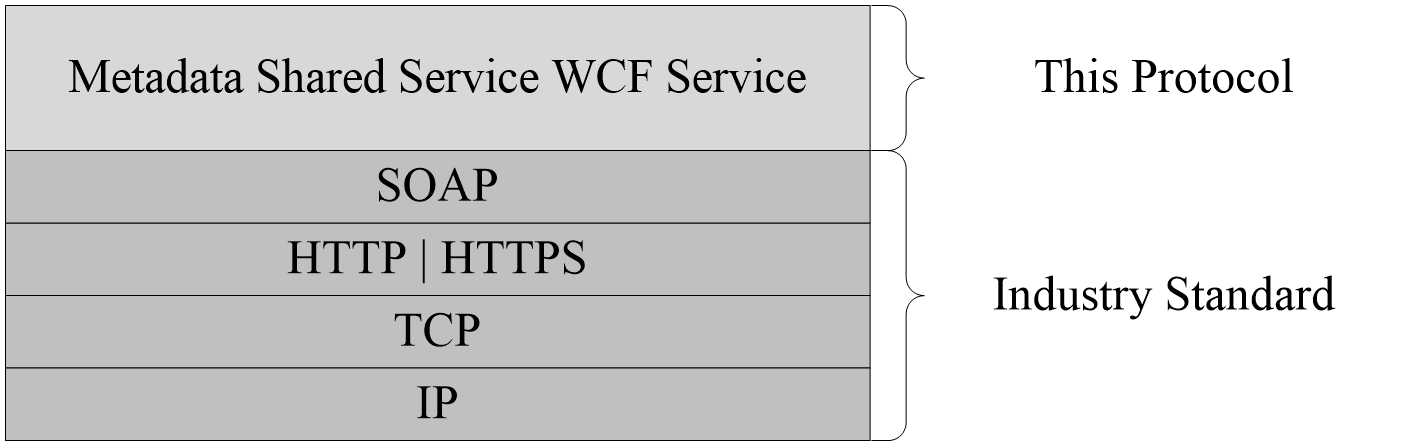 Figure 1: This protocol in relation to other protocolsPrerequisites/PreconditionsThis protocol operates against a protocol server that exposes one or more endpoint URIs that are known by protocol clients. The endpoint URI of the protocol server and the transport that is used by the protocol server are either known by the protocol client or obtained by using the discovery mechanism that is described in [MS-SPTWS].The protocol client obtains the requisite ApplicationClassId and ApplicationVersion values and the endpoint URI of the protocol server that provides the discovery mechanism, as described in [MS-SPTWS], by means that are independent of either this protocol or the topology service protocol described in [MS-SPTWS]. This protocol requires the protocol client to have appropriate permission to call the operations on the protocol server.The protocol client implements the token-based security mechanisms that are required by the protocol server and related security protocols, as described in [MS-SPSTWS].Applicability StatementThis protocol is designed for requests and submissions that are less than 50 megabytes in size to a protocol server. Versioning and Capability NegotiationThis document covers versioning issues in the following areas:Supported Transports: This protocol can be implemented by using transports that support sending Simple Object Access Protocol (SOAP) messages, as described in section 2.1.Protocol Versions: This protocol is not versioned.Capability Negotiation: This protocol does not support version negotiation.Vendor-Extensible FieldsNone.Standards AssignmentsNone.MessagesIn the following sections, the schema definition might differ from the processing rules imposed by the protocol. The WSDL in this specification matches the WSDL that shipped with the product and provides a base description of the schema. The text that introduces the WSDL might specify differences that reflect actual Microsoft product behavior. For example, the schema definition might allow for an element to be empty, null, or not present but the behavior of the protocol as specified restricts the same elements to being non-empty, not null, and present.TransportProtocol servers MUST support SOAP over HTTP or HTTPS. All protocol messages MUST be transported by using HTTP bindings at the transport level.Protocol messages MUST be formatted as specified in either [SOAP1.1] section 4 or [SOAP1.2-1/2007] section 5. Protocol server faults MUST be returned by using either HTTP status codes, as specified in [RFC2616] section 10, or SOAP faults, as specified in [SOAP1.1] section 4.4 or [SOAP1.2-1/2007] section 5.4.If the HTTPS transport is used, a server certificate MUST be deployed.This protocol MAY transmit an additional SOAP header, the ServiceContext header, as specified in [MS-SPSTWS].This protocol does not define any means for activating a protocol server or protocol client. The protocol server MUST be configured and begin listening in an implementation-specific way. In addition, the protocol client MUST know the format and transport that is used by the protocol server, for example, the SOAP format over an HTTP transport.Common Message SyntaxThis section contains common definitions used by this protocol. The syntax of the definitions uses the XML schema as defined in [XMLSCHEMA1] and [XMLSCHEMA2], and Web Services Description Language as defined in [WSDL].NamespacesThis specification defines and references XML namespaces using the mechanisms specified in [XMLNS]. Although this specification associates an XML namespace prefix for each XML namespace that is used, the choice of any particular XML namespace prefix is implementation-specific and not significant for interoperability.MessagesThis specification does not define any common WSDL message definitions.ElementsThis specification does define any XML schema element definitions.Complex TypesThe following table summarizes the set of common XML Schema complex type definitions defined by this specification. XML Schema complex type definitions that are specific to a particular operation are described with the operation.ArrayOfguidNamespace: http://schemas.microsoft.com/2003/10/Serialization/ArraysA collection of GUID values.<xs:complexType name="ArrayOfguid">  <xs:sequence>    <xs:element minOccurs="0" maxOccurs="unbounded" name="guid" type="ser:guid"/>  </xs:sequence></xs:complexType>guid: GUID value. ArrayOfintNamespace: http://schemas.microsoft.com/2003/10/Serialization/ArraysA collection of integer values.<xs:complexType name="ArrayOfint">  <xs:sequence>    <xs:element minOccurs="0" maxOccurs="unbounded" name="int" type="xs:int"/>  </xs:sequence></xs:complexType>int: Integer value. ChangeDataForAddTermSetNamespace: http://schemas.microsoft.com/sharepoint/taxonomy/soap/Change data for a term set being created.<xs:complexType name="ChangeDataForAddTermSet">  <xs:sequence>    <xs:element minOccurs="0" maxOccurs="1" name="Data">      <xs:complexType>        <xs:sequence>          <xs:element minOccurs="0" maxOccurs="1" name="FromTermSetId" type="InternalIdentifier"/>        </xs:sequence>      </xs:complexType>    </xs:element>  </xs:sequence></xs:complexType>Data: Root element.Data.FromTermSetId: Internal identifier of the term set from which this term set is copied.ChangeDataForAddTermSetMembershipNamespace: http://schemas.microsoft.com/sharepoint/taxonomy/soap/Change data for a term being added to a term set.<xs:complexType name="ChangeDataForAddTermSetMembership">  <xs:sequence>    <xs:element minOccurs="1" maxOccurs="1" name="Data">      <xs:complexType>        <xs:sequence>          <xs:element minOccurs="1" maxOccurs="1" name="PTId" type="InternalIdentifier"/>          <xs:element minOccurs="0" maxOccurs="1" name="SourceId" type="InternalIdentifier"/>        </xs:sequence>      </xs:complexType>    </xs:element>  </xs:sequence></xs:complexType>Data: Root element.Data.PTId: Internal identifier of the parent term of the term being added. Zero if the term does not have parent term.Data.SourceId: Internal identifier of the term from which the newly added term was copied. The word "source" here is unrelated to the concept of a source term.ChangeDataForAddUsedTermNamespace: http://schemas.microsoft.com/sharepoint/taxonomy/soap/Change data for a term being used on a site collection.<xs:complexType name="ChangeDataForAddUsedTerm">  <xs:sequence>    <xs:element minOccurs="1" maxOccurs="1" name="Data">      <xs:complexType>        <xs:sequence>          <xs:element minOccurs="1" maxOccurs="1" name="SiteGuid" type="ser:guid"/>          <xs:element minOccurs="1" maxOccurs="1" name="TermSetId" type="ser:guid"/>          <xs:element minOccurs="1" maxOccurs="1" name="TermId" type="ser:guid"/>        </xs:sequence>      </xs:complexType>    </xs:element>  </xs:sequence></xs:complexType>Data: Root element.Data.SiteGuid: Identifier of the site collection.Data.TermSetId: Identifier of the term set of the term being added.Data.TermId: Identifier of the term being added.ChangeDataForDeleteTermNamespace: http://schemas.microsoft.com/sharepoint/taxonomy/soap/Change data for a list of terms being deleted.<xs:complexType name="ChangeDataForDeleteTerm">  <xs:sequence>    <xs:element minOccurs="0" maxOccurs="1" name="Data">      <xs:complexType>        <xs:sequence>          <xs:element minOccurs="1" maxOccurs="1" name="PTId" type="InternalIdentifier"/>          <xs:element minOccurs="1" maxOccurs="unbounded" name="row">            <xs:complexType>              <xs:attribute name="TId" type="InternalIdentifier" use="required"/>            </xs:complexType>          </xs:element>        </xs:sequence>      </xs:complexType>    </xs:element>  </xs:sequence></xs:complexType>Data: Root element.Data.PTId: Internal identifier of the parent term of the terms being deleted.Data.row: A term being deleted.Data.row.TId: Internal identifier of the deleted term.ChangeDataForMergeTermNamespace: http://schemas.microsoft.com/sharepoint/taxonomy/soap/Change data for a term being merged.<xs:complexType name="ChangeDataForMergeTerm">  <xs:sequence>    <xs:element minOccurs="1" maxOccurs="1" name="Data">      <xs:complexType>        <xs:sequence>          <xs:element minOccurs="1" maxOccurs="1" name="TTId" type="InternalIdentifier"/>          <xs:element minOccurs="1" maxOccurs="1" name="PTId" type="InternalIdentifier"/>          <xs:element minOccurs="0" maxOccurs="unbounded" name="row">            <xs:complexType>              <xs:attribute name="TId" type="InternalIdentifier" use="required"/>            </xs:complexType>          </xs:element>        </xs:sequence>      </xs:complexType>    </xs:element>  </xs:sequence></xs:complexType>Data: Root element.Data.TTId: Internal identifier of the target term of the merge operation into which the term is being merged.Data.PTId: Internal identifier of a parent term of the term being merged.Data.row: A term that is a child of the term being merged.Data.row.TId: Internal identifier of the child term.ChangeDataForMoveOrUpdateTermSetMembershipNamespace: http://schemas.microsoft.com/sharepoint/taxonomy/soap/Change data for a term being moved or updated.<xs:complexType name="ChangeDataForMoveOrUpdateTermSetMembership">  <xs:sequence>    <xs:element minOccurs="1" maxOccurs="1" name="Data">      <xs:complexType>        <xs:sequence>          <xs:element minOccurs="1" maxOccurs="1" name="PTId" type="InternalIdentifier"/>          <xs:element minOccurs="1" maxOccurs="1" name="STSId" type="InternalIdentifier"/>          <xs:element minOccurs="1" maxOccurs="1" name="SPTId" type="InternalIdentifier"/>          <xs:element minOccurs="0" maxOccurs="unbounded" name="row">            <xs:complexType>              <xs:attribute name="TId" type="InternalIdentifier" use="required"/>            </xs:complexType>          </xs:element>        </xs:sequence>      </xs:complexType>    </xs:element>  </xs:sequence></xs:complexType>Data: Root element.Data.PTId: Internal identifier of the updated parent term for the term. 0 if the term does not have parent term.Data.STSId: Internal identifier of the original term set for the term.Data.SPTId: Internal identifier of the original parent term for the term. 0 if the term does not have original parent term.Data.row: A descendant term of the updated term.Data.row.TId: Internal identifier of the descendant term.ChangeDataForRestoreTermStoreNamespace: http://schemas.microsoft.com/sharepoint/taxonomy/soap/Change data for a change to restore the term store.<xs:complexType name="ChangeDataForRestoreTermStore">  <xs:sequence>    <xs:element minOccurs="1" maxOccurs="1" name="Data">      <xs:complexType>        <xs:sequence>          <xs:element minOccurs="1" maxOccurs="1" name="IsFullFarmRestore" type="xs:boolean"/>        </xs:sequence>      </xs:complexType>    </xs:element>  </xs:sequence></xs:complexType>Data: Root element.Data.IsFullFarmRestore: A value indicating whether it is a full farm restore.ChangeDataForSetDefaultLanguageNamespace: http://schemas.microsoft.com/sharepoint/taxonomy/soap/Change data for a change to the default language for the term store.<xs:complexType name="ChangeDataForSetDefaultLanguage">  <xs:sequence>    <xs:element minOccurs="1" maxOccurs="1" name="Data">      <xs:complexType>        <xs:sequence>          <xs:element minOccurs="1" maxOccurs="1" name="FromLanguage" type="LCID"/>          <xs:element minOccurs="1" maxOccurs="1" name="ToLanguage" type="LCID"/>        </xs:sequence>      </xs:complexType>    </xs:element>  </xs:sequence></xs:complexType>Data: Root element.Data.FromLanguage: The previous default language code identifier (LCID) for the term store.Data.ToLanguage: The new default LCID for the term store.ChangeDataForUpdateTermSetNamespace: http://schemas.microsoft.com/sharepoint/taxonomy/soap/Change data for a term set is being moved or updated.<xs:complexType name="ChangeDataForUpdateTermSet">  <xs:sequence>    <xs:element minOccurs="0" maxOccurs="1" name="Data">      <xs:complexType>        <xs:sequence>          <xs:element minOccurs="0" maxOccurs="1" name="FromGroupGuid" type="ser:guid"/>        </xs:sequence>      </xs:complexType>    </xs:element>  </xs:sequence></xs:complexType>Data: Root element.Data.FromGroupGuid: Identifier of the term set group from which the term set is being moved or updated.GetApplicationLogRootNamespace: http://schemas.microsoft.com/sharepoint/taxonomy/soap/An implementation-specific<4> log of data generated for content type publication, the contents of which MUST be ignored.<xs:complexType name="GetApplicationLogRoot">  <xs:sequence>    <xs:element minOccurs="1" maxOccurs="1" name="Root">      <xs:complexType>        <xs:sequence>          <xs:element maxOccurs="unbounded" name="AL">            <xs:complexType>              <xs:attribute name="a63" type="xs:string" use="required"/>              <xs:attribute name="a64" type="xs:string" use="optional"/>              <xs:attribute name="a65" type="mstc:SyndicationStatus" use="required"/>              <xs:attribute name="a66" type="xs:string" use="required"/>              <xs:attribute name="a7" type="xs:dateTime" use="required"/>            </xs:complexType>          </xs:element>        </xs:sequence>      </xs:complexType>    </xs:element>  </xs:sequence></xs:complexType>Root: Root element.Root.AL: A log entry.Root.AL.a63: The URL of a site for which the log entry is generated.Root.AL.a64: The name of the object for which the log entry is generated.Root.AL.a65: The implementation specific name of the content type publication stage for which the log entry is generated.Root.AL.a66: The implementation specific contents of the log entry.Root.AL.a7: The UTC time when the log entry is generated.GetChangesRootNamespace: http://schemas.microsoft.com/sharepoint/taxonomy/soap/A list of changes made to the term store.<xs:complexType name="GetChangesRoot">  <xs:sequence>    <xs:element minOccurs="1" maxOccurs="1" name="Root">      <xs:complexType>        <xs:sequence>          <xs:element minOccurs="0" maxOccurs="unbounded" name="CL" type="SerializedECMChangeLogTableRow"/>        </xs:sequence>      </xs:complexType>    </xs:element>  </xs:sequence></xs:complexType>Root: Root element.Root.CL: Details of a change.GetGroupsAndTermSetsRootNamespace: http://schemas.microsoft.com/sharepoint/taxonomy/soap/Information about the groups that contain one or more term sets, information about those term sets, and the root terms for each term set.<xs:complexType name="GetGroupsAndTermSetsRoot">  <xs:sequence>    <xs:element minOccurs="1" maxOccurs="1" name="Root">      <xs:complexType>        <xs:sequence>          <xs:element maxOccurs="unbounded" name="G" type="SerializedECMGroupTableRow"/>          <xs:element minOccurs="1" maxOccurs="1" name="NextResult"/>          <xs:element maxOccurs="unbounded" name="P" type="SerializedECMPermissionTableRow"/>          <xs:element minOccurs="1" maxOccurs="1" name="NextResult"/>          <xs:element maxOccurs="unbounded" name="GTSIds" type="SerializedECMGroupTermSetIdsTableRow"/>          <xs:element minOccurs="1" maxOccurs="1" name="NextResult"/>          <xs:element maxOccurs="unbounded" name="TS" type="SerializedECMTermSetTableRow"/>          <xs:element minOccurs="1" maxOccurs="1" name="NextResult"/>          <xs:element minoccurs="0" maxOccurs="unbounded" name="RT" type="SerializedECMRootTermTableRow"/>          <xs:element minOccurs="1" maxOccurs="1" name="NextResult"/>          <xs:element minoccurs="0" maxOccurs="unbounded" name="TP" type="SerializedECMTermPropertyTableRowForRead"/>        </xs:sequence>      </xs:complexType>    </xs:element>  </xs:sequence></xs:complexType>Root: Root element. Root.G: A SerializedECMGroupTableRow (section 2.2.4.24) for each term set group that contains the term sets in "Root.TS".Root.NextResult: Separates the preceding set of results of one type from the next set of a different type.Root.P: A SerializedECMPermissionTableRow (section 2.2.4.27) for each security principal that has permissions assigned to the term set groups. Root.GTSIds: A SerializedECMGroupTermSetIdsTableRow (section 2.2.4.25) for each term set.Root.TS: A SerializedECMTermSetTableRow (section 2.2.4.38) for each term set. Root.RT: A SerializedECMRootTermTableRow (section 2.2.4.28) for the root terms for each term set. Root.TP:  A SerializedECMTermPropertyTableRowForRead element (section 2.2.4.35) for each term set. GetGroupsRootNamespace: http://schemas.microsoft.com/sharepoint/taxonomy/soap/Information about one or more term set groups.<xs:complexType name="GetGroupsRoot">  <xs:sequence>    <xs:element minOccurs="1" maxOccurs="1" name="Root">      <xs:complexType>        <xs:sequence>          <xs:element maxOccurs="unbounded" name="G" type="SerializedECMGroupTableRow"/>          <xs:element minOccurs="1" maxOccurs="1" name="NextResult"/>          <xs:element maxOccurs="unbounded" name="P" type="SerializedECMPermissionTableRow"/>          <xs:element minOccurs="1" maxOccurs="1" name="NextResult"/>          <xs:element maxOccurs="unbounded" name="GTSIds" type="SerializedECMGroupTermSetIdsTableRow"/>        </xs:sequence>      </xs:complexType>    </xs:element>  </xs:sequence></xs:complexType>Root: Root element.Root.G: A SerializedECMGroupTableRow (section 2.2.4.24) for each term set group.Root.NextResult: Separates the preceding set of results of one type from the next set of a different type.Root.P: A SerializedECMPermissionTableRow (section 2.2.4.27) for each security principal that has permissions assigned to the term set groups. Root.GTSIds: A SerializedECMGroupTermSetIdsTableRow (section 2.2.4.25) for each term set. GetServiceSettingsRootNamespace: http://schemas.microsoft.com/sharepoint/taxonomy/soap/A setting for a term store partition.<xs:complexType name="GetServiceSettingsRoot">  <xs:sequence>    <xs:element minOccurs="1" maxOccurs="1" name="Root">      <xs:complexType>        <xs:sequence>          <xs:element name="SS" type="SerializedECMServiceSettingsTableRow"/>        </xs:sequence>      </xs:complexType>    </xs:element>  </xs:sequence></xs:complexType>Root: Root element.Root.SS: A setting.GetTermRootNamespace: http://schemas.microsoft.com/sharepoint/taxonomy/soap/Information about one or more terms.<xs:complexType name="GetTermRoot">  <xs:sequence>    <xs:element minOccurs="1" maxOccurs="1" name="Root">      <xs:complexType>        <xs:sequence>          <xs:element maxOccurs="unbounded" name="T" type="SerializedECMTermTableRowForRead"/>          <xs:element minOccurs="1" maxOccurs="1" name="NextResult"/>          <xs:element maxOccurs="unbounded" name="TL" type="SerializedECMTermLabelTableRowForRead"/>          <xs:element minOccurs="1" maxOccurs="1" name="NextResult"/>          <xs:element minOccurs="0" maxOccurs="unbounded" name="TD" type="SerializedECMTermDescriptionTableRowForRead"/>          <xs:element minOccurs="1" maxOccurs="1" name="NextResult"/>          <xs:element maxOccurs="unbounded" name="TM" type="SerializedECMTermSetMembershipTableRowForRead"/>          <xs:element minOccurs="1" maxOccurs="1" name="NextResult"/>          <xs:element minOccurs="0" maxOccurs="unbounded" name="TP" type="SerializedECMTermPropertyTableRowForRead"/>          <xs:element minOccurs="0" maxOccurs="1" name="NextResult"/>          <xs:element minOccurs="0" maxOccurs="unbounded" name="CT" type="SerializedECMChildTermTableRow"/>        </xs:sequence>      </xs:complexType>    </xs:element>  </xs:sequence></xs:complexType>Root: Root element.Root.T: A SerializedECMTermTableRowForRead element (section 2.2.4.39) for each term.Root.NextResult: Separates the preceding set of results of one type from the next set of a different type.Root.TL: A SerializedECMTermLabelTableRowForRead element (section 2.2.4.33) for each term label belonging to the terms.Root.TD: A SerializedECMTermDescriptionTableRowForRead element (section 2.2.4.31) for each term.Root.TM: A SerializedECMTermSetMembershipTableRowForRead element (section 2.2.4.37) for each term.Root.TP: A SerializedECMTermPropertyTableRowForRead element (section 2.2.4.35) for each term.Root.CT: A SerializedECMChildTermTableRow (section 2.2.4.23) for each term that is a child of the terms.GetUpdateInformationRootNamespace: http://schemas.microsoft.com/sharepoint/taxonomy/soap/The updates in a content type package.<xs:complexType name="GetUpdateInformationRoot">  <xs:sequence>    <xs:element minOccurs="1" maxOccurs="1" name="Root">      <xs:complexType>        <xs:sequence>          <xs:element minOccurs="0" maxOccurs="unbounded" name="P">            <xs:complexType>              <xs:attribute name="PId" type="ContentTypeId" use="required"/>              <xs:attribute name="PType" type="ser:guid" use="required"/>              <xs:attribute name="PP" type="xs:boolean" use="required"/>            </xs:complexType>          </xs:element>          <xs:element name="T" type="xs:dateTime"/>        </xs:sequence>      </xs:complexType>    </xs:element>  </xs:sequence></xs:complexType>Root: Root element.Root.P: An update.Root.P.PId: The identifier of the content type.Root.P.PType: The identifier of the type of object in the package. The value MUST be "B4AD3A44-D934-4C91-8D1F-463ACEADE443".Root.P.PP: Whether the content type is published.Root.T: The last update time of the content type package.SearchedTermsRootNamespace: http://schemas.microsoft.com/sharepoint/taxonomy/soap/Information about terms matching search criteria. This element MUST conform to the schema of one of the GetTermRoot (section 2.2.4.17), SearchedTermsRootOptimized (section 2.2.4.20), or SearchedTermsRootStandard types (section 2.2.4.21).<xs:complexType name="SearchedTermsRoot">  <xs:sequence>    <xs:any/>  </xs:sequence></xs:complexType>SearchedTermsRootOptimizedNamespace: http://schemas.microsoft.com/sharepoint/taxonomy/soap/Information about terms in a specific term store partition. This type contains a subset of the data from the SearchedTermsRootStandard (section 2.2.4.21), excluding group and permission data.<xs:complexType name="SearchedTermsRootOptimized">  <xs:sequence>    <xs:element minOccurs="1" maxOccurs="1" name="Root">      <xs:complexType>        <xs:sequence>          <xs:element minOccurs="0" maxOccurs="unbounded" name="TS" type="SerializedECMTermSetTableRow"/>          <xs:element minOccurs="1" maxOccurs="1" name="NextResult"/>          <xs:element maxOccurs="unbounded" name="T" type="SerializedECMTermTableRowForRead"/>          <xs:element minOccurs="1" maxOccurs="1" name="NextResult"/>          <xs:element maxOccurs="unbounded" name="TL" type="SerializedECMTermLabelTableRowForRead"/>          <xs:element minOccurs="1" maxOccurs="1" name="NextResult"/>          <xs:element minoccurs="0" maxOccurs="unbounded" name="TD" type="SerializedECMTermDescriptionTableRowForRead"/>          <xs:element minOccurs="1" maxOccurs="1" name="NextResult"/>          <xs:element maxOccurs="unbounded" name="TM" type="SerializedECMTermSetMembershipTableRowForRead"/>          <xs:element minOccurs="1" maxOccurs="1" name="NextResult"/>          <xs:element minoccurs="0" maxOccurs="unbounded" name="TP" type="SerializedECMTermPropertyTableRowForRead"/>          <xs:element minOccurs="1" maxOccurs="1" name="NextResult"/>          <xs:element minoccurs="0" maxOccurs="unbounded" name="CT" type="SerializedECMChildTermTableRow"/>        </xs:sequence>      </xs:complexType>    </xs:element>  </xs:sequence></xs:complexType>Root: Root element.Root.TS: A SerializedECMTermSetTableRow element (section 2.2.4.38) for each term set that contains one or more of the terms. There MUST be one or more Root.TS elements for each Root.T element.Root.NextResult: Separates the preceding set of results of one type from the next set of a different type.Root.T: A SerializedECMTermTableRowForRead element (section 2.2.4.39) for each term.Root.TL: A SerializedECMTermLabelTableRowForRead element (section 2.2.4.33) for each term label of each term. There MUST be one or more Root.TL elements for each Root.T element.Root.TD: A SerializedECMTermDescriptionTableRowForRead element (section 2.2.4.31) for the description of each term. There MUST be 0 or 1 Root.TD elements for each Root.T element. Root.TM: A SerializedECMTermSetMembershipTableRowForRead element (section 2.2.4.37) for each term. There MUST be one or more Root.TM elements for each Root.T element.Root.TP: A SerializedECMTermPropertyTableRowForRead element (section 2.2.4.35) for each custom property of the terms.Root.CT: A SerializedECMChildTermTableRow element (section 2.2.4.23) for each term that is a child of the terms. SearchedTermsRootStandardNamespace: http://schemas.microsoft.com/sharepoint/taxonomy/soap/Information about terms in a specific term store partition.<xs:complexType name="SearchedTermsRootStandard">  <xs:sequence>    <xs:element minOccurs="1" maxOccurs="1" name="Root">      <xs:complexType>        <xs:sequence>          <xs:element maxOccurs="unbounded" name="G" type="SerializedECMGroupTableRow"/>          <xs:element minOccurs="1" maxOccurs="1" name="NextResult"/>          <xs:element maxOccurs="unbounded" name="P" type="SerializedECMPermissionTableRow"/>          <xs:element minOccurs="1" maxOccurs="1" name="NextResult"/>          <xs:element maxOccurs="unbounded" name="GTSIds" type="SerializedECMGroupTermSetIdsTableRow"/>          <xs:element minOccurs="1" maxOccurs="1" name="NextResult"/>          <xs:element maxOccurs="unbounded" name="TS" type="SerializedECMTermSetTableRow"/>          <xs:element minOccurs="1" maxOccurs="1" name="NextResult"/>          <xs:element maxOccurs="unbounded" name="RT" type="SerializedECMRootTermTableRow"/>          <xs:element minOccurs="1" maxOccurs="1" name="NextResult"/>          <xs:element maxOccurs="unbounded" name="T" type="SerializedECMTermTableRowForRead"/>          <xs:element minOccurs="1" maxOccurs="1" name="NextResult"/>          <xs:element maxOccurs="unbounded" name="TL" type="SerializedECMTermLabelTableRowForRead"/>          <xs:element minOccurs="1" maxOccurs="1" name="NextResult"/>          <xs:element maxOccurs="unbounded" name="TD" type="SerializedECMTermDescriptionTableRowForRead"/>          <xs:element minOccurs="1" maxOccurs="1" name="NextResult"/>          <xs:element maxOccurs="unbounded" name="TM" type="SerializedECMTermSetMembershipTableRowForRead"/>          <xs:element minOccurs="1" maxOccurs="1" name="NextResult"/>          <xs:element maxOccurs="unbounded" name="TP" type="SerializedECMTermPropertyTableRowForRead"/>          <xs:element minOccurs="1" maxOccurs="1" name="NextResult"/>          <xs:element maxOccurs="unbounded" name="CT" type="SerializedECMChildTermTableRow"/>        </xs:sequence>      </xs:complexType>    </xs:element>  </xs:sequence></xs:complexType>Root: Root element.Root.G: A SerializedECMGroupTableRow (section 2.2.4.24) for each term set group that contains the term sets in Root.TS.Root.NextResult: Separates the preceding set of results of one type from the next set of a different type.Root.P: A SerializedECMPermissionTableRow (section 2.2.4.27) for each security principal that has permissions assigned to the term set groups.Root.GTSIds: A SerializedECMGroupTermSetIdsTableRow element (section 2.2.4.25) for each term set. There MUST be one or more Root.GTSIds elements for each Root.G element.Root.TS: A SerializedECMTermSetTableRow element (section 2.2.4.38) for each term set that contains one or more of the terms. There MUST be one or more Root.TS elements for each Root.T element.Root.RT: A SerializedECMRootTermTableRow element (section 2.2.4.28) for the root terms for each term set.Root.T: A SerializedECMTermTableRowForRead element (section 2.2.4.39) for each term.Root.TL: A SerializedECMTermLabelTableRowForRead element (section 2.2.4.33) for each term label of each term. There MUST be one or more Root.TL elements for each Root.T element.Root.TD: A SerializedECMTermDescriptionTableRowForRead element (section 2.2.4.31) for the description of each term. There MUST be zero or 1 Root.TD elements for each Root.T element.Root.TM: A SerializedECMTermSetMembershipTableRowForRead element (section 2.2.4.37) for each term. There MUST be one or more Root.TM elements for each Root.T element.Root.TP: A SerializedECMTermPropertyTableRowForRead element (section 2.2.4.35) for each custom property of the terms.Root.CT: A SerializedECMChildTermTableRow element (section 2.2.4.23) for each term that is a child of the terms.SerializedECMChangeLogTableRowNamespace: http://schemas.microsoft.com/sharepoint/taxonomy/soap/A change to the term store. For each object type, valid combinations of change type, data type, and meaning are as follows:Object Type: 1 (Term)1 (Add) - ChangeDataForAddTermSetMembership - Term added to term set.5 (Copy) - ChangeDataForAddTermSetMembership - Term created by copying from another Term.4 (Move) - ChangeDataForMoveOrUpdateTermSetMembership - Term moved within term set or to a different term set.3 (Delete) - ChangeDataForDeleteTerm - Term deleted.7 (Merge) - ChangeDataForMergeTerm - Term merged.Object Type: 2 (TermSet)1 (Add) - ChangeDataForAddTermSet - Term set created.5 (Copy) - ChangeDataForAddTermSet - Term set created by copying from another term set.4 (Move) - ChangeDataForUpdateTermSet - Term set moved to different term set group.2 (Edit) - None - Term set edited without moving to different term set group.3 (Delete) - None - Term set deleted.Object Type: 3 (Group)1 (Add) - None - Term set group created.2 (Edit) - None - Term set group updated.3 (Delete) - None - Term set group deleted.Object Type: 4 (TermStore)1 (Add) - ChangeDataForAddOrDeleteLanguage - Language added to a term store.3 (Delete) - ChangeDataForAddOrDeleteLanguage - Language deleted from a term store.2 (Edit) - ChangeDataForSetDefaultLanguage - Default language changed for term store.2 (Edit) - None - Creating, updating or deleting an access control list (ACL) for the term store or term set group.Object Type: 5 (Site)1 (Add) - ChangeDataForAddUsedTerm - Using a Term in a site collection for the first time.<xs:complexType name="SerializedECMChangeLogTableRow">  <xs:attribute name="a0" type="ser:guid" use="required"/>  <xs:attribute name="a48" type="ser:guid" use="optional"/>  <xs:attribute name="a49" type="ser:guid" use="optional"/>  <xs:attribute name="a50" type="ser:guid" use="optional"/>  <xs:attribute name="a51" type="InternalIdentifier" use="optional"/>  <xs:attribute name="a52" type="mst:ChangedItemType" use="required"/>  <xs:attribute name="a53" type="mst:ChangedOperationType" use="required"/>  <xs:attribute name="a54" type="xs:dateTime" use="required"/>  <xs:attribute name="a55" type="xs:string" use="optional"/>  <xs:attribute name="a56" type="UserName" use="optional"/></xs:complexType>a0:  The identifier of the term store partition.a48: The identifier of a term set group. The value MUST be NULL if the change is not scoped inside a term set group, for example, a language or permissions changes.a49: The identifier of a term set. The value MUST be NULL if the change is not scoped inside a term set, for example, language or permissions changes.a50: The identifier of the object being changed. The value MUST be NULL if the change is not for a specific object, for example, language or permissions changes.a51: The internal identifier of the object being changed. The value MUST be NULL if the change is not for a specific object, for example, language or permissions changes.a52: The type of the object, which MUST be a value specified in the preceding list.a53: The type of the change, which MUST be a value specified in the preceding list.a54: The UTC time when the change happened. a55: The details of the change. If used, it MUST be one of the following types:ChangeDataForAddOrDeleteLanguage (section 2.2.5.1)ChangeDataForSetDefaultLanguage (section 2.2.4.10)ChangeDataForAddTermSetMembership (section 2.2.4.4)ChangeDataForMoveOrUpdateTermSetMembership (section 2.2.4.8)ChangeDataForAddTermSet (section 2.2.4.3)ChangeDataForUpdateTermSet (section 2.2.4.11)ChangeDataForDeleteTerm (section 2.2.4.6)ChangeDataForMergeTerm (section 2.2.4.7)ChangeDataForAddUsedTerm (section 2.2.4.5)ChangeDataForUpdateTerm (section 2.2.4.43)<5>a56: Reserved. The value MUST be NULL.SerializedECMChildTermTableRowNamespace: http://schemas.microsoft.com/sharepoint/taxonomy/soap/A term that is a child of the parent term.<xs:complexType name="SerializedECMChildTermTableRow">  <xs:attribute name="a25" type="InternalIdentifier" use="required"/>  <xs:attribute name="a24" type="InternalIdentifier" use="required"/>  <xs:attribute name="a57" type="InternalIdentifier" use="required"/></xs:complexType>a25: The internal identifier of the parent term. If there is no parent term because the term is a root term, this MUST be zero.a24: The internal identifier of the term set of the term.a57: The internal identifier of the child term in the term set.SerializedECMGroupTableRowNamespace: http://schemas.microsoft.com/sharepoint/taxonomy/soap/A term set group.<xs:complexType name="SerializedECMGroupTableRow">  <xs:sequence>    <xs:element minOccurs="0" maxOccurs="unbounded" name="P" type="SerializedECMPermissionTableRow"/>  </xs:sequence>  <xs:attribute name="a6" type="InternalIdentifier" use="required"/>  <xs:attribute name="a0" type="ser:guid" use="required"/>  <xs:attribute name="a7" type="xs:dateTime" use="optional"/>  <xs:attribute name="a8" type="xs:dateTime" use="optional"/>  <xs:attribute name="a9" type="ser:guid" use="optional"/>  <xs:attribute name="a12" type="xs:string" use="optional"/>  <xs:attribute name="a11" type="xs:string" use="optional"/>  <xs:attribute name="a15" type="GroupType" use="optional"/>  <xs:attribute name="a5" type="CommandActionBasic" use="optional"/></xs:complexType>P: Additions, deletions or updates to permissions for this term set group. The a1 attribute of each of these elements MUST be equal to the a6 attribute of the parent G element. If attribute a5 of the parent G element is absent or has the value 2, then these P elements MUST be absent.a6: The identifier of the term set group.a0: The identifier of the term store partition to which the term set group belongs.a7: The UTC time when the term set group was created.a8: The UTC time of last modification of the term set group.a9: The identifier of the term set group.a12: The name of the term set group. This MUST be less than 255 characters in length. It MUST NOT contain any of the following characters:Semicolon (;)Double quote (")Left angle bracket (<)Right angle bracket (>)Vertical bar (|)Ampersand (&)Taba11: The description of the term set group. This MUST be less than 1000 characters in length.a15: The type of term set group.a5: The type of write operation, which MUST be a value from the CommandActionBasic enumeration (section 2.2.5.3). This attribute MUST be present when the parent element is a WriteRoot (section 3.1.4.40.3.1) during a Write operation (section 3.1.4.40.2.1); otherwise, it MUST NOT be present.If the value is 2 (Delete), the a12, a11, a15 attributes and P child elements MUST be absent.If a5 is absent, the following attributes MUST be present: a0, a6, a7, a8, a9, a11, a12, a15. SerializedECMGroupTermSetIdsTableRowNamespace: http://schemas.microsoft.com/sharepoint/taxonomy/soap/Information about a term set group of which a term set is a member.<xs:complexType name="SerializedECMGroupTermSetIdsTableRow">  <xs:attribute name="a1" type="InternalIdentifier" use="required"/>  <xs:attribute name="a6" type="InternalIdentifier" use="required"/></xs:complexType>a1: The internal identifier of the term set group.a6: The internal identifier of the term set.SerializedECMLanguageTableRowNamespace: http://schemas.microsoft.com/sharepoint/taxonomy/soap/A language for a term store partition.<xs:complexType name="SerializedECMLanguageTableRow">  <xs:attribute name="a0" type="ser:guid" use="required"/>  <xs:attribute name="a59" type="LCID" use="required"/>  <xs:attribute name="a58" type="xs:boolean" use="optional"/>  <xs:attribute name="a5" type="CommandActionBasic" use="optional"/></xs:complexType>a0: The identifier of the term store partition.a59: The LCID of the language.a58: Specifies whether the language is the default language for the term store partition.a5: The type of write operation, which MUST be a value from the CommandActionBasic enumeration (section 2.2.5.3). This attribute MUST be present when the parent element is a WriteRoot (section 3.1.4.40.3.1) during a Write operation (section 3.1.4.40.2.1), otherwise it MUST NOT be present.If the value is 2 (Delete), the a58 attribute MUST be absent.SerializedECMPermissionTableRowNamespace: http://schemas.microsoft.com/sharepoint/taxonomy/soap/A permission setting.<xs:complexType name="SerializedECMPermissionTableRow">  <xs:attribute name="a2" type="xs:string" use="required"/>  <xs:attribute name="a3" type="xs:string" use="optional"/>  <xs:attribute name="a4" type="Rights" use="optional"/>  <xs:attribute name="a1" type="InternalIdentifier" use="optional"/>  <xs:attribute name="a0" type="ser:guid" use="optional"/>  <xs:attribute name="a5" type="CommandActionBasic" use="optional"/></xs:complexType>a2: The login name of the user. This MUST be less than 255 characters in length.a3: The display name of the user. This MUST be less than 255 characters in length.a4: Permissions bitmask for the user.a1: The internal identifier of a term set group. If this is during a Write operation (section 3.1.4.40.2.1) and the parent is a WriteRoot (section 3.1.4.40.3.1), the value of a1 MUST be zero. If the parent is SerializedECMGroupTableRow (section 2.2.4.24), the value of a1 MUST be the same as the a6 value of the parent.a0: The identifier of the term store partition to which the term set group belongs.a5: The type of write operation, which MUST be a value from the CommandActionBasic enumeration (section 2.2.5.3). This attribute MUST be present when the parent element is a WriteRoot or a SerializedECMGroupTableRow during a Write operation, otherwise it MUST NOT be present.If the value is 2 (Delete), the a3 and a4 attributes MUST be absent.If a5 is absent, the following attributes MUST be present: a1, a2, a4, and the a0 attribute MUST be absent.SerializedECMRootTermTableRowNamespace: http://schemas.microsoft.com/sharepoint/taxonomy/soap/A root term.<xs:complexType name="SerializedECMRootTermTableRow">  <xs:attribute name="a24" type="InternalIdentifier" use="required"/>  <xs:attribute name="a34" type="InternalIdentifier" use="required"/></xs:complexType>a24: The internal identifier of a term set.a34: The internal identifier of a root term for the term set.SerializedECMServiceSettingsTableRowNamespace: http://schemas.microsoft.com/sharepoint/taxonomy/soap/Settings for a term store partition.<xs:complexType name="SerializedECMServiceSettingsTableRow">  <xs:attribute name="a62" type="xs:string" use="required"/></xs:complexType>a62: Settings for the term store partition, which is an XML encoded string that MUST conform to the schema of the ServiceSettingsSettingsXmlDoc complex type (section 2.2.4.41).SerializedECMTermDescriptionTableRowBaseNamespace: http://schemas.microsoft.com/sharepoint/taxonomy/soap/A description of a term. This element specifies the base attributes shared by both SerializedECMTermDescriptionTableRowForRead (section 2.2.4.31) and SerializedECMTermDescriptionTableRowForWrite (section 3.1.4.40.3.5).<xs:complexType name="SerializedECMTermDescriptionTableRowBase">  <xs:attribute name="a33" type="LCID" use="required"/>  <xs:attribute name="a11" type="xs:string" use="required"/></xs:complexType>a33: The LCID of the language for which the description applies.a11: The description of a term. This MUST be less than 1000 characters in length.SerializedECMTermDescriptionTableRowForReadNamespace: http://schemas.microsoft.com/sharepoint/taxonomy/soap/A description of a term.<xs:complexType name="SerializedECMTermDescriptionTableRowForRead">  <xs:complexContent mixed="false">    <xs:extension base="SerializedECMTermDescriptionTableRowBase">      <xs:attribute name="a34" type="InternalIdentifier" use="required"/>    </xs:extension>  </xs:complexContent></xs:complexType>a34: The internal identifier of the term.SerializedECMTermLabelTableRowBaseNamespace: http://schemas.microsoft.com/sharepoint/taxonomy/soap/A term label for a term. This element specifies the base attributes shared by both SerializedECMTermLabelTableRowForRead (section 2.2.4.33) and SerializedECMTermLabelTableRowForWrite (section 3.1.4.40.3.4).<xs:complexType name="SerializedECMTermLabelTableRowBase">  <xs:attribute name="a33" type="LCID" use="required"/>  <xs:attribute name="a32" type="xs:string" use="required"/>  <xs:attribute name="a31" type="xs:boolean" use="optional"/></xs:complexType>a33: The LCID of the language for which the term label applies.a32: The text of the term label. This MUST be less than 255 characters in length. This MUST NOT contain any of the following characters:Semicolon (;)Double quote (")Left angle bracket (<)Right angle bracket (>)Vertical bar (|)Ampersand (&)Taba31: Whether this term label is the default term label for the language. If the element is of type SerializedECMTermLabelTableRowForRead (section 2.2.4.33), attribute a31 MUST be present.SerializedECMTermLabelTableRowForReadNamespace: http://schemas.microsoft.com/sharepoint/taxonomy/soap/A term label for a term.<xs:complexType name="SerializedECMTermLabelTableRowForRead">  <xs:complexContent mixed="false">    <xs:extension base="SerializedECMTermLabelTableRowBase">      <xs:attribute name="a34" type="InternalIdentifier" use="required"/>    </xs:extension>  </xs:complexContent></xs:complexType>a34: The internal identifier of the term.SerializedECMTermPropertyTableRowBaseNamespace: http://schemas.microsoft.com/sharepoint/taxonomy/soap/A property of a term. This element specifies the base attributes shared by both SerializedECMTermPropertyTableRowForRead (section 2.2.4.35) and SerializedECMTermPropertyTableRowForWrite (section 3.1.4.40.3.6).<xs:complexType name="SerializedECMTermPropertyTableRowBase">  <xs:attribute name="a37" type="xs:string" use="required"/>  <xs:attribute name="a38" type="xs:string" use="optional"/></xs:complexType>a37: The name of the property. This MUST be less than 255 characters in length. This MUST NOT contain any of the following characters:Semicolon (;)Double quote (")Left angle bracket (<)Right angle bracket (>)Vertical bar (|)Ampersand (&)Taba38: The value of the property. This MUST be less than 255 characters in length. This MUST NOT contain tab or line break. If the element is of type SerializedECMTermPropertyTableRowForRead (section 2.2.4.35), attribute a38 MUST be present.SerializedECMTermPropertyTableRowForReadNamespace: http://schemas.microsoft.com/sharepoint/taxonomy/soap/A property of a term.<xs:complexType name="SerializedECMTermPropertyTableRowForRead">  <xs:complexContent mixed="false">    <xs:extension base="SerializedECMTermPropertyTableRowBase">      <xs:attribute name="a34" type="InternalIdentifier" use="required"/>      <xs:attribute name="a24" type="InternalIdentifier" use="required"/>    </xs:extension>  </xs:complexContent></xs:complexType>a34: The internal identifier of the term.a24: The internal identifier of a term set of which the term is a member. SerializedECMTermSetMembershipTableRowBaseNamespace: http://schemas.microsoft.com/sharepoint/taxonomy/soap/Information about a term set of which a term is a member. This element specifies the base attributes shared by both SerializedECMTermSetMembershipTableRowForRead (section 2.2.4.37) and SerializedECMTermSetMembershipTableRowForWrite (section 3.1.4.40.3.7).<xs:complexType name="SerializedECMTermSetMembershipTableRowBase">  <xs:attribute name="a24" type="InternalIdentifier" use="required"/>  <xs:attribute name="a25" type="InternalIdentifier" use="optional"/>  <xs:attribute name="a17" type="xs:boolean" use="optional"/>  <xs:attribute name="a26" type="xs:boolean" use="optional"/>  <xs:attribute name="a67" type="xs:string" use="optional"/>  <xs:attribute name="a74" type="InternalIdentifier" use="optional"/></xs:complexType>a24: The internal identifier of the term set.a25: The internal identifier of the parent term. If the term is a root term, this MUST be zero.a17: Whether a term set is visible to users that are not administrators.a26: Whether the term is a source term.a67: A list of identifiers for terms separated by a colon (:), which specify a fixed order in which the terms that are children appear.a74: The internal identifier of the source term set that this term is pinned to. If the term is not pinned to any term set, this MUST be NULL.<6> SerializedECMTermSetMembershipTableRowForReadNamespace: http://schemas.microsoft.com/sharepoint/taxonomy/soap/Information about a term set of which a term is a member.<xs:complexType name="SerializedECMTermSetMembershipTableRowForRead">  <xs:complexContent mixed="false">    <xs:extension base="SerializedECMTermSetMembershipTableRowBase">      <xs:attribute name="a34" type="InternalIdentifier" use="required"/>      <xs:attribute name="a39" type="xs:string" use="required"/>      <xs:attribute name="a40" type="xs:string" use="optional"/>      <xs:attribute name="a71" type="xs:string" use="optional"/>      <xs:attribute name="a43" type="ser:guid" use="optional"/>      <xs:attribute name="a42" type="xs:string" use="optional"/>      <xs:attribute name="a41" type="ser:guid" use="optional"/>      <xs:attribute name="a15" type="TermSetType" use="optional"/>    </xs:extension>  </xs:complexContent></xs:complexType>a34: The internal identifier of the term.a39: The hierarchical path of the term in identifiers. This value is composed of values separated by a backslash (\). Each value is a level of the hierarchy and consists of an internal identifier of a term. The first value is for the root term in the hierarchy, and the last value is for the term. This MUST be less than 884 characters in length.a40: The hierarchical path of the term in labels. This value is composed of values separated by a semicolon (;). Each value is a level of the hierarchy and is composed of a term label of a term. The default label of each term is used in the default language of the term store. The first value is for the root term in the hierarchy, and the last value is for the term. If the term is a root term, then this value MUST be empty.a71: The full path of the term. This value is composed of identifiers separated by the vertical bar (|). The first identifier is the identifier of the term set group, followed by the identifier of the term set, followed by the identifiers of each term in the hierarchy, that is, first value is for the root term, and the last value is for the term.a43: The identifier of the parent term. If the term is a root term, this MUST be NULL.a42: The list of locale-specific term set names of the term set for the term. This value is composed of inner values separated by a semicolon (;). Each inner value defines a locale-specific term set name and is composed of an LCID followed by a vertical bar (|), followed by a term set name. The term set name MUST NOT contain any of the following characters:Semicolon (;)Double quote (")Left angle bracket (<)Right angle bracket (>)Vertical bar (|)Ampersand (&)TabThe term set name MUST be less than 255 characters.a41: The identifier of the term set for the term.a15: The type of term set for the term. SerializedECMTermSetTableRowNamespace: http://schemas.microsoft.com/sharepoint/taxonomy/soap/A term set.<xs:complexType name="SerializedECMTermSetTableRow">  <xs:attribute name="a6" type="InternalIdentifier" use="required"/>  <xs:attribute name="a0" type="ser:guid" use="required"/>  <xs:attribute name="a7" type="xs:dateTime" use="optional"/>  <xs:attribute name="a8" type="xs:dateTime" use="optional"/>  <xs:attribute name="a9" type="ser:guid" use="optional"/>  <xs:attribute name="a14" type="xs:string" use="optional"/>  <xs:attribute name="a12" type="xs:string" use="optional"/>  <xs:attribute name="a11" type="xs:string" use="optional"/>  <xs:attribute name="a15" type="TermSetType" use="optional"/>  <xs:attribute name="a16" type="xs:boolean" use="optional"/>  <xs:attribute name="a17" type="xs:boolean" use="optional"/>  <xs:attribute name="a18" type="xs:string" use="optional"/>  <xs:attribute name="a68" type="xs:string" use="optional"/>  <xs:attribute name="a1" type="InternalIdentifier" use="optional"/>  <xs:attribute name="a67" type="xs:string" use="optional"/>  <xs:attribute name="a10" type="InternalIdentifier" use="optional"/>  <xs:attribute name="a5" type="CommandAction" use="optional"/></xs:complexType>a6: The internal identifier of the term set.a0: The identifier of the term store partition to which the term set belongs.a7: The UTC time when the term set was created.a8: The UTC time of the last modification to the term set object.a9: The identifier of the term set.a14: The name of the owner of the term set. This MUST be less than 255 characters in length.a12: The list of locale-specific term set names. This value is composed of inner values separated by a semicolon (;). Each inner value defines a locale-specific term set name and is composed of an LCID followed by a vertical bar (|), followed by a term set name. The term set name MUST NOT contain any of the following characters:Semicolon (;)Double quote (")Left angle bracket (<)Right angle bracket (>)Vertical bar (|)Ampersand (&)TabThe term set name MUST be less than 255 characters in length.a11: The description of the term set. This MUST be less than 1000 characters in length.a15: The type of the term set.a16: Whether a term set allows users without explicit permissions to add terms to the term set.a17: Whether a term set is visible to users that are not administrators.a18: A list of users that have an interest in the term set. Each user is separated by a semicolon (;). This MUST be less than 1000 characters in length.a68: The account to be contacted if a user wants to request the addition of a term to the term set if the a16 is "false". This MUST be less than 320 characters in length.a1: The internal identifier of the term set group to which this term set belongs.a67: A list of identifiers for terms separated by a colon (:), which specifies a fixed order in which the terms that are children appear.a10: The internal identifier of the term set from which the term set was copied. If the value of a5 is 4 (Copy), a10 MUST be present; otherwise, a10 MUST be absent.a5: The type of write operation, which MUST be a value from the CommandAction enumeration (section 2.2.5.2). This attribute MUST be present when the parent element is a WriteRoot (section 3.1.4.40.3.1); otherwise, it MUST NOT be present. The value MUST NOT be 5 (Merge).If the value is 2 (Delete), the a7, a14, a12, a11, a15, a16, a17, a18, a68, a1 and a10 attributes MUST be absent.If a5 is absent, the following attributes MUST be present: a0, a1, a6, a7, a8, a9, a11, a12, a14, a15, a16, a17, a18, a68, and the a10 attribute MUST be absent.SerializedECMTermTableRowForReadNamespace: http://schemas.microsoft.com/sharepoint/taxonomy/soap/A term returned with the results in the containing element. The following attributes MUST be present: a0, a6, a7, a8, a9, a14, a19, a20, a21, a22.<xs:complexType name="SerializedECMTermTableRowForRead">  <xs:attribute name="a6" type="InternalIdentifier" use="required"/>  <xs:attribute name="a0" type="ser:guid" use="required"/>  <xs:attribute name="a7" type="xs:dateTime" use="optional"/>  <xs:attribute name="a8" type="xs:dateTime" use="optional"/>  <xs:attribute name="a9" type="ser:guid" use="optional"/>  <xs:attribute name="a14" type="xs:string" use="optional"/>  <xs:attribute name="a19" type="xs:dateTime" use="optional"/>  <xs:attribute name="a20" type="xs:int" use="optional"/>  <xs:attribute name="a21" type="xs:boolean" use="optional"/>  <xs:attribute name="a22" type="xs:boolean" use="optional"/></xs:complexType>a6: The internal identifier of the term.a0: The identifier of the term store partition to which the term belongs.a7: The UTC time when the term was created.a8: The UTC time of the last modification of the term object.a9: The identifier of the term.a14: The name of the owner of the term. This MUST be less than 255 characters in length.a19: Reserved. The value MUST be ignoreda20: Reserved. The value MUST be zero.a21: Whether the term has been deprecated.a22: Whether the term has been deleted.ServiceSettingsNamespace: http://schemas.microsoft.com/sharepoint/taxonomy/soap/The settings for a term store partition.<xs:complexType name="ServiceSettings">  <xs:attribute name="HubUri" type="xs:string" use="required"/>  <xs:attribute name="RptOn" type="xs:boolean" use="required"/>  <xs:attribute name="TSId" type="ser:guid" use="required"/>  <xs:attribute name="CacheSec" type="xs:int" use="optional"/>  <xs:attribute name="MaxChan" type="xs:int" use="optional"/></xs:complexType>HubUri: URL of the content type publication hub. MUST be empty if none exists.RptOn: Whether errors during content type publication are reported to the administrator.TSId: The identifier of the term store.CacheSec: The interval in seconds that a protocol client is expected to wait before asking the protocol server for changes. If specified, this value MUST be 1 or greater.MaxChan: The maximum number of connections that a protocol client is expected to have open to the protocol server. If specified, this value MUST be 0 or greater.ServiceSettingsSettingsXmlDocNamespace: http://schemas.microsoft.com/sharepoint/taxonomy/soap/The settings for a term store partition.<xs:complexType name="ServiceSettingsSettingsXmlDoc">  <xs:sequence>    <xs:element minOccurs="1" maxOccurs="1" name="MetadataSettings" type="ServiceSettings"/>  </xs:sequence></xs:complexType>MetadataSettings: Settings.WorkflowDataNamespace: http://schemas.microsoft.com/sharepoint/taxonomy/soap/This type specifies one or more workflow associations for a content type.<xs:complexType name="WorkflowData">  <xs:sequence>    <xs:element minOccurs="1" maxOccurs="1" name="WorkflowAssociations">      <xs:complexType>        <xs:sequence>          <xs:element minOccurs="1" maxOccurs="unbounded" name="WorkflowAssociation">            <xs:complexType>              <xs:sequence>                <xs:element minOccurs="1" maxOccurs="1" name="object">                  <xs:complexType>                    <xs:sequence>                      <xs:choice minOccurs="19" maxOccurs="19">                        <xs:element minOccurs="16" maxOccurs="16" name="sFld">                          <xs:complexType mixed="true">                            <xs:sequence minOccurs="0" maxOccurs="1">                              <xs:element minOccurs="23" maxOccurs="23" name="sFld">                                <xs:complexType>                                  <xs:simpleContent>                                    <xs:extension base="xs:string">                                      <xs:attribute name="type" type="xs:string" use="required"/>                                    </xs:extension>                                  </xs:simpleContent>                                </xs:complexType>                              </xs:element>                            </xs:sequence>                            <xs:attribute name="type" type="xs:string" use="required"/>                            <xs:attribute name="name" type="xs:string" use="required"/>                          </xs:complexType>                        </xs:element>                        <xs:element minOccurs="3" maxOccurs="3" name="fld">                          <xs:complexType>                            <xs:simpleContent>                              <xs:extension base="xs:string">                                <xs:attribute name="type" type="xs:string" use="required"/>                                <xs:attribute name="name" type="xs:string" use="required"/>                              </xs:extension>                            </xs:simpleContent>                          </xs:complexType>                        </xs:element>                      </xs:choice>                    </xs:sequence>                    <xs:attribute name="type" type="xs:string" use="required"/>                  </xs:complexType>                </xs:element>              </xs:sequence>            </xs:complexType>          </xs:element>        </xs:sequence>      </xs:complexType>    </xs:element>  </xs:sequence></xs:complexType>WorkflowAssociations: A list of workflow associations for a content type.WorkflowAssociations.WorkflowAssociation: A workflow association.WorkflowAssociations.WorkflowAssociation.object: A workflow association.WorkflowAssociations.WorkflowAssociation.object.sFld: A field value of the workflow association. There MUST be the following:An sFld with type "Boolean[]", name "m_updatedProp", and no value.An sFld with type "String", name "m_strName", and the value of the workflow association name.An sFld with type "String", name "m_strDescription", and the value of the workflow association description.An sFld with type "Int32", name "m_autoCleanupDays", and the value of the workflow association auto clean up days.An sFld with type "Guid", name "m_id", and the value of the workflow association identifier.An sFld with type "Guid", name "m_baseId", and the value of the workflow template identifier.An sFld with type "Guid", name "m_parentId", and the value of the identifier of the parent association in the parent content type of this association's content type.An sFld with type "String", name "m_strContentTypeId", and the value of the content type identifier.An sFld with type "Guid", name "m_taskListId", and the value of the task list identifier.An sFld with type "Guid", name "m_historyListId", and the value of the history list identifier.An sFld with type "String", name "m_strTaskListTitle", and the value of the task list title.An sFld with type "String", name "strHistoryListTitle", and the value of the history list title.An sFld with type "DateTime", name "m_created", and the value of the created time.An sFld with type "DateTime", name "m_modified", and the value of the modified time.An sFld with type "String", name "m_associationData", and the value of the association data.An sFld with type "Int32", name "m_author", and the value of the author identifier."m_updatedProp" MUST NOT contain a value, and MUST contain 23 sFld sub elements. Other sFld elements MUST NOT contain any subelements.WorkflowAssociations.WorkflowAssociation.object.sFld.sFld: A field value of the "m_updatedProp" element.The type attribute MUST be "Boolean".The value of the element MUST be "true" or "false".There MUST be 23 of this type for "m_updatedProp". Each one specifies whether a specific attribute of the workflow association has been changed.The first, second, and third MUST have a value of "false".The fourth is for the name.The fifth is for the description.The sixth is for the status field name.The seventh and eighth MUST have a value of "false".The ninth is for the list identifier.The tenth is for the content type identifier.The eleventh MUST have a value of "false".The twelfth is for the task list identifier.The thirteenth is for the history list identifier.The fourteenth is for the task list title.The fifteenth is for the history list title.The sixteenth, seventeenth, and eighteenth MUST have a value of "false".The nineteenth is for the PermissionsManual (the WSS Rights Mask, as specified in [MS-WSSFO2] section 2.2.2.14, required to manually start any workflows created from the workflow association) of the workflow association.The twentieth MUST have a value of "false".The twenty-first is for AutoCleanupDays (the number of days after which finished workflows created from the workflow association will be automatically deleted) of the workflow association.The twenty-second is for AssociationData (customized settings for this workflow association) of the workflow association.The twenty-third is for configurations of the workflow association.WorkflowAssociations.WorkflowAssociation.object.sFld.sFld.type: Reserved. MUST be "Boolean".WorkflowAssociations.WorkflowAssociation.object.sFld.type: The type of an attribute.WorkflowAssociations.WorkflowAssociation.object.sFld.name: The name of an attribute.WorkflowAssociations.WorkflowAssociation.object.fld: An attribute of the workflow association. There MUST be:An fld with type "Microsoft.SharePoint.SPBasePermissions, Microsoft.SharePoint, Version=14.0.0.0, Culture=neutral, PublicKeyToken=71e9bce111e9429c", name "m_bpermManual", and the value of the workflow association’s PermissionsManual property.An fld with type "null", name "m_strStatusFieldName", and the value of the status field name for the workflow association.An fld with type "Microsoft.SharePoint.Workflow.SPWorkflowAssociationCollection+Configuration, Microsoft.SharePoint, Version=14.0.0.0, Culture=neutral, PublicKeyToken=71e9bce111e9429c", name "m_configuration", and the value of the workflow association’s configurations.WorkflowAssociations.WorkflowAssociation.object.fld.type: The type of the attribute.WorkflowAssociations.WorkflowAssociation.object.fld.name: The name of the attribute.WorkflowAssociations.WorkflowAssociation.object.type: The assembly qualified name of the class of the workflow association code.ChangeDataForUpdateTermNamespace: http://schemas.microsoft.com/sharepoint/taxonomy/soap/Change data for a term is being updated.<7><xs:complexType name="ChangeDataForUpdateTerm">  <xs:sequence>    <xs:element minOccurs="0" maxOccurs="1" name="Data">      <xs:complexType>        <xs:sequence>          <xs:element minOccurs="0" maxOccurs="1" name="E" type="xs:string"/>        </xs:sequence>      </xs:complexType>    </xs:element>  </xs:sequence></xs:complexType>Data: Root element. Data.E: Details of the update. It is composed of a sequence of strings separated by pipe (|). The string MUST represent one of the following: The languages in which term labels have been changed. In this case, the string starts with "L", followed by LCIDs for those languages, separated by a semicolon (;).The languages in which term descriptions have been changed. In this case, the string starts with "D", followed by LCIDs for those languages, separated by a semicolon (;).The names of custom properties that are shared among reused instances of this term and have been changed for this term. In this case, the string starts with "P", followed by custom property names, separated by a semicolon (;).The names of custom properties that are specific the term's term set and have been changed for this term. In this case, the string starts with "LP", followed by custom property names, separated by a semicolon (;).SerializedECMChangeLogTableTimeOnlyRowNamespace: http://schemas.microsoft.com/sharepoint/taxonomy/soap/Specifies a timestamp.<xs:complexType name="SerializedECMChangeLogTableTimeOnlyRow">  <xs:attribute name="a54" type="xs:dateTime" use="optional"/></xs:complexType>a54:  The UTC time when the change occurred. GetSessionDataRootNamespace: http://schemas.microsoft.com/sharepoint/taxonomy/soap/Specifies session-related data for the specified term store partition.<xs:complexType name="GetSessionDataRoot">  <xs:sequence>    <xs:element minOccurs="1" maxOccurs="1" name="Root">      <xs:complexType>        <xs:sequence>          <xs:element name="L" type="SerializedECMLanguageTableRow"/>          <xs:element minOccurs="1" maxOccurs="1" name="NextResult"/>          <xs:element name="GIds" type="SerializedECMGroupIdsTableRow"/>          <xs:element minOccurs="1" maxOccurs="1" name="NextResult"/>          <xs:element name="P" type="SerializedECMPermissionTableRow"/>          <xs:element minOccurs="1" maxOccurs="1" name="NextResult"/>          <xs:element minOccurs="0" maxOccurs="1" name="SGId" type="SystemGroupIdIndicator"/>          <xs:element minOccurs="1" maxOccurs="1" name="NextResult"/>          <xs:element minOccurs="0" maxOccurs="1" name="KTSId" type="KeywordTermSetIdIndicator"/>          <xs:element minOccurs="1" maxOccurs="1" name="NextResult"/>          <xs:element minOccurs="0" maxOccurs="1" name="OTSId" type="OrphanedTermSetIdIndicator"/>          <xs:element minOccurs="1" maxOccurs="1" name="NextResult"/>          <xs:element minOccurs="1" maxOccurs="1" name="CL" type="SerializedECMChangeLogTableTimeOnlyRow"/>          <xs:element minOccurs="1" maxOccurs="1" name="partition" type="NewPartitionIndicator"/>        </xs:sequence>      </xs:complexType>    </xs:element>  </xs:sequence></xs:complexType>Root:  Root element.Root.L:  Data for a language in the specified term store partition.Root.NextResult:  Separates the preceding set of term store objects of one type from the next set of a different type.Root.GIds: Internal identifier for a term set group in the specified term store partition.Root.P:  Data for term store specific permission in the specified term store partition.Root.SGId:  Identifier for the system term set group in the specified term store partition.Root.KTSId:  Identifier for the keyword term set in the specified term store partition.Root.OTSId:  Identifier for the orphaned terms term set in the specified term store partition.Root.CL:  The timestamp for the latest change that has happened in this term store partition.Root.partition: Data that states if this was the first time that a partition was used.<8>KeywordTermSetIdIndicatorNamespace: http://schemas.microsoft.com/sharepoint/taxonomy/soap/Specifies identifier for the keyword term set in a term store partition.<xs:complexType name="KeywordTermSetIdIndicator">  <xs:attribute name="a9" type="ser:guid" use="required"/></xs:complexType>a9:  Identifier of the term set.NewPartitionIndicatorNamespace: http://schemas.microsoft.com/sharepoint/taxonomy/soap/This is used to indicate whether this is the first time that a given partition has been used.<9> The partition in question is defined by the rawPartitionID of the GetSessionData request.<xs:complexType name="NewPartitionIndicator">  <xs:attribute name="new" type="xs:boolean" use="required"/></xs:complexType>new:  If this is the first time that a partition was accessed, this MUST be true. Otherwise, it MUST be false.OrphanedTermSetIdIndicatorNamespace: http://schemas.microsoft.com/sharepoint/taxonomy/soap/Specifies identifier for the orphaned terms term set in a term store partition.<xs:complexType name="OrphanedTermSetIdIndicator">  <xs:attribute name="a9" type="ser:guid" use="required"/></xs:complexType>a9:  Identifier of the term set.SerializedECMGroupIdsTableRowNamespace: http://schemas.microsoft.com/sharepoint/taxonomy/soap/Specifies internal identifier for a term set group in a term store partition.<xs:complexType name="SerializedECMGroupIdsTableRow">  <xs:attribute name="a6" type="InternalIdentifier" use="required"/></xs:complexType>a6: Internal identifier of the term set group.SystemGroupIdIndicatorNamespace: http://schemas.microsoft.com/sharepoint/taxonomy/soap/Specifies identifier for the system term set group in a term store partition.<xs:complexType name="SystemGroupIdIndicator">  <xs:attribute name="a9" type="ser:guid" use="required"/></xs:complexType>a9:  Identifier of the term set group.Simple TypesThe following table summarizes the set of common XML Schema simple type definitions defined by this specification. XML Schema simple type definitions that are specific to a particular operation are described with the operation.ChangeDataForAddOrDeleteLanguageNamespace: http://schemas.microsoft.com/sharepoint/taxonomy/soap/Change data for adding or deleting a language to or from a term store.<xs:simpleType name="ChangeDataForAddOrDeleteLanguage">  <xs:restriction base="LCID"/></xs:simpleType>CommandActionNamespace: http://schemas.microsoft.com/sharepoint/taxonomy/soap/The type of write operation to perform for a Write transaction (section 3.1.4.40).<xs:simpleType name="CommandAction">  <xs:restriction base="xs:int">    <xs:enumeration value="0"/>    <xs:enumeration value="1"/>    <xs:enumeration value="2"/>    <xs:enumeration value="3"/>    <xs:enumeration value="4"/>    <xs:enumeration value="5"/>  </xs:restriction></xs:simpleType>The following table specifies the allowable values for CommandAction.CommandActionBasicNamespace: http://schemas.microsoft.com/sharepoint/taxonomy/soap/The type of write operation to perform for a Write transaction (section 3.1.4.40).<xs:simpleType name="CommandActionBasic">  <xs:restriction base="CommandAction">    <xs:enumeration value="0"/>    <xs:enumeration value="1"/>    <xs:enumeration value="2"/>  </xs:restriction></xs:simpleType>The following table specifies the allowable values for CommandActionBasic.ContentTypeIdNamespace: http://schemas.microsoft.com/sharepoint/taxonomy/soap/A content type identifier.<xs:simpleType name="ContentTypeId">  <xs:restriction base="xs:string">    <xs:pattern value="0x([0-9A-Fa-f][1-9A-Fa-f]|[1-9A-Fa-f][0-9A-Fa-f]|00[0-9A-Fa-f]{32})*"/>    <xs:minLength value="2"/>    <xs:maxLength value="1026"/>  </xs:restriction></xs:simpleType>GroupTypeNamespace: http://schemas.microsoft.com/sharepoint/taxonomy/soap/The type of term set group.<xs:simpleType name="GroupType">  <xs:restriction base="xs:int">    <xs:enumeration value="0"/>    <xs:enumeration value="1"/>    <xs:enumeration value="2"/>  </xs:restriction></xs:simpleType>The following table specifies the allowable values for GroupType.guidNamespace: http://schemas.microsoft.com/2003/10/Serialization/A GUID.<xs:simpleType name="guid">  <xs:restriction base="xs:string">    <xs:pattern value="[\da-fA-F]{8}-[\da-fA-F]{4}-[\da-fA-F]{4}-[\da-fA-F]{4}-[\da-fA-F]{12}"/>  </xs:restriction></xs:simpleType>InternalIdentifierNamespace: http://schemas.microsoft.com/sharepoint/taxonomy/soap/An internal identifier for a term store object.<xs:simpleType name="InternalIdentifier">  <xs:restriction base="xs:int"/></xs:simpleType>LCIDNamespace: http://schemas.microsoft.com/sharepoint/taxonomy/soap/An LCID.<xs:simpleType name="LCID">  <xs:restriction base="xs:int"/></xs:simpleType>RightsNamespace: http://schemas.microsoft.com/sharepoint/taxonomy/soap/Permissions bitmask for a user. <xs:simpleType name="Rights">  <xs:restriction base="xs:unsignedLong">    <xs:minInclusive value="0"/>    <xs:maxInclusive value="273"/>  </xs:restriction></xs:simpleType>The value MUST be a combination of one or more of the values defined in the following table.StreamBodyNamespace: http://schemas.microsoft.com/MessageA base64 encoded stream of data.<xs:simpleType name="StreamBody">  <xs:restriction base="xs:base64Binary"/></xs:simpleType>StringMatchOptionNamespace: http://schemas.datacontract.org/2004/07/Microsoft.SharePoint.TaxonomyThe type of search to perform.<xs:simpleType name="StringMatchOption">  <xs:restriction base="xs:string">    <xs:enumeration value="StartsWith"/>    <xs:enumeration value="ExactMatch"/>  </xs:restriction></xs:simpleType>The following table specifies the allowable values for StringMatchOption.TermSetTypeNamespace: http://schemas.microsoft.com/sharepoint/taxonomy/soap/The type of term set.<xs:simpleType name="TermSetType">  <xs:restriction base="xs:int">    <xs:enumeration value="0"/>    <xs:enumeration value="1"/>    <xs:enumeration value="2"/>  </xs:restriction></xs:simpleType>The following table specifies the allowable values for TermSetType.UserNameNamespace: http://schemas.microsoft.com/sharepoint/taxonomy/soap/The name of a user making changes to the term store.<xs:simpleType name="UserName">  <xs:restriction base="xs:string">    <xs:length value="255"/>  </xs:restriction></xs:simpleType>ChangedItemTypeNamespace: http://schemas.datacontract.org/2004/07/Microsoft.SharePoint.TaxonomySpecifies type of term store object.<xs:simpleType name="ChangedItemType">  <xs:restriction base="xs:string">    <xs:enumeration value="Unknown"/>    <xs:enumeration value="Term"/>    <xs:enumeration value="TermSet"/>    <xs:enumeration value="Group"/>    <xs:enumeration value="TermStore"/>    <xs:enumeration value="Site"/>  </xs:restriction></xs:simpleType>The following table specifies the allowable values for ChangedItemType.ChangedOperationTypeNamespace: http://schemas.datacontract.org/2004/07/Microsoft.SharePoint.TaxonomySpecifies type of write operation.<xs:simpleType name="ChangedOperationType">  <xs:restriction base="xs:string">    <xs:enumeration value="Unknown"/>    <xs:enumeration value="Add"/>    <xs:enumeration value="Edit"/>    <xs:enumeration value="Delete"/>    <xs:enumeration value="Move"/>    <xs:enumeration value="Copy"/>    <xs:enumeration value="PathChange"/>    <xs:enumeration value="Merge"/>    <xs:enumeration value="Import"/>    <xs:enumeration value="Restore"/>  </xs:restriction></xs:simpleType>The following table specifies the allowable values for ChangedOperationType.AttributesThis specification does not define any common XML schema attribute definitions.GroupsThis specification does not define any common XML schema group definitions.Attribute GroupsThis specification does not define any common XML schema attribute group definitions.Protocol DetailsIn the following sections, the schema definition might differ from the processing rules imposed by the protocol. The WSDL in this specification matches the WSDL that shipped with the product and provides a base description of the schema. The text that introduces the WSDL might specify differences that reflect actual Microsoft product behavior. For example, the schema definition might allow for an element to be empty, null, or not present but the behavior of the protocol as specified restricts the same elements to being non-empty, not null, and present.The client side of this protocol is simply a pass-through. That is, no additional timers or other state is required on the client side of this protocol. Calls made by the higher-layer protocol or application are passed directly to the transport, and the results returned by the transport are passed directly back to the higher-layer protocol or application.This protocol allows protocol servers to notify protocol clients of application-level faults using SOAP faults. Except where specified, these SOAP faults are not significant for interoperability, and protocol clients can interpret them in an implementation-specific manner.Server DetailsAbstract Data ModelThis section describes a conceptual model of possible data organization that an implementation maintains to participate in this protocol. The described organization is provided to facilitate the explanation of how the protocol behaves. This document does not mandate that implementations adhere to this model as long as their external behavior is consistent with that described in this document.The protocol server (or "service application") maintains multiple term stores. Each term store has settings that control whether it is partitioned or unpartitioned. That is, the data maintained by the protocol server can either be stored for all callers or partitioned by a partition identifier (unpartitioned term stores are equivalent to a single partition).One or more site collections will map to a single term store partition if the site collections are all subscribed to the same site subscription and their Web applications are associated with the term store. Additionally, the Web application of a site collection can be associated with multiple term stores, in which case a site collection can be mapped to zero or more term store partitions.Each term store partition maintains settings for:Language(s), including a default language.Permissions.The location of the content type publication hub, that is, the URL of a site collection that contains content types that are shared for usage.Content type packages that contain the definitions of those content types.A log for issues encountered during content type publication, and a setting controlling whether errors are logged or not.Each term store partition maintains term sets and terms. Term sets contain a hierarchy of terms (potentially re-using individual terms in multiple term sets, for example, "office" being reused as a product name and a location); that is, the term set has root terms (terms without parents), and each term has zero or more terms that are children.Each term set and each term has values for one or more of the languages. For example, a term has a term label for each language.For terms that appear in multiple term sets, only one instance will be the source term, that is, the term that is used for permission checking when editing.Each term store partition maintains groups of related term sets, such as "Cities in Washington", "Cities in Arizona", and so on. Each term set group has permission settings controlling access.Each term store partition has a system term set group that contains two system term sets, one for keyword metadata and one for orphaned terms. Orphaned terms are terms whose previous source term was deleted, and whose new source term has not yet been designated.Each term store partition has a log of changes made to term store objects.Each term store partition maintains a record of which terms are used and the site collections in which they have been used.TimersNone.InitializationBefore any other operation can be called on a term set, the GetSessionData operation MUST be called.Message Processing Events and Sequencing RulesThis specification includes the following WSDL operations:ClearApplicationLogThis operation is called to remove log entries from the content type publication log for a term store partition.<wsdl:operation name="ClearApplicationLog">  <wsdl:input wsam:Action="http://schemas.microsoft.com/sharepoint/taxonomy/soap/IMetadataWebServiceApplication/ClearApplicationLog" message="tns:IMetadataWebServiceApplication_ClearApplicationLog_InputMessage"/>  <wsdl:output wsam:Action="http://schemas.microsoft.com/sharepoint/taxonomy/soap/IMetadataWebServiceApplication/ClearApplicationLogResponse" message="tns:IMetadataWebServiceApplication_ClearApplicationLog_OutputMessage"/></wsdl:operation>The protocol server removes log entries from the content type publication log entries for the specified term store partition that occurred on or before the specified time.MessagesThe following WSDL message definitions are specific to this operation.IMetadataWebServiceApplication_ClearApplicationLog_InputMessageThe request WSDL message for the ClearApplicationLog WSDL operation.The SOAP action value is:http://schemas.microsoft.com/sharepoint/taxonomy/soap/IMetadataWebServiceApplication/ClearApplicationLogThe SOAP body contains the ClearApplicationLog element.IMetadataWebServiceApplication_ClearApplicationLog_OutputMessageThe response WSDL message for the ClearApplicationLog WSDL operation.The SOAP body contains the ClearApplicationLogResponse element.ElementsThe following XML Schema element definitions are specific to this operation.ClearApplicationLogThe input data for the ClearApplicationLog WSDL operation.<xs:element name="ClearApplicationLog">  <xs:complexType>    <xs:sequence>      <xs:element minOccurs="1" name="rawPartitionId" xmlns:q77="http://schemas.microsoft.com/2003/10/Serialization/" type="q77:guid"/>      <xs:element minOccurs="1" name="endTime" type="xs:dateTime"/>    </xs:sequence>  </xs:complexType></xs:element>rawPartitionId: A GUID used to filter the current request. This value MUST NOT be NULL or empty. endTime: A UTC time. Any log entries for the specified term store partition that occurred on or before this time get removed from the content type publication log.ClearApplicationLogResponseThe result data for the ClearApplicationLog WSDL operation.<xs:element name="ClearApplicationLogResponse">  <xs:complexType>    <xs:sequence/>  </xs:complexType></xs:element>Complex TypesNone.Simple TypesNone.AttributesNone.GroupsNone.Attribute GroupsNone.ClearPartitionDataThis operation is called to delete all data in a term store partition.<wsdl:operation name="ClearPartitionData">  <wsdl:input wsam:Action="http://schemas.microsoft.com/sharepoint/taxonomy/soap/IMetadataWebServiceApplication/ClearPartitionData" message="tns:IMetadataWebServiceApplication_ClearPartitionData_InputMessage"/>  <wsdl:output wsam:Action="http://schemas.microsoft.com/sharepoint/taxonomy/soap/IMetadataWebServiceApplication/ClearPartitionDataResponse" message="tns:IMetadataWebServiceApplication_ClearPartitionData_OutputMessage"/></wsdl:operation>This operation is called to delete the specified term store partition and all of its data.MessagesThe following WSDL message definitions are specific to this operation.IMetadataWebServiceApplication_ClearPartitionData_InputMessageThe request WSDL message for the ClearPartitionData WSDL operation.The SOAP action value is:http://schemas.microsoft.com/sharepoint/taxonomy/soap/IMetadataWebServiceApplication/ClearPartitionDataThe SOAP body contains the ClearPartitionData element.IMetadataWebServiceApplication_ClearPartitionData_OutputMessageThe response WSDL message for the ClearPartitionData WSDL operation.The SOAP body contains the ClearPartitionDataResponse element.ElementsThe following XML Schema element definitions are specific to this operation.ClearPartitionDataThe input data for the ClearPartitionData WSDL operation.<xs:element name="ClearPartitionData">  <xs:complexType>    <xs:sequence>      <xs:element minOccurs="1" name="rawPartitionId" xmlns:q84="http://schemas.microsoft.com/2003/10/Serialization/" type="q84:guid"/>    </xs:sequence>  </xs:complexType></xs:element>rawPartitionId: A GUID used to filter the current request. This value MUST NOT be NULL or empty. ClearPartitionDataResponseThe result data for the ClearPartitionData WSDL operation.<xs:element name="ClearPartitionDataResponse">  <xs:complexType>    <xs:sequence/>  </xs:complexType></xs:element>Complex TypesNone.Simple TypesNone.AttributesNone.GroupsNone.Attribute GroupsNone.DeleteServiceSettingsThis operation is called to reset the settings for a term store partition.<wsdl:operation name="DeleteServiceSettings">  <wsdl:input wsam:Action="http://schemas.microsoft.com/sharepoint/taxonomy/soap/IMetadataWebServiceApplication/DeleteServiceSettings" message="tns:IMetadataWebServiceApplication_DeleteServiceSettings_InputMessage"/>  <wsdl:output wsam:Action="http://schemas.microsoft.com/sharepoint/taxonomy/soap/IMetadataWebServiceApplication/DeleteServiceSettingsResponse" message="tns:IMetadataWebServiceApplication_DeleteServiceSettings_OutputMessage"/></wsdl:operation>The protocol server will clear the settings for the specified term store partition. The settings are defined in complex type ServiceSettings (section 2.2.4.40).MessagesThe following WSDL message definitions are specific to this operation.IMetadataWebServiceApplication_DeleteServiceSettings_InputMessageThe request WSDL message for the DeleteServiceSettings WSDL operation.The SOAP action value is:http://schemas.microsoft.com/sharepoint/taxonomy/soap/IMetadataWebServiceApplication/DeleteServiceSettingsThe SOAP body contains the DeleteServiceSettings element.IMetadataWebServiceApplication_DeleteServiceSettings_OutputMessageThe response WSDL message for the DeleteServiceSettings WSDL operation.The SOAP body contains the DeleteServiceSettingsResponse element.ElementsThe following XML Schema element definitions are specific to this operation.DeleteServiceSettingsThe input data for the DeleteServiceSettings WSDL operation.<xs:element name="DeleteServiceSettings">  <xs:complexType>    <xs:sequence>      <xs:element minOccurs="1" name="rawPartitionId" xmlns:q65="http://schemas.microsoft.com/2003/10/Serialization/" type="q65:guid"/>    </xs:sequence>  </xs:complexType></xs:element>rawPartitionId: A GUID used to filter the current request. This value MUST NOT be NULL or empty. DeleteServiceSettingsResponseThe result data for the DeleteServiceSettings WSDL operation.<xs:element name="DeleteServiceSettingsResponse">  <xs:complexType>    <xs:sequence/>  </xs:complexType></xs:element>Complex TypesNone.Simple TypesNone.AttributesNone.GroupsNone.Attribute GroupsNone.DownloadPackageThis operation is called to download the specified content type package from the specified term store partition.<wsdl:operation name="DownloadPackage">  <wsdl:input wsam:Action="http://schemas.microsoft.com/sharepoint/taxonomy/soap/IMetadataWebServiceApplication/DownloadPackage" message="tns:IMetadataWebServiceApplication_DownloadPackage_InputMessage"/>  <wsdl:output wsam:Action="http://schemas.microsoft.com/sharepoint/taxonomy/soap/IMetadataWebServiceApplication/DownloadPackageResponse" message="tns:IMetadataWebServiceApplication_DownloadPackage_OutputMessage"/></wsdl:operation>If the specified package does not exist, an empty stream is returned. Otherwise, the DownloadPackageResult element contains the base64 encoded contents of the content type package.MessagesThe following WSDL message definitions are specific to this operation.IMetadataWebServiceApplication_DownloadPackage_InputMessageThe request WSDL message for the DownloadPackage WSDL operation.The SOAP action value is:http://schemas.microsoft.com/sharepoint/taxonomy/soap/IMetadataWebServiceApplication/DownloadPackageThe SOAP body contains the DownloadPackage element.IMetadataWebServiceApplication_DownloadPackage_OutputMessageThe response WSDL message for the DownloadPackage WSDL operation.The SOAP body contains the DownloadPackageResponse element.ElementsThe following XML Schema element definitions are specific to this operation.DownloadPackageThe input data for the DownloadPackage WSDL operation.<xs:element name="DownloadPackage">  <xs:complexType>    <xs:sequence>      <xs:element minOccurs="1" name="rawPartitionId" xmlns:q70="http://schemas.microsoft.com/2003/10/Serialization/" type="q70:guid"/>      <xs:element minOccurs="1" name="packageId" nillable="false" type="ContentTypeId"/>      <xs:element minOccurs="1" name="packageType" xmlns:q71="http://schemas.microsoft.com/2003/10/Serialization/" type="q71:guid"/>    </xs:sequence>  </xs:complexType></xs:element>rawPartitionId: A GUID used to filter the current request. This value MUST NOT be NULL or empty. packageId: The identifier of the content type. packageType: Reserved. The value MUST be" B4AD3A44-D934-4c91-8D1F-463ACEADE443".DownloadPackageResponseThe result data for the DownloadPackage WSDL operation.<xs:element name="DownloadPackageResponse">  <xs:complexType>    <xs:sequence>      <xs:element name="DownloadPackageResult" xmlns:q72="http://schemas.microsoft.com/Message" type="q72:StreamBody"/>    </xs:sequence>  </xs:complexType></xs:element>DownloadPackageResult: The base64 encoded contents of the content type package.Complex TypesNone.Simple TypesNone.AttributesNone.GroupsNone.Attribute GroupsNone.ExportPartitionDataThis operation is called to export the main data objects (terms, term sets, term set groups, and so on) from a term store partition. The change log is not exported.<wsdl:operation name="ExportPartitionData">  <wsdl:input wsam:Action="http://schemas.microsoft.com/sharepoint/taxonomy/soap/IMetadataWebServiceApplication/ExportPartitionData" message="tns:IMetadataWebServiceApplication_ExportPartitionData_InputMessage"/>  <wsdl:output wsam:Action="http://schemas.microsoft.com/sharepoint/taxonomy/soap/IMetadataWebServiceApplication/ExportPartitionDataResponse" message="tns:IMetadataWebServiceApplication_ExportPartitionData_OutputMessage"/></wsdl:operation>If the user does not have implementation-specific rights to store the file at the specified file path, the protocol server MUST send a SOAP fault message containing a System.Exception. Otherwise, the protocol server exports data from the specified term store partition and saves it in an implementation specific cabinet (.cab) file at the specified file path.MessagesThe following WSDL message definitions are specific to this operation.IMetadataWebServiceApplication_ExportPartitionData_InputMessageThe request WSDL message for the ExportPartitionData WSDL operation.The SOAP action value is:http://schemas.microsoft.com/sharepoint/taxonomy/soap/IMetadataWebServiceApplication/ExportPartitionDataThe SOAP body contains the ExportPartitionData element.IMetadataWebServiceApplication_ExportPartitionData_OutputMessageThe response WSDL message for the ExportPartitionData WSDL operation.The SOAP body contains the ExportPartitionDataResponse element.ElementsThe following XML Schema element definitions are specific to this operation.ExportPartitionDataThe input data for the ExportPartitionData WSDL operation.<xs:element name="ExportPartitionData">  <xs:complexType>    <xs:sequence>      <xs:element minOccurs="1" name="rawPartitionId" xmlns:q80="http://schemas.microsoft.com/2003/10/Serialization/" type="q80:guid"/>      <xs:element minOccurs="1" name="filePath" nillable="false" type="xs:string"/>    </xs:sequence>  </xs:complexType></xs:element>rawPartitionId: A GUID used to filter the current request. This value MUST NOT be NULL or empty. filePath: UNC path to the file where the term store partition data is to be stored. ExportPartitionDataResponseThe result data for the ExportPartitionData WSDL operation.<xs:element name="ExportPartitionDataResponse">  <xs:complexType>    <xs:sequence/>  </xs:complexType></xs:element>Complex TypesNone.Simple TypesNone.AttributesNone.GroupsNone.Attribute GroupsNone.GetApplicationLogThis operation is called to retrieve the content type publication log.<wsdl:operation name="GetApplicationLog">  <wsdl:input wsam:Action="http://schemas.microsoft.com/sharepoint/taxonomy/soap/IMetadataWebServiceApplication/GetApplicationLog" message="tns:IMetadataWebServiceApplication_GetApplicationLog_InputMessage"/>  <wsdl:output wsam:Action="http://schemas.microsoft.com/sharepoint/taxonomy/soap/IMetadataWebServiceApplication/GetApplicationLogResponse" message="tns:IMetadataWebServiceApplication_GetApplicationLog_OutputMessage"/></wsdl:operation>The protocol server returns the oldest 1000 log entries (or all entries if there are fewer than 1000) from the content type publication log entries for the specified term store partition.MessagesThe following WSDL message definitions are specific to this operation.IMetadataWebServiceApplication_GetApplicationLog_InputMessageThe request WSDL message for the GetApplicationLog WSDL operation.The SOAP action value is:http://schemas.microsoft.com/sharepoint/taxonomy/soap/IMetadataWebServiceApplication/GetApplicationLogThe SOAP body contains the GetApplicationLog element.IMetadataWebServiceApplication_GetApplicationLog_OutputMessageThe response WSDL message for the GetApplicationLog WSDL operation.The SOAP body contains the GetApplicationLogResponse element.ElementsThe following XML Schema element definitions are specific to this operation.GetApplicationLogThe input data for the GetApplicationLog WSDL operation.<xs:element name="GetApplicationLog">  <xs:complexType>    <xs:sequence>      <xs:element minOccurs="1" name="rawPartitionId" xmlns:q75="http://schemas.microsoft.com/2003/10/Serialization/" type="q75:guid"/>    </xs:sequence>  </xs:complexType></xs:element>rawPartitionId: A GUID used to filter the current request. This value MUST NOT be NULL or empty. GetApplicationLogResponseThe result data for the GetApplicationLog WSDL operation.<xs:element name="GetApplicationLogResponse">  <xs:complexType>    <xs:sequence>      <xs:element name="GetApplicationLogResult" xmlns:q76="http://schemas.microsoft.com/Message" type="q76:StreamBody"/>    </xs:sequence>  </xs:complexType></xs:element>GetApplicationLogResult: The contents of the content type publication log, which MUST be a base64 encoded XML document that conforms to the schema of the GetApplicationLogRoot complex type (section 2.2.4.12).Complex TypesNone.Simple TypesNone.AttributesNone.GroupsNone.Attribute GroupsNone.GetChangesThis operation is called to retrieve change log entries in the specified term store partition or all term store partitions occurring after a specified time.<wsdl:operation name="GetChanges">  <wsdl:input wsam:Action="http://schemas.microsoft.com/sharepoint/taxonomy/soap/IDataAccessReadOnly/GetChanges" message="tns:IMetadataWebServiceApplication_GetChanges_InputMessage"/>  <wsdl:output wsam:Action="http://schemas.microsoft.com/sharepoint/taxonomy/soap/IDataAccessReadOnly/GetChangesResponse" message="tns:IMetadataWebServiceApplication_GetChanges_OutputMessage"/></wsdl:operation>First, the change log entries are filtered to those that occurred after sinceTime.If parameter rawPartitionId is not NULL, the change log entries pertain to the specified term store partition are returned. Otherwise, the entries from all term store partitions are returned.If parameter termSetId is not NULL, the entries that pertain to the specified term set are returned. Otherwise, if parameter groupId is not NULL, the entries that pertain to the specified term set group are returned. Otherwise, all are returned.The entries returned MUST be ordered by the time the change occurred in ascending order. Additionally, if either changedItemType or changedOperationType are specified and not 0 (Unknown), the entries are filtered to those that apply to the specified type of term store object or type of write operation, respectively.MessagesThe following WSDL message definitions are specific to this operation.IMetadataWebServiceApplication_GetChanges_InputMessageThe request WSDL message for the GetChanges WSDL operation.The SOAP action value is:http://schemas.microsoft.com/sharepoint/taxonomy/soap/IDataAccessReadOnly/GetChangesThe SOAP body contains the GetChanges element.IMetadataWebServiceApplication_GetChanges_OutputMessageThe response WSDL message for the GetChanges WSDL operation.The SOAP body contains the GetChangesResponse element.ElementsThe following XML Schema element definitions are specific to this operation.GetChangesThe input data for the GetChanges WSDL operation.<xs:element name="GetChanges">  <xs:complexType>    <xs:sequence>      <xs:element minOccurs="0" name="rawPartitionId" nillable="true" xmlns:q25="http://schemas.microsoft.com/2003/10/Serialization/" type="q25:guid"/>      <xs:element minOccurs="1" name="sinceTime" type="xs:dateTime"/>      <xs:element minOccurs="0" name="groupId" nillable="true" type="xs:int"/>      <xs:element minOccurs="0" name="termSetId" nillable="true" type="xs:int"/>      <xs:element minOccurs="0" name="changedItemType" nillable="true" xmlns:q26="http://schemas.datacontract.org/2004/07/Microsoft.SharePoint.Taxonomy" type="q26:ChangedItemType"/>      <xs:element minOccurs="0" name="changedOperationType" nillable="true" xmlns:q27="http://schemas.datacontract.org/2004/07/Microsoft.SharePoint.Taxonomy" type="q27:ChangedOperationType"/>    </xs:sequence>  </xs:complexType></xs:element>rawPartitionId: A GUID used to filter the current request.sinceTime: The date and time value, in UTC, after which the changes that occurred are returned.groupId: Term set group identifier. termSetId: Term set identifier. changedItemType: A filter of the type of term store object. changedOperationType: A filter of the type of write operation. GetChangesResponseThe result data for the GetChanges WSDL operation.<xs:element name="GetChangesResponse">  <xs:complexType>    <xs:sequence>      <xs:element minOccurs="0" name="GetChangesResult" nillable="true" type="GetChangesRoot"/>    </xs:sequence>  </xs:complexType></xs:element>GetChangesResult: The change log entries.Complex TypesNone.Simple TypesNone.AttributesNone.GroupsNone.Attribute GroupsNone.GetChangesForFullListSyncThis operation is called to retrieve change log entries associated with term store import or restore operation occurring after a specified time.<wsdl:operation name="GetChangesForFullListSync">  <wsdl:input wsam:Action="http://schemas.microsoft.com/sharepoint/taxonomy/soap/IDataAccessReadOnly/GetChangesForFullListSync" message="tns:IMetadataWebServiceApplication_GetChangesForFullListSync_InputMessage"/>  <wsdl:output wsam:Action="http://schemas.microsoft.com/sharepoint/taxonomy/soap/IDataAccessReadOnly/GetChangesForFullListSyncResponse" message="tns:IMetadataWebServiceApplication_GetChangesForFullListSync_OutputMessage"/></wsdl:operation>The change log entries are filtered to those that occurred after sinceTime.MessagesThe following WSDL message definitions are specific to this operation.IMetadataWebServiceApplication_GetChangesForFullListSync_InputMessageThe request WSDL message for the GetChangesForFullListSync WSDL operation.The SOAP action value is:http://schemas.microsoft.com/sharepoint/taxonomy/soap/IDataAccessReadOnly/GetChangesForFullListSyncThe SOAP body contains the GetChangesForFullListSync element.IMetadataWebServiceApplication_GetChangesForFullListSync_OutputMessageThe response WSDL message for the GetChangesForFullListSync WSDL operation.The SOAP body contains the GetChangesForFullListSyncResponse element.ElementsThe following XML Schema element definitions are specific to this operation.GetChangesForFullListSyncThe input data for the GetChangesForFullListSync WSDL operation.<xs:element name="GetChangesForFullListSync">  <xs:complexType>    <xs:sequence>      <xs:element minOccurs="1" name="sinceTime" type="xs:dateTime"/>    </xs:sequence>  </xs:complexType></xs:element>sinceTime: The date and time value, in UTC, after which the changes that occurred are returned.GetChangesForFullListSyncResponseThe result data for the GetChangesForFullListSync WSDL operation.<xs:element name="GetChangesForFullListSyncResponse">  <xs:complexType>    <xs:sequence>      <xs:element minOccurs="0" name="GetChangesForFullListSyncResult" nillable="true" type="GetChangesForFullListSyncRoot"/>    </xs:sequence>  </xs:complexType></xs:element>GetChangesForFullListSyncResult: The change log entries.Complex TypesThe following XML Schema complex type definitions are specific to this operation.GetChangesForFullListSyncRootNamespace: http://schemas.microsoft.com/sharepoint/taxonomy/soap/A list of change log entries defined as follows.<xs:complexType name="GetChangesForFullListSyncRoot">  <xs:sequence>    <xs:element minOccurs="1" maxOccurs="1" name="Root">      <xs:complexType>        <xs:sequence>          <xs:element minOccurs="0" maxOccurs="unbounded" name="T">            <xs:complexType>              <xs:attribute name="a0" type="ser:guid" use="required"/>              <xs:attribute name="a48" type="ser:guid" use="optional"/>              <xs:attribute name="a49" type="ser:guid" use="optional"/>              <xs:attribute name="a50" type="ser:guid" use="optional"/>              <xs:attribute name="a51" type="InternalIdentifier" use="optional"/>              <xs:attribute name="a52" type="mst:ChangedItemType" use="required"/>              <xs:attribute name="a53" type="mst:ChangedOperationType" use="required"/>              <xs:attribute name="a54" type="xs:dateTime" use="required"/>              <xs:attribute name="a55" type="xs:string" use="optional"/>              <xs:attribute name="a56" type="UserName" use="optional"/>            </xs:complexType>          </xs:element>        </xs:sequence>      </xs:complexType>    </xs:element>  </xs:sequence></xs:complexType>Root: Root element.Root.T: A change log entry.Root.T.a0: The term store partition identifier.Root.T.a48: Reserved. The value MUST be NULL.Root.T.a49: Reserved. The value MUST be NULL.Root.T.a50: Reserved. The value MUST be NULL.Root.T.a51: Reserved. The value MUST be NULL.Root.T.a52: The type of the object, which MUST be a value specified in the list defined in SerializedECMChangeLogTableRow (section 2.2.4.22).Root.T.a53: The type of write operation, which MUST be a value specified in the list defined in SerializedECMChangeLogTableRow (section 2.2.4.22).Root.T.a54: The UTC time when the change occurred.Root.T.a55: The details of the change. If used, it MUST conform to the schema of ChangeDataForRestoreTermStore (section 2.2.4.9) type.Root.T.a56: Reserved. The value MUST be NULL.Simple TypesNone.AttributesNone.GroupsNone.Attribute GroupsNone.GetChangesForListSyncThis operation is called to retrieve change log entries associated with terms used in a specified Web application occurring after a specified time.<wsdl:operation name="GetChangesForListSync">  <wsdl:input wsam:Action="http://schemas.microsoft.com/sharepoint/taxonomy/soap/IDataAccessReadOnly/GetChangesForListSync" message="tns:IMetadataWebServiceApplication_GetChangesForListSync_InputMessage"/>  <wsdl:output wsam:Action="http://schemas.microsoft.com/sharepoint/taxonomy/soap/IDataAccessReadOnly/GetChangesForListSyncResponse" message="tns:IMetadataWebServiceApplication_GetChangesForListSync_OutputMessage"/></wsdl:operation>First, the change log entries are filtered to those that occurred after sinceTime.Then the protocol server uses its record of site collections in which a term is used and for each term that is used in a site collection from the specified Web application, the entries that pertain are returned.The entries MUST be ordered in ascending order by term store partition identifier, then in descending numeric order by type of object, then in ascending order by site collection identifier, and finally in ascending order by term set identifier.MessagesThe following WSDL message definitions are specific to this operation.IMetadataWebServiceApplication_GetChangesForListSync_InputMessageThe request WSDL message for the GetChangesForListSync WSDL operation.The SOAP action value is:http://schemas.microsoft.com/sharepoint/taxonomy/soap/IDataAccessReadOnly/GetChangesForListSyncThe SOAP body contains the GetChangesForListSync element.IMetadataWebServiceApplication_GetChangesForListSync_OutputMessageThe response WSDL message for the GetChangesForListSync WSDL operation.The SOAP body contains the GetChangesForListSyncResponse element.ElementsThe following XML Schema element definitions are specific to this operation.GetChangesForListSyncThe input data for the GetChangesForListSync WSDL operation.<xs:element name="GetChangesForListSync">  <xs:complexType>    <xs:sequence>      <xs:element minOccurs="1" name="sinceTime" type="xs:dateTime"/>      <xs:element minOccurs="1" name="webAppId" xmlns:q24="http://schemas.microsoft.com/2003/10/Serialization/" type="q24:guid"/>    </xs:sequence>  </xs:complexType></xs:element>sinceTime: The date and time value, in UTC, after which the changes that occurred are returned.webAppId: Web application identifier.GetChangesForListSyncResponseThe result data for the GetChangesForListSync WSDL operation.<xs:element name="GetChangesForListSyncResponse">  <xs:complexType>    <xs:sequence>      <xs:element minOccurs="0" name="GetChangesForListSyncResult" nillable="true" type="GetChangesForListSyncRoot"/>    </xs:sequence>  </xs:complexType></xs:element>GetChangesForListSyncResult: The change log entries. Complex TypesThe following XML Schema complex type definitions are specific to this operation.GetChangesForListSyncRootNamespace: http://schemas.microsoft.com/sharepoint/taxonomy/soap/A list of change log entries defined as follows.<xs:complexType name="GetChangesForListSyncRoot">  <xs:sequence>    <xs:element minOccurs="1" maxOccurs="1" name="Root">      <xs:complexType>        <xs:sequence>          <xs:element minOccurs="0" maxOccurs="unbounded" name="T">            <xs:complexType>              <xs:attribute name="a0" type="ser:guid" use="required"/>              <xs:attribute name="a60" type="ser:guid" use="required"/>              <xs:attribute name="a48" type="ser:guid" use="optional"/>              <xs:attribute name="a49" type="ser:guid" use="optional"/>              <xs:attribute name="a50" type="ser:guid" use="optional"/>              <xs:attribute name="a51" type="InternalIdentifier" use="optional"/>              <xs:attribute name="a52" type="mst:ChangedItemType" use="required"/>              <xs:attribute name="a53" type="mst:ChangedOperationType" use="required"/>              <xs:attribute name="a54" type="xs:dateTime" use="required"/>              <xs:attribute name="a55" type="xs:string" use="optional"/>              <xs:attribute name="a62" type="xs:string" use="required"/>            </xs:complexType>          </xs:element>        </xs:sequence>      </xs:complexType>    </xs:element>  </xs:sequence></xs:complexType>Root: Root element. Root.T: A change log entry. Root.T.a0: The term store partition identifier. Root.T.a60: The site collection identifier. Root.T.a48: The term set group identifier. The value MUST be NULL if the change is not scoped inside a term set group, such as language change or permissions change. Root.T.a49: The term set identifier. The value MUST be NULL if the change is not scoped inside a term set, such as language change or permissions change. Root.T.a50: The identifier of the object. The value MUST be NULL if the change is not for a specific object, such as language change or permissions change. Root.T.a51: The internal identifier of the object. Root.T.a52: The type of the object, which MUST be a value specified in the list defined in SerializedECMChangeLogTableRow (section 2.2.4.22).Root.T.a53: The type of write operation, which MUST be a value specified in the list defined in SerializedECMChangeLogTableRow (section 2.2.4.22). Root.T.a54: The UTC time when the change occurred. Root.T.a55: The details of the change. If used, it MUST conform to the schema of the following types:ChangeDataForAddOrDeleteLanguage (section 2.2.5.1)ChangeDataForSetDefaultLanguage (section 2.2.4.10)ChangeDataForAddTermSetMembership (section 2.2.4.4)ChangeDataForMoveOrUpdateTermSetMembership (section 2.2.4.8)ChangeDataForAddTermSet (section 2.2.4.3)ChangeDataForUpdateTermSet (section 2.2.4.11)ChangeDataForDeleteTerm (section 2.2.4.6)ChangeDataForMergeTerm (section 2.2.4.7)Root.T.a62: Settings for the term store partition, which is an XML encoded string that MUST conform to the schema of the ServiceSettingsSettingsXmlDoc complex type (section 2.2.4.41).Simple TypesNone.AttributesNone.GroupsNone.Attribute GroupsNone.GetChangesOverIntervalThis operation is called to retrieve change log entries in the specified term store partition occurring the span of the time specified before now.<wsdl:operation name="GetChangesOverInterval">  <wsdl:input wsam:Action="http://schemas.microsoft.com/sharepoint/taxonomy/soap/IDataAccessReadOnly/GetChangesOverInterval" message="tns:IMetadataWebServiceApplication_GetChangesOverInterval_InputMessage"/>  <wsdl:output wsam:Action="http://schemas.microsoft.com/sharepoint/taxonomy/soap/IDataAccessReadOnly/GetChangesOverIntervalResponse" message="tns:IMetadataWebServiceApplication_GetChangesOverInterval_OutputMessage"/></wsdl:operation>The change log entries for the term store partition are filtered to those that occurred within the last sinceTimeAgo time interval.The entries returned MUST be ordered by the time the change occurred in ascending order.MessagesThe following WSDL message definitions are specific to this operation.IMetadataWebServiceApplication_GetChangesOverInterval_InputMessageThe request WSDL message for the GetChangesOverInterval WSDL operation.The SOAP action value is:http://schemas.microsoft.com/sharepoint/taxonomy/soap/IDataAccessReadOnly/GetChangesOverIntervalThe SOAP body contains the GetChangesOverInterval element.IMetadataWebServiceApplication_GetChangesOverInterval_OutputMessageThe response WSDL message for the GetChangesOverInterval WSDL operation.The SOAP body contains the GetChangesOverIntervalResponse element.ElementsThe following XML Schema element definitions are specific to this operation.GetChangesOverIntervalThe input data for the GetChangesOverInterval WSDL operation.<xs:element name="GetChangesOverInterval">  <xs:complexType>    <xs:sequence>      <xs:element minOccurs="1" name="rawPartitionId" xmlns:q31="http://schemas.microsoft.com/2003/10/Serialization/" type="q31:guid"/>      <xs:element minOccurs="1" name="sinceTimeAgo" xmlns:q32="http://schemas.microsoft.com/2003/10/Serialization/" type="q32:duration"/>    </xs:sequence>  </xs:complexType></xs:element>rawPartitionId: A GUID used to filter the current request. This value MUST NOT be NULL or empty. sinceTimeAgo: The previous time interval during which the changes that occurred are returned. GetChangesOverIntervalResponseThe result data for the GetChangesOverInterval WSDL operation.<xs:element name="GetChangesOverIntervalResponse">  <xs:complexType>    <xs:sequence>      <xs:element minOccurs="0" name="GetChangesOverIntervalResult" nillable="true" type="GetChangesRoot"/>    </xs:sequence>  </xs:complexType></xs:element>GetChangesOverIntervalResult: The change log entries.Complex TypesNone.Simple TypesThe following XML Schema simple type definitions are specific to this operation.durationNamespace: http://schemas.microsoft.com/2003/10/Serialization/A time interval in days, hours, minutes, and seconds defined as follows.<xs:simpleType name="duration">  <xs:restriction base="xs:duration">    <xs:pattern value="\-?P(\d*D)?(T(\d*H)?(\d*M)?(\d*(\.\d*)?S)?)?"/>    <xs:minInclusive value="-P10675199DT2H48M5.4775808S"/>    <xs:maxInclusive value="P10675199DT2H48M5.4775807S"/>  </xs:restriction></xs:simpleType>AttributesNone.GroupsNone.Attribute GroupsNone.GetChangeTimeThis operation is called to retrieve the timestamp of the last time an object within a term store partition, term set group or term set has changed.<wsdl:operation name="GetChangeTime">  <wsdl:input wsam:Action="http://schemas.microsoft.com/sharepoint/taxonomy/soap/IDataAccessReadOnly/GetChangeTime" message="tns:IMetadataWebServiceApplication_GetChangeTime_InputMessage"/>  <wsdl:output wsam:Action="http://schemas.microsoft.com/sharepoint/taxonomy/soap/IDataAccessReadOnly/GetChangeTimeResponse" message="tns:IMetadataWebServiceApplication_GetChangeTime_OutputMessage"/></wsdl:operation>If the termSetGuid parameter is not NULL, the last time an object in the specified term set was changed is returned. Otherwise, if parameter groupGuid is not NULL, the last time an object in the specified term set group was changed is returned. Otherwise, the last time anything within the specified term store partition was changed is returned.MessagesThe following WSDL message definitions are specific to this operation.IMetadataWebServiceApplication_GetChangeTime_InputMessageThe request WSDL message for the GetChangeTime WSDL operation.The SOAP action value is:http://schemas.microsoft.com/sharepoint/taxonomy/soap/IDataAccessReadOnly/GetChangeTimeThe SOAP body contains the GetChangeTime element.IMetadataWebServiceApplication_GetChangeTime_OutputMessageThe response WSDL message for the GetChangeTime WSDL operation.The SOAP body contains the GetChangeTimeResponse element.ElementsThe following XML Schema element definitions are specific to this operation.GetChangeTimeThe input data for the GetChangeTime WSDL operation.<xs:element name="GetChangeTime">  <xs:complexType>    <xs:sequence>      <xs:element minOccurs="1" name="rawPartitionId" xmlns:q33="http://schemas.microsoft.com/2003/10/Serialization/" type="q33:guid"/>      <xs:element minOccurs="0" name="groupGuid" nillable="true" xmlns:q34="http://schemas.microsoft.com/2003/10/Serialization/" type="q34:guid"/>      <xs:element minOccurs="0" name="termSetGuid" nillable="true" xmlns:q35="http://schemas.microsoft.com/2003/10/Serialization/" type="q35:guid"/>    </xs:sequence>  </xs:complexType></xs:element>rawPartitionId: A GUID used to filter the current request. This value MUST NOT be NULL or empty.groupGuid: Term set group identifier.termSetGuid: Term set identifier.GetChangeTimeResponseThe result data for the GetChangeTime WSDL operation.<xs:element name="GetChangeTimeResponse">  <xs:complexType>    <xs:sequence>      <xs:element minOccurs="0" name="GetChangeTimeResult" nillable="true" type="GetChangeTimeRoot"/>    </xs:sequence>  </xs:complexType></xs:element>GetChangeTimeResult: The time of the most recent modification within the specified term store partition, term set group or term set.Complex TypesThe following XML Schema complex type definitions are specific to this operation.GetChangeTimeRootNamespace: http://schemas.microsoft.com/sharepoint/taxonomy/soap/A timestamp defined as follows.<xs:complexType name="GetChangeTimeRoot">  <xs:sequence>    <xs:element minOccurs="1" maxOccurs="1" name="Root">      <xs:complexType>        <xs:sequence>          <xs:element minOccurs="1" maxOccurs="1" name="CL" type="SerializedECMChangeLogTableTimeOnlyRow"/>        </xs:sequence>      </xs:complexType>    </xs:element>  </xs:sequence></xs:complexType>Root: Root element.Root.CL: The timestamp.Simple TypesNone.AttributesNone.GroupsNone.Attribute GroupsNone.GetDescendentTermsThis operation is called to retrieve the descendant terms of a specified term.<wsdl:operation name="GetDescendentTerms">  <wsdl:input wsam:Action="http://schemas.microsoft.com/sharepoint/taxonomy/soap/IDataAccessReadOnly/GetDescendentTerms" message="tns:IMetadataWebServiceApplication_GetDescendentTerms_InputMessage"/>  <wsdl:output wsam:Action="http://schemas.microsoft.com/sharepoint/taxonomy/soap/IDataAccessReadOnly/GetDescendentTermsResponse" message="tns:IMetadataWebServiceApplication_GetDescendentTerms_OutputMessage"/></wsdl:operation>If the term is not found in the term store partition and term set, the response MUST contain an empty root node. Otherwise, the descendant terms are returned, as defined in GetTermRoot (section 2.2.4.17).MessagesThe following WSDL message definitions are specific to this operation.IMetadataWebServiceApplication_GetDescendentTerms_InputMessageThe request WSDL message for the GetDescendentTerms WSDL operation.The SOAP action value is:http://schemas.microsoft.com/sharepoint/taxonomy/soap/IDataAccessReadOnly/GetDescendentTermsThe SOAP body contains the GetDescendentTerms element.IMetadataWebServiceApplication_GetDescendentTerms_OutputMessageThe response WSDL message for the GetDescendentTerms WSDL operation.The SOAP body contains the GetDescendentTermsResponse element.ElementsThe following XML Schema element definitions are specific to this operation.GetDescendentTermsThe input data for the GetDescendentTerms WSDL operation.<xs:element name="GetDescendentTerms">  <xs:complexType>    <xs:sequence>      <xs:element minOccurs="1" name="rawPartitionId" xmlns:q23="http://schemas.microsoft.com/2003/10/Serialization/" type="q23:guid"/>      <xs:element minOccurs="1" name="termSetId" type="xs:int"/>      <xs:element minOccurs="1" name="termId" type="xs:int"/>    </xs:sequence>  </xs:complexType></xs:element>rawPartitionId: A GUID used to filter the current request. This value MUST NOT be NULL or empty.termSetId: The internal identifier of the term set.termId: The internal identifier of the term.GetDescendentTermsResponseThe result data for the GetDescendentTerms WSDL operation.<xs:element name="GetDescendentTermsResponse">  <xs:complexType>    <xs:sequence>      <xs:element minOccurs="0" name="GetDescendentTermsResult" nillable="true" type="GetTermRoot"/>    </xs:sequence>  </xs:complexType></xs:element>GetDescendentTermsResult: Details about the descendant terms.Complex TypesNone.Simple TypesNone.AttributesNone.GroupsNone.Attribute GroupsNone.GetGroupByGuidThe GetGroupByGuid operation retrieves the properties of a term set group from the specified term store partition.<wsdl:operation name="GetGroupByGuid">  <wsdl:input wsam:Action="http://schemas.microsoft.com/sharepoint/taxonomy/soap/IDataAccessReadOnly/GetGroupByGuid" message="tns:IMetadataWebServiceApplication_GetGroupByGuid_InputMessage"/>  <wsdl:output wsam:Action="http://schemas.microsoft.com/sharepoint/taxonomy/soap/IDataAccessReadOnly/GetGroupByGuidResponse" message="tns:IMetadataWebServiceApplication_GetGroupByGuid_OutputMessage"/></wsdl:operation>If the term store partition does not exist, or if the term set group does not exist in the term store partition, the response MUST contain no GetGroupByGuidResult elements. Otherwise, the properties of the term set group are returned.MessagesThe following WSDL message definitions are specific to this operation.IMetadataWebServiceApplication_GetGroupByGuid_InputMessageThe request WSDL message for the GetGroupByGuid WSDL operation.The SOAP action value is:http://schemas.microsoft.com/sharepoint/taxonomy/soap/IDataAccessReadOnly/GetGroupByGuidThe SOAP body contains the GetGroupByGuid element.IMetadataWebServiceApplication_GetGroupByGuid_OutputMessageThe response WSDL message for the GetGroupByGuid WSDL operation.The SOAP body contains the GetGroupByGuidResponse element.ElementsThe following XML Schema element definitions are specific to this operation.GetGroupByGuidThe input data for the GetGroupByGuid WSDL operation.<xs:element name="GetGroupByGuid">  <xs:complexType>    <xs:sequence>      <xs:element minOccurs="1" name="rawPartitionId" xmlns:q4="http://schemas.microsoft.com/2003/10/Serialization/" type="q4:guid"/>      <xs:element minOccurs="1" name="groupGuid" xmlns:q5="http://schemas.microsoft.com/2003/10/Serialization/" type="q5:guid"/>    </xs:sequence>  </xs:complexType></xs:element>rawPartitionId: A GUID used to filter the current request. This value MUST NOT be NULL or empty. groupGuid: The term set group identifier, which MUST NOT be NULL.GetGroupByGuidResponseThe result data for the GetGroupByGuid WSDL operation.<xs:element name="GetGroupByGuidResponse">  <xs:complexType>    <xs:sequence>      <xs:element minOccurs="0" name="GetGroupByGuidResult" nillable="true" type="GetGroupsRoot"/>    </xs:sequence>  </xs:complexType></xs:element>GetGroupByGuidResult: A GetGroupsRoot element (section 2.2.4.15) element that contains the properties of the term set group.Complex TypesNone.Simple TypesNone.AttributesNone.GroupsNone.Attribute GroupsNone.GetGroupsThis operation is called to retrieve the properties of the specified term set groups from the specified term store partition.<wsdl:operation name="GetGroups">  <wsdl:input wsam:Action="http://schemas.microsoft.com/sharepoint/taxonomy/soap/IDataAccessReadOnly/GetGroups" message="tns:IMetadataWebServiceApplication_GetGroups_InputMessage"/>  <wsdl:output wsam:Action="http://schemas.microsoft.com/sharepoint/taxonomy/soap/IDataAccessReadOnly/GetGroupsResponse" message="tns:IMetadataWebServiceApplication_GetGroups_OutputMessage"/></wsdl:operation>If the term store partition does not exist, the response MUST contain no GetGroupsResult elements. Otherwise, the properties of the each term set group specified by the groupIds parameter, if it exists, are returned.MessagesThe following WSDL message definitions are specific to this operation.IMetadataWebServiceApplication_GetGroups_InputMessageThe request WSDL message for the GetGroups WSDL operation.The SOAP action value is:http://schemas.microsoft.com/sharepoint/taxonomy/soap/IDataAccessReadOnly/GetGroupsThe SOAP body contains the GetGroups element.IMetadataWebServiceApplication_GetGroups_OutputMessageThe response WSDL message for the GetGroups WSDL operation.The SOAP body contains the GetGroupsResponse element.ElementsThe following XML Schema element definitions are specific to this operation.GetGroupsThe input data for the GetGroups WSDL operation.<xs:element name="GetGroups">  <xs:complexType>    <xs:sequence>      <xs:element minOccurs="1" name="rawPartitionId" xmlns:q6="http://schemas.microsoft.com/2003/10/Serialization/" type="q6:guid"/>      <xs:element minOccurs="1" name="groupIds" nillable="false" xmlns:q7="http://schemas.microsoft.com/2003/10/Serialization/Arrays" type="q7:ArrayOfint"/>    </xs:sequence>  </xs:complexType></xs:element>rawPartitionId: A GUID used to filter the current request. This value MUST NOT be NULL or empty. groupIds: A list of term set group internal identifiers.GetGroupsResponseThe result data for the GetGroups WSDL operation.<xs:element name="GetGroupsResponse">  <xs:complexType>    <xs:sequence>      <xs:element minOccurs="0" name="GetGroupsResult" nillable="true" type="GetGroupsRoot"/>    </xs:sequence>  </xs:complexType></xs:element>GetGroupsResult: A GetGroupsRoot element (section 2.2.4.15) for each term set group.Complex TypesNone.Simple TypesNone.AttributesNone.GroupsNone.Attribute GroupsNone.GetIsServiceApplicationPartitionedThis operation is called to find out if the service application contains partitioned term stores.<wsdl:operation name="GetIsServiceApplicationPartitioned">  <wsdl:input wsam:Action="http://schemas.microsoft.com/sharepoint/taxonomy/soap/IMetadataWebServiceApplication/GetIsServiceApplicationPartitioned" message="tns:IMetadataWebServiceApplication_GetIsServiceApplicationPartitioned_InputMessage"/>  <wsdl:output wsam:Action="http://schemas.microsoft.com/sharepoint/taxonomy/soap/IMetadataWebServiceApplication/GetIsServiceApplicationPartitionedResponse" message="tns:IMetadataWebServiceApplication_GetIsServiceApplicationPartitioned_OutputMessage"/></wsdl:operation>This operation MUST return "true" if the service application contains partitioned term stores.MessagesThe following WSDL message definitions are specific to this operation.IMetadataWebServiceApplication_GetIsServiceApplicationPartitioned_InputMessageThe request WSDL message for the GetIsServiceApplicationPartitioned WSDL operation.The SOAP action value is:http://schemas.microsoft.com/sharepoint/taxonomy/soap/IMetadataWebServiceApplication/GetIsServiceApplicationPartitionedThe SOAP body contains the GetIsServiceApplicationPartitioned element.IMetadataWebServiceApplication_GetIsServiceApplicationPartitioned_OutputMessageThe response WSDL message for the GetIsServiceApplicationPartitioned WSDL operation.The SOAP body contains the GetIsServiceApplicationPartitionedResponse element.ElementsThe following XML Schema element definitions are specific to this operation.GetIsServiceApplicationPartitionedThe input data for the GetIsServiceApplicationPartitioned WSDL operation.<xs:element name="GetIsServiceApplicationPartitioned">  <xs:complexType>    <xs:sequence/>  </xs:complexType></xs:element>GetIsServiceApplicationPartitionedResponseThe result data for the GetIsServiceApplicationPartitioned WSDL operation.<xs:element name="GetIsServiceApplicationPartitionedResponse">  <xs:complexType>    <xs:sequence>      <xs:element minOccurs="0" name="GetIsServiceApplicationPartitionedResult" type="xs:boolean"/>    </xs:sequence>  </xs:complexType></xs:element>GetIsServiceApplicationPartitionedResult: Whether the service application contains partitioned term stores. Complex TypesNone.Simple TypesNone.AttributesNone.GroupsNone.Attribute GroupsNone.GetServiceApplicationNameThis operation is called to retrieve the name of the service application.<wsdl:operation name="GetServiceApplicationName">  <wsdl:input wsam:Action="http://schemas.microsoft.com/sharepoint/taxonomy/soap/IMetadataWebServiceApplication/GetServiceApplicationName" message="tns:IMetadataWebServiceApplication_GetServiceApplicationName_InputMessage"/>  <wsdl:output wsam:Action="http://schemas.microsoft.com/sharepoint/taxonomy/soap/IMetadataWebServiceApplication/GetServiceApplicationNameResponse" message="tns:IMetadataWebServiceApplication_GetServiceApplicationName_OutputMessage"/></wsdl:operation>The name of the service application is returned.MessagesThe following WSDL message definitions are specific to this operation.IMetadataWebServiceApplication_GetServiceApplicationName_InputMessageThe request WSDL message for the GetServiceApplicationName WSDL operation.The SOAP action value is:http://schemas.microsoft.com/sharepoint/taxonomy/soap/IMetadataWebServiceApplication/GetServiceApplicationNameThe SOAP body contains the GetServiceApplicationName element.IMetadataWebServiceApplication_GetServiceApplicationName_OutputMessageThe response WSDL message for the GetServiceApplicationName WSDL operation.The SOAP body contains the GetServiceApplicationNameResponse element.ElementsThe following XML Schema element definitions are specific to this operation.GetServiceApplicationNameThe input data for the GetServiceApplicationName WSDL operation.<xs:element name="GetServiceApplicationName">  <xs:complexType>    <xs:sequence/>  </xs:complexType></xs:element>GetServiceApplicationNameResponseThe result data for the GetServiceApplicationName WSDL operation.<xs:element name="GetServiceApplicationNameResponse">  <xs:complexType>    <xs:sequence>      <xs:element minOccurs="0" name="GetServiceApplicationNameResult" nillable="true" type="xs:string"/>    </xs:sequence>  </xs:complexType></xs:element>GetServiceApplicationNameResult: The name of the service application. Complex TypesNone.Simple TypesNone.AttributesNone.GroupsNone.Attribute GroupsNone.GetServiceApplicationSettingsThis operation is called to retrieve the settings of the service application. Those settings are applied to all term store partitions on this service application.<wsdl:operation name="GetServiceApplicationSettings">  <wsdl:input wsam:Action="http://schemas.microsoft.com/sharepoint/taxonomy/soap/IMetadataWebServiceApplication/GetServiceApplicationSettings" message="tns:IMetadataWebServiceApplication_GetServiceApplicationSettings_InputMessage"/>  <wsdl:output wsam:Action="http://schemas.microsoft.com/sharepoint/taxonomy/soap/IMetadataWebServiceApplication/GetServiceApplicationSettingsResponse" message="tns:IMetadataWebServiceApplication_GetServiceApplicationSettings_OutputMessage"/></wsdl:operation>The settings of the service application are returned.MessagesThe following WSDL message definitions are specific to this operation.IMetadataWebServiceApplication_GetServiceApplicationSettings_InputMessageThe request WSDL message for the GetServiceApplicationSettings WSDL operation.The SOAP action value is:http://schemas.microsoft.com/sharepoint/taxonomy/soap/IMetadataWebServiceApplication/GetServiceApplicationSettingsThe SOAP body contains the GetServiceApplicationSettings element.IMetadataWebServiceApplication_GetServiceApplicationSettings_OutputMessageThe response WSDL message for the GetServiceApplicationSettings WSDL operation.The SOAP body contains the GetServiceApplicationSettingsResponse element.ElementsThe following XML Schema element definitions are specific to this operation.GetServiceApplicationSettingsThe input data for the GetServiceApplicationSettings WSDL operation.<xs:element name="GetServiceApplicationSettings">  <xs:complexType>    <xs:sequence/>  </xs:complexType></xs:element>GetServiceApplicationSettingsResponseThe result data for the GetServiceApplicationSettings WSDL operation.<xs:element name="GetServiceApplicationSettingsResponse">  <xs:complexType>    <xs:sequence>      <xs:element minOccurs="0" name="GetServiceApplicationSettingsResult" nillable="true" type="GetServiceSettingsRoot"/>    </xs:sequence>  </xs:complexType></xs:element>GetServiceApplicationSettingsResult: The settings of the service application. Complex TypesNone.Simple TypesNone.AttributesNone.GroupsNone.Attribute GroupsNone.GetServiceSettingsThis operation is called to retrieve the settings of a term store partition.<wsdl:operation name="GetServiceSettings">  <wsdl:input wsam:Action="http://schemas.microsoft.com/sharepoint/taxonomy/soap/IMetadataWebServiceApplication/GetServiceSettings" message="tns:IMetadataWebServiceApplication_GetServiceSettings_InputMessage"/>  <wsdl:output wsam:Action="http://schemas.microsoft.com/sharepoint/taxonomy/soap/IMetadataWebServiceApplication/GetServiceSettingsResponse" message="tns:IMetadataWebServiceApplication_GetServiceSettings_OutputMessage"/></wsdl:operation>The settings of the term store partition are returned.MessagesThe following WSDL message definitions are specific to this operation.IMetadataWebServiceApplication_GetServiceSettings_InputMessageThe request WSDL message for the GetServiceSettings WSDL operation.The SOAP action value is:http://schemas.microsoft.com/sharepoint/taxonomy/soap/IMetadataWebServiceApplication/GetServiceSettingsThe SOAP body contains the GetServiceSettings element.IMetadataWebServiceApplication_GetServiceSettings_OutputMessageThe response WSDL message for the GetServiceSettings WSDL operation.The SOAP body contains the GetServiceSettingsResponse element.ElementsThe following XML Schema element definitions are specific to this operation.GetServiceSettingsThe input data for the GetServiceSettings WSDL operation.<xs:element name="GetServiceSettings">  <xs:complexType>    <xs:sequence>      <xs:element minOccurs="1" name="rawPartitionId" xmlns:q66="http://schemas.microsoft.com/2003/10/Serialization/" type="q66:guid"/>    </xs:sequence>  </xs:complexType></xs:element>rawPartitionId: A GUID used to filter the current request. This value MUST NOT be NULL or empty. GetServiceSettingsResponseThe result data for the GetServiceSettings WSDL operation.<xs:element name="GetServiceSettingsResponse">  <xs:complexType>    <xs:sequence>      <xs:element minOccurs="0" name="GetServiceSettingsResult" nillable="true" type="GetServiceSettingsRoot"/>    </xs:sequence>  </xs:complexType></xs:element>GetServiceSettingsResult: A GetServiceSettingsResult element that contains the settings for the term store partition. Complex TypesNone.Simple TypesNone.AttributesNone.GroupsNone.Attribute GroupsNone.GetSessionDataThis operation is called to retrieve session related data for the specified term store partition.<wsdl:operation name="GetSessionData">  <wsdl:input wsam:Action="http://schemas.microsoft.com/sharepoint/taxonomy/soap/IDataAccessReadOnly/GetSessionData" message="tns:IMetadataWebServiceApplication_GetSessionData_InputMessage"/>  <wsdl:output wsam:Action="http://schemas.microsoft.com/sharepoint/taxonomy/soap/IDataAccessReadOnly/GetSessionDataResponse" message="tns:IMetadataWebServiceApplication_GetSessionData_OutputMessage"/></wsdl:operation>If the specified term store partition has not been created, the protocol server creates it and performs implementation-specific initialization. Then the session-related data for the specified term store partition are returned.MessagesThe following WSDL message definitions are specific to this operation.IMetadataWebServiceApplication_GetSessionData_InputMessageThe request WSDL message for the GetSessionData WSDL operation.The SOAP action value is:http://schemas.microsoft.com/sharepoint/taxonomy/soap/IDataAccessReadOnly/GetSessionDataThe SOAP body contains the GetSessionData element.IMetadataWebServiceApplication_GetSessionData_OutputMessageThe response WSDL message for the GetSessionData WSDL operation.The SOAP body contains the GetSessionDataResponse element.ElementsThe following XML Schema element definitions are specific to this operation.GetSessionDataThe input data for the GetSessionData WSDL operation.<xs:element name="GetSessionData">  <xs:complexType>    <xs:sequence>      <xs:element minOccurs="1" name="rawPartitionId" xmlns:q1="http://schemas.microsoft.com/2003/10/Serialization/" type="q1:guid"/>      <xs:element minOccurs="1" name="lcid" type="LCID"/>      <xs:element minOccurs="1" name="systemGroupName" nillable="false" type="xs:string"/>      <xs:element minOccurs="1" name="systemGroupDescription" nillable="false" type="xs:string"/>      <xs:element minOccurs="1" name="keywordsTermsetName" nillable="false" type="xs:string"/>      <xs:element minOccurs="1" name="keywordsTermsetDescription" nillable="false" type="xs:string"/>      <xs:element minOccurs="1" name="orphanedTermsTermsetName" nillable="false" type="xs:string"/>      <xs:element minOccurs="1" name="orphaneedTermsTermsetDescription" nillable="false" type="xs:string"/>      <xs:element minOccurs="1" name="hashtagsTermsetName" nillable="false" type="xs:string"/>      <xs:element minOccurs="1" name="hashtagsTermsetDescription" nillable="false" type="xs:string"/>    </xs:sequence>  </xs:complexType></xs:element>rawPartitionId: A GUID used to filter the current request. This value MUST NOT be NULL or empty. lcid: An LCID for the default language if the term store partition has to be created. systemGroupName: The name of the system term set group if the term store partition has to be created. The name MUST NOT contain any of the following characters:Semicolon (;)Double quote (")Left angle bracket (<)Right angle bracket (>)Vertical bar (|)Ampersand (&)Tab It MUST be less than or equal to 255 characters in length.systemGroupDescription: The description of the system term set group if the term store partition has to be created. It MUST be less than or equal to 1000 characters in length.keywordsTermsetName: The name of the term set of keywords if the term store partition has to be created. The name MUST NOT contain any of the following characters:Semicolon (;)Double quote (")Left angle bracket (<)Right angle bracket (>)Vertical bar (|)Ampersand (&)Tab It MUST be less than or equal to 255 characters in length.keywordsTermsetDescription: The description of the keyword term set if the term store partition has to be created. It MUST be less than or equal to 1000 characters in length.orphanedTermsTermsetName: The name of the orphaned terms term set if the term store partition has to be created. The name MUST NOT contain any of the following characters:Semicolon (;)Double quote (")Left angle bracket (<)Right angle bracket (>)Vertical bar (|)Ampersand (&)Tab It MUST be less than or equal to 255 characters in length.orphaneedTermsTermsetDescription: The description of the orphaned terms term set if the term store partition has to be created. It MUST be less than or equal to 1000 characters in length.hashtagsTermsetName: The name of the hash tags term set if the term store partition has to be created. <18> The name MUST NOT contain any of the following characters:Semicolon (;)Double quote (")Left angle bracket (<)Right angle bracket (>)Vertical bar (|)Ampersand (&)Tab  It MUST be less than or equal to 255 characters in length.hashtagsTermsetDescription: The description of the hash tags term set if the term store partition has to be created.<19>  It MUST be less than or equal to 1000 characters in length.GetSessionDataResponseThe result data for the GetSessionData WSDL operation.<xs:element name="GetSessionDataResponse">  <xs:complexType>    <xs:sequence>      <xs:element minOccurs="0" name="GetSessionDataResult" nillable="true" type="GetSessionDataRoot"/>    </xs:sequence>  </xs:complexType></xs:element>GetSessionDataResult: Session related data for the specified term store partition. Complex TypesNone.Simple TypesNone.AttributesNone.GroupsNone.Attribute GroupsNone.GetSitesContainingTermsThis operation is reserved and MUST NOT be called.<wsdl:operation name="GetSitesContainingTerms">  <wsdl:input wsam:Action="http://schemas.microsoft.com/sharepoint/taxonomy/soap/IDataAccessReadOnly/GetSitesContainingTerms" message="tns:IMetadataWebServiceApplication_GetSitesContainingTerms_InputMessage"/>  <wsdl:output wsam:Action="http://schemas.microsoft.com/sharepoint/taxonomy/soap/IDataAccessReadOnly/GetSitesContainingTermsResponse" message="tns:IMetadataWebServiceApplication_GetSitesContainingTerms_OutputMessage"/></wsdl:operation>Will be removed for final release.MessagesThe following WSDL message definitions are specific to this operation.IMetadataWebServiceApplication_GetSitesContainingTerms_InputMessageThe request WSDL message for the GetSitesContainingTerms WSDL operation.The SOAP action value is:http://schemas.microsoft.com/sharepoint/taxonomy/soap/IDataAccessReadOnly/GetSitesContainingTermsThe SOAP body contains the GetSitesContainingTerms element.IMetadataWebServiceApplication_GetSitesContainingTerms_OutputMessageThe response WSDL message for the GetSitesContainingTerms WSDL operation.The SOAP body contains the GetSitesContainingTermsResponse element.ElementsThe following XML Schema element definitions are specific to this operation.GetSitesContainingTermsThe input data for the GetSitesContainingTerms WSDL operation.<xs:element name="GetSitesContainingTerms">  <xs:complexType>    <xs:sequence>      <xs:element minOccurs="1" name="rawPartitionId" xmlns:q45="http://schemas.microsoft.com/2003/10/Serialization/" type="q45:guid"/>      <xs:element minOccurs="1" name="termSetIdMappings" nillable="false" xmlns:q46="http://schemas.microsoft.com/2003/10/Serialization/Arrays" type="q46:ArrayOfKeyValueOfguidArrayOfguidox8ieOcg"/>    </xs:sequence>  </xs:complexType></xs:element>rawPartitionId: A GUID used to filter the current request. This value MUST NOT be NULL or empty. termSetIdMappings: Reserved. MUST be ignored GetSitesContainingTermsResponseThe result data for the GetSitesContainingTerms WSDL operation.<xs:element name="GetSitesContainingTermsResponse">  <xs:complexType>    <xs:sequence>      <xs:element minOccurs="0" name="GetSitesContainingTermsResult" nillable="true" type="xs:string"/>    </xs:sequence>  </xs:complexType></xs:element>GetSitesContainingTermsResult: Reserved. MUST be ignored Complex TypesThe following XML Schema complex type definitions are specific to this operation.ArrayOfKeyValueOfguidArrayOfguidox8ieOcgNamespace: http://schemas.microsoft.com/2003/10/Serialization/ArraysReserved. MUST NOT be used. It is defined as follows.<xs:complexType name="ArrayOfKeyValueOfguidArrayOfguidox8ieOcg">  <xs:sequence>    <xs:element minOccurs="0" maxOccurs="unbounded" name="KeyValueOfguidArrayOfguidox8ieOcg">      <xs:complexType>        <xs:sequence>          <xs:element name="Key" type="ser:guid"/>          <xs:element name="Value" nillable="true" type="tns:ArrayOfguid"/>        </xs:sequence>      </xs:complexType>    </xs:element>  </xs:sequence></xs:complexType>KeyValueOfguidArrayOfguidox8ieOcg: Reserved.KeyValueOfguidArrayOfguidox8ieOcg.Key: Reserved.KeyValueOfguidArrayOfguidox8ieOcg.Value: Reserved.Simple TypesNone.AttributesNone.GroupsNone.Attribute GroupsNone.GetSortedChildTermIdsThis operation is called to retrieve the terms that are children of a term.<wsdl:operation name="GetSortedChildTermIds">  <wsdl:input wsam:Action="http://schemas.microsoft.com/sharepoint/taxonomy/soap/IDataAccessReadOnly/GetSortedChildTermIds" message="tns:IMetadataWebServiceApplication_GetSortedChildTermIds_InputMessage"/>  <wsdl:output wsam:Action="http://schemas.microsoft.com/sharepoint/taxonomy/soap/IDataAccessReadOnly/GetSortedChildTermIdsResponse" message="tns:IMetadataWebServiceApplication_GetSortedChildTermIds_OutputMessage"/></wsdl:operation>The identifiers of the child terms are sorted in alphabetical order based on their effective labels. The effective label is determined as follows: if the term has a term label in the language corresponding to the locale parameter, that term label is the effective label, or if there is more than one term label in that locale, the default term label for that locale is used. Otherwise, the effective label is the term label in the language corresponding to the default language of the term store partition, or if there is more than one term label in the default language, then the default term label for that language is used.MessagesThe following WSDL message definitions are specific to this operation.IMetadataWebServiceApplication_GetSortedChildTermIds_InputMessageThe request WSDL message for the GetSortedChildTermIds WSDL operation.The SOAP action value is:http://schemas.microsoft.com/sharepoint/taxonomy/soap/IDataAccessReadOnly/GetSortedChildTermIdsThe SOAP body contains the GetSortedChildTermIds element.IMetadataWebServiceApplication_GetSortedChildTermIds_OutputMessageThe response WSDL message for the GetSortedChildTermIds WSDL operation.The SOAP body contains the GetSortedChildTermIdsResponse element.ElementsThe following XML Schema element definitions are specific to this operation.GetSortedChildTermIdsThe input data for the GetSortedChildTermIds WSDL operation.<xs:element name="GetSortedChildTermIds">  <xs:complexType>    <xs:sequence>      <xs:element minOccurs="1" name="rawPartitionId" xmlns:q18="http://schemas.microsoft.com/2003/10/Serialization/" type="q18:guid"/>      <xs:element minOccurs="1" name="termSetId" type="xs:int"/>      <xs:element minOccurs="1" name="parentTermId" type="xs:int"/>      <xs:element minOccurs="1" name="locale" type="xs:int"/>    </xs:sequence>  </xs:complexType></xs:element>rawPartitionId: A GUID used to filter the current request. This value MUST NOT be NULL or empty.termSetId: The internal identifier of the term set to which the term belongs. parentTermId: The internal identifier of the term.locale: The LCID of the language to be used for sorting the terms that are children.GetSortedChildTermIdsResponseThe result data for the GetSortedChildTermIds WSDL operation.<xs:element name="GetSortedChildTermIdsResponse">  <xs:complexType>    <xs:sequence>      <xs:element minOccurs="0" name="GetSortedChildTermIdsResult" nillable="true" type="GetSortedChildTermIdsRoot"/>    </xs:sequence>  </xs:complexType></xs:element>GetSortedChildTermIdsResult: A GetSortedChildTermIdsRoot element (section 3.1.4.21.3.1) containing the terms found that are children of the specified term.Complex TypesThe following XML Schema complex type definitions are specific to this operation.GetSortedChildTermIdsRootNamespace: http://schemas.microsoft.com/sharepoint/taxonomy/soap/The terms that are children.<xs:complexType name="GetSortedChildTermIdsRoot">  <xs:sequence>    <xs:element minOccurs="1" maxOccurs="1" name="Root">      <xs:complexType>        <xs:sequence>          <xs:element minOccurs="0" maxOccurs="unbounded" name="T">            <xs:complexType>              <xs:attribute name="a9" type="ser:guid" use="required"/>            </xs:complexType>          </xs:element>        </xs:sequence>      </xs:complexType>    </xs:element>  </xs:sequence></xs:complexType>Root: Root element.Root.T: A term that is a child.Root.T.a9: The identifier of a child term. Simple TypesNone.AttributesNone.GroupsNone.Attribute GroupsNone.GetTermThis operation is called to retrieve details about a term.<wsdl:operation name="GetTerm">  <wsdl:input wsam:Action="http://schemas.microsoft.com/sharepoint/taxonomy/soap/IDataAccessReadOnly/GetTerm" message="tns:IMetadataWebServiceApplication_GetTerm_InputMessage"/>  <wsdl:output wsam:Action="http://schemas.microsoft.com/sharepoint/taxonomy/soap/IDataAccessReadOnly/GetTermResponse" message="tns:IMetadataWebServiceApplication_GetTerm_OutputMessage"/></wsdl:operation>If the term does not exist in the specified term set and term store partition, an empty GetTermResponse MUST be returned. If the term was previously merged with another term, the details of the merged term are returned. Otherwise, the details of the term are returned.MessagesThe following WSDL message definitions are specific to this operation.IMetadataWebServiceApplication_GetTerm_InputMessageThe request WSDL message for the GetTerm WSDL operation.The SOAP action value is:http://schemas.microsoft.com/sharepoint/taxonomy/soap/IDataAccessReadOnly/GetTermThe SOAP body contains the GetTerm element.IMetadataWebServiceApplication_GetTerm_OutputMessageThe response WSDL message for the GetTerm WSDL operation.The SOAP body contains the GetTermResponse element.ElementsThe following XML Schema element definitions are specific to this operation.GetTermThe input data for the GetTerm WSDL operation.<xs:element name="GetTerm">  <xs:complexType>    <xs:sequence>      <xs:element minOccurs="1" name="rawPartitionId" xmlns:q8="http://schemas.microsoft.com/2003/10/Serialization/" type="q8:guid"/>      <xs:element minOccurs="1" name="termGuid" xmlns:q9="http://schemas.microsoft.com/2003/10/Serialization/" type="q9:guid"/>      <xs:element minOccurs="1" name="termSetId" type="xs:int"/>    </xs:sequence>  </xs:complexType></xs:element>rawPartitionId: A GUID used to filter the current request. This value MUST NOT be NULL or empty. termGuid: The identifier of the term. termSetId: The internal identifier of the term set of which the term is a member.GetTermResponseThe result data for the GetTerm WSDL operation.<xs:element name="GetTermResponse">  <xs:complexType>    <xs:sequence>      <xs:element minOccurs="0" name="GetTermResult" nillable="true" type="GetTermRoot"/>    </xs:sequence>  </xs:complexType></xs:element>GetTermResult: A GetTermRoot element (section 2.2.4.17) that contains the details of the term.Complex TypesNone.Simple TypesNone.AttributesNone.GroupsNone.Attribute GroupsNone.GetTermsThis operation is called to get details about multiple terms.<wsdl:operation name="GetTerms">  <wsdl:input wsam:Action="http://schemas.microsoft.com/sharepoint/taxonomy/soap/IDataAccessReadOnly/GetTerms" message="tns:IMetadataWebServiceApplication_GetTerms_InputMessage"/>  <wsdl:output wsam:Action="http://schemas.microsoft.com/sharepoint/taxonomy/soap/IDataAccessReadOnly/GetTermsResponse" message="tns:IMetadataWebServiceApplication_GetTerms_OutputMessage"/></wsdl:operation>Any term that does not exist in the specified term store partition is ignored. For each term that was previously merged with another term, the details of the merged term are returned. Otherwise, the details of the term are returned.MessagesThe following WSDL message definitions are specific to this operation.IMetadataWebServiceApplication_GetTerms_InputMessageThe request WSDL message for the GetTerms WSDL operation.The SOAP action value is:http://schemas.microsoft.com/sharepoint/taxonomy/soap/IDataAccessReadOnly/GetTermsThe SOAP body contains the GetTerms element.IMetadataWebServiceApplication_GetTerms_OutputMessageThe response WSDL message for the GetTerms WSDL operation.The SOAP body contains the GetTermsResponse element.ElementsThe following XML Schema element definitions are specific to this operation.GetTermsThe input data for the GetTerms WSDL operation.<xs:element name="GetTerms">  <xs:complexType>    <xs:sequence>      <xs:element minOccurs="1" name="rawPartitionId" xmlns:q12="http://schemas.microsoft.com/2003/10/Serialization/" type="q12:guid"/>      <xs:element minOccurs="1" name="termGuids" nillable="false" xmlns:q13="http://schemas.microsoft.com/2003/10/Serialization/Arrays" type="q13:ArrayOfguid"/>    </xs:sequence>  </xs:complexType></xs:element>rawPartitionId: A GUID used to filter the current request. This value MUST NOT be NULL or empty.termGuids: A list of identifiers of terms.GetTermsResponseThe result data for the GetTerms WSDL operation.<xs:element name="GetTermsResponse">  <xs:complexType>    <xs:sequence>      <xs:element minOccurs="0" name="GetTermsResult" nillable="true" type="SearchedTermsRootStandard"/>    </xs:sequence>  </xs:complexType></xs:element>GetTermsResult: A SearchedTermsRootStandard element (section 2.2.4.21) that contains details of the terms.Complex TypesNone.Simple TypesNone.AttributesNone.GroupsNone.Attribute GroupsNone.GetTermSetsThis operation is called to get details about multiple of term sets.<wsdl:operation name="GetTermSets">  <wsdl:input wsam:Action="http://schemas.microsoft.com/sharepoint/taxonomy/soap/IDataAccessReadOnly/GetTermSets" message="tns:IMetadataWebServiceApplication_GetTermSets_InputMessage"/>  <wsdl:output wsam:Action="http://schemas.microsoft.com/sharepoint/taxonomy/soap/IDataAccessReadOnly/GetTermSetsResponse" message="tns:IMetadataWebServiceApplication_GetTermSets_OutputMessage"/></wsdl:operation>Any term set that does not exist in the specified term store partition is ignored. Otherwise, the details of each specified term set are returned.MessagesThe following WSDL message definitions are specific to this operation.IMetadataWebServiceApplication_GetTermSets_InputMessageThe request WSDL message for the GetTermSets WSDL operation.The SOAP action value is:http://schemas.microsoft.com/sharepoint/taxonomy/soap/IDataAccessReadOnly/GetTermSetsThe SOAP body contains the GetTermSets element.IMetadataWebServiceApplication_GetTermSets_OutputMessageThe response WSDL message for the GetTermSets WSDL operation.The SOAP body contains the GetTermSetsResponse element.ElementsThe following XML Schema element definitions are specific to this operation.GetTermSetsThe input data for the GetTermSets WSDL operation.<xs:element name="GetTermSets">  <xs:complexType>    <xs:sequence>      <xs:element minOccurs="1" name="rawPartitionId" xmlns:q14="http://schemas.microsoft.com/2003/10/Serialization/" type="q14:guid"/>      <xs:element minOccurs="1" name="termSetGuids" nillable="false" xmlns:q15="http://schemas.microsoft.com/2003/10/Serialization/Arrays" type="q15:ArrayOfguid"/>    </xs:sequence>  </xs:complexType></xs:element>rawPartitionId: A GUID used to filter the current request. This value MUST NOT be NULL or empty. termSetGuids: A list of term set identifiers.GetTermSetsResponseThe result data for the GetTermSets WSDL operation.<xs:element name="GetTermSetsResponse">  <xs:complexType>    <xs:sequence>      <xs:element minOccurs="0" name="GetTermSetsResult" nillable="true" type="GetGroupsAndTermSetsRoot"/>    </xs:sequence>  </xs:complexType></xs:element>GetTermSetsResult: A GetGroupsAndTermSetsRoot element (section 2.2.4.14) that contains information about the term sets. Complex TypesNone.Simple TypesNone.AttributesNone.GroupsNone.Attribute GroupsNone.GetTermSetsByLabelThis operation is called to get details about term sets that contain terms with the specified term labels.<wsdl:operation name="GetTermSetsByLabel">  <wsdl:input wsam:Action="http://schemas.microsoft.com/sharepoint/taxonomy/soap/IDataAccessReadOnly/GetTermSetsByLabel" message="tns:IMetadataWebServiceApplication_GetTermSetsByLabel_InputMessage"/>  <wsdl:output wsam:Action="http://schemas.microsoft.com/sharepoint/taxonomy/soap/IDataAccessReadOnly/GetTermSetsByLabelResponse" message="tns:IMetadataWebServiceApplication_GetTermSetsByLabel_OutputMessage"/></wsdl:operation>This operation searches for all term sets in a term store partition that contain terms with the specified term labels. The following additional constraints apply:Every matched term set MUST contain at least one term with a term label that matches each specified label. Term sets with terms matching only some of the specified term labels are not returned.Additional implementation specific<20> constraints.If one or more term sets contain terms that match every specified term label, all those term sets are returned. If the term store partition is not found, or if no term set contains terms that match all of the specified term labels, the result set MUST be empty. The search is case-insensitive, and matches that the term labels start with the value specified.MessagesThe following WSDL message definitions are specific to this operation.IMetadataWebServiceApplication_GetTermSetsByLabel_InputMessageThe request WSDL message for the GetTermSetsByLabel WSDL operation.The SOAP action value is:http://schemas.microsoft.com/sharepoint/taxonomy/soap/IDataAccessReadOnly/GetTermSetsByLabelThe SOAP body contains the GetTermSetsByLabel element.IMetadataWebServiceApplication_GetTermSetsByLabel_OutputMessageThe response WSDL message for the GetTermSetsByLabel WSDL operation.The SOAP body contains the GetTermSetsByLabelResponse element.ElementsThe following XML Schema element definitions are specific to this operation.GetTermSetsByLabelThe input data for the GetTermSetsByLabel WSDL operation.<xs:element name="GetTermSetsByLabel">  <xs:complexType>    <xs:sequence>      <xs:element minOccurs="1" name="rawPartitionId" xmlns:q39="http://schemas.microsoft.com/2003/10/Serialization/" type="q39:guid"/>      <xs:element minOccurs="1" name="labels" nillable="false" xmlns:q40="http://schemas.microsoft.com/2003/10/Serialization/Arrays" type="q40:ArrayOfstring"/>      <xs:element minOccurs="0" name="lcid" nillable="true" type="xs:int"/>    </xs:sequence>  </xs:complexType></xs:element>rawPartitionId: A GUID used to filter the current request. This value MUST NOT be NULL or empty.labels: A list of term label strings which are used to search for term sets that contain matching terms.lcid: An LCID that restricts the language in which the specified term labels are matched. If this parameter is NULL, the default language of each term is used.GetTermSetsByLabelResponseThe result data for the GetTermSetsByLabel WSDL operation.<xs:element name="GetTermSetsByLabelResponse">  <xs:complexType>    <xs:sequence>      <xs:element minOccurs="0" name="GetTermSetsByLabelResult" nillable="true" type="GetGroupsAndTermSetsRoot"/>    </xs:sequence>  </xs:complexType></xs:element>GetTermSetsByLabelResult: A GetGroupsAndTermSetsRoot element (section 2.2.4.14) that contains information about the term sets. Complex TypesThe following XML Schema complex type definitions are specific to this operation.ArrayOfstringNamespace: http://schemas.microsoft.com/2003/10/Serialization/ArraysA list of strings defined as follows.<xs:complexType name="ArrayOfstring">  <xs:sequence>    <xs:element minOccurs="0" maxOccurs="unbounded" name="string" nillable="true" type="xs:string"/>  </xs:sequence></xs:complexType>string: A string. Simple TypesNone.AttributesNone.GroupsNone.Attribute GroupsNone.GetTermSetsInternalThis operation is called to get details about multiple of term sets.<wsdl:operation name="GetTermSetsInternal">  <wsdl:input wsam:Action="http://schemas.microsoft.com/sharepoint/taxonomy/soap/IDataAccessReadOnly/GetTermSetsInternal" message="tns:IMetadataWebServiceApplication_GetTermSetsInternal_InputMessage"/>  <wsdl:output wsam:Action="http://schemas.microsoft.com/sharepoint/taxonomy/soap/IDataAccessReadOnly/GetTermSetsInternalResponse" message="tns:IMetadataWebServiceApplication_GetTermSetsInternal_OutputMessage"/></wsdl:operation>Any term set that does not exist in the specified term store partition is ignored. Otherwise, the details of each specified term set are returned.MessagesThe following WSDL message definitions are specific to this operation.IMetadataWebServiceApplication_GetTermSetsInternal_InputMessageThe request WSDL message for the GetTermSetsInternal WSDL operation.The SOAP action value is:http://schemas.microsoft.com/sharepoint/taxonomy/soap/IDataAccessReadOnly/GetTermSetsInternalThe SOAP body contains the GetTermSetsInternal element.IMetadataWebServiceApplication_GetTermSetsInternal_OutputMessageThe response WSDL message for the GetTermSetsInternal WSDL operation.The SOAP body contains the GetTermSetsInternalResponse element.ElementsThe following XML Schema element definitions are specific to this operation.GetTermSetsInternalThe input data for the GetTermSetsInternal WSDL operation.<xs:element name="GetTermSetsInternal">  <xs:complexType>    <xs:sequence>      <xs:element minOccurs="1" name="rawPartitionId" xmlns:q16="http://schemas.microsoft.com/2003/10/Serialization/" type="q16:guid"/>      <xs:element minOccurs="1" name="termSetIds" nillable="false" xmlns:q17="http://schemas.microsoft.com/2003/10/Serialization/Arrays" type="q17:ArrayOfint"/>    </xs:sequence>  </xs:complexType></xs:element>rawPartitionId: A GUID used to filter the current request. This value MUST NOT be NULL or empty.termSetIds: A list of term sets internal identifiers.GetTermSetsInternalResponseThe result data for the GetTermSetsInternal WSDL operation.<xs:element name="GetTermSetsInternalResponse">  <xs:complexType>    <xs:sequence>      <xs:element minOccurs="0" name="GetTermSetsInternalResult" nillable="true" type="GetTermSetRoot"/>    </xs:sequence>  </xs:complexType></xs:element>GetTermSetsInternalResult: A GetTermSetRoot element (section 3.1.4.26.3.1) that contains details about the term sets.Complex TypesThe following XML Schema complex type definitions are specific to this operation.GetTermSetRootNamespace: http://schemas.microsoft.com/sharepoint/taxonomy/soap/The GetTermSetRoot complex type contains information about term sets defined as follows.<xs:complexType name="GetTermSetRoot">  <xs:sequence>    <xs:element minOccurs="1" maxOccurs="1" name="Root">      <xs:complexType>        <xs:sequence>          <xs:element maxOccurs="unbounded" name="TS" type="SerializedECMTermSetTableRow"/>          <xs:element minOccurs="1" maxOccurs="1" name="NextResult"/>          <xs:element maxOccurs="unbounded" name="RT" type="SerializedECMRootTermTableRow"/>          <xs:element minOccurs="1" maxOccurs="1" name="NextResult"/>          <xs:element maxOccurs="unbounded" name="TP" type="SerializedECMTermPropertyTableRowForRead"/>        </xs:sequence>      </xs:complexType>    </xs:element>  </xs:sequence></xs:complexType>Root: Root element.Root.TS: A SerializedECMTermSetTableRow (section 2.2.4.38) for every term set.Root.NextResult: Separates the preceding set of results of one type from the next set of a different type. Root.RT: A SerializedECMRootTermTableRow (section 2.2.4.28) for every root term in the term sets in Root.TS.Root.TP: A SerializedECMTermPropertyTableRowForRead element (section 2.2.4.35) for each term set. Simple TypesNone.AttributesNone.GroupsNone.Attribute GroupsNone.GetTermSetWithAllTermsThis operation is called to retrieve the terms in a term set.<wsdl:operation name="GetTermSetWithAllTerms">  <wsdl:input wsam:Action="http://schemas.microsoft.com/sharepoint/taxonomy/soap/IDataAccessReadOnly/GetTermSetWithAllTerms" message="tns:IMetadataWebServiceApplication_GetTermSetWithAllTerms_InputMessage"/>  <wsdl:output wsam:Action="http://schemas.microsoft.com/sharepoint/taxonomy/soap/IDataAccessReadOnly/GetTermSetWithAllTermsResponse" message="tns:IMetadataWebServiceApplication_GetTermSetWithAllTerms_OutputMessage"/></wsdl:operation>The protocol server returns the terms as follows:If either the term store partition or the term set are not found, the GetTermSetWithAllTermsResponse element MUST contain an empty root node.If the term set exists in the term store partition but does not contain any terms, the GetTermSetWithAllTermsResponse element MUST contain five NextResult nodes surrounded by a root node.  That is to say, there MUST NOT be any T, TL, TD, TP, TM or CT nodes in the result, as defined by GetTermRoot (section 2.2.4.17).If the term set exists in the term store partition and contains at least one term, the GetTermSetWithAllTermsResponse element MUST contain five NextResult nodes surrounded by a root node, and MUST contain T, TL and TM nodes for each term contained in the term set, as defined by GetTermRoot.The terms, if any, MUST be returned in sorted order according to their hierarchy, that is, parent terms MUST be listed before terms are children.MessagesThe following WSDL message definitions are specific to this operation.IMetadataWebServiceApplication_GetTermSetWithAllTerms_InputMessageThe request WSDL message for the GetTermSetWithAllTerms WSDL operation.The SOAP action value is:http://schemas.microsoft.com/sharepoint/taxonomy/soap/IDataAccessReadOnly/GetTermSetWithAllTermsThe SOAP body contains the GetTermSetWithAllTerms element.IMetadataWebServiceApplication_GetTermSetWithAllTerms_OutputMessageThe response WSDL message for the GetTermSetWithAllTerms WSDL operation.The SOAP body contains the GetTermSetWithAllTermsResponse element.ElementsThe following XML Schema element definitions are specific to this operation.GetTermSetWithAllTermsThe input data for the GetTermSetWithAllTerms WSDL operation.<xs:element name="GetTermSetWithAllTerms">  <xs:complexType>    <xs:sequence>      <xs:element minOccurs="1" name="rawPartitionId" xmlns:q21="http://schemas.microsoft.com/2003/10/Serialization/" type="q21:guid"/>      <xs:element minOccurs="1" name="termSetGuid" xmlns:q22="http://schemas.microsoft.com/2003/10/Serialization/" type="q22:guid"/>      <xs:element minOccurs="1" name="includeDeprecated" type="xs:boolean"/>    </xs:sequence>  </xs:complexType></xs:element>rawPartitionId: A GUID used to filter the current request. This value MUST NOT be NULL or empty. termSetGuid: The term set identifier.includeDeprecated: Reserved. This parameter MUST be set to "false".GetTermSetWithAllTermsResponseThe result data for the GetTermSetWithAllTerms WSDL operation.<xs:element name="GetTermSetWithAllTermsResponse">  <xs:complexType>    <xs:sequence>      <xs:element minOccurs="0" name="GetTermSetWithAllTermsResult" nillable="true" type="GetTermRoot"/>    </xs:sequence>  </xs:complexType></xs:element>GetTermSetWithAllTermsResult: A GetTermRoot element (section 2.2.4.17) that contains details of the terms in the term set. Complex TypesNone.Simple TypesNone.AttributesNone.GroupsNone.Attribute GroupsNone.GetTermsInternalThis operation is called to retrieve the specified terms.<wsdl:operation name="GetTermsInternal">  <wsdl:input wsam:Action="http://schemas.microsoft.com/sharepoint/taxonomy/soap/IDataAccessReadOnly/GetTermsInternal" message="tns:IMetadataWebServiceApplication_GetTermsInternal_InputMessage"/>  <wsdl:output wsam:Action="http://schemas.microsoft.com/sharepoint/taxonomy/soap/IDataAccessReadOnly/GetTermsInternalResponse" message="tns:IMetadataWebServiceApplication_GetTermsInternal_OutputMessage"/></wsdl:operation>Any term that does not exist in the specified term store partition is ignored. Otherwise, the details of each specified term are returned. MessagesThe following WSDL message definitions are specific to this operation.IMetadataWebServiceApplication_GetTermsInternal_InputMessageThe request WSDL message for the GetTermsInternal WSDL operation.The SOAP action value is:http://schemas.microsoft.com/sharepoint/taxonomy/soap/IDataAccessReadOnly/GetTermsInternalThe SOAP body contains the GetTermsInternal element.IMetadataWebServiceApplication_GetTermsInternal_OutputMessageThe response WSDL message for the GetTermsInternal WSDL operation.The SOAP body contains the GetTermsInternalResponse element.ElementsThe following XML Schema element definitions are specific to this operation.GetTermsInternalThe input data for the GetTermsInternal WSDL operation.<xs:element name="GetTermsInternal">  <xs:complexType>    <xs:sequence>      <xs:element minOccurs="1" name="rawPartitionId" xmlns:q10="http://schemas.microsoft.com/2003/10/Serialization/" type="q10:guid"/>      <xs:element minOccurs="1" name="termIds" nillable="false" xmlns:q11="http://schemas.microsoft.com/2003/10/Serialization/Arrays" type="q11:ArrayOfint"/>    </xs:sequence>  </xs:complexType></xs:element>rawPartitionId: A GUID used to filter the current request. This value MUST NOT be NULL or empty. termIds: A list of term internal identifiers.GetTermsInternalResponseThe result data for the GetTermsInternal WSDL operation.<xs:element name="GetTermsInternalResponse">  <xs:complexType>    <xs:sequence>      <xs:element minOccurs="0" name="GetTermsInternalResult" nillable="true" type="GetTermRoot"/>    </xs:sequence>  </xs:complexType></xs:element>GetTermsInternalResult: A GetTermRoot element (section 2.2.4.17) that contains information about the terms.Complex TypesNone.Simple TypesNone.AttributesNone.GroupsNone.Attribute GroupsNone.GetUpdateInformationThis operation is called to get information about content type package changes that happened after the specified time.<wsdl:operation name="GetUpdateInformation">  <wsdl:input wsam:Action="http://schemas.microsoft.com/sharepoint/taxonomy/soap/IMetadataWebServiceApplication/GetUpdateInformation" message="tns:IMetadataWebServiceApplication_GetUpdateInformation_InputMessage"/>  <wsdl:output wsam:Action="http://schemas.microsoft.com/sharepoint/taxonomy/soap/IMetadataWebServiceApplication/GetUpdateInformationResponse" message="tns:IMetadataWebServiceApplication_GetUpdateInformation_OutputMessage"/></wsdl:operation>Changes to content type packages that have been made after the specified time are returned. MessagesThe following WSDL message definitions are specific to this operation.IMetadataWebServiceApplication_GetUpdateInformation_InputMessageThe request WSDL message for the GetUpdateInformation WSDL operation.The SOAP action value is:http://schemas.microsoft.com/sharepoint/taxonomy/soap/IMetadataWebServiceApplication/GetUpdateInformationThe SOAP body contains the GetUpdateInformation element.IMetadataWebServiceApplication_GetUpdateInformation_OutputMessageThe response WSDL message for the GetUpdateInformation WSDL operation.The SOAP body contains the GetUpdateInformationResponse element.ElementsThe following XML Schema element definitions are specific to this operation.GetUpdateInformationThe input data for the GetUpdateInformation WSDL operation.<xs:element name="GetUpdateInformation">  <xs:complexType>    <xs:sequence>      <xs:element minOccurs="1" name="rawPartitionId" xmlns:q73="http://schemas.microsoft.com/2003/10/Serialization/" type="q73:guid"/>      <xs:element minOccurs="1" name="lastUpdateTime" type="xs:dateTime"/>    </xs:sequence>  </xs:complexType></xs:element>rawPartitionId: A GUID used to filter the current request. This value MUST NOT be NULL or empty. lastUpdateTime: A time in UTC.GetUpdateInformationResponseThe result data for the GetUpdateInformation WSDL operation.<xs:element name="GetUpdateInformationResponse">  <xs:complexType>    <xs:sequence>      <xs:element name="GetUpdateInformationResult" xmlns:q74="http://schemas.microsoft.com/Message" type="q74:StreamBody"/>    </xs:sequence>  </xs:complexType></xs:element>GetUpdateInformationResult: Specifies information about new or updated content type packages, which MUST be a base64 encoded XML document that conforms to the schema of the GetUpdateInformationRoot complex type (section 2.2.4.18).Complex TypesNone.Simple TypesNone.AttributesNone.GroupsNone.Attribute GroupsNone.ImportPartitionDataThis operation is called to import data into a term store partition.<wsdl:operation name="ImportPartitionData">  <wsdl:input wsam:Action="http://schemas.microsoft.com/sharepoint/taxonomy/soap/IMetadataWebServiceApplication/ImportPartitionData" message="tns:IMetadataWebServiceApplication_ImportPartitionData_InputMessage"/>  <wsdl:output wsam:Action="http://schemas.microsoft.com/sharepoint/taxonomy/soap/IMetadataWebServiceApplication/ImportPartitionDataResponse" message="tns:IMetadataWebServiceApplication_ImportPartitionData_OutputMessage"/></wsdl:operation>If the user does not have implementation specific rights to read the file at the specified file path, the protocol server MUST send a SOAP fault message containing a System.Exception. If a term store partition with the specified identifier already exists and overwriteExistingData is "false", the protocol server MUST send a SOAP fault message containing a System.InvalidOperationException. Otherwise, the protocol server imports the implementation specific data from the specified file path.MessagesThe following WSDL message definitions are specific to this operation.IMetadataWebServiceApplication_ImportPartitionData_InputMessageThe request WSDL message for the ImportPartitionData WSDL operation.The SOAP action value is:http://schemas.microsoft.com/sharepoint/taxonomy/soap/IMetadataWebServiceApplication/ImportPartitionDataThe SOAP body contains the ImportPartitionData element.IMetadataWebServiceApplication_ImportPartitionData_OutputMessageThe response WSDL message for the ImportPartitionData WSDL operation.The SOAP body contains the ImportPartitionDataResponse element.ElementsThe following XML Schema element definitions are specific to this operation.ImportPartitionDataThe input data for the ImportPartitionData WSDL operation.<xs:element name="ImportPartitionData">  <xs:complexType>    <xs:sequence>      <xs:element minOccurs="1" name="rawPartitionId" xmlns:q82="http://schemas.microsoft.com/2003/10/Serialization/" type="q82:guid"/>      <xs:element minOccurs="1" name="filePath" nillable="false" type="xs:string"/>      <xs:element minOccurs="1" name="overwriteExistingData" type="xs:boolean"/>    </xs:sequence>  </xs:complexType></xs:element>rawPartitionId: A GUID used to filter the current request. This value MUST NOT be NULL or empty. filePath: UNC path to the cabinet (.cab) file that contains the data to import. overwriteExistingData: Whether an existing term store partition with the identifier specified by the rawPartitionId parameter is overwritten by the import. ImportPartitionDataResponseThe result data for the ImportPartitionData WSDL operation.<xs:element name="ImportPartitionDataResponse">  <xs:complexType>    <xs:sequence/>  </xs:complexType></xs:element>Complex TypesNone.Simple TypesNone.AttributesNone.GroupsNone.Attribute GroupsNone.InitiateCacheFlushThis operation is called to indicate that the protocol client needs to flush any caches that it is maintaining.<wsdl:operation name="InitiateCacheFlush">  <wsdl:input wsam:Action="http://schemas.microsoft.com/sharepoint/taxonomy/soap/IMetadataWebServiceApplication/InitiateCacheFlush" message="tns:IMetadataWebServiceApplication_InitiateCacheFlush_InputMessage"/>  <wsdl:output wsam:Action="http://schemas.microsoft.com/sharepoint/taxonomy/soap/IMetadataWebServiceApplication/InitiateCacheFlushResponse" message="tns:IMetadataWebServiceApplication_InitiateCacheFlush_OutputMessage"/></wsdl:operation>The protocol server adds a change log entry which will be returned by the GetChanges operation (section 3.1.4.7.2.1). The GetChanges operation can be called by the client protocol to determine when client side caches have become invalid and need to be refreshed.MessagesThe following WSDL message definitions are specific to this operation.IMetadataWebServiceApplication_InitiateCacheFlush_InputMessageThe request WSDL message for the InitiateCacheFlush WSDL operation.The SOAP action value is:http://schemas.microsoft.com/sharepoint/taxonomy/soap/IMetadataWebServiceApplication/InitiateCacheFlushThe SOAP body contains the InitiateCacheFlush element.IMetadataWebServiceApplication_InitiateCacheFlush_OutputMessageThe response WSDL message for the InitiateCacheFlush WSDL operation.The SOAP body contains the InitiateCacheFlushResponse element.ElementsThe following XML Schema element definitions are specific to this operation.InitiateCacheFlushThe input data for the InitiateCacheFlush WSDL operation.<xs:element name="InitiateCacheFlush">  <xs:complexType>    <xs:sequence/>  </xs:complexType></xs:element>InitiateCacheFlushResponseThe result data for the InitiateCacheFlush WSDL operation.<xs:element name="InitiateCacheFlushResponse">  <xs:complexType>    <xs:sequence/>  </xs:complexType></xs:element>Complex TypesNone.Simple TypesNone.AttributesNone.GroupsNone.Attribute GroupsNone.PublishPackageThis operation is called to publish a content type package to the specified term store partition.<wsdl:operation name="PublishPackage">  <wsdl:input wsam:Action="http://schemas.microsoft.com/sharepoint/taxonomy/soap/IMetadataWebServiceApplication/PublishPackage" message="tns:IMetadataWebServiceApplication_PublishPackage_InputMessage"/>  <wsdl:output wsam:Action="http://schemas.microsoft.com/sharepoint/taxonomy/soap/IMetadataWebServiceApplication/PublishPackageResponse" message="tns:IMetadataWebServiceApplication_PublishPackage_OutputMessage"/></wsdl:operation>The protocol server adds the content type package to the list of available content type packages for the term store partition.MessagesThe following WSDL message definitions are specific to this operation.IMetadataWebServiceApplication_PublishPackage_InputMessageThe request WSDL message for the PublishPackage WSDL operation.The SOAP action value is:http://schemas.microsoft.com/sharepoint/taxonomy/soap/IMetadataWebServiceApplication/PublishPackageThe SOAP body contains the PublishPackage element.IMetadataWebServiceApplication_PublishPackage_OutputMessageThe response WSDL message for the PublishPackage WSDL operation.The SOAP body contains the PublishPackageResponse element.ElementsThe following XML Schema element definitions are specific to this operation.PublishPackageThe input data for the PublishPackage WSDL operation.<xs:element name="PublishPackage">  <xs:complexType>    <xs:sequence>      <xs:element minOccurs="1" name="content" nillable="false" type="xs:base64Binary"/>    </xs:sequence>  </xs:complexType></xs:element>content: The information about the content of a content type package. The first 16 bytes are the term store partition identifier. The bytes after the first 16 bytes and before the first encountered whitespace byte are the identifier of a content type. The next 16 bytes are reserved and MUST be the GUID "B4AD3A44-D934-4c91-8D1F-463ACEADE443". The rest of the bytes are the base64 encoded content of the package. The package MUST be a valid deployment package. The deployment package MUST be compressed, as specified in [MS-PRIMEPF] section 1.3. The            deployment package MUST contain representations of a content type, all fields of the content type, the root folder of the content type, and everything in the folder. The deployment package MUST NOT contain any security attributes, as specified in [MS-PRIMEPF] section 2.2.4.4. If the content type has one or more workflow associations, the deployment package MUST contain an additional XML file named workflowassociation.xml containing content that MUST adhere to the definition of the WorkflowData element in section 2.2.4.42.PublishPackageResponseThe result data for the PublishPackage WSDL operation.<xs:element name="PublishPackageResponse">  <xs:complexType>    <xs:sequence/>  </xs:complexType></xs:element>Complex TypesNone.Simple TypesNone.AttributesNone.GroupsNone.Attribute GroupsNone.RemoveUsedTermSetThis operation is called to remove term usage information for terms belonging to the specified term set.<wsdl:operation name="RemoveUsedTermSet">  <wsdl:input wsam:Action="http://schemas.microsoft.com/sharepoint/taxonomy/soap/IDataAccessReadWrite/RemoveUsedTermSet" message="tns:IMetadataWebServiceApplication_RemoveUsedTermSet_InputMessage"/>  <wsdl:output wsam:Action="http://schemas.microsoft.com/sharepoint/taxonomy/soap/IDataAccessReadWrite/RemoveUsedTermSetResponse" message="tns:IMetadataWebServiceApplication_RemoveUsedTermSet_OutputMessage"/></wsdl:operation>If the term set does not exist in the specified term store partition this operation has no effect. Otherwise, the protocol server removes term usage information for terms belonging to the specified term set.MessagesThe following WSDL message definitions are specific to this operation.IMetadataWebServiceApplication_RemoveUsedTermSet_InputMessageThe request WSDL message for the RemoveUsedTermSet WSDL operation.The SOAP action value is:http://schemas.microsoft.com/sharepoint/taxonomy/soap/IDataAccessReadWrite/RemoveUsedTermSetThe SOAP body contains the RemoveUsedTermSet element.IMetadataWebServiceApplication_RemoveUsedTermSet_OutputMessageThe response WSDL message for the RemoveUsedTermSet WSDL operation.The SOAP body contains the RemoveUsedTermSetResponse element.ElementsThe following XML Schema element definitions are specific to this operation.RemoveUsedTermSetThe input data for the RemoveUsedTermSet WSDL operation.<xs:element name="RemoveUsedTermSet">  <xs:complexType>    <xs:sequence>      <xs:element minOccurs="1" name="rawPartitionId" xmlns:q63="http://schemas.microsoft.com/2003/10/Serialization/" type="q63:guid"/>      <xs:element minOccurs="1" name="termSetId" xmlns:q64="http://schemas.microsoft.com/2003/10/Serialization/" type="q64:guid"/>    </xs:sequence>  </xs:complexType></xs:element>rawPartitionId: A GUID used to filter the current request. This value MUST NOT be NULL or empty.termSetId: Term set identifier for the term set.RemoveUsedTermSetResponseThe result data for the RemoveUsedTermSet WSDL operation.<xs:element name="RemoveUsedTermSetResponse">  <xs:complexType>    <xs:sequence/>  </xs:complexType></xs:element>Complex TypesNone.Simple TypesNone.AttributesNone.GroupsNone.Attribute GroupsNone.SearchTermByLabelThis operation is called to find terms that have term labels that match a search criteria.<wsdl:operation name="SearchTermByLabel">  <wsdl:input wsam:Action="http://schemas.microsoft.com/sharepoint/taxonomy/soap/IDataAccessReadOnly/SearchTermByLabel" message="tns:IMetadataWebServiceApplication_SearchTermByLabel_InputMessage"/>  <wsdl:output wsam:Action="http://schemas.microsoft.com/sharepoint/taxonomy/soap/IDataAccessReadOnly/SearchTermByLabelResponse" message="tns:IMetadataWebServiceApplication_SearchTermByLabel_OutputMessage"/></wsdl:operation>First, the protocol server restricts the scope of the search as follows:If the specified term set or the specified term does not exist in the term store partition, the protocol server MUST return zero terms.If both a term set and a term are specified, the search is scoped to the terms that are children.If only a term set is specified, the search is scoped to the terms that are members of that term set.If the getAllLocalTermSets parameter value is "true", the search is scoped to include all local term sets. Otherwise, the search is scoped to include the local term sets in the site collection term set group specified by the siteGroupId parameter value.If lcid is specified, the search is scoped to the term labels that apply to that language.If the defaultLabelOnly parameter is "true", the search is scoped to the default term labels of the terms. Note that if lcid is specified, the default term label does not match unless it applies to that language.The protocol server performs the specified case-insensitive search against the preceding restricted scope and returns the details of the terms that were found as follows:Only the first resultCollectionSize number of terms is returned, according to an ascending alphabetical order by term label.When getFullPath is "true", the protocol server MUST return the term label path information (attributes a40, a42, a41, and a15 in the SerializedECMTermSetMembershipTableRowForRead element) in the result set. And if both includeIdPath and getFullPath are "true", the protocol server MUST also include term GUID path information a71.If lcid is specified, it is used to generate the value of the a40 attribute if getFullPath is "true".If isOptimized is "true", group and permission data are not returned.MessagesThe following WSDL message definitions are specific to this operation.IMetadataWebServiceApplication_SearchTermByLabel_InputMessageThe request WSDL message for the SearchTermByLabel WSDL operation.The SOAP action value is:http://schemas.microsoft.com/sharepoint/taxonomy/soap/IDataAccessReadOnly/SearchTermByLabelThe SOAP body contains the SearchTermByLabel element.IMetadataWebServiceApplication_SearchTermByLabel_OutputMessageThe response WSDL message for the SearchTermByLabel WSDL operation.The SOAP body contains the SearchTermByLabelResponse element.ElementsThe following XML Schema element definitions are specific to this operation.SearchTermByLabelThe input data for the SearchTermByLabel WSDL operation.<xs:element name="SearchTermByLabel">  <xs:complexType>    <xs:sequence>      <xs:element minOccurs="1" name="rawPartitionId" xmlns:q36="http://schemas.microsoft.com/2003/10/Serialization/" type="q36:guid"/>      <xs:element minOccurs="0" name="termSetId" nillable="true" type="xs:int"/>      <xs:element minOccurs="0" name="anchorId" nillable="true" type="xs:int"/>      <xs:element minOccurs="1" name="label" nillable="false" type="xs:string"/>      <xs:element minOccurs="0" name="lcid" nillable="true" type="xs:int"/>      <xs:element minOccurs="1" name="defaultLabelOnly" type="xs:boolean"/>      <xs:element minOccurs="1" name="includeIdPath" type="xs:boolean"/>      <xs:element minOccurs="1" name="stringMatchOption" xmlns:q37="http://schemas.datacontract.org/2004/07/Microsoft.SharePoint.Taxonomy" type="q37:StringMatchOption"/>      <xs:element minOccurs="1" name="resultCollectionSize" type="xs:int"/>      <xs:element minOccurs="1" name="getFullPath" type="xs:boolean"/>      <xs:element minOccurs="0" name="defaultLcid" nillable="true" type="xs:int"/>      <xs:element minOccurs="1" name="isOptimized" type="xs:boolean"/>      <xs:element minOccurs="1" name="getAllLocalTermSets" type="xs:boolean"/>      <xs:element minOccurs="0" name="siteGroupId" nillable="true" type="xs:int"/>    </xs:sequence>  </xs:complexType></xs:element>rawPartitionId: A GUID used to filter the current request. This value MUST NOT be NULL or empty. termSetId: A term set internal identifier used to restrict the scope of the search.anchorId: A term internal identifier used to restrict the scope of the search. This MUST be NULL if termSetId is NULL or empty. Otherwise, if specified, the term MUST be a member of the specified term set.label: A value specifying the term label value to search for. It MUST be less than or equal to 255 characters in length.lcid: An LCID used to restrict the scope of the search to a specific language.defaultLabelOnly: Whether the search will be restricted to matching on default labels only.includeIdPath: Whether term GUID paths are returned in the result sets. If this value is "false" or getFullPath is "false", the term GUID path information MUST NOT be returned. If this value is "true" and the getFullPath is "true", the term GUID path information MUST be returned.stringMatchOption: The type of string match to perform on the term label value. If this value is StringMatchOption.ExactMatch (section 2.2.5.11), the value MUST exactly match the search criteria. If this value is StringMatchOption.StartsWith, the value MUST begin with the search criteria.resultCollectionSize: The maximum number of terms to retrieve. This value MUST be zero or greater.getFullPath: A value indicating whether term label paths are retrieved by this operation.defaultLcid: An LCID used for generating the a40 attribute value in the SerializedECMTermSetMembershipTableRowForRead element (section 2.2.4.37) for the retrieved terms.isOptimized: Whether a subset of the data will be returned or the complete details of the terms.getAllLocalTermSets: A value indicating whether to include all local term sets in the search scope. If the termSetId is not NULL, this value is ignored. Otherwise, if this value is "true", the search scope includes all the local term sets. If this value is "false", the search scope includes only the local term sets in the site collection term set group specified by the siteGroupId parameter value.siteGroupId: A term internal identifier of a term set group. If the getAllLocalTermSets parameter value is "true", this value is ignored. Otherwise if this value is not NULL, the search scope includes the local term sets under the site collection term set group specified by this value. If this value is NULL, the search scope does not include any local term sets.SearchTermByLabelResponseThe result data for the SearchTermByLabel WSDL operation.<xs:element name="SearchTermByLabelResponse">  <xs:complexType>    <xs:sequence>      <xs:element minOccurs="0" name="SearchTermByLabelResult" nillable="true" type="SearchedTermsRoot"/>    </xs:sequence>  </xs:complexType></xs:element>SearchTermByLabelResult: A SearchedTermsRoot element (section 2.2.4.19) that contains the terms matching the search criteria. This element MUST conform to the schema of the GetTermRoot complex type (section 2.2.4.17) if the termSetId parameter value is not NULL. Otherwise, this element MUST conform to the schema of the SearchedTermsRootOptimized type (section 2.2.4.20) if the isOptimized parameter value is "true". Otherwise, this element MUST conform to the schema of the SearchedTermsRootStandard type (section 2.2.4.21).Complex TypesNone.Simple TypesNone.AttributesNone.GroupsNone.Attribute GroupsNone.SearchTermByPropertyThis operation is called to find terms that have properties that match a search criteria.<wsdl:operation name="SearchTermByProperty">  <wsdl:input wsam:Action="http://schemas.microsoft.com/sharepoint/taxonomy/soap/IDataAccessReadOnly/SearchTermByProperty" message="tns:IMetadataWebServiceApplication_SearchTermByProperty_InputMessage"/>  <wsdl:output wsam:Action="http://schemas.microsoft.com/sharepoint/taxonomy/soap/IDataAccessReadOnly/SearchTermByPropertyResponse" message="tns:IMetadataWebServiceApplication_SearchTermByProperty_OutputMessage"/></wsdl:operation>First the protocol server restricts the scope of the search as follows:If the specified term set does not exist in the term store partition, then the protocol server MUST return zero terms.If a term set is specified, the search is scoped to the terms that are members of that term set.Only terms that have the specified propertyName (case insensitive) property are considered.If the propertyValue parameter is specified, the protocol server performs the specified case insensitive search against the values of those properties; otherwise, all of the terms from the restricted scope are returned.MessagesThe following WSDL message definitions are specific to this operation.IMetadataWebServiceApplication_SearchTermByProperty_InputMessageThe request WSDL message for the SearchTermByProperty WSDL operation.The SOAP action value is:http://schemas.microsoft.com/sharepoint/taxonomy/soap/IDataAccessReadOnly/SearchTermByPropertyThe SOAP body contains the SearchTermByProperty element.IMetadataWebServiceApplication_SearchTermByProperty_OutputMessageThe response WSDL message for the SearchTermByProperty WSDL operation.The SOAP body contains the SearchTermByPropertyResponse element.ElementsThe following XML Schema element definitions are specific to this operation.SearchTermByPropertyThe input data for the SearchTermByProperty WSDL operation.<xs:element name="SearchTermByProperty">  <xs:complexType>    <xs:sequence>      <xs:element minOccurs="1" name="rawPartitionId" xmlns:q43="http://schemas.microsoft.com/2003/10/Serialization/" type="q43:guid"/>      <xs:element minOccurs="0" name="termSetId" nillable="true" type="xs:int"/>      <xs:element minOccurs="1" name="propertyName" nillable="false" type="xs:string"/>      <xs:element minOccurs="0" name="propertyValue" nillable="true" type="xs:string"/>      <xs:element minOccurs="1" name="stringMatchOption" xmlns:q44="http://schemas.datacontract.org/2004/07/Microsoft.SharePoint.Taxonomy" type="q44:StringMatchOption"/>      <xs:element minOccurs="1" name="resultCollectionSize" type="xs:int"/>    </xs:sequence>  </xs:complexType></xs:element>rawPartitionId: A GUID used to filter the current request. This value MUST NOT be NULL or empty. termSetId: A term set internal identifier used to restrict the scope of the search. propertyName: The property name to search for. The name MUST NOT contain any of the following characters:Semicolon (;)Double quote (")Left angle bracket (<)Right angle bracket (>)Vertical bar (|)Ampersand (&)Tab It MUST be less than or equal to 255 characters in length.propertyValue: The property value to search for. The value MUST NOT contain tab or line break. It MUST be less than or equal to 10240 characters in length.stringMatchOption: The type of string match to perform on the term label value. If this value is StringMatchOption.ExactMatch (section 2.2.5.11), the value MUST exactly match the search criteria. If this value is StringMatchOption.StartsWith then the value MUST begin with the search criteria.resultCollectionSize: The maximum number of terms to retrieve. This parameter is intended to limit the performance impact for large searches; the order is undefined. This value MUST be zero or greater.SearchTermByPropertyResponseThe result data for the SearchTermByProperty WSDL operation.<xs:element name="SearchTermByPropertyResponse">  <xs:complexType>    <xs:sequence>      <xs:element minOccurs="0" name="SearchTermByPropertyResult" nillable="true" type="SearchedTermsRoot"/>    </xs:sequence>  </xs:complexType></xs:element>SearchTermByPropertyResult: A SearchedTermsRoot element (section 2.2.4.19) that contains the terms matching the search criteria. This element MUST conform to the schema of the GetTermRoot type (section 2.2.4.17) if the termSetId parameter value is NOT NULL. Otherwise, this element MUST conform to the schema of the SearchedTermsRootStandard type (section 2.2.4.21).Complex TypesNone.Simple TypesNone.AttributesNone.GroupsNone.Attribute GroupsNone.SearchTermSetByNameThis operation is called to find term sets by name.<wsdl:operation name="SearchTermSetByName">  <wsdl:input wsam:Action="http://schemas.microsoft.com/sharepoint/taxonomy/soap/IDataAccessReadOnly/SearchTermSetByName" message="tns:IMetadataWebServiceApplication_SearchTermSetByName_InputMessage"/>  <wsdl:output wsam:Action="http://schemas.microsoft.com/sharepoint/taxonomy/soap/IDataAccessReadOnly/SearchTermSetByNameResponse" message="tns:IMetadataWebServiceApplication_SearchTermSetByName_OutputMessage"/></wsdl:operation>The protocol server returns the details about the term sets that have a name that is an exact case insensitive match of the termSetName in the specified LCID.MessagesThe following WSDL message definitions are specific to this operation.IMetadataWebServiceApplication_SearchTermSetByName_InputMessageThe request WSDL message for the SearchTermSetByName WSDL operation.The SOAP action value is:http://schemas.microsoft.com/sharepoint/taxonomy/soap/IDataAccessReadOnly/SearchTermSetByNameThe SOAP body contains the SearchTermSetByName element.IMetadataWebServiceApplication_SearchTermSetByName_OutputMessageThe response WSDL message for the SearchTermSetByName WSDL operation.The SOAP body contains the SearchTermSetByNameResponse element.ElementsThe following XML Schema element definitions are specific to this operation.SearchTermSetByNameThe input data for the SearchTermSetByName WSDL operation.<xs:element name="SearchTermSetByName">  <xs:complexType>    <xs:sequence>      <xs:element minOccurs="1" name="rawPartitionId" xmlns:q38="http://schemas.microsoft.com/2003/10/Serialization/" type="q38:guid"/>      <xs:element minOccurs="1" name="termSetName" nillable="false" type="xs:string"/>      <xs:element minOccurs="1" name="lcid" type="xs:int"/>    </xs:sequence>  </xs:complexType></xs:element>rawPartitionId: A GUID used to filter the current request. This value MUST NOT be NULL or empty.termSetName: The name of the term set for which to search. It MUST NOT contain any of the following characters:Semicolon (;)Double quote (")Left angle bracket (<)Right angle bracket (>)Vertical bar (|)Ampersand (&)Tab It MUST be less than or equal to 255 characters in length.lcid: An LCID that restricts the language in which the specified term set name will be matched. This value MUST NOT be NULL or empty.SearchTermSetByNameResponseThe result data for the SearchTermSetByName WSDL operation.<xs:element name="SearchTermSetByNameResponse">  <xs:complexType>    <xs:sequence>      <xs:element minOccurs="0" name="SearchTermSetByNameResult" nillable="true" type="GetGroupsAndTermSetsRoot"/>    </xs:sequence>  </xs:complexType></xs:element>SearchTermSetByNameResult: A GetGroupsAndTermSetsRoot element (section 2.2.4.14) that contains information about the term sets with names matching termSetName.Complex TypesNone.Simple TypesNone.AttributesNone.GroupsNone.Attribute GroupsNone.SetServiceSettingsThis operation is called to set a setting for a term store partition.<wsdl:operation name="SetServiceSettings">  <wsdl:input wsam:Action="http://schemas.microsoft.com/sharepoint/taxonomy/soap/IMetadataWebServiceApplication/SetServiceSettings" message="tns:IMetadataWebServiceApplication_SetServiceSettings_InputMessage"/>  <wsdl:output wsam:Action="http://schemas.microsoft.com/sharepoint/taxonomy/soap/IMetadataWebServiceApplication/SetServiceSettingsResponse" message="tns:IMetadataWebServiceApplication_SetServiceSettings_OutputMessage"/></wsdl:operation>The protocol server stores the term store partition settings that are specified. MessagesThe following WSDL message definitions are specific to this operation.IMetadataWebServiceApplication_SetServiceSettings_InputMessageThe request WSDL message for the SetServiceSettings WSDL operation.The SOAP action value is:http://schemas.microsoft.com/sharepoint/taxonomy/soap/IMetadataWebServiceApplication/SetServiceSettingsThe SOAP body contains the SetServiceSettings element.IMetadataWebServiceApplication_SetServiceSettings_OutputMessageThe response WSDL message for the SetServiceSettings WSDL operation.The SOAP body contains the SetServiceSettingsResponse element.ElementsThe following XML Schema element definitions are specific to this operation.SetServiceSettingsThe input data for the SetServiceSettings WSDL operation.<xs:element name="SetServiceSettings">  <xs:complexType>    <xs:sequence>      <xs:element minOccurs="1" name="rawPartitionId" xmlns:q67="http://schemas.microsoft.com/2003/10/Serialization/" type="q67:guid"/>      <xs:element minOccurs="1" name="settingsXml" nillable="false" type="xs:string"/>      <xs:element minOccurs="1" name="unpublishAllPackages" type="xs:boolean"/>    </xs:sequence>  </xs:complexType></xs:element>rawPartitionId: A GUID used to filter the current request. This value MUST NOT be NULL or empty. settingsXml: Settings for the term store, which MUST conform to the schema of the ServiceSettingsSettingsXmlDoc complex type (section 2.2.4.41).unpublishAllPackages: If the hub has not been changed as part of this operation by the settingsXML element, this value is ignored. If the hub has been changed and this value is "true", the protocol server MUST unpublish all content type packages for the former hub. If this value is "false", it MUST be ignored. SetServiceSettingsResponseThe result data for the SetServiceSettings WSDL operation.<xs:element name="SetServiceSettingsResponse">  <xs:complexType>    <xs:sequence/>  </xs:complexType></xs:element>Complex TypesNone.Simple TypesNone.AttributesNone.GroupsNone.Attribute GroupsNone.UnpublishPackageThis operation is called to unpublish a content type package from the specified term store partition.<wsdl:operation name="UnpublishPackage">  <wsdl:input wsam:Action="http://schemas.microsoft.com/sharepoint/taxonomy/soap/IMetadataWebServiceApplication/UnpublishPackage" message="tns:IMetadataWebServiceApplication_UnpublishPackage_InputMessage"/>  <wsdl:output wsam:Action="http://schemas.microsoft.com/sharepoint/taxonomy/soap/IMetadataWebServiceApplication/UnpublishPackageResponse" message="tns:IMetadataWebServiceApplication_UnpublishPackage_OutputMessage"/></wsdl:operation>The protocol server removes the specified content type package from the list of available content type packages for the term store partition. If the specified content type package does not exist, the protocol server does not do anything.MessagesThe following WSDL message definitions are specific to this operation.IMetadataWebServiceApplication_UnpublishPackage_InputMessageThe request WSDL message for the UnpublishPackage WSDL operation.The SOAP action value is:http://schemas.microsoft.com/sharepoint/taxonomy/soap/IMetadataWebServiceApplication/UnpublishPackageThe SOAP body contains the UnpublishPackage element.IMetadataWebServiceApplication_UnpublishPackage_OutputMessageThe response WSDL message for the UnpublishPackage WSDL operation.The SOAP body contains the UnpublishPackageResponse element.ElementsThe following XML Schema element definitions are specific to this operation.UnpublishPackageThe input data for the UnpublishPackage WSDL operation.<xs:element name="UnpublishPackage">  <xs:complexType>    <xs:sequence>      <xs:element minOccurs="1" name="rawPartitionId" xmlns:q68="http://schemas.microsoft.com/2003/10/Serialization/" type="q68:guid"/>      <xs:element minOccurs="1" name="packageId" nillable="false" type="ContentTypeId"/>      <xs:element minOccurs="1" name="packageType" xmlns:q69="http://schemas.microsoft.com/2003/10/Serialization/" type="q69:guid"/>    </xs:sequence>  </xs:complexType></xs:element>rawPartitionId: A GUID used to filter the current request. This value MUST NOT be NULL or empty.packageId: The identifier of the content type.packageType: Reserved. The value MUST be "B4AD3A44-D934-4C91-8D1F-463ACEADE443".UnpublishPackageResponseThe result data for the UnpublishPackage WSDL operation.<xs:element name="UnpublishPackageResponse">  <xs:complexType>    <xs:sequence/>  </xs:complexType></xs:element>Complex TypesNone.Simple TypesNone.AttributesNone.GroupsNone.Attribute GroupsNone.UploadStatusThis operation is called to add an entry to the content type publication log.<wsdl:operation name="UploadStatus">  <wsdl:input wsam:Action="http://schemas.microsoft.com/sharepoint/taxonomy/soap/IMetadataWebServiceApplication/UploadStatus" message="tns:IMetadataWebServiceApplication_UploadStatus_InputMessage"/>  <wsdl:output wsam:Action="http://schemas.microsoft.com/sharepoint/taxonomy/soap/IMetadataWebServiceApplication/UploadStatusResponse" message="tns:IMetadataWebServiceApplication_UploadStatus_OutputMessage"/></wsdl:operation>The protocol server adds the entry to the content type publication log.MessagesThe following WSDL message definitions are specific to this operation.IMetadataWebServiceApplication_UploadStatus_InputMessageThe request WSDL message for the UploadStatus WSDL operation.The SOAP action value is:http://schemas.microsoft.com/sharepoint/taxonomy/soap/IMetadataWebServiceApplication/UploadStatusThe SOAP body contains the UploadStatus element.IMetadataWebServiceApplication_UploadStatus_OutputMessageThe response WSDL message for the UploadStatus WSDL operation.The SOAP body contains the UploadStatusResponse element.ElementsThe following XML Schema element definitions are specific to this operation.UploadStatusThe input data for the UploadStatus WSDL operation.<xs:element name="UploadStatus">  <xs:complexType>    <xs:sequence>      <xs:element minOccurs="1" name="rawPartitionId" xmlns:q78="http://schemas.microsoft.com/2003/10/Serialization/" type="q78:guid"/>      <xs:element minOccurs="1" name="siteUrl" nillable="false" type="xs:string"/>      <xs:element minOccurs="1" name="objectName" nillable="false" type="xs:string"/>      <xs:element minOccurs="1" name="status" xmlns:q79="http://schemas.datacontract.org/2004/07/Microsoft.SharePoint.Taxonomy.ContentTypeSync" type="q79:SyndicationStatus"/>      <xs:element minOccurs="1" name="message" nillable="false" type="xs:string"/>    </xs:sequence>  </xs:complexType></xs:element>rawPartitionId: A GUID used to filter the current request. This value MUST NOT be NULL or empty.siteUrl: The URL of the site collection for which the log entry is generated.  It MUST be less than or equal to 2000 characters in length.objectName: The name of the object for which the log entry is generated.status: The name of the content type publication stage at which the log entry is generated.message: The content of the log entry.UploadStatusResponseThe result data for the UploadStatus WSDL operation.<xs:element name="UploadStatusResponse">  <xs:complexType>    <xs:sequence/>  </xs:complexType></xs:element>Complex TypesNone.Simple TypesThe following XML Schema simple type definitions are specific to this operation.SyndicationStatusNamespace: http://schemas.datacontract.org/2004/07/Microsoft.SharePoint.Taxonomy.ContentTypeSyncThis type indicates the name of a content type publication stage and is defined as follows.<xs:simpleType name="SyndicationStatus">  <xs:restriction base="xs:string">    <xs:enumeration value="None"/>    <xs:enumeration value="Publishing"/>    <xs:enumeration value="TimeStampRetrieving"/>    <xs:enumeration value="PackageRetrieving"/>    <xs:enumeration value="Importing"/>    <xs:enumeration value="ImportingContentType"/>    <xs:enumeration value="ImportingNonContentType"/>    <xs:enumeration value="ContentTypeUnsharing"/>    <xs:enumeration value="PreCheck"/>    <xs:enumeration value="SiteRefreshing"/>    <xs:enumeration value="WorkflowImporting"/>    <xs:enumeration value="ContentTypePolicyDirtyBagUpdating"/>    <xs:enumeration value="ContentTypeSealing"/>    <xs:enumeration value="TimeStampUpdating"/>    <xs:enumeration value="LogTrimming"/>    <xs:enumeration value="LogSynchronizing"/>    <xs:enumeration value="Unpublishing"/>    <xs:enumeration value="Failed"/>    <xs:enumeration value="Succeeded"/>  </xs:restriction></xs:simpleType>The following table specifies the allowable values for SyndicationStatus.AttributesNone.GroupsNone.Attribute GroupsNone.WriteThis operation is called to perform write operations against a term store partition.<wsdl:operation name="Write">  <wsdl:input wsam:Action="http://schemas.microsoft.com/sharepoint/taxonomy/soap/IDataAccessReadWrite/Write" message="tns:IMetadataWebServiceApplication_Write_InputMessage"/>  <wsdl:output wsam:Action="http://schemas.microsoft.com/sharepoint/taxonomy/soap/IDataAccessReadWrite/WriteResponse" message="tns:IMetadataWebServiceApplication_Write_OutputMessage"/></wsdl:operation>The protocol server first performs implementation specific authorization to determine whether the requested write operations can be performed; if it determines that the caller does not have permissions, it MUST return an error.Otherwise, the protocol server performs the requested write operations in sequence inside a transaction against the term store partition. If all the operations succeed, then the operation finishes successfully and the transaction is committed. If there is a failure during the processing of the write operations then the transaction is rolled back, the specified write operations are not persisted and the protocol server MUST send a SOAP fault message.MessagesThe following WSDL message definitions are specific to this operation.IMetadataWebServiceApplication_Write_InputMessageThe request WSDL message for the Write WSDL operation.The SOAP action value is:http://schemas.microsoft.com/sharepoint/taxonomy/soap/IDataAccessReadWrite/WriteThe SOAP body contains the Write element.IMetadataWebServiceApplication_Write_OutputMessageThe response WSDL message for the Write WSDL operation.The SOAP body contains the WriteResponse element.ElementsThe following XML Schema element definitions are specific to this operation.WriteThe input data for the Write WSDL operation.<xs:element name="Write">  <xs:complexType>    <xs:sequence>      <xs:element minOccurs="1" name="data" nillable="false" type="WriteRoot"/>    </xs:sequence>  </xs:complexType></xs:element>data: The input collection of write operations to execute on the term store partition. WriteResponseThe result data for the Write WSDL operation.<xs:element name="WriteResponse">  <xs:complexType>    <xs:sequence/>  </xs:complexType></xs:element>Complex TypesThe following XML Schema complex type definitions are specific to this operation.WriteRootNamespace: http://schemas.microsoft.com/sharepoint/taxonomy/soap/The requested write operations for the term store partition. Each child element MUST have a CommandAction (section 2.2.5.2) or CommandActionBasic a5 attribute (section 2.2.5.3) that specifies the type of write operation that is performed for that term store object and the other attributes and child elements are used as the detailed input parameters to perform that action. This operation is defined as follows.<xs:complexType name="WriteRoot">  <xs:sequence>    <xs:element minOccurs="1" maxOccurs="1" name="Root">      <xs:complexType>        <xs:sequence>          <xs:element minOccurs="1" maxOccurs="1" name="Partition" type="WritePartionIndicator"/>          <xs:choice minOccurs="0" maxOccurs="unbounded">            <xs:element name="G" type="SerializedECMGroupTableRow"/>            <xs:element name="TS" type="SerializedECMTermSetTableRow"/>            <xs:element name="T" type="SerializedECMTermTableRowForWrite"/>          </xs:choice>          <xs:element minOccurs="0" maxOccurs="unbounded" name="L" type="SerializedECMLanguageTableRow"/>          <xs:element minOccurs="0" maxOccurs="unbounded" name="P" type="SerializedECMPermissionTableRow"/>        </xs:sequence>      </xs:complexType>    </xs:element>  </xs:sequence></xs:complexType>Root: Root input element.Root.Partition: The term store partition.Root.G: Data specifying Add, Edit or Delete operations on term set groups.Root.TS: Data specifying Add, Edit, Delete, Copy or Move operations on term sets.Root.T: Data specifying Add, Edit, Delete, Copy or Merge operations on terms and also specifying operations on related term labels, descriptions, properties, and the term sets of which the term is a member.Root.L: Data specifying Add, Edit, or Delete operations on languages.Root.P: Data specifying Add, Edit, or Delete operations on permissions.WritePartionIndicatorNamespace: http://schemas.microsoft.com/sharepoint/taxonomy/soap/An identifier of a term store partition defined as follows.<xs:complexType name="WritePartionIndicator">  <xs:attribute name="Id" type="ser:guid" use="required"/></xs:complexType>Id: The term store partition identifier for the current write operations. SerializedECMTermTableRowForWriteNamespace: http://schemas.microsoft.com/sharepoint/taxonomy/soap/Data specifying Add, Edit, Delete, Copy, or Merge operations on terms and also specifying operations on related term labels, descriptions, properties, and the term sets of which the term is a member. Each child element MUST have a CommandAction (section 2.2.5.2) or CommandActionBasic a5 attribute (section 2.2.5.3) that specifies the type of write operation that is performed for the term store object related to this term and the other attributes and child elements that are used as the input data parameters to update properties of term store objects when performing the action. This is defined as follows.<xs:complexType name="SerializedECMTermTableRowForWrite">  <xs:sequence minOccurs="0">    <xs:choice minOccurs="0" maxOccurs="unbounded">      <xs:element name="TL" type="SerializedECMTermLabelTableRowForWrite"/>      <xs:element name="TD" type="SerializedECMTermDescriptionTableRowForWrite"/>      <xs:element name="TP" type="SerializedECMTermPropertyTableRowForWrite"/>      <xs:element name="TM" type="SerializedECMTermSetMembershipTableRowForWrite"/>    </xs:choice>  </xs:sequence>  <xs:attribute name="a6" type="InternalIdentifier" use="required"/>  <xs:attribute name="a0" type="ser:guid" use="required"/>  <xs:attribute name="a8" type="xs:dateTime" use="optional"/>  <xs:attribute name="a9" type="ser:guid" use="optional"/>  <xs:attribute name="a14" type="xs:string" use="optional"/>  <xs:attribute name="a19" type="xs:dateTime" use="optional"/>  <xs:attribute name="a20" type="xs:int" use="optional"/>  <xs:attribute name="a21" type="xs:boolean" use="optional"/>  <xs:attribute name="a22" type="xs:boolean" use="optional"/>  <xs:attribute name="a17" type="xs:boolean" use="optional"/>  <xs:attribute name="a67" type="xs:string" use="optional"/>  <xs:attribute name="a24" type="InternalIdentifier" use="optional"/>  <xs:attribute name="a25" type="InternalIdentifier" use="optional"/>  <xs:attribute name="a26" type="xs:boolean" use="optional"/>  <xs:attribute name="a74" type="InternalIdentifier" use="optional"/>  <xs:attribute name="a27" type="xs:boolean" use="optional"/>  <xs:attribute name="a28" type="InternalIdentifier" use="optional"/>  <xs:attribute name="a10" type="InternalIdentifier" use="optional"/>  <xs:attribute name="a30" type="xs:boolean" use="optional"/>  <xs:attribute name="a55" type="xs:string" use="optional"/>  <xs:attribute name="a5" type="CommandAction" use="required"/></xs:complexType>TL: Data specifying write operations on the term labels for a term.TD: Data specifying write operations on the descriptions for a term.TP: Data specifying write operations on the properties of the current term.TM: Data specifying write operations that affect the term sets of which the term is a member.a6: The internal identifier of the term. If the value of a5 is "4" (Copy), the value of a6 MUST be "-1", indicating that the value is provided by the protocol server.a0: The identifier of the term store partition to which the term belongs.a8: The UTC time of the last modification to the term object.a9: The identifier of the term.a14: The name of the owner of the term.a19: Reserved. The value MUST be ignored.a20: Reserved. The value MUST be zero.a21: Specifies whether the term is deprecated.a22: Specifies whether the term is deleted.a17: Specifies if the term is available for tagging when used in the context of the given term set for the members of the term set.a67: A list of term identifiers, separated by a colon (:), which defines a fixed order that the terms that are children appear for the members of the term set.a24: The internal identifier of the term set containing the term.a25: The internal identifier of the parent term of the current term in the term set in the members of the term set. If the term is at the root of the term set, this MUST be zero.a26: Whether the term is a source term. Note that if a term belongs to only one term set, that instance is considered to be the source term.a74: The internal identifier of the source term set to which this term is pinned. If the term is not pinned to any term set, this MUST be NULL.<21>a27: This MUST be "true" if any of the write operations include changes to any of the default term labels for this term. Otherwise this attribute MUST be absent.a28: The internal identifier of the term into which this term is merged. If the value of a5 is "5" (Merge), a28 MUST be present. Otherwise, a28 MUST be absent.a10: The internal identifier of the term from which this is copied. If the value of a5 is "4" (Copy), a10 MUST be present. Otherwise, a10 MUST be absent. This value MUST NOT refer to a term in the keyword term set.a30: Reserved. The value MUST be "true".a55: Details of the term update. It MUST be the same type as Data.E in ChangeDataForUpdateTerm (section 2.2.4.43).<22>a5: A CommandAction (section 2.2.5.2) specifying what kind of write operation is performed on this term. The value MUST NOT be "3" (Move).If the value of a5 is "2" (Delete) or "5" (Merge), the a14, a19, a20, a21, a22, a17, a67, a25, a26, a27, a10, a30 attributes and the TD, TL, TP, and TM child elements MUST all be absent.If the value of a5 is "5" (Merge), a26 MUST NOT be "false", and the a6 and a28 values MUST NOT refer to a member of the term set of keywords or the term set of orphaned terms.CommandAction operations here represent stored procedures.These actions only loosely correspond to conceptual operations such as "deleting" or "moving" a term. Some examples follow:There is a conceptual rule for reused terms that the source term instance cannot be removed without first adding its term to the orphaned terms term set. In the protocol, this is expressed using a pair of Root.T elements. The first is an Edit action whose TM element adds the term to the orphaned terms term set, with a25 set to "true" in both Root.T and TM elements. The second Root.T element is a Delete action that removes the old source term.A similar pair of operations is used when the new source term is designated. The first Root.T element uses the Edit action to specify the new source term instance, with a25 set to "true" in both Root.T and TM elements. The second Root.T element uses the Delete action to remove the term from the orphaned terms term set.SerializedECMTermLabelTableRowForWriteNamespace: http://schemas.microsoft.com/sharepoint/taxonomy/soap/Data for term label. This element specifies a write operation on a term label and has the attributes specified as follows and the attributes of the base type SerializedECMTermLabelTableRowBase (section 2.2.4.32). This is defined as follows.<xs:complexType name="SerializedECMTermLabelTableRowForWrite">  <xs:complexContent mixed="false">    <xs:extension base="SerializedECMTermLabelTableRowBase">      <xs:attribute name="a5" type="CommandActionBasic" use="required"/>      <xs:attribute name="a35" type="xs:boolean" use="optional"/>    </xs:extension>  </xs:complexContent></xs:complexType>a5: A CommandActionBasic (section 2.2.5.3) specifying what kind of write operation is performed on this term label. The value MUST NOT be "1" (Edit).If the value is "2" (Delete), the a31 and a35 attributes MUST be absent.a35: If the term for this term label is also a member of the keyword term set and the a31 attribute is "true", this attribute MUST be "true". Otherwise, it MUST be absent.SerializedECMTermDescriptionTableRowForWriteNamespace: http://schemas.microsoft.com/sharepoint/taxonomy/soap/A write operation on a description of a term defined as follows.<xs:complexType name="SerializedECMTermDescriptionTableRowForWrite">  <xs:complexContent mixed="false">    <xs:extension base="SerializedECMTermDescriptionTableRowBase">      <xs:attribute name="a5" type="CommandActionBasic" use="required"/>    </xs:extension>  </xs:complexContent></xs:complexType>a5: A CommandActionBasic (section 2.2.5.3) specifying what kind of write operation will be performed on this description.SerializedECMTermPropertyTableRowForWriteNamespace: http://schemas.microsoft.com/sharepoint/taxonomy/soap/A write operation on a property of a term defined as follows.<xs:complexType name="SerializedECMTermPropertyTableRowForWrite">  <xs:complexContent mixed="false">    <xs:extension base="SerializedECMTermPropertyTableRowBase">      <xs:attribute name="a5" type="CommandActionBasic" use="required"/>      <xs:attribute name="a24" type="InternalIdentifier" use="optional"/>    </xs:extension>  </xs:complexContent></xs:complexType>a5: A CommandActionBasic (section 2.2.5.3) specifying what kind of write operation will be performed on this property.If the value is 2 (Delete), then the a38 attribute MUST be absent.a24: The internal identifier of a term set of which the term is a member. <23>SerializedECMTermSetMembershipTableRowForWriteNamespace: http://schemas.microsoft.com/sharepoint/taxonomy/soap/A write operation on the members of a term set is defined as follows.<xs:complexType name="SerializedECMTermSetMembershipTableRowForWrite">  <xs:complexContent mixed="false">    <xs:extension base="SerializedECMTermSetMembershipTableRowBase">      <xs:attribute name="a5" type="CommandAction" use="required"/>      <xs:attribute name="a46" type="InternalIdentifier" use="optional"/>      <xs:attribute name="a47" type="InternalIdentifier" use="optional"/>    </xs:extension>  </xs:complexContent></xs:complexType>a5: A CommandAction (section 2.2.5.2) specifying what kind of write operation is performed on the members of the term set. The value MUST NOT be "4" (Copy) or "5" (Merge).If the value is "2" (Delete), the a17, a26, a67, a46 and a47 attributes MUST be absent.a46: The internal identifier of the term set from which this term set membership is moved. If the value of a5 is "3" (Move), a46 MUST be present. Otherwise, a46 MUST be absent.a47: The internal identifier of the parent term from which this term set membership is moved. If the value of a5 is "3" (Move), a47 MUST be present. Otherwise, a47 MUST be absent.Simple TypesNone.AttributesNone.GroupsNone.Attribute GroupsNone.WriteClearUsedTermsThis operation is called to remove the term usage information for the specified site collection.<wsdl:operation name="WriteClearUsedTerms">  <wsdl:input wsam:Action="http://schemas.microsoft.com/sharepoint/taxonomy/soap/IDataAccessReadWrite/WriteClearUsedTerms" message="tns:IMetadataWebServiceApplication_WriteClearUsedTerms_InputMessage"/>  <wsdl:output wsam:Action="http://schemas.microsoft.com/sharepoint/taxonomy/soap/IDataAccessReadWrite/WriteClearUsedTermsResponse" message="tns:IMetadataWebServiceApplication_WriteClearUsedTerms_OutputMessage"/></wsdl:operation>The protocol server removes the term usage information for the specified site collection.MessagesThe following WSDL message definitions are specific to this operation.IMetadataWebServiceApplication_WriteClearUsedTerms_InputMessageThe request WSDL message for the WriteClearUsedTerms WSDL operation.The SOAP action value is:http://schemas.microsoft.com/sharepoint/taxonomy/soap/IDataAccessReadWrite/WriteClearUsedTermsThe SOAP body contains the WriteClearUsedTerms element.IMetadataWebServiceApplication_WriteClearUsedTerms_OutputMessageThe response WSDL message for the WriteClearUsedTerms WSDL operation.The SOAP body contains the WriteClearUsedTermsResponse element.ElementsThe following XML Schema element definitions are specific to this operation.WriteClearUsedTermsThe input data for the WriteClearUsedTerms WSDL operation.<xs:element name="WriteClearUsedTerms">  <xs:complexType>    <xs:sequence>      <xs:element minOccurs="1" name="rawPartitionId" xmlns:q59="http://schemas.microsoft.com/2003/10/Serialization/" type="q59:guid"/>      <xs:element minOccurs="1" name="webAppId" xmlns:q60="http://schemas.microsoft.com/2003/10/Serialization/" type="q60:guid"/>      <xs:element minOccurs="1" name="contentDatabaseId" xmlns:q61="http://schemas.microsoft.com/2003/10/Serialization/" type="q61:guid"/>      <xs:element minOccurs="1" name="siteId" xmlns:q62="http://schemas.microsoft.com/2003/10/Serialization/" type="q62:guid"/>    </xs:sequence>  </xs:complexType></xs:element>rawPartitionId: A GUID used to filter the current request. This value MUST NOT be NULL or empty.webAppId: Web application identifier for Web application that contains the site collection in which the specified term is used.contentDatabaseId: Content database identifier for the site collection in which the specified term is used.siteId: The identifier of a site collection.WriteClearUsedTermsResponseThe result data for the WriteClearUsedTerms WSDL operation.<xs:element name="WriteClearUsedTermsResponse">  <xs:complexType>    <xs:sequence/>  </xs:complexType></xs:element>Complex TypesNone.Simple TypesNone.AttributesNone.GroupsNone.Attribute GroupsNone.WriteUsedTermAdds term usage information indicating that the specified term has been used in the specified site collection.<wsdl:operation name="WriteUsedTerm">  <wsdl:input wsam:Action="http://schemas.microsoft.com/sharepoint/taxonomy/soap/IDataAccessReadWrite/WriteUsedTerm" message="tns:IMetadataWebServiceApplication_WriteUsedTerm_InputMessage"/>  <wsdl:output wsam:Action="http://schemas.microsoft.com/sharepoint/taxonomy/soap/IDataAccessReadWrite/WriteUsedTermResponse" message="tns:IMetadataWebServiceApplication_WriteUsedTerm_OutputMessage"/></wsdl:operation>The protocol server adds term usage information indicating that the specified term has been used in the specified site collection.MessagesThe following WSDL message definitions are specific to this operation.IMetadataWebServiceApplication_WriteUsedTerm_InputMessageThe request WSDL message for the WriteUsedTerm WSDL operation.The SOAP action value is:http://schemas.microsoft.com/sharepoint/taxonomy/soap/IDataAccessReadWrite/WriteUsedTermThe SOAP body contains the WriteUsedTerm element.IMetadataWebServiceApplication_WriteUsedTerm_OutputMessageThe response WSDL message for the WriteUsedTerm WSDL operation.The SOAP body contains the WriteUsedTermResponse element.ElementsThe following XML Schema element definitions are specific to this operation.WriteUsedTermThe input data for the WriteUsedTerm WSDL operation.<xs:element name="WriteUsedTerm">  <xs:complexType>    <xs:sequence>      <xs:element minOccurs="1" name="rawPartitionId" xmlns:q47="http://schemas.microsoft.com/2003/10/Serialization/" type="q47:guid"/>      <xs:element minOccurs="1" name="webAppId" xmlns:q48="http://schemas.microsoft.com/2003/10/Serialization/" type="q48:guid"/>      <xs:element minOccurs="1" name="contentDatabaseId" xmlns:q49="http://schemas.microsoft.com/2003/10/Serialization/" type="q49:guid"/>      <xs:element minOccurs="1" name="siteId" xmlns:q50="http://schemas.microsoft.com/2003/10/Serialization/" type="q50:guid"/>      <xs:element minOccurs="1" name="termSetId" xmlns:q51="http://schemas.microsoft.com/2003/10/Serialization/" type="q51:guid"/>      <xs:element minOccurs="1" name="termId" xmlns:q52="http://schemas.microsoft.com/2003/10/Serialization/" type="q52:guid"/>    </xs:sequence>  </xs:complexType></xs:element>rawPartitionId: A GUID used to filter the current request. This value MUST NOT be NULL or empty.webAppId: Web application identifier for a Web application that contains the site collection in which the specified term is used.contentDatabaseId: Content database identifier for the site collection in which the specified term is used.siteId: Site collection identifier for the site collection in which the specified term is used.termSetId: Term set identifier for term set to which the specified term belongs.termId: Term identifier.WriteUsedTermResponseThe result data for the WriteUsedTerm WSDL operation.<xs:element name="WriteUsedTermResponse">  <xs:complexType>    <xs:sequence/>  </xs:complexType></xs:element>Complex TypesNone.Simple TypesNone.AttributesNone.GroupsNone.Attribute GroupsNone.WriteUsedTermsAdds term usage information indicating that the specified terms have been used in the specified site collection.<wsdl:operation name="WriteUsedTerms">  <wsdl:input wsam:Action="http://schemas.microsoft.com/sharepoint/taxonomy/soap/IDataAccessReadWrite/WriteUsedTerms" message="tns:IMetadataWebServiceApplication_WriteUsedTerms_InputMessage"/>  <wsdl:output wsam:Action="http://schemas.microsoft.com/sharepoint/taxonomy/soap/IDataAccessReadWrite/WriteUsedTermsResponse" message="tns:IMetadataWebServiceApplication_WriteUsedTerms_OutputMessage"/></wsdl:operation>The protocol server adds term usage information indicating that the specified terms have been used in the specified site collection.MessagesThe following WSDL message definitions are specific to this operation.IMetadataWebServiceApplication_WriteUsedTerms_InputMessageThe request WSDL message for the WriteUsedTerms WSDL operation.The SOAP action value is:http://schemas.microsoft.com/sharepoint/taxonomy/soap/IDataAccessReadWrite/WriteUsedTermsThe SOAP body contains the WriteUsedTerms element.IMetadataWebServiceApplication_WriteUsedTerms_OutputMessageThe response WSDL message for the WriteUsedTerms WSDL operation.The SOAP body contains the WriteUsedTermsResponse element.ElementsThe following XML Schema element definitions are specific to this operation.WriteUsedTermsThe input data for the WriteUsedTerms WSDL operation.<xs:element name="WriteUsedTerms">  <xs:complexType>    <xs:sequence>      <xs:element minOccurs="1" name="rawPartitionId" xmlns:q53="http://schemas.microsoft.com/2003/10/Serialization/" type="q53:guid"/>      <xs:element minOccurs="1" name="webAppId" xmlns:q54="http://schemas.microsoft.com/2003/10/Serialization/" type="q54:guid"/>      <xs:element minOccurs="1" name="contentDatabaseId" xmlns:q55="http://schemas.microsoft.com/2003/10/Serialization/" type="q55:guid"/>      <xs:element minOccurs="1" name="siteId" xmlns:q56="http://schemas.microsoft.com/2003/10/Serialization/" type="q56:guid"/>      <xs:element minOccurs="1" name="termSetIds" nillable="false" xmlns:q57="http://schemas.microsoft.com/2003/10/Serialization/Arrays" type="q57:ArrayOfguid"/>      <xs:element minOccurs="1" name="termIds" nillable="false" xmlns:q58="http://schemas.microsoft.com/2003/10/Serialization/Arrays" type="q58:ArrayOfguid"/>    </xs:sequence>  </xs:complexType></xs:element>rawPartitionId: The term store partition identifier. This value MUST NOT be NULL or empty. webAppId: Web application identifier for the Web application that contains the site collection in which the specified terms are used. contentDatabaseId: Content database identifier for the site collection in which the specified terms are used.siteId: Site collection identifier for the site collection in which the specified terms are used. termSetIds: A list of term set identifiers. This list MUST have the same number of members as the termIds list, and a term set in in this termSetIds list MUST contain the corresponding term in the termIds list having the same index. termIds: A list of term identifiers. WriteUsedTermsResponseThe result data for the WriteUsedTerms WSDL operation.<xs:element name="WriteUsedTermsResponse">  <xs:complexType>    <xs:sequence/>  </xs:complexType></xs:element>Complex TypesNone.Simple TypesNone.AttributesNone.GroupsNone.Attribute GroupsNone.GetChangedTermSetsReturns all term sets that have changed since a specific time.<24><wsdl:operation name="GetChangedTermSets">  <wsdl:input wsam:Action="http://schemas.microsoft.com/sharepoint/taxonomy/soap/IDataAccessReadOnly/GetChangedTermSets" message="tns:IMetadataWebServiceApplication_GetChangedTermSets_InputMessage"/>  <wsdl:output wsam:Action="http://schemas.microsoft.com/sharepoint/taxonomy/soap/IDataAccessReadOnly/GetChangedTermSetsResponse" message="tns:IMetadataWebServiceApplication_GetChangedTermSets_OutputMessage"/></wsdl:operation>The change could be to a term in the term set or to the term set itself. This call spans all partitions in the term store.MessagesThe following WSDL message definitions are specific to this operation.IMetadataWebServiceApplication_GetChangedTermSets_InputMessageThe request WSDL message for the GetChangedTermSets WSDL operation.The SOAP action value is:http://schemas.microsoft.com/sharepoint/taxonomy/soap/IDataAccessReadOnly/GetChangedTermSetsThe SOAP body contains the GetChangedTermSets element.IMetadataWebServiceApplication_GetChangedTermSets_OutputMessageThe response WSDL message for the GetChangedTermSets WSDL operation.The SOAP body contains the GetChangedTermSetsResponse element.ElementsThe following XML Schema element definitions are specific to this operation.GetChangedTermSetsThe input data for the GetChangedTermSets WSDL operation.<xs:element name="GetChangedTermSets">  <xs:complexType>    <xs:sequence>      <xs:element minOccurs="1" name="sinceTime" type="xs:dateTime"/>      <xs:element minOccurs="0" name="propertyName" nillable="true" type="xs:string"/>      <xs:element minOccurs="0" name="propertyValue" nillable="true" type="xs:string"/>    </xs:sequence>  </xs:complexType></xs:element>sinceTime: The time after which changed term sets are returned. propertyName: A filter to apply on the term sets returned. If the propertyName is not NULL, the returned term set MUST have a custom property defined with the name that matches the propertyName passed in. This comparison MUST be a case-insensitive match, but MUST match all characters in the string. propertyValue: A filter to apply on the term sets returned.  If the propertyValue is not NULL, the returned term sets MUST have a custom property defined with a value that matches the propertyValue passed in. This comparison MUST be a case-insensitive match, but MUST match all characters in the string. GetChangedTermSetsResponseThe result data for the GetChangedTermSets WSDL operation.<xs:element name="GetChangedTermSetsResponse">  <xs:complexType>    <xs:sequence>      <xs:element minOccurs="0" name="GetChangedTermSetsResult" nillable="true" type="GetChangedTermSetsRoot"/>    </xs:sequence>  </xs:complexType></xs:element>GetChangedTermSetsResult: A collection of term sets that have changed since the specified time. Complex TypesThe following XML Schema complex type definitions are specific to this operation.GetChangedTermSetsRootNamespace: http://schemas.microsoft.com/sharepoint/taxonomy/soap/<xs:complexType name="GetChangedTermSetsRoot">  <xs:sequence>    <xs:element minOccurs="1" maxOccurs="1" name="Root">      <xs:complexType>        <xs:sequence>          <xs:element minOccurs="0" maxOccurs="unbounded" name="CL">            <xs:complexType>              <xs:attribute name="a0" type="ser:guid" use="required"/>              <xs:attribute name="a49" type="ser:guid" use="required"/>              <xs:attribute name="a73" type="xs:dateTime" use="required"/>            </xs:complexType>          </xs:element>        </xs:sequence>      </xs:complexType>    </xs:element>  </xs:sequence></xs:complexType>Root: Root element. Root.CL: Details of a changed term set. Root.CL.a0: The term store partition identifier. Root.CL.a49: The identifier of a term set. Root.CL.a73: The most recent change to any termset. This value can be used for subsequent calls to GetChangedTermSets. Simple TypesNone.AttributesNone.GroupsNone.Attribute GroupsNone.SearchTermSetsByPropertyThis operation is called to find term sets that have properties that match the search criteria.<25><wsdl:operation name="SearchTermSetsByProperty">  <wsdl:input wsam:Action="http://schemas.microsoft.com/sharepoint/taxonomy/soap/IDataAccessReadOnly/SearchTermSetsByProperty" message="tns:IMetadataWebServiceApplication_SearchTermSetsByProperty_InputMessage"/>  <wsdl:output wsam:Action="http://schemas.microsoft.com/sharepoint/taxonomy/soap/IDataAccessReadOnly/SearchTermSetsByPropertyResponse" message="tns:IMetadataWebServiceApplication_SearchTermSetsByProperty_OutputMessage"/></wsdl:operation>If the term set group is not specified, the protocol server performs the specified case insensitive search in the term store partition. If the term set group is specified, the search is scoped to the term set group. If the term set group does not exist in the term store partition, then the protocol server MUST return zero term sets.MessagesThe following WSDL message definitions are specific to this operation.IMetadataWebServiceApplication_SearchTermSetsByProperty_InputMessageThe request WSDL message for the SearchTermSetsByProperty WSDL operation.The SOAP action value is:http://schemas.microsoft.com/sharepoint/taxonomy/soap/IDataAccessReadOnly/SearchTermSetsByPropertyThe SOAP body contains the SearchTermSetsByProperty element.IMetadataWebServiceApplication_SearchTermSetsByProperty_OutputMessageThe response WSDL message for the SearchTermSetsByProperty WSDL operation.The SOAP body contains the SearchTermSetsByPropertyResponse element.ElementsThe following XML Schema element definitions are specific to this operation.SearchTermSetsByPropertyThe input data for the SearchTermSetsByProperty WSDL operation.<xs:element name="SearchTermSetsByProperty">  <xs:complexType>    <xs:sequence>      <xs:element minOccurs="1" name="rawPartitionId" xmlns:q41="http://schemas.microsoft.com/2003/10/Serialization/" type="q41:guid"/>      <xs:element minOccurs="0" name="groupId" nillable="true" type="xs:int"/>      <xs:element minOccurs="1" name="propertyName" nillable="false" type="xs:string"/>      <xs:element minOccurs="0" name="propertyValue" nillable="true" type="xs:string"/>      <xs:element minOccurs="0" name="stringMatchOption" xmlns:q42="http://schemas.datacontract.org/2004/07/Microsoft.SharePoint.Taxonomy" type="q42:StringMatchOption"/>      <xs:element minOccurs="1" name="resultCollectionSize" type="xs:int"/>    </xs:sequence>  </xs:complexType></xs:element>rawPartitionId: A GUID used to filter the current request. This value MUST NOT be NULL or empty. groupId: A term set group internal identifier used to restrict the scope of the search. propertyName: The property name to search for. The name MUST NOT contain any of the following characters:Semicolon (;)Double quote (")Left angle bracket (<)Right angle bracket (>)Vertical bar (|)Ampersand (&)Tab It MUST be less than or equal to 255 characters in length.propertyValue: The property value to search for. The value MUST NOT contain tabs or line breaks. It MUST be less than or equal to 10240 characters in length.stringMatchOption: The type of string match to perform on the propertyValue value. If this value is StringMatchOption.ExactMatch (section 2.2.5.11), the value MUST exactly match the search criteria. If this value is StringMatchOption.StartsWith then the value MUST begin with the search criteria. resultCollectionSize: The maximum number of term sets to retrieve. This parameter is intended to limit the performance impact for large searches; the order is undefined. This value MUST be zero or greater. SearchTermSetsByPropertyResponseThe result data for the SearchTermSetsByProperty WSDL operation.<xs:element name="SearchTermSetsByPropertyResponse">  <xs:complexType>    <xs:sequence>      <xs:element minOccurs="0" name="SearchTermSetsByPropertyResult" nillable="true" type="GetGroupsAndTermSetsRoot"/>    </xs:sequence>  </xs:complexType></xs:element>SearchTermSetsByPropertyResult:  A GetGroupsAndTermSetsRoot element (section 2.2.4.14) that contains information about the term sets with properties matching the search criteria. Complex TypesNone.Simple TypesNone.AttributesNone.GroupsNone.Attribute GroupsNone.SearchAllTermSetsByPropertyThis operation is called to find term set properties that have properties that match the search criteria across all the tenants.<26> <wsdl:operation name="SearchAllTermSetsByProperty">  <wsdl:input wsam:Action="http://schemas.microsoft.com/sharepoint/taxonomy/soap/IDataAccessReadOnly/SearchAllTermSetsByProperty" message="tns:IMetadataWebServiceApplication_SearchAllTermSetsByProperty_InputMessage"/>  <wsdl:output wsam:Action="http://schemas.microsoft.com/sharepoint/taxonomy/soap/IDataAccessReadOnly/SearchAllTermSetsByPropertyResponse" message="tns:IMetadataWebServiceApplication_SearchAllTermSetsByProperty_OutputMessage"/></wsdl:operation>The protocol server MUST find all the term sets that match the search criteria and MUST return and ordered collection of the properties of those term sets with the term sets ordered by the term set Id.If the protocol server finds no term sets matching the search criteria, then the protocol server MUST return zero properties.If the propertyValue is null, then the protocol server MUST find all the term sets that contain the given propertyName and MUST return all the properties of those term sets.  MessagesThe following WSDL message definitions are specific to this operation.IMetadataWebServiceApplication_SearchAllTermSetsByProperty_InputMessageThe request WSDL message for the SearchAllTermSetsByProperty WSDL operation.The SOAP action value is:http://schemas.microsoft.com/sharepoint/taxonomy/soap/IDataAccessReadOnly/SearchAllTermSetsByPropertyThe SOAP body contains the SearchAllTermSetsByProperty element.IMetadataWebServiceApplication_SearchAllTermSetsByProperty_OutputMessageThe response WSDL message for the SearchAllTermSetsByProperty WSDL operation.The SOAP body contains the SearchAllTermSetsByPropertyResponse element.ElementsThe following XML Schema element definitions are specific to this operation.SearchAllTermSetsByPropertyThe input data for the SearchAllTermSetsByProperty WSDL operation.<xs:element name="SearchAllTermSetsByProperty">  <xs:complexType>    <xs:sequence>      <xs:element minOccurs="1" name="propertyName" nillable="false" type="xs:string"/>      <xs:element minOccurs="1" name="propertyValue" nillable="false" type="xs:string"/>      <xs:element minOccurs="1" name="resultSize" type="xs:int"/>      <xs:element minOccurs="1" name="startId" type="xs:int"/>    </xs:sequence>  </xs:complexType></xs:element>propertyName: The property name to search for. The name MUST NOT contain any of the following characters:Semicolon (;)Double quote (")Left angle bracket (<)Right angle bracket (>)Vertical bar (|)Ampersand (&)TabIt MUST be less than or equal to 255 characters in length.propertyValue: The property value to search for. The value MUST NOT contain tab or line break. It MUST be less than or equal to 10240 characters in length. resultSize: The maximum number of term sets to retrieve. This parameter is intended to limit the performance impact for large searches; the order is undefined. This value MUST be zero or greater. startId: All the term set properties returned MUST be from term sets that match the search criteria and have the term set Id greater than or equal to the specified startId. SearchAllTermSetsByPropertyResponseThe result data for the SearchAllTermSetsByProperty WSDL operation.<xs:element name="SearchAllTermSetsByPropertyResponse">  <xs:complexType>    <xs:sequence>      <xs:element minOccurs="0" name="SearchAllTermSetsByPropertyResult" nillable="true" type="SearchAllTermSetsByPropertyRoot"/>    </xs:sequence>  </xs:complexType></xs:element>SearchAllTermSetsByPropertyResult: A SearchAllTermSetsByPropertyRoot element (section 3.1.4.46.3.1) that contains information about the term sets with property matching the search criteria.Complex TypesThe following XML Schema complex type definitions are specific to this operation.SearchAllTermSetsByPropertyRootNamespace: http://schemas.microsoft.com/sharepoint/taxonomy/soap/Information about the properties in a term set.<xs:complexType name="SearchAllTermSetsByPropertyRoot">  <xs:sequence>    <xs:element minOccurs="1" maxOccurs="1" name="Root">      <xs:complexType>        <xs:sequence>          <xs:element minOccurs="0" maxOccurs="unbounded" name="TP">            <xs:complexType>              <xs:attribute name="a0" type="ser:guid" use="required"/>              <xs:attribute name="a24" type="xs:int" use="required"/>              <xs:attribute name="a37" type="xs:string" use="required"/>              <xs:attribute name="a38" type="xs:string" use="required"/>            </xs:complexType>          </xs:element>        </xs:sequence>      </xs:complexType>    </xs:element>  </xs:sequence></xs:complexType>Root: Root element.Root.TP: A property of term set.Root.TP.a0: The term store partition identifier.Root.TP.a24: The term set identifier.Root.TP.a37: Name of the property. Root.TP.a38: Value of the property. Simple TypesNone.AttributesNone.GroupsNone.Attribute GroupsNone.ExportPartitionData2This operation is called to export the main data objects (terms, term sets, term set groups, and so on) from a term store partition.<27> The change log is not exported. <wsdl:operation name="ExportPartitionData2">  <wsdl:input wsam:Action="http://schemas.microsoft.com/sharepoint/taxonomy/soap/IMetadataWebServiceApplication/ExportPartitionData2" message="tns:IMetadataWebServiceApplication_ExportPartitionData2_InputMessage"/>  <wsdl:output wsam:Action="http://schemas.microsoft.com/sharepoint/taxonomy/soap/IMetadataWebServiceApplication/ExportPartitionData2Response" message="tns:IMetadataWebServiceApplication_ExportPartitionData2_OutputMessage"/></wsdl:operation>If the user does not have implementation-specific rights to store the file at the specified file path, the protocol server MUST send a SOAP fault message containing a System.Exception. Otherwise, the protocol server exports data from the specified term store partition and saves it in an implementation specific cabinet (.cab) file at the specified file path.MessagesThe following WSDL message definitions are specific to this operation.IMetadataWebServiceApplication_ExportPartitionData2_InputMessageThe request WSDL message for the ExportPartitionData2 WSDL operation.The SOAP action value is:http://schemas.microsoft.com/sharepoint/taxonomy/soap/IMetadataWebServiceApplication/ExportPartitionData2The SOAP body contains the ExportPartitionData2 element.IMetadataWebServiceApplication_ExportPartitionData2_OutputMessageThe response WSDL message for the ExportPartitionData2 WSDL operation.The SOAP body contains the ExportPartitionData2Response element.ElementsThe following XML Schema element definitions are specific to this operation.ExportPartitionData2The input data for the ExportPartitionData2 WSDL operation.<xs:element name="ExportPartitionData2">  <xs:complexType>    <xs:sequence>      <xs:element minOccurs="1" name="rawPartitionId" xmlns:q81="http://schemas.microsoft.com/2003/10/Serialization/" type="q81:guid"/>      <xs:element minOccurs="1" name="filePath" nillable="false" type="xs:string"/>      <xs:element minOccurs="1" name="noCompression" type="xs:boolean"/>    </xs:sequence>  </xs:complexType></xs:element>rawPartitionId:  A GUID used to filter the current request. This value MUST NOT be NULL or empty. filePath:  UNC path to the file where the term store partition data is to be stored. noCompression: Whether the exported data is compressed or not. ExportPartitionData2ResponseThe result data for the ExportPartitionData2 WSDL operation.<xs:element name="ExportPartitionData2Response">  <xs:complexType>    <xs:sequence/>  </xs:complexType></xs:element>Complex TypesNone.Simple TypesNone.AttributesNone.GroupsNone.Attribute GroupsNone.GetChanges2This operation is called to retrieve change log entries in the specified term store partition or all term store partitions occurring after a specified time.<28><wsdl:operation name="GetChanges2">  <wsdl:input wsam:Action="http://schemas.microsoft.com/sharepoint/taxonomy/soap/IDataAccessReadOnly/GetChanges2" message="tns:IMetadataWebServiceApplication_GetChanges2_InputMessage"/>  <wsdl:output wsam:Action="http://schemas.microsoft.com/sharepoint/taxonomy/soap/IDataAccessReadOnly/GetChanges2Response" message="tns:IMetadataWebServiceApplication_GetChanges2_OutputMessage"/></wsdl:operation>The change log entries are filtered to those that occurred after sinceTime.If parameter rawPartitionId is not NULL, the change log entries pertain to the specified term store partition are returned. Otherwise, the entries from all term store partitions are returned.If parameter termSetId is not NULL, the entries that pertain to the specified term set are returned. Otherwise, if parameter groupId is not NULL, the entries that pertain to the specified term set group are returned. Otherwise, all are returned.The entries returned MUST be ordered by the time the change occurred in ascending order. Additionally, if either changedItemType or changedOperationType are specified and not set to 0 (Unknown), the entries are filtered to those that apply to the specified type of term store object or type of write operation, respectively.MessagesThe following WSDL message definitions are specific to this operation.IMetadataWebServiceApplication_GetChanges2_InputMessageThe request WSDL message for the GetChanges2 WSDL operation.The SOAP action value is:http://schemas.microsoft.com/sharepoint/taxonomy/soap/IDataAccessReadOnly/GetChanges2The SOAP body contains the GetChanges2 element.IMetadataWebServiceApplication_GetChanges2_OutputMessageThe response WSDL message for the GetChanges2 WSDL operation.The SOAP body contains the GetChanges2Response element.ElementsThe following XML Schema element definitions are specific to this operation.GetChanges2The input data for the GetChanges2 WSDL operation.<xs:element name="GetChanges2">  <xs:complexType>    <xs:sequence>      <xs:element minOccurs="0" name="rawPartitionId" nillable="true" xmlns:q28="http://schemas.microsoft.com/2003/10/Serialization/" type="q28:guid"/>      <xs:element minOccurs="1" name="sinceTime" type="xs:dateTime"/>      <xs:element minOccurs="0" name="groupId" nillable="true" type="xs:int"/>      <xs:element minOccurs="0" name="termSetId" nillable="true" type="xs:int"/>      <xs:element minOccurs="0" name="changedItemType" nillable="true" xmlns:q29="http://schemas.datacontract.org/2004/07/Microsoft.SharePoint.Taxonomy" type="q29:ChangedItemType"/>      <xs:element minOccurs="0" name="changedOperationType" nillable="true" xmlns:q30="http://schemas.datacontract.org/2004/07/Microsoft.SharePoint.Taxonomy" type="q30:ChangedOperationType"/>      <xs:element minOccurs="0" name="enforceUpdate" nillable="true" type="xs:boolean"/>    </xs:sequence>  </xs:complexType></xs:element>rawPartitionId:  A GUID used to filter the current request. sinceTime:  The date and time value, in UTC, after which the changes that occurred are returned. groupId:  Term set group identifier. termSetId:  Term set identifier. changedItemType:  A filter of the type of term store object. changedOperationType:  A filter of the type of write operation. enforceUpdate: Whether to get cached changes or not. GetChanges2ResponseThe result data for the GetChanges2 WSDL operation.<xs:element name="GetChanges2Response">  <xs:complexType>    <xs:sequence>      <xs:element minOccurs="0" name="GetChanges2Result" nillable="true" type="GetChangesRoot"/>    </xs:sequence>  </xs:complexType></xs:element>GetChanges2Result:  The change log entries. Complex TypesNone.Simple TypesNone.AttributesNone.GroupsNone.Attribute GroupsNone.GetSessionDataWithTermStoreIdThis operation is called to retrieve session related data for the specified term store partition and also to retrieve the identifier of the term store partition.<29><wsdl:operation name="GetSessionDataWithTermStoreId">  <wsdl:input wsam:Action="http://schemas.microsoft.com/sharepoint/taxonomy/soap/IDataAccessReadOnly/GetSessionDataWithTermStoreId" message="tns:IMetadataWebServiceApplication_GetSessionDataWithTermStoreId_InputMessage"/>  <wsdl:output wsam:Action="http://schemas.microsoft.com/sharepoint/taxonomy/soap/IDataAccessReadOnly/GetSessionDataWithTermStoreIdResponse" message="tns:IMetadataWebServiceApplication_GetSessionDataWithTermStoreId_OutputMessage"/></wsdl:operation>If the specified term store partition has not been created, the protocol server creates it and performs implementation-specific initialization. Next, the session-related data for the specified term store partition is returned.MessagesThe following WSDL message definitions are specific to this operation.IMetadataWebServiceApplication_GetSessionDataWithTermStoreId_InputMessageThe request WSDL message for the GetSessionDataWithTermStoreId WSDL operation.The SOAP action value is:http://schemas.microsoft.com/sharepoint/taxonomy/soap/IDataAccessReadOnly/GetSessionDataWithTermStoreIdThe SOAP body contains the GetSessionDataWithTermStoreId element.IMetadataWebServiceApplication_GetSessionDataWithTermStoreId_OutputMessageThe response WSDL message for the GetSessionDataWithTermStoreId WSDL operation.The SOAP body contains the GetSessionDataWithTermStoreIdResponse element.ElementsThe following XML Schema element definitions are specific to this operation.GetSessionDataWithTermStoreIdThe input data for the GetSessionDataWithTermStoreId WSDL operation.<xs:element name="GetSessionDataWithTermStoreId">  <xs:complexType>    <xs:sequence>      <xs:element minOccurs="1" name="rawPartitionId" xmlns:q2="http://schemas.microsoft.com/2003/10/Serialization/" type="q2:guid"/>      <xs:element minOccurs="1" name="lcid" type="LCID"/>      <xs:element minOccurs="1" name="systemGroupName" nillable="false" type="xs:string"/>      <xs:element minOccurs="1" name="systemGroupDescription" nillable="false" type="xs:string"/>      <xs:element minOccurs="1" name="keywordsTermsetName" nillable="false" type="xs:string"/>      <xs:element minOccurs="1" name="keywordsTermsetDescription" nillable="false" type="xs:string"/>      <xs:element minOccurs="1" name="orphanedTermsTermsetName" nillable="false" type="xs:string"/>      <xs:element minOccurs="1" name="orphaneedTermsTermsetDescription" nillable="false" type="xs:string"/>      <xs:element minOccurs="1" name="hashtagsTermsetName" nillable="false" type="xs:string"/>      <xs:element minOccurs="1" name="hashtagsTermsetDescription" nillable="false" type="xs:string"/>    </xs:sequence>  </xs:complexType></xs:element>rawPartitionId:  A GUID used to filter the current request. This value MUST NOT be NULL or empty. lcid:  An LCID for the default language if the term store partition has to be created. systemGroupName: The name of the system term set group if the term store partition has to be created. The name MUST NOT contain any of the following characters:Semicolon (;)Double quote (")Left angle bracket (<)Right angle bracket (>)Vertical bar (|)Ampersand (&)Tab It MUST be less than or equal to 255 characters in length.systemGroupDescription: The description of the system term set group if the term store partition has to be created.  It MUST be less than or equal to 1000 characters in length.keywordsTermsetName:  The name of the term set of keywords if the term store partition has to be created. The name MUST NOT contain any of the following characters:Semicolon (;)Double quote (")Left angle bracket (<)Right angle bracket (>)Vertical bar (|)Ampersand (&)Tab It MUST be less than or equal to 255 characters in length.keywordsTermsetDescription:  The description of the keyword term set if the term store partition has to be created.  It MUST be less than or equal to 1000 characters in length.orphanedTermsTermsetName:  The name of the orphaned terms term set if the term store partition has to be created. The name MUST NOT contain any of the following characters:Semicolon (;)Double quote (")Left angle bracket (<)Right angle bracket (>)Vertical bar (|)Ampersand (&)Tab It MUST be less than or equal to 255 characters in length.orphaneedTermsTermsetDescription:  The description of the orphaned terms term set if the term store partition has to be created.  It MUST be less than or equal to 1000 characters in length.hashtagsTermsetName: The name of the hash tags term set if the term store partition has to be created. The name MUST NOT contain any of the following characters:Semicolon (;)Double quote (")Left angle bracket (<)Right angle bracket (>)Vertical bar (|)Ampersand (&)Tab It MUST be less than or equal to 255 characters in length.hashtagsTermsetDescription: The description of the hash tags term set if the term store partition has to be created.  It MUST be less than or equal to 1000 characters in length.GetSessionDataWithTermStoreIdResponseThe result data for the GetSessionDataWithTermStoreId WSDL operation.<xs:element name="GetSessionDataWithTermStoreIdResponse">  <xs:complexType>    <xs:sequence>      <xs:element minOccurs="0" name="GetSessionDataWithTermStoreIdResult" nillable="true" type="GetSessionDataRoot"/>      <xs:element minOccurs="0" name="termStoreId" xmlns:q3="http://schemas.microsoft.com/2003/10/Serialization/" type="q3:guid"/>    </xs:sequence>  </xs:complexType></xs:element>GetSessionDataWithTermStoreIdResult:  Session related data for the specified term store partition. termStoreId: The identifier of the specified term store partition. Complex TypesNone.Simple TypesNone.AttributesNone.GroupsNone.Attribute GroupsNone.GetTermSetWithAllTermsLimitedMembershipThis operation is called to retrieve the terms in a term set.<30><wsdl:operation name="GetTermSetWithAllTermsLimitedMembership">  <wsdl:input wsam:Action="http://schemas.microsoft.com/sharepoint/taxonomy/soap/IDataAccessReadOnly/GetTermSetWithAllTermsLimitedMembership" message="tns:IMetadataWebServiceApplication_GetTermSetWithAllTermsLimitedMembership_InputMessage"/>  <wsdl:output wsam:Action="http://schemas.microsoft.com/sharepoint/taxonomy/soap/IDataAccessReadOnly/GetTermSetWithAllTermsLimitedMembershipResponse" message="tns:IMetadataWebServiceApplication_GetTermSetWithAllTermsLimitedMembership_OutputMessage"/></wsdl:operation>The protocol server returns the terms as follows:If either the term store partition or the term set are not found, the GetTermSetWithAllTermsResponse element MUST contain an empty root node.If the term set exists in the term store partition but does not contain any terms, the GetTermSetWithAllTermsResponse element MUST contain five NextResult nodes surrounded by a root node. That is to say, there MUST NOT be any T, TL, TD, TP, TM or CT nodes in the result, as defined by GetTermRoot (section 2.2.4.17).If the term set exists in the term store partition and contains at least one term, the GetTermSetWithAllTermsResponse element MUST contain five NextResult nodes surrounded by a root node, and MUST contain T, TL and TM nodes for each term contained in the term set, as defined by GetTermRoot.The terms, if any, MUST be returned in sorted order according to their hierarchy; that is, parent terms MUST be listed before children terms.MessagesThe following WSDL message definitions are specific to this operation.IMetadataWebServiceApplication_GetTermSetWithAllTermsLimitedMembership_InputMessageThe request WSDL message for the GetTermSetWithAllTermsLimitedMembership WSDL operation.The SOAP action value is:http://schemas.microsoft.com/sharepoint/taxonomy/soap/IDataAccessReadOnly/GetTermSetWithAllTermsLimitedMembershipThe SOAP body contains the GetTermSetWithAllTermsLimitedMembership element.IMetadataWebServiceApplication_GetTermSetWithAllTermsLimitedMembership_OutputMessageThe response WSDL message for the GetTermSetWithAllTermsLimitedMembership WSDL operation.The SOAP body contains the GetTermSetWithAllTermsLimitedMembershipResponse element.ElementsThe following XML Schema element definitions are specific to this operation.GetTermSetWithAllTermsLimitedMembershipThe input data for the GetTermSetWithAllTermsLimitedMembership WSDL operation.<xs:element name="GetTermSetWithAllTermsLimitedMembership">  <xs:complexType>    <xs:sequence>      <xs:element minOccurs="1" name="rawPartitionId" xmlns:q19="http://schemas.microsoft.com/2003/10/Serialization/" type="q19:guid"/>      <xs:element minOccurs="1" name="termSetGuid" xmlns:q20="http://schemas.microsoft.com/2003/10/Serialization/" type="q20:guid"/>      <xs:element minOccurs="1" name="includeDeprecated" type="xs:boolean"/>      <xs:element minOccurs="1" name="limitMembership" type="xs:boolean"/>    </xs:sequence>  </xs:complexType></xs:element>rawPartitionId:  A GUID used to filter the current request. This value MUST NOT be NULL or empty. termSetGuid:  The term set identifier. includeDeprecated: Reserved. This parameter MUST be set to "false". limitMembership: Whether to only include term set membership for the current term set or not. GetTermSetWithAllTermsLimitedMembershipResponseThe result data for the GetTermSetWithAllTermsLimitedMembership WSDL operation.<xs:element name="GetTermSetWithAllTermsLimitedMembershipResponse">  <xs:complexType>    <xs:sequence>      <xs:element minOccurs="0" name="GetTermSetWithAllTermsLimitedMembershipResult" nillable="true" type="GetTermRoot"/>    </xs:sequence>  </xs:complexType></xs:element>GetTermSetWithAllTermsLimitedMembershipResult:  A GetTermRoot element (section 2.2.4.17) that contains details of the terms in the term set. Complex TypesNone.Simple TypesNone.AttributesNone.GroupsNone.Attribute GroupsNone.ImportPartitionData2This operation is called to import data into a term store partition.<31><wsdl:operation name="ImportPartitionData2">  <wsdl:input wsam:Action="http://schemas.microsoft.com/sharepoint/taxonomy/soap/IMetadataWebServiceApplication/ImportPartitionData2" message="tns:IMetadataWebServiceApplication_ImportPartitionData2_InputMessage"/>  <wsdl:output wsam:Action="http://schemas.microsoft.com/sharepoint/taxonomy/soap/IMetadataWebServiceApplication/ImportPartitionData2Response" message="tns:IMetadataWebServiceApplication_ImportPartitionData2_OutputMessage"/></wsdl:operation>If the user does not have implementation specific rights to read the file at the specified file path, the protocol server MUST send a SOAP fault message containing a System.Exception. If a term store partition with the specified identifier already exists and overwriteExistingData is "false", the protocol server MUST send a SOAP fault message containing a System.InvalidOperationException. Otherwise, the protocol server imports the implementation specific data from the specified file path.MessagesThe following WSDL message definitions are specific to this operation.IMetadataWebServiceApplication_ImportPartitionData2_InputMessageThe request WSDL message for the ImportPartitionData2 WSDL operation.The SOAP action value is:http://schemas.microsoft.com/sharepoint/taxonomy/soap/IMetadataWebServiceApplication/ImportPartitionData2The SOAP body contains the ImportPartitionData2 element.IMetadataWebServiceApplication_ImportPartitionData2_OutputMessageThe response WSDL message for the ImportPartitionData2 WSDL operation.The SOAP body contains the ImportPartitionData2Response element.ElementsThe following XML Schema element definitions are specific to this operation.ImportPartitionData2The input data for the ImportPartitionData2 WSDL operation.<xs:element name="ImportPartitionData2">  <xs:complexType>    <xs:sequence>      <xs:element minOccurs="1" name="rawPartitionId" xmlns:q83="http://schemas.microsoft.com/2003/10/Serialization/" type="q83:guid"/>      <xs:element minOccurs="1" name="filePath" nillable="false" type="xs:string"/>      <xs:element minOccurs="1" name="overwriteExistingData" type="xs:boolean"/>      <xs:element minOccurs="1" name="noCompression" type="xs:boolean"/>    </xs:sequence>  </xs:complexType></xs:element>rawPartitionId:  A GUID used to filter the current request. This value MUST NOT be NULL or empty. filePath:  UNC path to the cabinet (.cab) file that contains the data to import. overwriteExistingData: Whether an existing term store partition with the identifier specified by the rawPartitionId parameter is overwritten by the import. noCompression: Whether the data to be imported is compressed or not. ImportPartitionData2ResponseThe result data for the ImportPartitionData2 WSDL operation.<xs:element name="ImportPartitionData2Response">  <xs:complexType>    <xs:sequence/>  </xs:complexType></xs:element>Complex TypesNone.Simple TypesNone.AttributesNone.GroupsNone.Attribute GroupsNone.Timer EventsNone.Other Local EventsNone.Protocol ExamplesThe following example is a request and response for creating a new term set group.The following example is a request to create a new term set group.<s:Envelope xmlns:s="http://www.w3.org/2003/05/soap-envelope" xmlns:a="http://www.w3.org/2005/08/addressing">   <s:Header>      <a:Action s:mustUnderstand="1">http://schemas.microsoft.com/sharepoint/taxonomy/soap/IDataAccessReadWrite/Write</a:Action>         <a:MessageID>urn:uuid:6a748631-3e61-47fd-bd06-c8656b70e48f</a:MessageID>         <a:ReplyTo>            <a:Address>http://www.w3.org/2005/08/addressing/anonymous</a:Address>         </a:ReplyTo>      <ServiceContext xmlns="http://schemas.microsoft.com/sharepoint/servicecontext" xmlns:i="http://www.w3.org/2001/XMLSchema-instance">         <correlationId>9a3c5118-388a-49ef-b4c4-7ce6ad2aa4ab</correlationId>         <locale>en-US</locale>         <siteSubscriptionId>00000000-0000-0000-0000-000000000000</siteSubscriptionId>      </ServiceContext>      <a:To s:mustUnderstand="1">http://SERVER/b77ccb6b285d41c68335fb6d8f7d8e3e/MetadataWebService.svc</a:To>   </s:Header>   <s:Body>      <Write xmlns="http://schemas.microsoft.com/sharepoint/taxonomy/soap/">         <data>            <Root>               <Partition Id="8CDCD08F-1C05-4d17-AE04-FC19E918E32B" /><G a5="0" a6="-1" a9="5e89a57f-e7c6-49b8-ad32-a761817c9233" a0="8CDCD08F-1C05-4d17-AE04-FC19E918E32B" a11="" a12="new group" a15="0" />            </Root>         </data>      </Write>   </s:Body></s:Envelope>The following example is a response to the request to create a new term set group.<s:Envelope xmlns:a="http://www.w3.org/2005/08/addressing" xmlns:s="http://www.w3.org/2003/05/soap-envelope">   <s:Header>      <a:Action s:mustUnderstand="1">http://schemas.microsoft.com/sharepoint/taxonomy/soap/IDataAccessReadWrite/WriteResponse</a:Action>      <ActivityId CorrelationId="ba16deee-f88e-4af6-b84f-b5fd96b81e14" xmlns="http://schemas.microsoft.com/2004/09/ServiceModel/Diagnostics">9a927f0a-4f83-4e49-becf-f8cc2fd7894f</ActivityId>   </s:Header>   <s:Body>      <WriteResponse xmlns="http://schemas.microsoft.com/sharepoint/taxonomy/soap/"></WriteResponse>   </s:Body></s:Envelope>The following example is a request and response for creating a new term set.The following example is a request to create a new term set.<s:Envelope xmlns:s="http://www.w3.org/2003/05/soap-envelope" xmlns:a="http://www.w3.org/2005/08/addressing">   <s:Header>      <a:Action s:mustUnderstand="1">http://schemas.microsoft.com/sharepoint/taxonomy/soap/IDataAccessReadWrite/Write</a:Action>      <a:MessageID>urn:uuid:adc74086-3ce6-4a84-a9e4-ce4d145f897b</a:MessageID>      <a:ReplyTo>         <a:Address>http://www.w3.org/2005/08/addressing/anonymous</a:Address>      </a:ReplyTo>      <ServiceContext xmlns="http://schemas.microsoft.com/sharepoint/servicecontext" xmlns:i="http://www.w3.org/2001/XMLSchema-instance">         <correlationId>033747f4-70e9-4250-8744-682a5b9e4f44</correlationId>         <locale>en-US</locale>         <siteSubscriptionId>00000000-0000-0000-0000-000000000000</siteSubscriptionId>      </ServiceContext>      <a:To s:mustUnderstand="1">http://SERVER/b77ccb6b285d41c68335fb6d8f7d8e3e/MetadataWebService.svc</a:To>   </s:Header>   <s:Body>      <Write xmlns="http://schemas.microsoft.com/sharepoint/taxonomy/soap/">         <data>            <Root>               <Partition Id="8CDCD08F-1C05-4d17-AE04-FC19E918E32B" /><TS a5="0" a6="-1" a9="60936ba7-8be1-43b7-83d6-87fb85be6ca9" a0="8CDCD08F-1C05-4d17-AE04-FC19E918E32B" a12="new term set" a11="" a15="0" a16="false" a17="true" a18="" a68="" a1="3" a14="USERNAME" a67="" />            </Root>         </data>      </Write>   </s:Body></s:Envelope>The following example is a response to the request to create a new term set.<s:Envelope xmlns:a="http://www.w3.org/2005/08/addressing" xmlns:s="http://www.w3.org/2003/05/soap-envelope">   <s:Header>      <a:Action s:mustUnderstand="1">http://schemas.microsoft.com/sharepoint/taxonomy/soap/IDataAccessReadWrite/WriteResponse</a:Action>      <ActivityId CorrelationId="4e70461f-8f7c-4b92-9181-6140e569cf76" xmlns="http://schemas.microsoft.com/2004/09/ServiceModel/Diagnostics">6793b70e-c75f-467e-8b2d-44f37942f838</ActivityId>   </s:Header>   <s:Body>      <WriteResponse xmlns="http://schemas.microsoft.com/sharepoint/taxonomy/soap/"></WriteResponse>   </s:Body></s:Envelope>The following example is a request and response for creating a new term.The following example is a request to create a new term.<s:Envelope xmlns:s="http://www.w3.org/2003/05/soap-envelope" xmlns:a="http://www.w3.org/2005/08/addressing">   <s:Header>      <a:Action s:mustUnderstand="1">http://schemas.microsoft.com/sharepoint/taxonomy/soap/IDataAccessReadWrite/Write</a:Action>      <a:MessageID>urn:uuid:3a86e6a6-6466-48c1-9cb5-c71f17d5276e</a:MessageID>      <a:ReplyTo>         <a:Address>http://www.w3.org/2005/08/addressing/anonymous</a:Address>      </a:ReplyTo>      <ServiceContext xmlns="http://schemas.microsoft.com/sharepoint/servicecontext" xmlns:i="http://www.w3.org/2001/XMLSchema-instance">         <correlationId>d392da82-08fb-4a5c-a277-1eea029db935</correlationId>         <locale>en-US</locale>         <siteSubscriptionId>00000000-0000-0000-0000-000000000000</siteSubscriptionId>      </ServiceContext>      <a:To s:mustUnderstand="1">http://SERVER/b77ccb6b285d41c68335fb6d8f7d8e3e/MetadataWebService.svc</a:To>   </s:Header>   <s:Body>      <Write xmlns="http://schemas.microsoft.com/sharepoint/taxonomy/soap/">         <data>            <Root>               <Partition Id="8CDCD08F-1C05-4d17-AE04-FC19E918E32B" />               <T a5="0" a6="-1" a9="019bfde5-af07-4532-8f39-64774b5bfe92" a0="8CDCD08F-1C05-4d17-AE04-FC19E918E32B" a14="USERNAME" a19="2009-06-29T21:44:27.487297Z" a20="0" a21="false" a17="true" a67="" a24="4" a26="true"><TL a5="0" a31="true" a32="term #1" a33="1033" a35="false" />               </T>            </Root>         </data>      </Write>   </s:Body></s:Envelope>The following example is a request to a response to create a new term.<s:Envelope xmlns:a="http://www.w3.org/2005/08/addressing" xmlns:s="http://www.w3.org/2003/05/soap-envelope">   <s:Header>      <a:Action s:mustUnderstand="1">http://schemas.microsoft.com/sharepoint/taxonomy/soap/IDataAccessReadWrite/WriteResponse</a:Action>      <ActivityId CorrelationId="191ecf08-3479-4880-bf51-571d1adf3de3" xmlns="http://schemas.microsoft.com/2004/09/ServiceModel/Diagnostics">f9df67b3-e0e9-4ee4-8c20-86a7d7c4c629</ActivityId>   </s:Header>   <s:Body>      <WriteResponse xmlns="http://schemas.microsoft.com/sharepoint/taxonomy/soap/"></WriteResponse>   </s:Body></s:Envelope>The following example is a request and response for editing the description of an existing term.The following example is a request to edit the description of an existing term.<s:Envelope xmlns:s="http://www.w3.org/2003/05/soap-envelope" xmlns:a="http://www.w3.org/2005/08/addressing">   <s:Header>      <a:Action s:mustUnderstand="1">http://schemas.microsoft.com/sharepoint/taxonomy/soap/IDataAccessReadWrite/Write</a:Action>      <a:MessageID>urn:uuid:50aeb41e-2d6c-48d5-acdb-156ad493caa4</a:MessageID>      <a:ReplyTo>         <a:Address>http://www.w3.org/2005/08/addressing/anonymous</a:Address>      </a:ReplyTo>      <ServiceContext xmlns="http://schemas.microsoft.com/sharepoint/servicecontext" xmlns:i="http://www.w3.org/2001/XMLSchema-instance">         <correlationId>8142658a-1b6f-4cbb-8130-2b84f2609fa1</correlationId>         <locale>en-US</locale>         <siteSubscriptionId>00000000-0000-0000-0000-000000000000</siteSubscriptionId>      </ServiceContext>      <a:To s:mustUnderstand="1">http://SERVER/b77ccb6b285d41c68335fb6d8f7d8e3e/MetadataWebService.svc</a:To>   </s:Header>   <s:Body>      <Write xmlns="http://schemas.microsoft.com/sharepoint/taxonomy/soap/">         <data>            <Root>               <Partition Id="8CDCD08F-1C05-4d17-AE04-FC19E918E32B" />               <T a5="1" a6="4" a0="8CDCD08F-1C05-4d17-AE04-FC19E918E32B" a8="2009-06-29T21:45:07.513Z" a14="USERNAME" a19="2009-06-29T21:44:31.15Z" a20="0" a21="false" a17="true" a67="" a24="4" a26="true"><TD a5="0" a11="Sample term description" a33="1033" /><TM a5="1" a24="4" a17="true" a67="" a26="true" />               </T>            </Root>         </data>      </Write>   </s:Body></s:Envelope>The following example is a response to a request to edit the description of an existing term.<s:Envelope xmlns:a="http://www.w3.org/2005/08/addressing" xmlns:s="http://www.w3.org/2003/05/soap-envelope">   <s:Header>      <a:Action s:mustUnderstand="1">http://schemas.microsoft.com/sharepoint/taxonomy/soap/IDataAccessReadWrite/WriteResponse</a:Action>      <ActivityId CorrelationId="cecebb73-dca5-483f-b658-4ad4f30907df" xmlns="http://schemas.microsoft.com/2004/09/ServiceModel/Diagnostics">ce16a80e-65d6-47ab-83b6-9fca95cc31b3</ActivityId>   </s:Header>   <s:Body>      <WriteResponse xmlns="http://schemas.microsoft.com/sharepoint/taxonomy/soap/">      </WriteResponse>   </s:Body></s:Envelope>The following example is a request and response for retrieving a term set by GUID.The following example is a request to retrieve a term set by GUID.<s:Envelope xmlns:s="http://www.w3.org/2003/05/soap-envelope" xmlns:a="http://www.w3.org/2005/08/addressing">   <s:Header>      <a:Action s:mustUnderstand="1">http://schemas.microsoft.com/sharepoint/taxonomy/soap/IDataAccessReadOnly/GetTermSets</a:Action>      <a:MessageID>urn:uuid:7637ed0a-4250-43a6-82f4-016270fced49</a:MessageID>      <a:ReplyTo>         <a:Address>http://www.w3.org/2005/08/addressing/anonymous</a:Address>      </a:ReplyTo>      <ServiceContext xmlns="http://schemas.microsoft.com/sharepoint/servicecontext" xmlns:i="http://www.w3.org/2001/XMLSchema-instance">         <correlationId>033747f4-70e9-4250-8744-682a5b9e4f44</correlationId>         <locale>en-US</locale>         <siteSubscriptionId>00000000-0000-0000-0000-000000000000</siteSubscriptionId>      </ServiceContext>      <a:To s:mustUnderstand="1">http://SERVER/b77ccb6b285d41c68335fb6d8f7d8e3e/MetadataWebService.svc</a:To>   </s:Header>   <s:Body>      <GetTermSets xmlns="http://schemas.microsoft.com/sharepoint/taxonomy/soap/">         <rawPartitionId>8CDCD08F-1C05-4d17-AE04-FC19E918E32B</rawPartitionId>         <termSetGuids xmlns:b="http://schemas.microsoft.com/2003/10/Serialization/Arrays" xmlns:i="http://www.w3.org/2001/XMLSchema-instance">            <b:guid>60936ba7-8be1-43b7-83d6-87fb85be6ca9</b:guid>         </termSetGuids>      </GetTermSets>   </s:Body></s:Envelope>The following example is a response to a request to retrieve a term set by GUID.<s:Envelope xmlns:a="http://www.w3.org/2005/08/addressing" xmlns:s="http://www.w3.org/2003/05/soap-envelope">   <s:Header>      <a:Action s:mustUnderstand="1">http://schemas.microsoft.com/sharepoint/taxonomy/soap/IDataAccessReadOnly/GetTermSetsResponse</a:Action>      <ActivityId CorrelationId="40439e5b-e097-488f-90f0-8a4d680207ba" xmlns="http://schemas.microsoft.com/2004/09/ServiceModel/Diagnostics">9b90d173-3614-4e83-bd66-32c6b3c1c95b</ActivityId>   </s:Header>   <s:Body>      <GetTermSetsResponse xmlns="http://schemas.microsoft.com/sharepoint/taxonomy/soap/">         <GetTermSetsResult>            <Root>               <G a6="3" a0="8CDCD08F-1C05-4d17-AE04-FC19E918E32B" a9="5e89a57f-e7c6-49b8-ad32-a761817c9233" a12="new group" a11="" a8="2009-06-29T21:44:13.397Z" a7="2009-06-29T21:43:55.197Z" a15="0" />               <NextResult />               <NextResult />               <GTSIds a1="3" a6="4" />               <NextResult />               <TS a6="4" a0="8CDCD08F-1C05-4d17-AE04-FC19E918E32B" a7="2009-06-29T21:44:13.397Z" a8="2009-06-29T21:44:13.397Z" a14="USERNAME" a9="60936ba7-8be1-43b7-83d6-87fb85be6ca9" a12="new term set" a11="" a15="0" a16="False" a17="True" a18="" a68="" a1="3" />              <NextResult />           </Root>        </GetTermSetsResult>      </GetTermSetsResponse>   </s:Body></s:Envelope>The following example is a request and response for searching for a term based on a term label.The following example is a request to search for a term based on a term label.<s:Envelope xmlns:s="http://www.w3.org/2003/05/soap-envelope" xmlns:a="http://www.w3.org/2005/08/addressing">   <s:Header>      <a:Action s:mustUnderstand="1">http://schemas.microsoft.com/sharepoint/taxonomy/soap/IDataAccessReadOnly/SearchTermByLabel</a:Action>      <a:MessageID>urn:uuid:4978e393-2f00-46d1-b9de-d4b63b16adcc</a:MessageID>      <a:ReplyTo>         <a:Address>http://www.w3.org/2005/08/addressing/anonymous</a:Address>      </a:ReplyTo>      <ServiceContext xmlns="http://schemas.microsoft.com/sharepoint/servicecontext" xmlns:i="http://www.w3.org/2001/XMLSchema-instance">         <correlationId>ef836e6f-a1fd-4a45-aa76-82afee2f1bc8</correlationId>         <locale>en-US</locale>         <siteSubscriptionId>00000000-0000-0000-0000-000000000000</siteSubscriptionId>      </ServiceContext>      <a:To s:mustUnderstand="1">http://SERVER/b77ccb6b285d41c68335fb6d8f7d8e3e/MetadataWebService.svc</a:To>   </s:Header>   <s:Body>      <SearchTermByLabel xmlns="http://schemas.microsoft.com/sharepoint/taxonomy/soap/">         <rawPartitionId>8CDCD08F-1C05-4d17-AE04-FC19E918E32B</rawPartitionId>         <termSetId i:nil="true" xmlns:i="http://www.w3.org/2001/XMLSchema-instance"></termSetId>         <anchorId i:nil="true" xmlns:i="http://www.w3.org/2001/XMLSchema-instance"></anchorId>         <label>term #1</label>         <lcid>1033</lcid>         <defaultLabelOnly>false</defaultLabelOnly>         <includeIdPath>true</includeIdPath>         <stringMatchOption>StartsWith</stringMatchOption>         <resultCollectionSize>20</resultCollectionSize>         <getFullPath>true</getFullPath>         <defaultLcid i:nil="true" xmlns:i="http://www.w3.org/2001/XMLSchema-instance"></defaultLcid>         <isOptimized>true</isOptimized>         <getAllLocalTermSets>true</getAllLocalTermSets>      </SearchTermByLabel>   </s:Body></s:Envelope>The following example is a response to a request to search for a term based on a term label.<s:Envelope xmlns:a="http://www.w3.org/2005/08/addressing" xmlns:s="http://www.w3.org/2003/05/soap-envelope">   <s:Header>      <a:Action s:mustUnderstand="1">http://schemas.microsoft.com/sharepoint/taxonomy/soap/IDataAccessReadOnly/SearchTermByLabelResponse</a:Action>      <ActivityId CorrelationId="6e446b6c-bf65-4814-b1ec-8aec17be73fa" xmlns="http://schemas.microsoft.com/2004/09/ServiceModel/Diagnostics">82d80524-be41-4173-867d-e3c7edd75030</ActivityId>   </s:Header>   <s:Body>      <SearchTermByLabelResponse xmlns="http://schemas.microsoft.com/sharepoint/taxonomy/soap/">         <SearchTermByLabelResult>            <Root>               <TS a6="4" a0="8CDCD08F-1C05-4d17-AE04-FC19E918E32B" a7="2009-06-29T21:44:13.397Z" a8="2009-06-29T21:44:31.15Z" a14="USERNAME" a9="60936ba7-8be1-43b7-83d6-87fb85be6ca9" a12="new term set" a11="" a15="0" a16="False" a17="True" a18="" a68="" a1="3" /><NextResult /><T a6="3" a0="8CDCD08F-1C05-4d17-AE04-FC19E918E32B" a7="2009-06-29T21:44:27.567Z" a8="2009-06-29T21:44:27.567Z" a14="USERNAME" a9="019bfde5-af07-4532-8f39-64774b5bfe92" a19="2009-06-29T21:44:27.567Z" a20="0" a21="False" a22="False" /><NextResult /><TL a34="3" a33="1033" a32="term #1" a31="True" /><NextResult /><NextResult /><NextResult /><TM a24="4" a34="3" a39="3" a25="0" a17="True" a26="True" a40="" a71="5E89A57F-E7C6-49B8-AD32-A761817C9233|60936BA7-8BE1-43B7-83D6-87FB85BE6CA9|019BFDE5-AF07-4532-8F39-64774B5BFE92" a42="1033|new term set" a41="60936ba7-8be1-43b7-83d6-87fb85be6ca9" a15="0" />              <NextResult />           </Root>         </SearchTermByLabelResult>      </SearchTermByLabelResponse>   </s:Body></s:Envelope>SecuritySecurity Considerations for ImplementersNone.Index of Security ParametersNone.Appendix A: Full WSDLFor ease of implementation, the full WSDL is provided in this section.<?xml version="1.0" encoding="utf-8"?><wsdl:definitions xmlns:wsam="http://www.w3.org/2007/05/addressing/metadata" xmlns:xsd="http://www.w3.org/2001/XMLSchema" xmlns:tns="http://schemas.microsoft.com/sharepoint/taxonomy/soap/" xmlns:soap="http://schemas.xmlsoap.org/wsdl/soap/" xmlns:i0="http://schemas.microsoft.com/sharepoint/taxonomy/soap/" name="MetadataWebServiceApplication" targetNamespace="http://schemas.microsoft.com/sharepoint/taxonomy/soap/" xmlns:wsdl="http://schemas.xmlsoap.org/wsdl/">  <wsdl:types>    <xs:schema xmlns:tns="http://schemas.microsoft.com/sharepoint/taxonomy/soap/" xmlns:mst="http://schemas.datacontract.org/2004/07/Microsoft.SharePoint.Taxonomy" xmlns:mstc="http://schemas.datacontract.org/2004/07/Microsoft.SharePoint.Taxonomy.ContentTypeSync" xmlns:ser="http://schemas.microsoft.com/2003/10/Serialization/" elementFormDefault="qualified" targetNamespace="http://schemas.microsoft.com/sharepoint/taxonomy/soap/" xmlns:xs="http://www.w3.org/2001/XMLSchema">      <xs:import namespace="http://schemas.microsoft.com/2003/10/Serialization/" />      <xs:import namespace="http://schemas.microsoft.com/2003/10/Serialization/Arrays" />      <xs:import namespace="http://schemas.datacontract.org/2004/07/Microsoft.SharePoint.Taxonomy" />      <xs:import namespace="http://schemas.microsoft.com/Message" />      <xs:import namespace="http://schemas.datacontract.org/2004/07/Microsoft.SharePoint.Taxonomy.ContentTypeSync" />      <xs:element name="GetSessionData">        <xs:complexType>          <xs:sequence>            <xs:element xmlns:q1="http://schemas.microsoft.com/2003/10/Serialization/" minOccurs="1" name="rawPartitionId" type="q1:guid" />            <xs:element minOccurs="1" name="lcid" type="LCID" />            <xs:element minOccurs="1" name="systemGroupName" nillable="false" type="xs:string" />            <xs:element minOccurs="1" name="systemGroupDescription" nillable="false" type="xs:string" />            <xs:element minOccurs="1" name="keywordsTermsetName" nillable="false" type="xs:string" />            <xs:element minOccurs="1" name="keywordsTermsetDescription" nillable="false" type="xs:string" />            <xs:element minOccurs="1" name="orphanedTermsTermsetName" nillable="false" type="xs:string" />            <xs:element minOccurs="1" name="orphaneedTermsTermsetDescription" nillable="false" type="xs:string" />            <xs:element minOccurs="1" name="hashtagsTermsetName" nillable="false" type="xs:string" />            <xs:element minOccurs="1" name="hashtagsTermsetDescription" nillable="false" type="xs:string" />          </xs:sequence>        </xs:complexType>      </xs:element>      <xs:element name="GetSessionDataResponse">        <xs:complexType>          <xs:sequence>            <xs:element minOccurs="0" name="GetSessionDataResult" nillable="true" type="GetSessionDataRoot" />          </xs:sequence>        </xs:complexType>      </xs:element>      <xs:element name="GetSessionDataWithTermStoreId">        <xs:complexType>          <xs:sequence>            <xs:element xmlns:q2="http://schemas.microsoft.com/2003/10/Serialization/" minOccurs="1" name="rawPartitionId" type="q2:guid" />            <xs:element minOccurs="1" name="lcid" type="LCID" />            <xs:element minOccurs="1" name="systemGroupName" nillable="false" type="xs:string" />            <xs:element minOccurs="1" name="systemGroupDescription" nillable="false" type="xs:string" />            <xs:element minOccurs="1" name="keywordsTermsetName" nillable="false" type="xs:string" />            <xs:element minOccurs="1" name="keywordsTermsetDescription" nillable="false" type="xs:string" />            <xs:element minOccurs="1" name="orphanedTermsTermsetName" nillable="false" type="xs:string" />            <xs:element minOccurs="1" name="orphaneedTermsTermsetDescription" nillable="false" type="xs:string" />            <xs:element minOccurs="1" name="hashtagsTermsetName" nillable="false" type="xs:string" />            <xs:element minOccurs="1" name="hashtagsTermsetDescription" nillable="false" type="xs:string" />          </xs:sequence>        </xs:complexType>      </xs:element>      <xs:element name="GetSessionDataWithTermStoreIdResponse">        <xs:complexType>          <xs:sequence>            <xs:element minOccurs="0" name="GetSessionDataWithTermStoreIdResult" nillable="true" type="xs:string" />            <xs:element xmlns:q3="http://schemas.microsoft.com/2003/10/Serialization/" minOccurs="0" name="termStoreId" type="q3:guid" />          </xs:sequence>        </xs:complexType>      </xs:element>      <xs:element name="GetGroupByGuid">        <xs:complexType>          <xs:sequence>            <xs:element xmlns:q4="http://schemas.microsoft.com/2003/10/Serialization/" minOccurs="1" name="rawPartitionId" type="q4:guid" />            <xs:element xmlns:q5="http://schemas.microsoft.com/2003/10/Serialization/" minOccurs="1" name="groupGuid" type="q5:guid" />          </xs:sequence>        </xs:complexType>      </xs:element>      <xs:element name="GetGroupByGuidResponse">        <xs:complexType>          <xs:sequence>            <xs:element minOccurs="0" name="GetGroupByGuidResult" nillable="true" type="GetGroupsRoot" />          </xs:sequence>        </xs:complexType>      </xs:element>      <xs:element name="GetGroups">        <xs:complexType>          <xs:sequence>            <xs:element xmlns:q6="http://schemas.microsoft.com/2003/10/Serialization/" minOccurs="1" name="rawPartitionId" type="q6:guid" />            <xs:element xmlns:q7="http://schemas.microsoft.com/2003/10/Serialization/Arrays" minOccurs="1" name="groupIds" nillable="false" type="q7:ArrayOfint" />          </xs:sequence>        </xs:complexType>      </xs:element>      <xs:element name="GetGroupsResponse">        <xs:complexType>          <xs:sequence>            <xs:element minOccurs="0" name="GetGroupsResult" nillable="true" type="GetGroupsRoot" />          </xs:sequence>        </xs:complexType>      </xs:element>      <xs:element name="GetTerm">        <xs:complexType>          <xs:sequence>            <xs:element xmlns:q8="http://schemas.microsoft.com/2003/10/Serialization/" minOccurs="1" name="rawPartitionId" type="q8:guid" />            <xs:element xmlns:q9="http://schemas.microsoft.com/2003/10/Serialization/" minOccurs="1" name="termGuid" type="q9:guid" />            <xs:element minOccurs="1" name="termSetId" type="xs:int" />          </xs:sequence>        </xs:complexType>      </xs:element>      <xs:element name="GetTermResponse">        <xs:complexType>          <xs:sequence>            <xs:element minOccurs="0" name="GetTermResult" nillable="true" type="GetTermRoot" />          </xs:sequence>        </xs:complexType>      </xs:element>      <xs:element name="GetTermsInternal">        <xs:complexType>          <xs:sequence>            <xs:element xmlns:q10="http://schemas.microsoft.com/2003/10/Serialization/" minOccurs="1" name="rawPartitionId" type="q10:guid" />            <xs:element xmlns:q11="http://schemas.microsoft.com/2003/10/Serialization/Arrays" minOccurs="1" name="termIds" nillable="false" type="q11:ArrayOfint" />          </xs:sequence>        </xs:complexType>      </xs:element>      <xs:element name="GetTermsInternalResponse">        <xs:complexType>          <xs:sequence>            <xs:element minOccurs="0" name="GetTermsInternalResult" nillable="true" type="GetTermRoot" />          </xs:sequence>        </xs:complexType>      </xs:element>      <xs:element name="GetTerms">        <xs:complexType>          <xs:sequence>            <xs:element xmlns:q12="http://schemas.microsoft.com/2003/10/Serialization/" minOccurs="1" name="rawPartitionId" type="q12:guid" />            <xs:element xmlns:q13="http://schemas.microsoft.com/2003/10/Serialization/Arrays" minOccurs="1" name="termGuids" nillable="false" type="q13:ArrayOfguid" />          </xs:sequence>        </xs:complexType>      </xs:element>      <xs:element name="GetTermsResponse">        <xs:complexType>          <xs:sequence>            <xs:element minOccurs="0" name="GetTermsResult" nillable="true" type="SearchedTermsRootStandard" />          </xs:sequence>        </xs:complexType>      </xs:element>      <xs:element name="GetTermSets">        <xs:complexType>          <xs:sequence>            <xs:element xmlns:q14="http://schemas.microsoft.com/2003/10/Serialization/" minOccurs="1" name="rawPartitionId" type="q14:guid" />            <xs:element xmlns:q15="http://schemas.microsoft.com/2003/10/Serialization/Arrays" minOccurs="1" name="termSetGuids" nillable="false" type="q15:ArrayOfguid" />          </xs:sequence>        </xs:complexType>      </xs:element>      <xs:element name="GetTermSetsResponse">        <xs:complexType>          <xs:sequence>            <xs:element minOccurs="0" name="GetTermSetsResult" nillable="true" type="GetGroupsAndTermSetsRoot" />          </xs:sequence>        </xs:complexType>      </xs:element>      <xs:element name="GetTermSetsInternal">        <xs:complexType>          <xs:sequence>            <xs:element xmlns:q16="http://schemas.microsoft.com/2003/10/Serialization/" minOccurs="1" name="rawPartitionId" type="q16:guid" />            <xs:element xmlns:q17="http://schemas.microsoft.com/2003/10/Serialization/Arrays" minOccurs="1" name="termSetIds" nillable="false" type="q17:ArrayOfint" />          </xs:sequence>        </xs:complexType>      </xs:element>      <xs:element name="GetTermSetsInternalResponse">        <xs:complexType>          <xs:sequence>            <xs:element minOccurs="0" name="GetTermSetsInternalResult" nillable="true" type="GetTermSetRoot" />          </xs:sequence>        </xs:complexType>      </xs:element>      <xs:element name="GetSortedChildTermIds">        <xs:complexType>          <xs:sequence>            <xs:element xmlns:q18="http://schemas.microsoft.com/2003/10/Serialization/" minOccurs="1" name="rawPartitionId" type="q18:guid" />            <xs:element minOccurs="1" name="termSetId" type="xs:int" />            <xs:element minOccurs="1" name="parentTermId" type="xs:int" />            <xs:element minOccurs="1" name="locale" type="xs:int" />          </xs:sequence>        </xs:complexType>      </xs:element>      <xs:element name="GetSortedChildTermIdsResponse">        <xs:complexType>          <xs:sequence>            <xs:element minOccurs="0" name="GetSortedChildTermIdsResult" nillable="true" type="GetSortedChildTermIdsRoot" />          </xs:sequence>        </xs:complexType>      </xs:element>      <xs:element name="GetTermSetWithAllTermsLimitedMembership">        <xs:complexType>          <xs:sequence>            <xs:element xmlns:q19="http://schemas.microsoft.com/2003/10/Serialization/" minOccurs="1" name="rawPartitionId" type="q19:guid" />            <xs:element xmlns:q20="http://schemas.microsoft.com/2003/10/Serialization/" minOccurs="1" name="termSetGuid" type="q20:guid" />            <xs:element minOccurs="1" name="includeDeprecated" type="xs:boolean" />            <xs:element minOccurs="1" name="limitMembership" type="xs:boolean" />          </xs:sequence>        </xs:complexType>      </xs:element>      <xs:element name="GetTermSetWithAllTermsLimitedMembershipResponse">        <xs:complexType>          <xs:sequence>            <xs:element minOccurs="0" name="GetTermSetWithAllTermsLimitedMembershipResult" nillable="true" type="GetTermRoot" />          </xs:sequence>        </xs:complexType>      </xs:element>      <xs:element name="GetTermSetWithAllTerms">        <xs:complexType>          <xs:sequence>            <xs:element xmlns:q21="http://schemas.microsoft.com/2003/10/Serialization/" minOccurs="1" name="rawPartitionId" type="q21:guid" />            <xs:element xmlns:q22="http://schemas.microsoft.com/2003/10/Serialization/" minOccurs="1" name="termSetGuid" type="q22:guid" />            <xs:element minOccurs="1" name="includeDeprecated" type="xs:boolean" />          </xs:sequence>        </xs:complexType>      </xs:element>      <xs:element name="GetTermSetWithAllTermsResponse">        <xs:complexType>          <xs:sequence>            <xs:element minOccurs="0" name="GetTermSetWithAllTermsResult" nillable="true" type="GetTermRoot" />          </xs:sequence>        </xs:complexType>      </xs:element>      <xs:element name="GetDescendentTerms">        <xs:complexType>          <xs:sequence>            <xs:element xmlns:q23="http://schemas.microsoft.com/2003/10/Serialization/" minOccurs="1" name="rawPartitionId" type="q23:guid" />            <xs:element minOccurs="1" name="termSetId" type="xs:int" />            <xs:element minOccurs="1" name="termId" type="xs:int" />          </xs:sequence>        </xs:complexType>      </xs:element>      <xs:element name="GetDescendentTermsResponse">        <xs:complexType>          <xs:sequence>            <xs:element minOccurs="0" name="GetDescendentTermsResult" nillable="true" type="GetTermRoot" />          </xs:sequence>        </xs:complexType>      </xs:element>      <xs:element name="GetChangesForListSync">        <xs:complexType>          <xs:sequence>            <xs:element minOccurs="1" name="sinceTime" type="xs:dateTime" />            <xs:element xmlns:q24="http://schemas.microsoft.com/2003/10/Serialization/" minOccurs="1" name="webAppId" type="q24:guid" />          </xs:sequence>        </xs:complexType>      </xs:element>      <xs:element name="GetChangesForListSyncResponse">        <xs:complexType>          <xs:sequence>            <xs:element minOccurs="0" name="GetChangesForListSyncResult" nillable="true" type="GetChangesForListSyncRoot" />          </xs:sequence>        </xs:complexType>      </xs:element>      <xs:element name="GetChangesForFullListSync">        <xs:complexType>          <xs:sequence>            <xs:element minOccurs="1" name="sinceTime" type="xs:dateTime" />          </xs:sequence>        </xs:complexType>      </xs:element>      <xs:element name="GetChangesForFullListSyncResponse">        <xs:complexType>          <xs:sequence>            <xs:element minOccurs="0" name="GetChangesForFullListSyncResult" nillable="true" type="GetChangesForFullListSyncRoot" />          </xs:sequence>        </xs:complexType>      </xs:element>      <xs:element name="GetChanges">        <xs:complexType>          <xs:sequence>            <xs:element xmlns:q25="http://schemas.microsoft.com/2003/10/Serialization/" minOccurs="0" name="rawPartitionId" nillable="true" type="q25:guid" />            <xs:element minOccurs="1" name="sinceTime" type="xs:dateTime" />            <xs:element minOccurs="0" name="groupId" nillable="true" type="xs:int" />            <xs:element minOccurs="0" name="termSetId" nillable="true" type="xs:int" />            <xs:element xmlns:q26="http://schemas.datacontract.org/2004/07/Microsoft.SharePoint.Taxonomy" minOccurs="0" name="changedItemType" nillable="true" type="q26:ChangedItemType" />            <xs:element xmlns:q27="http://schemas.datacontract.org/2004/07/Microsoft.SharePoint.Taxonomy" minOccurs="0" name="changedOperationType" nillable="true" type="q27:ChangedOperationType" />          </xs:sequence>        </xs:complexType>      </xs:element>      <xs:element name="GetChangesResponse">        <xs:complexType>          <xs:sequence>            <xs:element minOccurs="0" name="GetChangesResult" nillable="true" type="GetChangesRoot" />          </xs:sequence>        </xs:complexType>      </xs:element>      <xs:element name="GetChanges2">        <xs:complexType>          <xs:sequence>            <xs:element xmlns:q28="http://schemas.microsoft.com/2003/10/Serialization/" minOccurs="0" name="rawPartitionId" nillable="true" type="q28:guid" />            <xs:element minOccurs="1" name="sinceTime" type="xs:dateTime" />            <xs:element minOccurs="0" name="groupId" nillable="true" type="xs:int" />            <xs:element minOccurs="0" name="termSetId" nillable="true" type="xs:int" />            <xs:element xmlns:q29="http://schemas.datacontract.org/2004/07/Microsoft.SharePoint.Taxonomy" minOccurs="0" name="changedItemType" nillable="true" type="q29:ChangedItemType" />            <xs:element xmlns:q30="http://schemas.datacontract.org/2004/07/Microsoft.SharePoint.Taxonomy" minOccurs="0" name="changedOperationType" nillable="true" type="q30:ChangedOperationType" />            <xs:element minOccurs="0" name="enforceUpdate" nillable="true" type="xs:boolean" />          </xs:sequence>        </xs:complexType>      </xs:element>      <xs:element name="GetChanges2Response">        <xs:complexType>          <xs:sequence>            <xs:element minOccurs="0" name="GetChanges2Result" nillable="true" type="xs:string" />          </xs:sequence>        </xs:complexType>      </xs:element>      <xs:element name="GetChangesOverInterval">        <xs:complexType>          <xs:sequence>            <xs:element xmlns:q31="http://schemas.microsoft.com/2003/10/Serialization/" minOccurs="1" name="rawPartitionId" type="q31:guid" />            <xs:element xmlns:q32="http://schemas.microsoft.com/2003/10/Serialization/" minOccurs="1" name="sinceTimeAgo" type="q32:duration" />          </xs:sequence>        </xs:complexType>      </xs:element>      <xs:element name="GetChangesOverIntervalResponse">        <xs:complexType>          <xs:sequence>            <xs:element minOccurs="0" name="GetChangesOverIntervalResult" nillable="true" type="GetChangesRoot" />          </xs:sequence>        </xs:complexType>      </xs:element>      <xs:element name="GetChangeTime">        <xs:complexType>          <xs:sequence>            <xs:element xmlns:q33="http://schemas.microsoft.com/2003/10/Serialization/" minOccurs="1" name="rawPartitionId" type="q33:guid" />            <xs:element xmlns:q34="http://schemas.microsoft.com/2003/10/Serialization/" minOccurs="0" name="groupGuid" nillable="true" type="q34:guid" />            <xs:element xmlns:q35="http://schemas.microsoft.com/2003/10/Serialization/" minOccurs="0" name="termSetGuid" nillable="true" type="q35:guid" />          </xs:sequence>        </xs:complexType>      </xs:element>      <xs:element name="GetChangeTimeResponse">        <xs:complexType>          <xs:sequence>            <xs:element minOccurs="0" name="GetChangeTimeResult" nillable="true" type="GetChangeTimeRoot" />          </xs:sequence>        </xs:complexType>      </xs:element>      <xs:element name="SearchTermByLabel">        <xs:complexType>          <xs:sequence>            <xs:element xmlns:q36="http://schemas.microsoft.com/2003/10/Serialization/" minOccurs="0" name="rawPartitionId" type="q36:guid" />            <xs:element minOccurs="0" name="termSetId" nillable="true" type="xs:int" />            <xs:element minOccurs="0" name="anchorId" nillable="true" type="xs:int" />            <xs:element minOccurs="0" name="label" nillable="true" type="xs:string" />            <xs:element minOccurs="0" name="lcid" nillable="true" type="xs:int" />            <xs:element minOccurs="0" name="defaultLabelOnly" type="xs:boolean" />            <xs:element minOccurs="0" name="includeIdPath" type="xs:boolean" />            <xs:element xmlns:q37="http://schemas.datacontract.org/2004/07/Microsoft.SharePoint.Taxonomy" minOccurs="0" name="stringMatchOption" type="q37:StringMatchOption" />            <xs:element minOccurs="0" name="resultCollectionSize" type="xs:int" />            <xs:element minOccurs="0" name="getFullPath" type="xs:boolean" />            <xs:element minOccurs="0" name="defaultLcid" nillable="true" type="xs:int" />            <xs:element minOccurs="0" name="isOptimized" type="xs:boolean" />            <xs:element minOccurs="0" name="getAllLocalTermSets" type="xs:boolean" />            <xs:element minOccurs="0" name="siteGroupId" nillable="true" type="xs:int" />          </xs:sequence>        </xs:complexType>      </xs:element>      <xs:element name="SearchTermByLabelResponse">        <xs:complexType>          <xs:sequence>            <xs:element minOccurs="0" name="SearchTermByLabelResult" nillable="true" type="xs:string" />          </xs:sequence>        </xs:complexType>      </xs:element>      <xs:element name="SearchTermSetByName">        <xs:complexType>          <xs:sequence>            <xs:element xmlns:q38="http://schemas.microsoft.com/2003/10/Serialization/" minOccurs="1" name="rawPartitionId" type="q38:guid" />            <xs:element minOccurs="1" name="termSetName" nillable="false" type="xs:string" />            <xs:element minOccurs="1" name="lcid" type="xs:int" />          </xs:sequence>        </xs:complexType>      </xs:element>      <xs:element name="SearchTermSetByNameResponse">        <xs:complexType>          <xs:sequence>            <xs:element minOccurs="0" name="SearchTermSetByNameResult" nillable="true" type="xs:string" />          </xs:sequence>        </xs:complexType>      </xs:element>      <xs:element name="GetTermSetsByLabel">        <xs:complexType>          <xs:sequence>            <xs:element xmlns:q39="http://schemas.microsoft.com/2003/10/Serialization/" minOccurs="1" name="rawPartitionId" type="q39:guid" />            <xs:element xmlns:q40="http://schemas.microsoft.com/2003/10/Serialization/Arrays" minOccurs="1" name="labels" nillable="false" type="q40:ArrayOfstring" />            <xs:element minOccurs="0" name="lcid" nillable="true" type="xs:int" />          </xs:sequence>        </xs:complexType>      </xs:element>      <xs:element name="GetTermSetsByLabelResponse">        <xs:complexType>          <xs:sequence>            <xs:element minOccurs="0" name="GetTermSetsByLabelResult" nillable="true" type="GetGroupsAndTermSetsRoot" />          </xs:sequence>        </xs:complexType>      </xs:element>      <xs:element name="SearchTermSetsByProperty">        <xs:complexType>          <xs:sequence>            <xs:element xmlns:q41="http://schemas.microsoft.com/2003/10/Serialization/" minOccurs="1" name="rawPartitionId" type="q41:guid" />            <xs:element minOccurs="0" name="groupId" nillable="true" type="xs:int" />            <xs:element minOccurs="1" name="propertyName" nillable="false" type="xs:string" />            <xs:element minOccurs="0" name="propertyValue" nillable="true" type="xs:string" />            <xs:element xmlns:q42="http://schemas.datacontract.org/2004/07/Microsoft.SharePoint.Taxonomy" minOccurs="0" name="stringMatchOption" type="q42:StringMatchOption" />            <xs:element minOccurs="1" name="resultCollectionSize" type="xs:int" />          </xs:sequence>        </xs:complexType>      </xs:element>      <xs:element name="SearchTermSetsByPropertyResponse">        <xs:complexType>          <xs:sequence>            <xs:element minOccurs="0" name="SearchTermSetsByPropertyResult" nillable="true" type="xs:string" />          </xs:sequence>        </xs:complexType>      </xs:element>      <xs:element name="SearchTermByProperty">        <xs:complexType>          <xs:sequence>            <xs:element xmlns:q43="http://schemas.microsoft.com/2003/10/Serialization/" minOccurs="1" name="rawPartitionId" type="q43:guid" />            <xs:element minOccurs="0" name="termSetId" nillable="true" type="xs:int" />            <xs:element minOccurs="1" name="propertyName" nillable="false" type="xs:string" />            <xs:element minOccurs="0" name="propertyValue" nillable="true" type="xs:string" />            <xs:element xmlns:q44="http://schemas.datacontract.org/2004/07/Microsoft.SharePoint.Taxonomy" minOccurs="1" name="stringMatchOption" type="q44:StringMatchOption" />            <xs:element minOccurs="1" name="resultCollectionSize" type="xs:int" />          </xs:sequence>        </xs:complexType>      </xs:element>      <xs:element name="SearchTermByPropertyResponse">        <xs:complexType>          <xs:sequence>            <xs:element minOccurs="0" name="SearchTermByPropertyResult" nillable="true" type="xs:string" />          </xs:sequence>        </xs:complexType>      </xs:element>      <xs:element name="GetSitesContainingTerms">        <xs:complexType>          <xs:sequence>            <xs:element xmlns:q45="http://schemas.microsoft.com/2003/10/Serialization/" minOccurs="1" name="rawPartitionId" type="q45:guid" />            <xs:element xmlns:q46="http://schemas.microsoft.com/2003/10/Serialization/Arrays" minOccurs="1" name="termSetIdMappings" nillable="false" type="q46:ArrayOfKeyValueOfguidArrayOfguidox8ieOcg" />          </xs:sequence>        </xs:complexType>      </xs:element>      <xs:element name="GetSitesContainingTermsResponse">        <xs:complexType>          <xs:sequence>            <xs:element minOccurs="0" name="GetSitesContainingTermsResult" nillable="true" type="xs:string" />          </xs:sequence>        </xs:complexType>      </xs:element>      <xs:element name="GetChangedTermSets">        <xs:complexType>          <xs:sequence>            <xs:element minOccurs="1" name="sinceTime" type="xs:dateTime" />            <xs:element minOccurs="0" name="propertyName" nillable="true" type="xs:string" />            <xs:element minOccurs="0" name="propertyValue" nillable="true" type="xs:string" />          </xs:sequence>        </xs:complexType>      </xs:element>      <xs:element name="GetChangedTermSetsResponse">        <xs:complexType>          <xs:sequence>            <xs:element minOccurs="0" name="GetChangedTermSetsResult" nillable="true" type="xs:string" />          </xs:sequence>        </xs:complexType>      </xs:element>      <xs:element name="SearchAllTermSetsByProperty">        <xs:complexType>          <xs:sequence>            <xs:element minOccurs="1" name="propertyName" nillable="false" type="xs:string" />            <xs:element minOccurs="1" name="propertyValue" nillable="false" type="xs:string" />            <xs:element minOccurs="1" name="resultSize" type="xs:int" />            <xs:element minOccurs="1" name="startId" type="xs:int" />          </xs:sequence>        </xs:complexType>      </xs:element>      <xs:element name="SearchAllTermSetsByPropertyResponse">        <xs:complexType>          <xs:sequence>            <xs:element minOccurs="0" name="SearchAllTermSetsByPropertyResult" nillable="true" type="xs:string" />          </xs:sequence>        </xs:complexType>      </xs:element>      <xs:element name="Write">        <xs:complexType>          <xs:sequence>            <xs:element minOccurs="1" name="data" nillable="false" type="xs:string" />          </xs:sequence>        </xs:complexType>      </xs:element>      <xs:element name="WriteResponse">        <xs:complexType>          <xs:sequence />        </xs:complexType>      </xs:element>      <xs:element name="WriteUsedTerm">        <xs:complexType>          <xs:sequence>            <xs:element xmlns:q47="http://schemas.microsoft.com/2003/10/Serialization/" minOccurs="1" name="rawPartitionId" type="q47:guid" />            <xs:element xmlns:q48="http://schemas.microsoft.com/2003/10/Serialization/" minOccurs="1" name="webAppId" type="q48:guid" />            <xs:element xmlns:q49="http://schemas.microsoft.com/2003/10/Serialization/" minOccurs="1" name="contentDatabaseId" type="q49:guid" />            <xs:element xmlns:q50="http://schemas.microsoft.com/2003/10/Serialization/" minOccurs="1" name="siteId" type="q50:guid" />            <xs:element xmlns:q51="http://schemas.microsoft.com/2003/10/Serialization/" minOccurs="1" name="termSetId" type="q51:guid" />            <xs:element xmlns:q52="http://schemas.microsoft.com/2003/10/Serialization/" minOccurs="1" name="termId" type="q52:guid" />          </xs:sequence>        </xs:complexType>      </xs:element>      <xs:element name="WriteUsedTermResponse">        <xs:complexType>          <xs:sequence />        </xs:complexType>      </xs:element>      <xs:element name="WriteUsedTerms">        <xs:complexType>          <xs:sequence>            <xs:element xmlns:q53="http://schemas.microsoft.com/2003/10/Serialization/" minOccurs="1" name="rawPartitionId" type="q53:guid" />            <xs:element xmlns:q54="http://schemas.microsoft.com/2003/10/Serialization/" minOccurs="1" name="webAppId" type="q54:guid" />            <xs:element xmlns:q55="http://schemas.microsoft.com/2003/10/Serialization/" minOccurs="1" name="contentDatabaseId" type="q55:guid" />            <xs:element xmlns:q56="http://schemas.microsoft.com/2003/10/Serialization/" minOccurs="1" name="siteId" type="q56:guid" />            <xs:element xmlns:q57="http://schemas.microsoft.com/2003/10/Serialization/Arrays" minOccurs="1" name="termSetIds" nillable="false" type="q57:ArrayOfguid" />            <xs:element xmlns:q58="http://schemas.microsoft.com/2003/10/Serialization/Arrays" minOccurs="1" name="termIds" nillable="false" type="q58:ArrayOfguid" />          </xs:sequence>        </xs:complexType>      </xs:element>      <xs:element name="WriteUsedTermsResponse">        <xs:complexType>          <xs:sequence />        </xs:complexType>      </xs:element>      <xs:element name="WriteClearUsedTerms">        <xs:complexType>          <xs:sequence>            <xs:element xmlns:q59="http://schemas.microsoft.com/2003/10/Serialization/" minOccurs="1" name="rawPartitionId" type="q59:guid" />            <xs:element xmlns:q60="http://schemas.microsoft.com/2003/10/Serialization/" minOccurs="1" name="webAppId" type="q60:guid" />            <xs:element xmlns:q61="http://schemas.microsoft.com/2003/10/Serialization/" minOccurs="1" name="contentDatabaseId" type="q61:guid" />            <xs:element xmlns:q62="http://schemas.microsoft.com/2003/10/Serialization/" minOccurs="1" name="siteId" type="q62:guid" />          </xs:sequence>        </xs:complexType>      </xs:element>      <xs:element name="WriteClearUsedTermsResponse">        <xs:complexType>          <xs:sequence />        </xs:complexType>      </xs:element>      <xs:element name="RemoveUsedTermSet">        <xs:complexType>          <xs:sequence>            <xs:element xmlns:q63="http://schemas.microsoft.com/2003/10/Serialization/" minOccurs="0" name="rawPartitionId" type="q63:guid" />            <xs:element xmlns:q64="http://schemas.microsoft.com/2003/10/Serialization/" minOccurs="0" name="termSetId" type="q64:guid" />          </xs:sequence>        </xs:complexType>      </xs:element>      <xs:element name="RemoveUsedTermSetResponse">        <xs:complexType>          <xs:sequence />        </xs:complexType>      </xs:element>      <xs:element name="DeleteServiceSettings">        <xs:complexType>          <xs:sequence>            <xs:element xmlns:q65="http://schemas.microsoft.com/2003/10/Serialization/" minOccurs="1" name="rawPartitionId" type="q65:guid" />          </xs:sequence>        </xs:complexType>      </xs:element>      <xs:element name="DeleteServiceSettingsResponse">        <xs:complexType>          <xs:sequence />        </xs:complexType>      </xs:element>      <xs:element name="GetServiceSettings">        <xs:complexType>          <xs:sequence>            <xs:element xmlns:q66="http://schemas.microsoft.com/2003/10/Serialization/" minOccurs="1" name="rawPartitionId" type="q66:guid" />          </xs:sequence>        </xs:complexType>      </xs:element>      <xs:element name="GetServiceSettingsResponse">        <xs:complexType>          <xs:sequence>            <xs:element minOccurs="0" name="GetServiceSettingsResult" nillable="true" type="GetServiceSettingsRoot" />          </xs:sequence>        </xs:complexType>      </xs:element>      <xs:element name="GetServiceApplicationSettings">        <xs:complexType>          <xs:sequence />        </xs:complexType>      </xs:element>      <xs:element name="GetServiceApplicationSettingsResponse">        <xs:complexType>          <xs:sequence>            <xs:element minOccurs="0" name="GetServiceApplicationSettingsResult" nillable="true" type="GetServiceSettingsRoot" />          </xs:sequence>        </xs:complexType>      </xs:element>      <xs:element name="SetServiceSettings">        <xs:complexType>          <xs:sequence>            <xs:element xmlns:q67="http://schemas.microsoft.com/2003/10/Serialization/" minOccurs="1" name="rawPartitionId" type="q67:guid" />            <xs:element minOccurs="1" name="settingsXml" nillable="false" type="xs:string" />            <xs:element minOccurs="1" name="unpublishAllPackages" type="xs:boolean" />          </xs:sequence>        </xs:complexType>      </xs:element>      <xs:element name="SetServiceSettingsResponse">        <xs:complexType>          <xs:sequence />        </xs:complexType>      </xs:element>      <xs:element name="InitiateCacheFlush">        <xs:complexType>          <xs:sequence />        </xs:complexType>      </xs:element>      <xs:element name="InitiateCacheFlushResponse">        <xs:complexType>          <xs:sequence />        </xs:complexType>      </xs:element>      <xs:element name="PublishPackage">        <xs:complexType>          <xs:sequence>            <xs:element minOccurs="0" name="content" nillable="true" type="xs:base64Binary" />          </xs:sequence>        </xs:complexType>      </xs:element>      <xs:element name="PublishPackageResponse">        <xs:complexType>          <xs:sequence />        </xs:complexType>      </xs:element>      <xs:element name="UnpublishPackage">        <xs:complexType>          <xs:sequence>            <xs:element xmlns:q68="http://schemas.microsoft.com/2003/10/Serialization/" minOccurs="1" name="rawPartitionId" type="q68:guid" />            <xs:element minOccurs="1" name="packageId" nillable="false" type="ContentTypeId" />            <xs:element xmlns:q69="http://schemas.microsoft.com/2003/10/Serialization/" minOccurs="1" name="packageType" type="q69:guid" />          </xs:sequence>        </xs:complexType>      </xs:element>      <xs:element name="UnpublishPackageResponse">        <xs:complexType>          <xs:sequence />        </xs:complexType>      </xs:element>      <xs:element name="DownloadPackage">        <xs:complexType>          <xs:sequence>            <xs:element xmlns:q70="http://schemas.microsoft.com/2003/10/Serialization/" minOccurs="1" name="rawPartitionId" type="q70:guid" />            <xs:element minOccurs="1" name="packageId" nillable="false" type="ContentTypeId" />            <xs:element xmlns:q71="http://schemas.microsoft.com/2003/10/Serialization/" minOccurs="1" name="packageType" type="q71:guid" />          </xs:sequence>        </xs:complexType>      </xs:element>      <xs:element name="DownloadPackageResponse">        <xs:complexType>          <xs:sequence>            <xs:element xmlns:q72="http://schemas.microsoft.com/Message" name="DownloadPackageResult" type="q72:StreamBody" />          </xs:sequence>        </xs:complexType>      </xs:element>      <xs:element name="GetUpdateInformation">        <xs:complexType>          <xs:sequence>            <xs:element xmlns:q73="http://schemas.microsoft.com/2003/10/Serialization/" minOccurs="1" name="rawPartitionId" type="q73:guid" />            <xs:element minOccurs="1" name="lastUpdateTime" type="xs:dateTime" />          </xs:sequence>        </xs:complexType>      </xs:element>      <xs:element name="GetUpdateInformationResponse">        <xs:complexType>          <xs:sequence>            <xs:element xmlns:q74="http://schemas.microsoft.com/Message" name="GetUpdateInformationResult" type="q74:StreamBody" />          </xs:sequence>        </xs:complexType>      </xs:element>      <xs:element name="GetApplicationLog">        <xs:complexType>          <xs:sequence>            <xs:element xmlns:q75="http://schemas.microsoft.com/2003/10/Serialization/" minOccurs="1" name="rawPartitionId" type="q75:guid" />          </xs:sequence>        </xs:complexType>      </xs:element>      <xs:element name="GetApplicationLogResponse">        <xs:complexType>          <xs:sequence>            <xs:element xmlns:q76="http://schemas.microsoft.com/Message" name="GetApplicationLogResult" type="q76:StreamBody" />          </xs:sequence>        </xs:complexType>      </xs:element>      <xs:element name="ClearApplicationLog">        <xs:complexType>          <xs:sequence>            <xs:element xmlns:q77="http://schemas.microsoft.com/2003/10/Serialization/" minOccurs="1" name="rawPartitionId" type="q77:guid" />            <xs:element minOccurs="1" name="endTime" type="xs:dateTime" />          </xs:sequence>        </xs:complexType>      </xs:element>      <xs:element name="ClearApplicationLogResponse">        <xs:complexType>          <xs:sequence />        </xs:complexType>      </xs:element>      <xs:element name="UploadStatus">        <xs:complexType>          <xs:sequence>            <xs:element xmlns:q78="http://schemas.microsoft.com/2003/10/Serialization/" minOccurs="1" name="rawPartitionId" type="q78:guid" />            <xs:element minOccurs="1" name="siteUrl" nillable="false" type="xs:string" />            <xs:element minOccurs="1" name="objectName" nillable="false" type="xs:string" />            <xs:element xmlns:q79="http://schemas.datacontract.org/2004/07/Microsoft.SharePoint.Taxonomy.ContentTypeSync" minOccurs="1" name="status" type="q79:SyndicationStatus" />            <xs:element minOccurs="1" name="message" nillable="false" type="xs:string" />          </xs:sequence>        </xs:complexType>      </xs:element>      <xs:element name="UploadStatusResponse">        <xs:complexType>          <xs:sequence />        </xs:complexType>      </xs:element>      <xs:element name="GetServiceApplicationName">        <xs:complexType>          <xs:sequence />        </xs:complexType>      </xs:element>      <xs:element name="GetServiceApplicationNameResponse">        <xs:complexType>          <xs:sequence>            <xs:element minOccurs="0" name="GetServiceApplicationNameResult" nillable="true" type="xs:string" />          </xs:sequence>        </xs:complexType>      </xs:element>      <xs:element name="GetIsServiceApplicationPartitioned">        <xs:complexType>          <xs:sequence />        </xs:complexType>      </xs:element>      <xs:element name="GetIsServiceApplicationPartitionedResponse">        <xs:complexType>          <xs:sequence>            <xs:element minOccurs="0" name="GetIsServiceApplicationPartitionedResult" type="xs:boolean" />          </xs:sequence>        </xs:complexType>      </xs:element>      <xs:element name="ExportPartitionData">        <xs:complexType>          <xs:sequence>            <xs:element xmlns:q80="http://schemas.microsoft.com/2003/10/Serialization/" minOccurs="1" name="rawPartitionId" type="q80:guid" />            <xs:element minOccurs="1" name="filePath" nillable="false" type="xs:string" />          </xs:sequence>        </xs:complexType>      </xs:element>      <xs:element name="ExportPartitionDataResponse">        <xs:complexType>          <xs:sequence />        </xs:complexType>      </xs:element>      <xs:element name="ExportPartitionData2">        <xs:complexType>          <xs:sequence>            <xs:element xmlns:q81="http://schemas.microsoft.com/2003/10/Serialization/" minOccurs="1" name="rawPartitionId" type="q81:guid" />            <xs:element minOccurs="1" name="filePath" nillable="false" type="xs:string" />            <xs:element minOccurs="1" name="noCompression" type="xs:boolean" />          </xs:sequence>        </xs:complexType>      </xs:element>      <xs:element name="ExportPartitionData2Response">        <xs:complexType>          <xs:sequence />        </xs:complexType>      </xs:element>      <xs:element name="ImportPartitionData">        <xs:complexType>          <xs:sequence>            <xs:element xmlns:q82="http://schemas.microsoft.com/2003/10/Serialization/" minOccurs="1" name="rawPartitionId" type="q82:guid" />            <xs:element minOccurs="1" name="filePath" nillable="false" type="xs:string" />            <xs:element minOccurs="1" name="overwriteExistingData" type="xs:boolean" />          </xs:sequence>        </xs:complexType>      </xs:element>      <xs:element name="ImportPartitionDataResponse">        <xs:complexType>          <xs:sequence />        </xs:complexType>      </xs:element>      <xs:element name="ImportPartitionData2">        <xs:complexType>          <xs:sequence>            <xs:element xmlns:q83="http://schemas.microsoft.com/2003/10/Serialization/" minOccurs="1" name="rawPartitionId" type="q83:guid" />            <xs:element minOccurs="1" name="filePath" nillable="false" type="xs:string" />            <xs:element minOccurs="1" name="overwriteExistingData" type="xs:boolean" />            <xs:element minOccurs="1" name="noCompression" type="xs:boolean" />          </xs:sequence>        </xs:complexType>      </xs:element>      <xs:element name="ImportPartitionData2Response">        <xs:complexType>          <xs:sequence />        </xs:complexType>      </xs:element>      <xs:element name="ClearPartitionData">        <xs:complexType>          <xs:sequence>            <xs:element xmlns:q84="http://schemas.microsoft.com/2003/10/Serialization/" minOccurs="1" name="rawPartitionId" type="q84:guid" />          </xs:sequence>        </xs:complexType>      </xs:element>      <xs:element name="ClearPartitionDataResponse">        <xs:complexType>          <xs:sequence />        </xs:complexType>      </xs:element>      <xs:simpleType name="GroupType">        <xs:restriction base="xs:int">          <xs:enumeration value="0" />          <xs:enumeration value="1" />          <xs:enumeration value="2" />        </xs:restriction>      </xs:simpleType>      <xs:simpleType name="TermSetType">        <xs:restriction base="xs:int">          <xs:enumeration value="0" />          <xs:enumeration value="1" />          <xs:enumeration value="2" />        </xs:restriction>      </xs:simpleType>      <xs:simpleType name="CommandAction">        <xs:restriction base="xs:int">          <xs:enumeration value="0" />          <xs:enumeration value="1" />          <xs:enumeration value="2" />          <xs:enumeration value="3" />          <xs:enumeration value="4" />          <xs:enumeration value="5" />        </xs:restriction>      </xs:simpleType>      <xs:simpleType name="CommandActionBasic">        <xs:restriction base="CommandAction">          <xs:enumeration value="0" />          <xs:enumeration value="1" />          <xs:enumeration value="2" />        </xs:restriction>      </xs:simpleType>      <xs:simpleType name="InternalIdentifier">        <xs:restriction base="xs:int" />      </xs:simpleType>      <xs:simpleType name="LCID">        <xs:restriction base="xs:int" />      </xs:simpleType>      <xs:simpleType name="Rights">        <xs:restriction base="xs:unsignedLong">          <xs:minInclusive value="0" />          <xs:maxInclusive value="273" />        </xs:restriction>      </xs:simpleType>      <xs:simpleType name="ContentTypeId">        <xs:restriction base="xs:string">          <xs:pattern value="0x([0-9A-Fa-f][1-9A-Fa-f]|[1-9A-Fa-f][0-9A-Fa-f]|00[0-9A-Fa-f]{32})*" />          <xs:minLength value="2" />          <xs:maxLength value="1026" />        </xs:restriction>      </xs:simpleType>      <xs:complexType name="GetApplicationLogRoot">        <xs:sequence>          <xs:element minOccurs="1" maxOccurs="1" name="Root">            <xs:complexType>              <xs:sequence>                <xs:element maxOccurs="unbounded" name="AL">                  <xs:complexType>                    <xs:attribute name="a63" type="xs:string" use="required" />                    <xs:attribute name="a64" type="xs:string" use="optional" />                    <xs:attribute name="a65" type="mstc:SyndicationStatus" use="required" />                    <xs:attribute name="a66" type="xs:string" use="required" />                    <xs:attribute name="a7" type="xs:dateTime" use="required" />                  </xs:complexType>                </xs:element>              </xs:sequence>            </xs:complexType>          </xs:element>        </xs:sequence>      </xs:complexType>      <xs:complexType name="GetUpdateInformationRoot">        <xs:sequence>          <xs:element minOccurs="1" maxOccurs="1" name="Root">            <xs:complexType>              <xs:sequence>                <xs:element minOccurs="0" maxOccurs="unbounded" name="P">                  <xs:complexType>                    <xs:attribute name="PId" type="ContentTypeId" use="required" />                    <xs:attribute name="PType" type="ser:guid" use="required" />                    <xs:attribute name="PP" type="xs:boolean" use="required" />                  </xs:complexType>                </xs:element>                <xs:element name="T" type="xs:dateTime" />              </xs:sequence>            </xs:complexType>          </xs:element>        </xs:sequence>      </xs:complexType>      <xs:complexType name="WritePartionIndicator">        <xs:attribute name="Id" type="ser:guid" use="required" />      </xs:complexType>      <xs:complexType name="ServiceSettings">        <xs:attribute name="HubUri" type="xs:string" use="required" />        <xs:attribute name="RptOn" type="xs:boolean" use="required" />        <xs:attribute name="TSId" type="ser:guid" use="required" />        <xs:attribute name="CacheSec" type="xs:int" use="optional" />        <xs:attribute name="MaxChan" type="xs:int" use="optional" />      </xs:complexType>      <xs:complexType name="ServiceSettingsSettingsXmlDoc">        <xs:sequence>          <xs:element minOccurs="1" maxOccurs="1" name="MetadataSettings" type="ServiceSettings" />        </xs:sequence>      </xs:complexType>      <xs:complexType name="SerializedECMServiceSettingsTableRow">        <xs:attribute name="a62" type="xs:string" use="required" />      </xs:complexType>      <xs:complexType name="SystemGroupIdIndicator">        <xs:attribute name="a9" type="ser:guid" use="required" />      </xs:complexType>      <xs:complexType name="KeywordTermSetIdIndicator">        <xs:attribute name="a9" type="ser:guid" use="required" />      </xs:complexType>      <xs:complexType name="OrphanedTermSetIdIndicator">        <xs:attribute name="a9" type="ser:guid" use="required" />      </xs:complexType>      <xs:complexType name="NewPartitionIndicator">        <xs:attribute name="new" type="xs:boolean" use="required" />      </xs:complexType>      <xs:complexType name="SerializedECMLanguageTableRow">        <xs:attribute name="a0" type="ser:guid" use="required" />        <xs:attribute name="a59" type="LCID" use="required" />        <xs:attribute name="a58" type="xs:boolean" use="optional" />        <xs:attribute name="a5" type="CommandActionBasic" use="optional" />      </xs:complexType>      <xs:complexType name="SerializedECMPermissionTableRow">        <xs:attribute name="a2" type="xs:string" use="required" />        <xs:attribute name="a3" type="xs:string" use="optional" />        <xs:attribute name="a4" type="Rights" use="optional" />        <xs:attribute name="a1" type="InternalIdentifier" use="optional" />        <xs:attribute name="a0" type="ser:guid" use="optional" />        <xs:attribute name="a5" type="CommandActionBasic" use="optional" />      </xs:complexType>      <xs:complexType name="SerializedECMGroupTableRow">        <xs:sequence>          <xs:element minOccurs="0" maxOccurs="unbounded" name="P" type="SerializedECMPermissionTableRow" />        </xs:sequence>        <xs:attribute name="a6" type="InternalIdentifier" use="required" />        <xs:attribute name="a0" type="ser:guid" use="required" />        <xs:attribute name="a7" type="xs:dateTime" use="optional" />        <xs:attribute name="a8" type="xs:dateTime" use="optional" />        <xs:attribute name="a9" type="ser:guid" use="optional" />        <xs:attribute name="a12" type="xs:string" use="optional" />        <xs:attribute name="a11" type="xs:string" use="optional" />        <xs:attribute name="a15" type="GroupType" use="optional" />        <xs:attribute name="a5" type="CommandActionBasic" use="optional" />      </xs:complexType>      <xs:complexType name="SerializedECMTermSetTableRow">        <xs:attribute name="a6" type="InternalIdentifier" use="required" />        <xs:attribute name="a0" type="ser:guid" use="required" />        <xs:attribute name="a7" type="xs:dateTime" use="optional" />        <xs:attribute name="a8" type="xs:dateTime" use="optional" />        <xs:attribute name="a9" type="ser:guid" use="optional" />        <xs:attribute name="a14" type="xs:string" use="optional" />        <xs:attribute name="a12" type="xs:string" use="optional" />        <xs:attribute name="a11" type="xs:string" use="optional" />        <xs:attribute name="a15" type="TermSetType" use="optional" />        <xs:attribute name="a16" type="xs:boolean" use="optional" />        <xs:attribute name="a17" type="xs:boolean" use="optional" />        <xs:attribute name="a18" type="xs:string" use="optional" />        <xs:attribute name="a68" type="xs:string" use="optional" />        <xs:attribute name="a1" type="InternalIdentifier" use="optional" />        <xs:attribute name="a67" type="xs:string" use="optional" />        <xs:attribute name="a10" type="InternalIdentifier" use="optional" />        <xs:attribute name="a5" type="CommandAction" use="optional" />      </xs:complexType>      <xs:complexType name="SerializedECMTermTableRowForRead">        <xs:attribute name="a6" type="InternalIdentifier" use="required" />        <xs:attribute name="a0" type="ser:guid" use="required" />        <xs:attribute name="a7" type="xs:dateTime" use="optional" />        <xs:attribute name="a8" type="xs:dateTime" use="optional" />        <xs:attribute name="a9" type="ser:guid" use="optional" />        <xs:attribute name="a14" type="xs:string" use="optional" />        <xs:attribute name="a19" type="xs:dateTime" use="optional" />        <xs:attribute name="a20" type="xs:int" use="optional" />        <xs:attribute name="a21" type="xs:boolean" use="optional" />        <xs:attribute name="a22" type="xs:boolean" use="optional" />      </xs:complexType>      <xs:complexType name="SerializedECMTermTableRowForWrite">        <xs:sequence minOccurs="0">          <xs:choice minOccurs="0" maxOccurs="unbounded">            <xs:element name="TL" type="SerializedECMTermLabelTableRowForWrite" />            <xs:element name="TD" type="SerializedECMTermDescriptionTableRowForWrite" />            <xs:element name="TP" type="SerializedECMTermPropertyTableRowForWrite" />            <xs:element name="TM" type="SerializedECMTermSetMembershipTableRowForWrite" />          </xs:choice>        </xs:sequence>        <xs:attribute name="a6" type="InternalIdentifier" use="required" />        <xs:attribute name="a0" type="ser:guid" use="required" />        <xs:attribute name="a8" type="xs:dateTime" use="optional" />        <xs:attribute name="a9" type="ser:guid" use="optional" />        <xs:attribute name="a14" type="xs:string" use="optional" />        <xs:attribute name="a19" type="xs:dateTime" use="optional" />        <xs:attribute name="a20" type="xs:int" use="optional" />        <xs:attribute name="a21" type="xs:boolean" use="optional" />        <xs:attribute name="a22" type="xs:boolean" use="optional" />        <xs:attribute name="a17" type="xs:boolean" use="optional" />        <xs:attribute name="a67" type="xs:string" use="optional" />        <xs:attribute name="a24" type="InternalIdentifier" use="optional" />        <xs:attribute name="a25" type="InternalIdentifier" use="optional" />        <xs:attribute name="a26" type="xs:boolean" use="optional" />        <xs:attribute name="a74" type="InternalIdentifier" use="optional" />        <xs:attribute name="a27" type="xs:boolean" use="optional" />        <xs:attribute name="a28" type="InternalIdentifier" use="optional" />        <xs:attribute name="a10" type="InternalIdentifier" use="optional" />        <xs:attribute name="a30" type="xs:boolean" use="optional" />        <xs:attribute name="a55" type="xs:string" use="optional" />        <xs:attribute name="a5" type="CommandAction" use="required" />      </xs:complexType>      <xs:complexType name="SerializedECMTermLabelTableRowBase">        <xs:attribute name="a33" type="LCID" use="required" />        <xs:attribute name="a32" type="xs:string" use="required" />        <xs:attribute name="a31" type="xs:boolean" use="optional" />      </xs:complexType>      <xs:complexType name="SerializedECMTermLabelTableRowForRead">        <xs:complexContent mixed="false">          <xs:extension base="SerializedECMTermLabelTableRowBase">            <xs:attribute name="a34" type="InternalIdentifier" use="required" />          </xs:extension>        </xs:complexContent>      </xs:complexType>      <xs:complexType name="SerializedECMTermLabelTableRowForWrite">        <xs:complexContent mixed="false">          <xs:extension base="SerializedECMTermLabelTableRowBase">            <xs:attribute name="a5" type="CommandActionBasic" use="required" />            <xs:attribute name="a35" type="xs:boolean" use="optional" />          </xs:extension>        </xs:complexContent>      </xs:complexType>      <xs:complexType name="SerializedECMTermDescriptionTableRowBase">        <xs:attribute name="a33" type="LCID" use="required" />        <xs:attribute name="a11" type="xs:string" use="required" />      </xs:complexType>      <xs:complexType name="SerializedECMTermDescriptionTableRowForRead">        <xs:complexContent mixed="false">          <xs:extension base="SerializedECMTermDescriptionTableRowBase">            <xs:attribute name="a34" type="InternalIdentifier" use="required" />          </xs:extension>        </xs:complexContent>      </xs:complexType>      <xs:complexType name="SerializedECMTermDescriptionTableRowForWrite">        <xs:complexContent mixed="false">          <xs:extension base="SerializedECMTermDescriptionTableRowBase">            <xs:attribute name="a5" type="CommandActionBasic" use="required" />          </xs:extension>        </xs:complexContent>      </xs:complexType>      <xs:complexType name="SerializedECMTermPropertyTableRowBase">        <xs:attribute name="a37" type="xs:string" use="required" />        <xs:attribute name="a38" type="xs:string" use="optional" />      </xs:complexType>      <xs:complexType name="SerializedECMTermPropertyTableRowForRead">        <xs:complexContent mixed="false">          <xs:extension base="SerializedECMTermPropertyTableRowBase">            <xs:attribute name="a34" type="InternalIdentifier" use="required" />            <xs:attribute name="a24" type="InternalIdentifier" use="required" />          </xs:extension>        </xs:complexContent>      </xs:complexType>      <xs:complexType name="SerializedECMTermPropertyTableRowForWrite">        <xs:complexContent mixed="false">          <xs:extension base="SerializedECMTermPropertyTableRowBase">            <xs:attribute name="a5" type="CommandActionBasic" use="required" />            <xs:attribute name="a24" type="InternalIdentifier" use="optional" />          </xs:extension>        </xs:complexContent>      </xs:complexType>      <xs:complexType name="SerializedECMTermSetMembershipTableRowBase">        <xs:attribute name="a24" type="InternalIdentifier" use="required" />        <xs:attribute name="a25" type="InternalIdentifier" use="optional" />        <xs:attribute name="a17" type="xs:boolean" use="optional" />        <xs:attribute name="a26" type="xs:boolean" use="optional" />        <xs:attribute name="a67" type="xs:string" use="optional" />        <xs:attribute name="a74" type="InternalIdentifier" use="optional" />      </xs:complexType>      <xs:complexType name="SerializedECMTermSetMembershipTableRowForRead">        <xs:complexContent mixed="false">          <xs:extension base="SerializedECMTermSetMembershipTableRowBase">            <xs:attribute name="a34" type="InternalIdentifier" use="required" />            <xs:attribute name="a39" type="xs:string" use="required" />            <xs:attribute name="a40" type="xs:string" use="optional" />            <xs:attribute name="a71" type="xs:string" use="optional" />            <xs:attribute name="a43" type="ser:guid" use="optional" />            <xs:attribute name="a42" type="xs:string" use="optional" />            <xs:attribute name="a41" type="ser:guid" use="optional" />            <xs:attribute name="a15" type="TermSetType" use="optional" />          </xs:extension>        </xs:complexContent>      </xs:complexType>      <xs:complexType name="SerializedECMTermSetMembershipTableRowForWrite">        <xs:complexContent mixed="false">          <xs:extension base="SerializedECMTermSetMembershipTableRowBase">            <xs:attribute name="a5" type="CommandAction" use="required" />            <xs:attribute name="a46" type="InternalIdentifier" use="optional" />            <xs:attribute name="a47" type="InternalIdentifier" use="optional" />          </xs:extension>        </xs:complexContent>      </xs:complexType>      <xs:complexType name="SerializedECMGroupIdsTableRow">        <xs:attribute name="a6" type="InternalIdentifier" use="required" />      </xs:complexType>      <xs:complexType name="SerializedECMGroupTermSetIdsTableRow">        <xs:attribute name="a1" type="InternalIdentifier" use="required" />        <xs:attribute name="a6" type="InternalIdentifier" use="required" />      </xs:complexType>      <xs:complexType name="SerializedECMRootTermTableRow">        <xs:attribute name="a24" type="InternalIdentifier" use="required" />        <xs:attribute name="a34" type="InternalIdentifier" use="required" />      </xs:complexType>      <xs:complexType name="SerializedECMChildTermTableRow">        <xs:attribute name="a25" type="InternalIdentifier" use="required" />        <xs:attribute name="a24" type="InternalIdentifier" use="required" />        <xs:attribute name="a57" type="InternalIdentifier" use="required" />      </xs:complexType>      <xs:complexType name="WriteRoot">        <xs:sequence>          <xs:element minOccurs="1" maxOccurs="1" name="Root">            <xs:complexType>              <xs:sequence>                <xs:element minOccurs="1" maxOccurs="1" name="Partition" type="WritePartionIndicator" />                <xs:choice minOccurs="0" maxOccurs="unbounded">                  <xs:element name="G" type="SerializedECMGroupTableRow" />                  <xs:element name="TS" type="SerializedECMTermSetTableRow" />                  <xs:element name="T" type="SerializedECMTermTableRowForWrite" />                </xs:choice>                <xs:element minOccurs="0" maxOccurs="unbounded" name="L" type="SerializedECMLanguageTableRow" />                <xs:element minOccurs="0" maxOccurs="unbounded" name="P" type="SerializedECMPermissionTableRow" />              </xs:sequence>            </xs:complexType>          </xs:element>        </xs:sequence>      </xs:complexType>      <xs:complexType name="GetSessionDataRoot">        <xs:sequence>          <xs:element minOccurs="1" maxOccurs="1" name="Root">            <xs:complexType>              <xs:sequence>                <xs:element name="L" type="SerializedECMLanguageTableRow" />                <xs:element minOccurs="1" maxOccurs="1" name="NextResult" />                <xs:element name="GIds" type="SerializedECMGroupIdsTableRow" />                <xs:element minOccurs="1" maxOccurs="1" name="NextResult" />                <xs:element name="P" type="SerializedECMPermissionTableRow" />                <xs:element minOccurs="1" maxOccurs="1" name="NextResult" />                <xs:element minOccurs="0" maxOccurs="1" name="SGId" type="SystemGroupIdIndicator" />                <xs:element minOccurs="1" maxOccurs="1" name="NextResult" />                <xs:element minOccurs="0" maxOccurs="1" name="KTSId" type="KeywordTermSetIdIndicator" />                <xs:element minOccurs="1" maxOccurs="1" name="NextResult" />                <xs:element minOccurs="0" maxOccurs="1" name="OTSId" type="OrphanedTermSetIdIndicator" />                <xs:element minOccurs="1" maxOccurs="1" name="NextResult" />                <xs:element minOccurs="1" maxOccurs="1" name="CL" type="SerializedECMChangeLogTableTimeOnlyRow" />                <xs:element minOccurs="1" maxOccurs="1" name="partition" type="NewPartitionIndicator" />              </xs:sequence>            </xs:complexType>          </xs:element>        </xs:sequence>      </xs:complexType>      <xs:complexType name="GetServiceSettingsRoot">        <xs:sequence>          <xs:element minOccurs="1" maxOccurs="1" name="Root">            <xs:complexType>              <xs:sequence>                <xs:element name="SS" type="SerializedECMServiceSettingsTableRow" />              </xs:sequence>            </xs:complexType>          </xs:element>        </xs:sequence>      </xs:complexType>      <xs:complexType name="GetGroupsRoot">        <xs:sequence>          <xs:element minOccurs="1" maxOccurs="1" name="Root">            <xs:complexType>              <xs:sequence>                <xs:element maxOccurs="unbounded" name="G" type="SerializedECMGroupTableRow" />                <xs:element minOccurs="1" maxOccurs="1" name="NextResult" />                <xs:element maxOccurs="unbounded" name="P" type="SerializedECMPermissionTableRow" />                <xs:element minOccurs="1" maxOccurs="1" name="NextResult" />                <xs:element maxOccurs="unbounded" name="GTSIds" type="SerializedECMGroupTermSetIdsTableRow" />              </xs:sequence>            </xs:complexType>          </xs:element>        </xs:sequence>      </xs:complexType>      <xs:simpleType name="UserName">        <xs:restriction base="xs:string">          <xs:length value="255" />        </xs:restriction>      </xs:simpleType>      <xs:complexType name="SerializedECMChangeLogTableRow">        <xs:attribute name="a0" type="ser:guid" use="required" />        <xs:attribute name="a48" type="ser:guid" use="optional" />        <xs:attribute name="a49" type="ser:guid" use="optional" />        <xs:attribute name="a50" type="ser:guid" use="optional" />        <xs:attribute name="a51" type="InternalIdentifier" use="optional" />        <xs:attribute name="a52" type="mst:ChangedItemType" use="required" />        <xs:attribute name="a53" type="mst:ChangedOperationType" use="required" />        <xs:attribute name="a54" type="xs:dateTime" use="required" />        <xs:attribute name="a55" type="xs:string" use="optional" />        <xs:attribute name="a56" type="UserName" use="optional" />      </xs:complexType>      <xs:complexType name="GetChangesRoot">        <xs:sequence>          <xs:element minOccurs="1" maxOccurs="1" name="Root">            <xs:complexType>              <xs:sequence>                <xs:element minOccurs="0" maxOccurs="unbounded" name="CL" type="SerializedECMChangeLogTableRow" />              </xs:sequence>            </xs:complexType>          </xs:element>        </xs:sequence>      </xs:complexType>      <xs:complexType name="SerializedECMChangeLogTableTimeOnlyRow">        <xs:attribute name="a54" type="xs:dateTime" use="optional" />      </xs:complexType>      <xs:complexType name="GetChangeTimeRoot">        <xs:sequence>          <xs:element minOccurs="1" maxOccurs="1" name="Root">            <xs:complexType>              <xs:sequence>                <xs:element minOccurs="1" maxOccurs="1" name="CL" type="SerializedECMChangeLogTableTimeOnlyRow" />              </xs:sequence>            </xs:complexType>          </xs:element>        </xs:sequence>      </xs:complexType>      <xs:complexType name="GetTermRoot">        <xs:sequence>          <xs:element minOccurs="1" maxOccurs="1" name="Root">            <xs:complexType>              <xs:sequence>                <xs:element maxOccurs="unbounded" name="T" type="SerializedECMTermTableRowForRead" />                <xs:element minOccurs="1" maxOccurs="1" name="NextResult" />                <xs:element maxOccurs="unbounded" name="TL" type="SerializedECMTermLabelTableRowForRead" />                <xs:element minOccurs="1" maxOccurs="1" name="NextResult" />                <xs:element minOccurs="0" maxOccurs="unbounded" name="TD" type="SerializedECMTermDescriptionTableRowForRead" />                <xs:element minOccurs="1" maxOccurs="1" name="NextResult" />                <xs:element maxOccurs="unbounded" name="TM" type="SerializedECMTermSetMembershipTableRowForRead" />                <xs:element minOccurs="1" maxOccurs="1" name="NextResult" />                <xs:element minOccurs="0" maxOccurs="unbounded" name="TP" type="SerializedECMTermPropertyTableRowForRead" />                <xs:element minOccurs="0" maxOccurs="1" name="NextResult" />                <xs:element minOccurs="0" maxOccurs="unbounded" name="CT" type="SerializedECMChildTermTableRow" />              </xs:sequence>            </xs:complexType>          </xs:element>        </xs:sequence>      </xs:complexType>      <xs:complexType name="GetTermSetRoot">        <xs:sequence>          <xs:element minOccurs="1" maxOccurs="1" name="Root">            <xs:complexType>              <xs:sequence>                <xs:element maxOccurs="unbounded" name="TS" type="SerializedECMTermSetTableRow" />                <xs:element minOccurs="1" maxOccurs="1" name="NextResult" />                <xs:element maxOccurs="unbounded" name="RT" type="SerializedECMRootTermTableRow" />                <xs:element minOccurs="1" maxOccurs="1" name="NextResult" />                <xs:element maxOccurs="unbounded" name="TP" type="SerializedECMTermPropertyTableRowForRead" />              </xs:sequence>            </xs:complexType>          </xs:element>        </xs:sequence>      </xs:complexType>      <xs:complexType name="SearchAllTermSetsByPropertyRoot">        <xs:sequence>          <xs:element minOccurs="1" maxOccurs="1" name="Root">            <xs:complexType>              <xs:sequence>                <xs:element minOccurs="0" maxOccurs="unbounded" name="TP">                  <xs:complexType>                    <xs:attribute name="a0" type="ser:guid" use="required" />                    <xs:attribute name="a24" type="xs:int" use="required" />                    <xs:attribute name="a37" type="xs:string" use="required" />                    <xs:attribute name="a38" type="xs:string" use="required" />                  </xs:complexType>                </xs:element>              </xs:sequence>            </xs:complexType>          </xs:element>        </xs:sequence>      </xs:complexType>      <xs:complexType name="GetChangedTermSetsRoot">        <xs:sequence>          <xs:element minOccurs="1" maxOccurs="1" name="Root">            <xs:complexType>              <xs:sequence>                <xs:element minOccurs="0" maxOccurs="unbounded" name="CL">                  <xs:complexType>                    <xs:attribute name="a0" type="ser:guid" use="required" />                    <xs:attribute name="a49" type="ser:guid" use="required" />                    <xs:attribute name="a73" type="xs:dateTime" use="required" />                  </xs:complexType>                </xs:element>              </xs:sequence>            </xs:complexType>          </xs:element>        </xs:sequence>      </xs:complexType>      <xs:complexType name="GetGroupsAndTermSetsRoot">        <xs:sequence>          <xs:element minOccurs="1" maxOccurs="1" name="Root">            <xs:complexType>              <xs:sequence>                <xs:element maxOccurs="unbounded" name="G" type="SerializedECMGroupTableRow" />                <xs:element minOccurs="1" maxOccurs="1" name="NextResult" />                <xs:element maxOccurs="unbounded" name="P" type="SerializedECMPermissionTableRow" />                <xs:element minOccurs="1" maxOccurs="1" name="NextResult" />                <xs:element maxOccurs="unbounded" name="GTSIds" type="SerializedECMGroupTermSetIdsTableRow" />                <xs:element minOccurs="1" maxOccurs="1" name="NextResult" />                <xs:element maxOccurs="unbounded" name="TS" type="SerializedECMTermSetTableRow" />                <xs:element minOccurs="1" maxOccurs="1" name="NextResult" />                <xs:element minOccurs="0" maxOccurs="unbounded" name="RT" type="SerializedECMRootTermTableRow" />                <xs:element minOccurs="1" maxOccurs="1" name="NextResult" />                <xs:element minOccurs="0" maxOccurs="unbounded" name="TP" type="SerializedECMTermPropertyTableRowForRead" />              </xs:sequence>            </xs:complexType>          </xs:element>        </xs:sequence>      </xs:complexType>      <xs:complexType name="SearchedTermsRootOptimized">        <xs:sequence>          <xs:element minOccurs="1" maxOccurs="1" name="Root">            <xs:complexType>              <xs:sequence>                <xs:element minOccurs="0" maxOccurs="unbounded" name="TS" type="SerializedECMTermSetTableRow" />                <xs:element minOccurs="1" maxOccurs="1" name="NextResult" />                <xs:element maxOccurs="unbounded" name="T" type="SerializedECMTermTableRowForRead" />                <xs:element minOccurs="1" maxOccurs="1" name="NextResult" />                <xs:element maxOccurs="unbounded" name="TL" type="SerializedECMTermLabelTableRowForRead" />                <xs:element minOccurs="1" maxOccurs="1" name="NextResult" />                <xs:element minOccurs="0" maxOccurs="unbounded" name="TD" type="SerializedECMTermDescriptionTableRowForRead" />                <xs:element minOccurs="1" maxOccurs="1" name="NextResult" />                <xs:element maxOccurs="unbounded" name="TM" type="SerializedECMTermSetMembershipTableRowForRead" />                <xs:element minOccurs="1" maxOccurs="1" name="NextResult" />                <xs:element minOccurs="0" maxOccurs="unbounded" name="TP" type="SerializedECMTermPropertyTableRowForRead" />                <xs:element minOccurs="1" maxOccurs="1" name="NextResult" />                <xs:element minOccurs="0" maxOccurs="unbounded" name="CT" type="SerializedECMChildTermTableRow" />              </xs:sequence>            </xs:complexType>          </xs:element>        </xs:sequence>      </xs:complexType>      <xs:complexType name="SearchedTermsRootStandard">        <xs:sequence>          <xs:element minOccurs="1" maxOccurs="1" name="Root">            <xs:complexType>              <xs:sequence>                <xs:element maxOccurs="unbounded" name="G" type="SerializedECMGroupTableRow" />                <xs:element minOccurs="1" maxOccurs="1" name="NextResult" />                <xs:element maxOccurs="unbounded" name="P" type="SerializedECMPermissionTableRow" />                <xs:element minOccurs="1" maxOccurs="1" name="NextResult" />                <xs:element maxOccurs="unbounded" name="GTSIds" type="SerializedECMGroupTermSetIdsTableRow" />                <xs:element minOccurs="1" maxOccurs="1" name="NextResult" />                <xs:element maxOccurs="unbounded" name="TS" type="SerializedECMTermSetTableRow" />                <xs:element minOccurs="1" maxOccurs="1" name="NextResult" />                <xs:element maxOccurs="unbounded" name="RT" type="SerializedECMRootTermTableRow" />                <xs:element minOccurs="1" maxOccurs="1" name="NextResult" />                <xs:element maxOccurs="unbounded" name="T" type="SerializedECMTermTableRowForRead" />                <xs:element minOccurs="1" maxOccurs="1" name="NextResult" />                <xs:element maxOccurs="unbounded" name="TL" type="SerializedECMTermLabelTableRowForRead" />                <xs:element minOccurs="1" maxOccurs="1" name="NextResult" />                <xs:element maxOccurs="unbounded" name="TD" type="SerializedECMTermDescriptionTableRowForRead" />                <xs:element minOccurs="1" maxOccurs="1" name="NextResult" />                <xs:element maxOccurs="unbounded" name="TM" type="SerializedECMTermSetMembershipTableRowForRead" />                <xs:element minOccurs="1" maxOccurs="1" name="NextResult" />                <xs:element maxOccurs="unbounded" name="TP" type="SerializedECMTermPropertyTableRowForRead" />                <xs:element minOccurs="1" maxOccurs="1" name="NextResult" />                <xs:element maxOccurs="unbounded" name="CT" type="SerializedECMChildTermTableRow" />              </xs:sequence>            </xs:complexType>          </xs:element>        </xs:sequence>      </xs:complexType>      <xs:complexType name="SearchedTermsRoot">        <xs:sequence>          <xs:any />        </xs:sequence>      </xs:complexType>      <xs:simpleType name="ChangeDataForAddOrDeleteLanguage">        <xs:restriction base="LCID" />      </xs:simpleType>      <xs:complexType name="ChangeDataForSetDefaultLanguage">        <xs:sequence>          <xs:element minOccurs="1" maxOccurs="1" name="Data">            <xs:complexType>              <xs:sequence>                <xs:element minOccurs="1" maxOccurs="1" name="FromLanguage" type="LCID" />                <xs:element minOccurs="1" maxOccurs="1" name="ToLanguage" type="LCID" />              </xs:sequence>            </xs:complexType>          </xs:element>        </xs:sequence>      </xs:complexType>      <xs:complexType name="ChangeDataForAddTermSetMembership">        <xs:sequence>          <xs:element minOccurs="1" maxOccurs="1" name="Data">            <xs:complexType>              <xs:sequence>                <xs:element minOccurs="1" maxOccurs="1" name="PTId" type="InternalIdentifier" />                <xs:element minOccurs="0" maxOccurs="1" name="SourceId" type="InternalIdentifier" />              </xs:sequence>            </xs:complexType>          </xs:element>        </xs:sequence>      </xs:complexType>      <xs:complexType name="ChangeDataForMoveOrUpdateTermSetMembership">        <xs:sequence>          <xs:element minOccurs="1" maxOccurs="1" name="Data">            <xs:complexType>              <xs:sequence>                <xs:element minOccurs="1" maxOccurs="1" name="PTId" type="InternalIdentifier" />                <xs:element minOccurs="1" maxOccurs="1" name="STSId" type="InternalIdentifier" />                <xs:element minOccurs="1" maxOccurs="1" name="SPTId" type="InternalIdentifier" />                <xs:element minOccurs="0" maxOccurs="unbounded" name="row">                  <xs:complexType>                    <xs:attribute name="TId" type="InternalIdentifier" use="required" />                  </xs:complexType>                </xs:element>              </xs:sequence>            </xs:complexType>          </xs:element>        </xs:sequence>      </xs:complexType>      <xs:complexType name="ChangeDataForAddTermSet">        <xs:sequence>          <xs:element minOccurs="0" maxOccurs="1" name="Data">            <xs:complexType>              <xs:sequence>                <xs:element minOccurs="0" maxOccurs="1" name="FromTermSetId" type="InternalIdentifier" />              </xs:sequence>            </xs:complexType>          </xs:element>        </xs:sequence>      </xs:complexType>      <xs:complexType name="ChangeDataForUpdateTermSet">        <xs:sequence>          <xs:element minOccurs="0" maxOccurs="1" name="Data">            <xs:complexType>              <xs:sequence>                <xs:element minOccurs="0" maxOccurs="1" name="FromGroupGuid" type="ser:guid" />              </xs:sequence>            </xs:complexType>          </xs:element>        </xs:sequence>      </xs:complexType>      <xs:complexType name="ChangeDataForUpdateTerm">        <xs:sequence>          <xs:element minOccurs="0" maxOccurs="1" name="Data">            <xs:complexType>              <xs:sequence>                <xs:element minOccurs="0" maxOccurs="1" name="E" type="xs:string" />              </xs:sequence>            </xs:complexType>          </xs:element>        </xs:sequence>      </xs:complexType>      <xs:complexType name="ChangeDataForDeleteTerm">        <xs:sequence>          <xs:element minOccurs="0" maxOccurs="1" name="Data">            <xs:complexType>              <xs:sequence>                <xs:element minOccurs="1" maxOccurs="1" name="PTId" type="InternalIdentifier" />                <xs:element minOccurs="1" maxOccurs="unbounded" name="row">                  <xs:complexType>                    <xs:attribute name="TId" type="InternalIdentifier" use="required" />                  </xs:complexType>                </xs:element>              </xs:sequence>            </xs:complexType>          </xs:element>        </xs:sequence>      </xs:complexType>      <xs:complexType name="ChangeDataForMergeTerm">        <xs:sequence>          <xs:element minOccurs="1" maxOccurs="1" name="Data">            <xs:complexType>              <xs:sequence>                <xs:element minOccurs="1" maxOccurs="1" name="TTId" type="InternalIdentifier" />                <xs:element minOccurs="1" maxOccurs="1" name="PTId" type="InternalIdentifier" />                <xs:element minOccurs="0" maxOccurs="unbounded" name="row">                  <xs:complexType>                    <xs:attribute name="TId" type="InternalIdentifier" use="required" />                  </xs:complexType>                </xs:element>              </xs:sequence>            </xs:complexType>          </xs:element>        </xs:sequence>      </xs:complexType>      <xs:complexType name="ChangeDataForAddUsedTerm">        <xs:sequence>          <xs:element minOccurs="1" maxOccurs="1" name="Data">            <xs:complexType>              <xs:sequence>                <xs:element minOccurs="1" maxOccurs="1" name="SiteGuid" type="ser:guid" />                <xs:element minOccurs="1" maxOccurs="1" name="TermSetId" type="ser:guid" />                <xs:element minOccurs="1" maxOccurs="1" name="TermId" type="ser:guid" />              </xs:sequence>            </xs:complexType>          </xs:element>        </xs:sequence>      </xs:complexType>      <xs:complexType name="ChangeDataForRestoreTermStore">        <xs:sequence>          <xs:element minOccurs="1" maxOccurs="1" name="Data">            <xs:complexType>              <xs:sequence>                <xs:element minOccurs="1" maxOccurs="1" name="IsFullFarmRestore" type="xs:boolean" />              </xs:sequence>            </xs:complexType>          </xs:element>        </xs:sequence>      </xs:complexType>      <xs:complexType name="WorkflowData">        <xs:sequence>          <xs:element minOccurs="1" maxOccurs="1" name="WorkflowAssociations">            <xs:complexType>              <xs:sequence>                <xs:element minOccurs="1" maxOccurs="unbounded" name="WorkflowAssociation">                  <xs:complexType>                    <xs:sequence>                      <xs:element minOccurs="1" maxOccurs="1" name="object">                        <xs:complexType>                          <xs:sequence>                            <xs:choice minOccurs="19" maxOccurs="19">                              <xs:element minOccurs="16" maxOccurs="16" name="sFld">                                <xs:complexType mixed="true">                                  <xs:sequence minOccurs="0" maxOccurs="1">                                    <xs:element minOccurs="23" maxOccurs="23" name="sFld">                                      <xs:complexType>                                        <xs:simpleContent>                                          <xs:extension base="xs:string">                                            <xs:attribute name="type" type="xs:string" use="required" />                                          </xs:extension>                                        </xs:simpleContent>                                      </xs:complexType>                                    </xs:element>                                  </xs:sequence>                                  <xs:attribute name="type" type="xs:string" use="required" />                                  <xs:attribute name="name" type="xs:string" use="required" />                                </xs:complexType>                              </xs:element>                              <xs:element minOccurs="3" maxOccurs="3" name="fld">                                <xs:complexType>                                  <xs:simpleContent>                                    <xs:extension base="xs:string">                                      <xs:attribute name="type" type="xs:string" use="required" />                                      <xs:attribute name="name" type="xs:string" use="required" />                                    </xs:extension>                                  </xs:simpleContent>                                </xs:complexType>                              </xs:element>                            </xs:choice>                          </xs:sequence>                          <xs:attribute name="type" type="xs:string" use="required" />                        </xs:complexType>                      </xs:element>                    </xs:sequence>                  </xs:complexType>                </xs:element>              </xs:sequence>            </xs:complexType>          </xs:element>        </xs:sequence>      </xs:complexType>      <xs:complexType name="GetChangesForListSyncRoot">        <xs:sequence>          <xs:element minOccurs="1" maxOccurs="1" name="Root">            <xs:complexType>              <xs:sequence>                <xs:element minOccurs="0" maxOccurs="unbounded" name="T">                  <xs:complexType>                    <xs:attribute name="a0" type="ser:guid" use="required" />                    <xs:attribute name="a60" type="ser:guid" use="required" />                    <xs:attribute name="a48" type="ser:guid" use="optional" />                    <xs:attribute name="a49" type="ser:guid" use="optional" />                    <xs:attribute name="a50" type="ser:guid" use="optional" />                    <xs:attribute name="a51" type="InternalIdentifier" use="optional" />                    <xs:attribute name="a52" type="mst:ChangedItemType" use="required" />                    <xs:attribute name="a53" type="mst:ChangedOperationType" use="required" />                    <xs:attribute name="a54" type="xs:dateTime" use="required" />                    <xs:attribute name="a55" type="xs:string" use="optional" />                    <xs:attribute name="a62" type="xs:string" use="required" />                  </xs:complexType>                </xs:element>              </xs:sequence>            </xs:complexType>          </xs:element>        </xs:sequence>      </xs:complexType>      <xs:complexType name="GetChangesForFullListSyncRoot">        <xs:sequence>          <xs:element minOccurs="1" maxOccurs="1" name="Root">            <xs:complexType>              <xs:sequence>                <xs:element minOccurs="0" maxOccurs="unbounded" name="T">                  <xs:complexType>                    <xs:attribute name="a0" type="ser:guid" use="required" />                    <xs:attribute name="a48" type="ser:guid" use="optional" />                    <xs:attribute name="a49" type="ser:guid" use="optional" />                    <xs:attribute name="a50" type="ser:guid" use="optional" />                    <xs:attribute name="a51" type="InternalIdentifier" use="optional" />                    <xs:attribute name="a52" type="mst:ChangedItemType" use="required" />                    <xs:attribute name="a53" type="mst:ChangedOperationType" use="required" />                    <xs:attribute name="a54" type="xs:dateTime" use="required" />                    <xs:attribute name="a55" type="xs:string" use="optional" />                    <xs:attribute name="a56" type="UserName" use="optional" />                  </xs:complexType>                </xs:element>              </xs:sequence>            </xs:complexType>          </xs:element>        </xs:sequence>      </xs:complexType>      <xs:complexType name="GetSortedChildTermIdsRoot">        <xs:sequence>          <xs:element minOccurs="1" maxOccurs="1" name="Root">            <xs:complexType>              <xs:sequence>                <xs:element minOccurs="0" maxOccurs="unbounded" name="T">                  <xs:complexType>                    <xs:attribute name="a9" type="ser:guid" use="required" />                  </xs:complexType>                </xs:element>              </xs:sequence>            </xs:complexType>          </xs:element>        </xs:sequence>      </xs:complexType>    </xs:schema>    <xs:schema xmlns:tns="http://schemas.microsoft.com/2003/10/Serialization/" attributeFormDefault="qualified" elementFormDefault="qualified" targetNamespace="http://schemas.microsoft.com/2003/10/Serialization/" xmlns:xs="http://www.w3.org/2001/XMLSchema">      <xs:element name="anyType" nillable="true" type="xs:anyType" />      <xs:element name="anyURI" nillable="true" type="xs:anyURI" />      <xs:element name="base64Binary" nillable="true" type="xs:base64Binary" />      <xs:element name="boolean" nillable="true" type="xs:boolean" />      <xs:element name="byte" nillable="true" type="xs:byte" />      <xs:element name="dateTime" nillable="true" type="xs:dateTime" />      <xs:element name="decimal" nillable="true" type="xs:decimal" />      <xs:element name="double" nillable="true" type="xs:double" />      <xs:element name="float" nillable="true" type="xs:float" />      <xs:element name="int" nillable="true" type="xs:int" />      <xs:element name="long" nillable="true" type="xs:long" />      <xs:element name="QName" nillable="true" type="xs:QName" />      <xs:element name="short" nillable="true" type="xs:short" />      <xs:element name="string" nillable="true" type="xs:string" />      <xs:element name="unsignedByte" nillable="true" type="xs:unsignedByte" />      <xs:element name="unsignedInt" nillable="true" type="xs:unsignedInt" />      <xs:element name="unsignedLong" nillable="true" type="xs:unsignedLong" />      <xs:element name="unsignedShort" nillable="true" type="xs:unsignedShort" />      <xs:element name="char" nillable="true" type="tns:char" />      <xs:simpleType name="char">        <xs:restriction base="xs:int" />      </xs:simpleType>      <xs:element name="duration" nillable="true" type="tns:duration" />      <xs:simpleType name="duration">        <xs:restriction base="xs:duration">          <xs:pattern value="\-?P(\d*D)?(T(\d*H)?(\d*M)?(\d*(\.\d*)?S)?)?" />          <xs:minInclusive value="-P10675199DT2H48M5.4775808S" />          <xs:maxInclusive value="P10675199DT2H48M5.4775807S" />        </xs:restriction>      </xs:simpleType>      <xs:element name="guid" nillable="true" type="tns:guid" />      <xs:simpleType name="guid">        <xs:restriction base="xs:string">          <xs:pattern value="[\da-fA-F]{8}-[\da-fA-F]{4}-[\da-fA-F]{4}-[\da-fA-F]{4}-[\da-fA-F]{12}" />        </xs:restriction>      </xs:simpleType>      <xs:attribute name="FactoryType" type="xs:QName" />      <xs:attribute name="Id" type="xs:ID" />      <xs:attribute name="Ref" type="xs:IDREF" />    </xs:schema>    <xs:schema xmlns:tns="http://schemas.microsoft.com/2003/10/Serialization/Arrays" xmlns:ser="http://schemas.microsoft.com/2003/10/Serialization/" elementFormDefault="qualified" targetNamespace="http://schemas.microsoft.com/2003/10/Serialization/Arrays" xmlns:xs="http://www.w3.org/2001/XMLSchema">      <xs:import namespace="http://schemas.microsoft.com/2003/10/Serialization/" />      <xs:complexType name="ArrayOfint">        <xs:sequence>          <xs:element minOccurs="0" maxOccurs="unbounded" name="int" type="xs:int" />        </xs:sequence>      </xs:complexType>      <xs:element name="ArrayOfint" nillable="true" type="tns:ArrayOfint" />      <xs:complexType name="ArrayOfguid">        <xs:sequence>          <xs:element minOccurs="0" maxOccurs="unbounded" name="guid" type="ser:guid" />        </xs:sequence>      </xs:complexType>      <xs:element name="ArrayOfguid" nillable="true" type="tns:ArrayOfguid" />      <xs:complexType name="ArrayOfstring">        <xs:sequence>          <xs:element minOccurs="0" maxOccurs="unbounded" name="string" nillable="true" type="xs:string" />        </xs:sequence>      </xs:complexType>      <xs:element name="ArrayOfstring" nillable="true" type="tns:ArrayOfstring" />      <xs:complexType name="ArrayOfKeyValueOfguidArrayOfguidox8ieOcg">        <xs:sequence>          <xs:element minOccurs="0" maxOccurs="unbounded" name="KeyValueOfguidArrayOfguidox8ieOcg">            <xs:complexType>              <xs:sequence>                <xs:element name="Key" type="ser:guid" />                <xs:element name="Value" nillable="true" type="tns:ArrayOfguid" />              </xs:sequence>            </xs:complexType>          </xs:element>        </xs:sequence>      </xs:complexType>      <xs:element name="ArrayOfKeyValueOfguidArrayOfguidox8ieOcg" nillable="true" type="tns:ArrayOfKeyValueOfguidArrayOfguidox8ieOcg" />    </xs:schema>    <xs:schema xmlns:tns="http://schemas.datacontract.org/2004/07/Microsoft.SharePoint.Taxonomy" elementFormDefault="qualified" targetNamespace="http://schemas.datacontract.org/2004/07/Microsoft.SharePoint.Taxonomy" xmlns:xs="http://www.w3.org/2001/XMLSchema">      <xs:simpleType name="ChangedItemType">        <xs:restriction base="xs:string">          <xs:enumeration value="Unknown" />          <xs:enumeration value="Term" />          <xs:enumeration value="TermSet" />          <xs:enumeration value="Group" />          <xs:enumeration value="TermStore" />          <xs:enumeration value="Site" />        </xs:restriction>      </xs:simpleType>      <xs:element name="ChangedItemType" nillable="true" type="tns:ChangedItemType" />      <xs:simpleType name="ChangedOperationType">        <xs:restriction base="xs:string">          <xs:enumeration value="Unknown" />          <xs:enumeration value="Add" />          <xs:enumeration value="Edit" />          <xs:enumeration value="Delete" />          <xs:enumeration value="Move" />          <xs:enumeration value="Copy" />          <xs:enumeration value="PathChange" />          <xs:enumeration value="Merge" />          <xs:enumeration value="Import" />          <xs:enumeration value="Restore" />        </xs:restriction>      </xs:simpleType>      <xs:element name="ChangedOperationType" nillable="true" type="tns:ChangedOperationType" />      <xs:simpleType name="StringMatchOption">        <xs:restriction base="xs:string">          <xs:enumeration value="StartsWith" />          <xs:enumeration value="ExactMatch" />        </xs:restriction>      </xs:simpleType>      <xs:element name="StringMatchOption" nillable="true" type="tns:StringMatchOption" />    </xs:schema>    <xs:schema xmlns:tns="http://schemas.microsoft.com/Message" elementFormDefault="qualified" targetNamespace="http://schemas.microsoft.com/Message" xmlns:xs="http://www.w3.org/2001/XMLSchema">      <xs:simpleType name="StreamBody">        <xs:restriction base="xs:base64Binary" />      </xs:simpleType>    </xs:schema>    <xs:schema xmlns:tns="http://schemas.datacontract.org/2004/07/Microsoft.SharePoint.Taxonomy.ContentTypeSync" elementFormDefault="qualified" targetNamespace="http://schemas.datacontract.org/2004/07/Microsoft.SharePoint.Taxonomy.ContentTypeSync" xmlns:xs="http://www.w3.org/2001/XMLSchema">      <xs:simpleType name="SyndicationStatus">        <xs:restriction base="xs:string">          <xs:enumeration value="None" />          <xs:enumeration value="Publishing" />          <xs:enumeration value="TimeStampRetrieving" />          <xs:enumeration value="PackageRetrieving" />          <xs:enumeration value="Importing" />          <xs:enumeration value="ImportingContentType" />          <xs:enumeration value="ImportingNonContentType" />          <xs:enumeration value="ContentTypeUnsharing" />          <xs:enumeration value="PreCheck" />          <xs:enumeration value="SiteRefreshing" />          <xs:enumeration value="WorkflowImporting" />          <xs:enumeration value="ContentTypePolicyDirtyBagUpdating" />          <xs:enumeration value="ContentTypeSealing" />          <xs:enumeration value="TimeStampUpdating" />          <xs:enumeration value="LogTrimming" />          <xs:enumeration value="LogSynchronizing" />          <xs:enumeration value="Unpublishing" />          <xs:enumeration value="Failed" />          <xs:enumeration value="Succeeded" />        </xs:restriction>      </xs:simpleType>      <xs:element name="SyndicationStatus" nillable="true" type="tns:SyndicationStatus" />    </xs:schema>  </wsdl:types>  <wsdl:message name="IMetadataWebServiceApplication_GetSessionData_InputMessage">    <wsdl:part name="parameters" element="i0:GetSessionData" />  </wsdl:message>  <wsdl:message name="IMetadataWebServiceApplication_GetSessionData_OutputMessage">    <wsdl:part name="parameters" element="i0:GetSessionDataResponse" />  </wsdl:message>  <wsdl:message name="IMetadataWebServiceApplication_GetSessionDataWithTermStoreId_InputMessage">    <wsdl:part name="parameters" element="i0:GetSessionDataWithTermStoreId" />  </wsdl:message>  <wsdl:message name="IMetadataWebServiceApplication_GetSessionDataWithTermStoreId_OutputMessage">    <wsdl:part name="parameters" element="i0:GetSessionDataWithTermStoreIdResponse" />  </wsdl:message>  <wsdl:message name="IMetadataWebServiceApplication_GetGroupByGuid_InputMessage">    <wsdl:part name="parameters" element="i0:GetGroupByGuid" />  </wsdl:message>  <wsdl:message name="IMetadataWebServiceApplication_GetGroupByGuid_OutputMessage">    <wsdl:part name="parameters" element="i0:GetGroupByGuidResponse" />  </wsdl:message>  <wsdl:message name="IMetadataWebServiceApplication_GetGroups_InputMessage">    <wsdl:part name="parameters" element="i0:GetGroups" />  </wsdl:message>  <wsdl:message name="IMetadataWebServiceApplication_GetGroups_OutputMessage">    <wsdl:part name="parameters" element="i0:GetGroupsResponse" />  </wsdl:message>  <wsdl:message name="IMetadataWebServiceApplication_GetTerm_InputMessage">    <wsdl:part name="parameters" element="i0:GetTerm" />  </wsdl:message>  <wsdl:message name="IMetadataWebServiceApplication_GetTerm_OutputMessage">    <wsdl:part name="parameters" element="i0:GetTermResponse" />  </wsdl:message>  <wsdl:message name="IMetadataWebServiceApplication_GetTermsInternal_InputMessage">    <wsdl:part name="parameters" element="i0:GetTermsInternal" />  </wsdl:message>  <wsdl:message name="IMetadataWebServiceApplication_GetTermsInternal_OutputMessage">    <wsdl:part name="parameters" element="i0:GetTermsInternalResponse" />  </wsdl:message>  <wsdl:message name="IMetadataWebServiceApplication_GetTerms_InputMessage">    <wsdl:part name="parameters" element="i0:GetTerms" />  </wsdl:message>  <wsdl:message name="IMetadataWebServiceApplication_GetTerms_OutputMessage">    <wsdl:part name="parameters" element="i0:GetTermsResponse" />  </wsdl:message>  <wsdl:message name="IMetadataWebServiceApplication_GetTermSets_InputMessage">    <wsdl:part name="parameters" element="i0:GetTermSets" />  </wsdl:message>  <wsdl:message name="IMetadataWebServiceApplication_GetTermSets_OutputMessage">    <wsdl:part name="parameters" element="i0:GetTermSetsResponse" />  </wsdl:message>  <wsdl:message name="IMetadataWebServiceApplication_GetTermSetsInternal_InputMessage">    <wsdl:part name="parameters" element="i0:GetTermSetsInternal" />  </wsdl:message>  <wsdl:message name="IMetadataWebServiceApplication_GetTermSetsInternal_OutputMessage">    <wsdl:part name="parameters" element="i0:GetTermSetsInternalResponse" />  </wsdl:message>  <wsdl:message name="IMetadataWebServiceApplication_GetSortedChildTermIds_InputMessage">    <wsdl:part name="parameters" element="i0:GetSortedChildTermIds" />  </wsdl:message>  <wsdl:message name="IMetadataWebServiceApplication_GetSortedChildTermIds_OutputMessage">    <wsdl:part name="parameters" element="i0:GetSortedChildTermIdsResponse" />  </wsdl:message>  <wsdl:message name="IMetadataWebServiceApplication_GetTermSetWithAllTermsLimitedMembership_InputMessage">    <wsdl:part name="parameters" element="i0:GetTermSetWithAllTermsLimitedMembership" />  </wsdl:message>  <wsdl:message name="IMetadataWebServiceApplication_GetTermSetWithAllTermsLimitedMembership_OutputMessage">    <wsdl:part name="parameters" element="i0:GetTermSetWithAllTermsLimitedMembershipResponse" />  </wsdl:message>  <wsdl:message name="IMetadataWebServiceApplication_GetTermSetWithAllTerms_InputMessage">    <wsdl:part name="parameters" element="i0:GetTermSetWithAllTerms" />  </wsdl:message>  <wsdl:message name="IMetadataWebServiceApplication_GetTermSetWithAllTerms_OutputMessage">    <wsdl:part name="parameters" element="i0:GetTermSetWithAllTermsResponse" />  </wsdl:message>  <wsdl:message name="IMetadataWebServiceApplication_GetDescendentTerms_InputMessage">    <wsdl:part name="parameters" element="i0:GetDescendentTerms" />  </wsdl:message>  <wsdl:message name="IMetadataWebServiceApplication_GetDescendentTerms_OutputMessage">    <wsdl:part name="parameters" element="i0:GetDescendentTermsResponse" />  </wsdl:message>  <wsdl:message name="IMetadataWebServiceApplication_GetChangesForListSync_InputMessage">    <wsdl:part name="parameters" element="i0:GetChangesForListSync" />  </wsdl:message>  <wsdl:message name="IMetadataWebServiceApplication_GetChangesForListSync_OutputMessage">    <wsdl:part name="parameters" element="i0:GetChangesForListSyncResponse" />  </wsdl:message>  <wsdl:message name="IMetadataWebServiceApplication_GetChangesForFullListSync_InputMessage">    <wsdl:part name="parameters" element="i0:GetChangesForFullListSync" />  </wsdl:message>  <wsdl:message name="IMetadataWebServiceApplication_GetChangesForFullListSync_OutputMessage">    <wsdl:part name="parameters" element="i0:GetChangesForFullListSyncResponse" />  </wsdl:message>  <wsdl:message name="IMetadataWebServiceApplication_GetChanges_InputMessage">    <wsdl:part name="parameters" element="i0:GetChanges" />  </wsdl:message>  <wsdl:message name="IMetadataWebServiceApplication_GetChanges_OutputMessage">    <wsdl:part name="parameters" element="i0:GetChangesResponse" />  </wsdl:message>  <wsdl:message name="IMetadataWebServiceApplication_GetChanges2_InputMessage">    <wsdl:part name="parameters" element="i0:GetChanges2" />  </wsdl:message>  <wsdl:message name="IMetadataWebServiceApplication_GetChanges2_OutputMessage">    <wsdl:part name="parameters" element="i0:GetChanges2Response" />  </wsdl:message>  <wsdl:message name="IMetadataWebServiceApplication_GetChangesOverInterval_InputMessage">    <wsdl:part name="parameters" element="i0:GetChangesOverInterval" />  </wsdl:message>  <wsdl:message name="IMetadataWebServiceApplication_GetChangesOverInterval_OutputMessage">    <wsdl:part name="parameters" element="i0:GetChangesOverIntervalResponse" />  </wsdl:message>  <wsdl:message name="IMetadataWebServiceApplication_GetChangeTime_InputMessage">    <wsdl:part name="parameters" element="i0:GetChangeTime" />  </wsdl:message>  <wsdl:message name="IMetadataWebServiceApplication_GetChangeTime_OutputMessage">    <wsdl:part name="parameters" element="i0:GetChangeTimeResponse" />  </wsdl:message>  <wsdl:message name="IMetadataWebServiceApplication_SearchTermByLabel_InputMessage">    <wsdl:part name="parameters" element="i0:SearchTermByLabel" />  </wsdl:message>  <wsdl:message name="IMetadataWebServiceApplication_SearchTermByLabel_OutputMessage">    <wsdl:part name="parameters" element="i0:SearchTermByLabelResponse" />  </wsdl:message>  <wsdl:message name="IMetadataWebServiceApplication_SearchTermSetByName_InputMessage">    <wsdl:part name="parameters" element="i0:SearchTermSetByName" />  </wsdl:message>  <wsdl:message name="IMetadataWebServiceApplication_SearchTermSetByName_OutputMessage">    <wsdl:part name="parameters" element="i0:SearchTermSetByNameResponse" />  </wsdl:message>  <wsdl:message name="IMetadataWebServiceApplication_GetTermSetsByLabel_InputMessage">    <wsdl:part name="parameters" element="i0:GetTermSetsByLabel" />  </wsdl:message>  <wsdl:message name="IMetadataWebServiceApplication_GetTermSetsByLabel_OutputMessage">    <wsdl:part name="parameters" element="i0:GetTermSetsByLabelResponse" />  </wsdl:message>  <wsdl:message name="IMetadataWebServiceApplication_SearchTermSetsByProperty_InputMessage">    <wsdl:part name="parameters" element="i0:SearchTermSetsByProperty" />  </wsdl:message>  <wsdl:message name="IMetadataWebServiceApplication_SearchTermSetsByProperty_OutputMessage">    <wsdl:part name="parameters" element="i0:SearchTermSetsByPropertyResponse" />  </wsdl:message>  <wsdl:message name="IMetadataWebServiceApplication_SearchTermByProperty_InputMessage">    <wsdl:part name="parameters" element="i0:SearchTermByProperty" />  </wsdl:message>  <wsdl:message name="IMetadataWebServiceApplication_SearchTermByProperty_OutputMessage">    <wsdl:part name="parameters" element="i0:SearchTermByPropertyResponse" />  </wsdl:message>  <wsdl:message name="IMetadataWebServiceApplication_GetSitesContainingTerms_InputMessage">    <wsdl:part name="parameters" element="i0:GetSitesContainingTerms" />  </wsdl:message>  <wsdl:message name="IMetadataWebServiceApplication_GetSitesContainingTerms_OutputMessage">    <wsdl:part name="parameters" element="i0:GetSitesContainingTermsResponse" />  </wsdl:message>  <wsdl:message name="IMetadataWebServiceApplication_GetChangedTermSets_InputMessage">    <wsdl:part name="parameters" element="i0:GetChangedTermSets" />  </wsdl:message>  <wsdl:message name="IMetadataWebServiceApplication_GetChangedTermSets_OutputMessage">    <wsdl:part name="parameters" element="i0:GetChangedTermSetsResponse" />  </wsdl:message>  <wsdl:message name="IMetadataWebServiceApplication_SearchAllTermSetsByProperty_InputMessage">    <wsdl:part name="parameters" element="i0:SearchAllTermSetsByProperty" />  </wsdl:message>  <wsdl:message name="IMetadataWebServiceApplication_SearchAllTermSetsByProperty_OutputMessage">    <wsdl:part name="parameters" element="i0:SearchAllTermSetsByPropertyResponse" />  </wsdl:message>  <wsdl:message name="IMetadataWebServiceApplication_Write_InputMessage">    <wsdl:part name="parameters" element="i0:Write" />  </wsdl:message>  <wsdl:message name="IMetadataWebServiceApplication_Write_OutputMessage">    <wsdl:part name="parameters" element="i0:WriteResponse" />  </wsdl:message>  <wsdl:message name="IMetadataWebServiceApplication_WriteUsedTerm_InputMessage">    <wsdl:part name="parameters" element="i0:WriteUsedTerm" />  </wsdl:message>  <wsdl:message name="IMetadataWebServiceApplication_WriteUsedTerm_OutputMessage">    <wsdl:part name="parameters" element="i0:WriteUsedTermResponse" />  </wsdl:message>  <wsdl:message name="IMetadataWebServiceApplication_WriteUsedTerms_InputMessage">    <wsdl:part name="parameters" element="i0:WriteUsedTerms" />  </wsdl:message>  <wsdl:message name="IMetadataWebServiceApplication_WriteUsedTerms_OutputMessage">    <wsdl:part name="parameters" element="i0:WriteUsedTermsResponse" />  </wsdl:message>  <wsdl:message name="IMetadataWebServiceApplication_WriteClearUsedTerms_InputMessage">    <wsdl:part name="parameters" element="i0:WriteClearUsedTerms" />  </wsdl:message>  <wsdl:message name="IMetadataWebServiceApplication_WriteClearUsedTerms_OutputMessage">    <wsdl:part name="parameters" element="i0:WriteClearUsedTermsResponse" />  </wsdl:message>  <wsdl:message name="IMetadataWebServiceApplication_RemoveUsedTermSet_InputMessage">    <wsdl:part name="parameters" element="i0:RemoveUsedTermSet" />  </wsdl:message>  <wsdl:message name="IMetadataWebServiceApplication_RemoveUsedTermSet_OutputMessage">    <wsdl:part name="parameters" element="i0:RemoveUsedTermSetResponse" />  </wsdl:message>  <wsdl:message name="IMetadataWebServiceApplication_DeleteServiceSettings_InputMessage">    <wsdl:part name="parameters" element="i0:DeleteServiceSettings" />  </wsdl:message>  <wsdl:message name="IMetadataWebServiceApplication_DeleteServiceSettings_OutputMessage">    <wsdl:part name="parameters" element="i0:DeleteServiceSettingsResponse" />  </wsdl:message>  <wsdl:message name="IMetadataWebServiceApplication_GetServiceSettings_InputMessage">    <wsdl:part name="parameters" element="i0:GetServiceSettings" />  </wsdl:message>  <wsdl:message name="IMetadataWebServiceApplication_GetServiceSettings_OutputMessage">    <wsdl:part name="parameters" element="i0:GetServiceSettingsResponse" />  </wsdl:message>  <wsdl:message name="IMetadataWebServiceApplication_GetServiceApplicationSettings_InputMessage">    <wsdl:part name="parameters" element="i0:GetServiceApplicationSettings" />  </wsdl:message>  <wsdl:message name="IMetadataWebServiceApplication_GetServiceApplicationSettings_OutputMessage">    <wsdl:part name="parameters" element="i0:GetServiceApplicationSettingsResponse" />  </wsdl:message>  <wsdl:message name="IMetadataWebServiceApplication_SetServiceSettings_InputMessage">    <wsdl:part name="parameters" element="i0:SetServiceSettings" />  </wsdl:message>  <wsdl:message name="IMetadataWebServiceApplication_SetServiceSettings_OutputMessage">    <wsdl:part name="parameters" element="i0:SetServiceSettingsResponse" />  </wsdl:message>  <wsdl:message name="IMetadataWebServiceApplication_InitiateCacheFlush_InputMessage">    <wsdl:part name="parameters" element="i0:InitiateCacheFlush" />  </wsdl:message>  <wsdl:message name="IMetadataWebServiceApplication_InitiateCacheFlush_OutputMessage">    <wsdl:part name="parameters" element="i0:InitiateCacheFlushResponse" />  </wsdl:message>  <wsdl:message name="IMetadataWebServiceApplication_PublishPackage_InputMessage">    <wsdl:part name="parameters" element="i0:PublishPackage" />  </wsdl:message>  <wsdl:message name="IMetadataWebServiceApplication_PublishPackage_OutputMessage">    <wsdl:part name="parameters" element="i0:PublishPackageResponse" />  </wsdl:message>  <wsdl:message name="IMetadataWebServiceApplication_UnpublishPackage_InputMessage">    <wsdl:part name="parameters" element="i0:UnpublishPackage" />  </wsdl:message>  <wsdl:message name="IMetadataWebServiceApplication_UnpublishPackage_OutputMessage">    <wsdl:part name="parameters" element="i0:UnpublishPackageResponse" />  </wsdl:message>  <wsdl:message name="IMetadataWebServiceApplication_DownloadPackage_InputMessage">    <wsdl:part name="parameters" element="i0:DownloadPackage" />  </wsdl:message>  <wsdl:message name="IMetadataWebServiceApplication_DownloadPackage_OutputMessage">    <wsdl:part name="parameters" element="i0:DownloadPackageResponse" />  </wsdl:message>  <wsdl:message name="IMetadataWebServiceApplication_GetUpdateInformation_InputMessage">    <wsdl:part name="parameters" element="i0:GetUpdateInformation" />  </wsdl:message>  <wsdl:message name="IMetadataWebServiceApplication_GetUpdateInformation_OutputMessage">    <wsdl:part name="parameters" element="i0:GetUpdateInformationResponse" />  </wsdl:message>  <wsdl:message name="IMetadataWebServiceApplication_GetApplicationLog_InputMessage">    <wsdl:part name="parameters" element="i0:GetApplicationLog" />  </wsdl:message>  <wsdl:message name="IMetadataWebServiceApplication_GetApplicationLog_OutputMessage">    <wsdl:part name="parameters" element="i0:GetApplicationLogResponse" />  </wsdl:message>  <wsdl:message name="IMetadataWebServiceApplication_ClearApplicationLog_InputMessage">    <wsdl:part name="parameters" element="i0:ClearApplicationLog" />  </wsdl:message>  <wsdl:message name="IMetadataWebServiceApplication_ClearApplicationLog_OutputMessage">    <wsdl:part name="parameters" element="i0:ClearApplicationLogResponse" />  </wsdl:message>  <wsdl:message name="IMetadataWebServiceApplication_UploadStatus_InputMessage">    <wsdl:part name="parameters" element="i0:UploadStatus" />  </wsdl:message>  <wsdl:message name="IMetadataWebServiceApplication_UploadStatus_OutputMessage">    <wsdl:part name="parameters" element="i0:UploadStatusResponse" />  </wsdl:message>  <wsdl:message name="IMetadataWebServiceApplication_GetServiceApplicationName_InputMessage">    <wsdl:part name="parameters" element="i0:GetServiceApplicationName" />  </wsdl:message>  <wsdl:message name="IMetadataWebServiceApplication_GetServiceApplicationName_OutputMessage">    <wsdl:part name="parameters" element="i0:GetServiceApplicationNameResponse" />  </wsdl:message>  <wsdl:message name="IMetadataWebServiceApplication_GetIsServiceApplicationPartitioned_InputMessage">    <wsdl:part name="parameters" element="i0:GetIsServiceApplicationPartitioned" />  </wsdl:message>  <wsdl:message name="IMetadataWebServiceApplication_GetIsServiceApplicationPartitioned_OutputMessage">    <wsdl:part name="parameters" element="i0:GetIsServiceApplicationPartitionedResponse" />  </wsdl:message>  <wsdl:message name="IMetadataWebServiceApplication_ExportPartitionData_InputMessage">    <wsdl:part name="parameters" element="i0:ExportPartitionData" />  </wsdl:message>  <wsdl:message name="IMetadataWebServiceApplication_ExportPartitionData_OutputMessage">    <wsdl:part name="parameters" element="i0:ExportPartitionDataResponse" />  </wsdl:message>  <wsdl:message name="IMetadataWebServiceApplication_ExportPartitionData2_InputMessage">    <wsdl:part name="parameters" element="i0:ExportPartitionData2" />  </wsdl:message>  <wsdl:message name="IMetadataWebServiceApplication_ExportPartitionData2_OutputMessage">    <wsdl:part name="parameters" element="i0:ExportPartitionData2Response" />  </wsdl:message>  <wsdl:message name="IMetadataWebServiceApplication_ImportPartitionData_InputMessage">    <wsdl:part name="parameters" element="i0:ImportPartitionData" />  </wsdl:message>  <wsdl:message name="IMetadataWebServiceApplication_ImportPartitionData_OutputMessage">    <wsdl:part name="parameters" element="i0:ImportPartitionDataResponse" />  </wsdl:message>  <wsdl:message name="IMetadataWebServiceApplication_ImportPartitionData2_InputMessage">    <wsdl:part name="parameters" element="i0:ImportPartitionData2" />  </wsdl:message>  <wsdl:message name="IMetadataWebServiceApplication_ImportPartitionData2_OutputMessage">    <wsdl:part name="parameters" element="i0:ImportPartitionData2Response" />  </wsdl:message>  <wsdl:message name="IMetadataWebServiceApplication_ClearPartitionData_InputMessage">    <wsdl:part name="parameters" element="i0:ClearPartitionData" />  </wsdl:message>  <wsdl:message name="IMetadataWebServiceApplication_ClearPartitionData_OutputMessage">    <wsdl:part name="parameters" element="i0:ClearPartitionDataResponse" />  </wsdl:message>  <wsdl:portType name="IMetadataWebServiceApplication">    <wsdl:operation name="GetSessionData">      <wsdl:input wsam:Action="http://schemas.microsoft.com/sharepoint/taxonomy/soap/IDataAccessReadOnly/GetSessionData" message="i0:IMetadataWebServiceApplication_GetSessionData_InputMessage" />      <wsdl:output wsam:Action="http://schemas.microsoft.com/sharepoint/taxonomy/soap/IDataAccessReadOnly/GetSessionDataResponse" message="i0:IMetadataWebServiceApplication_GetSessionData_OutputMessage" />    </wsdl:operation>    <wsdl:operation name="GetSessionDataWithTermStoreId">      <wsdl:input wsam:Action="http://schemas.microsoft.com/sharepoint/taxonomy/soap/IDataAccessReadOnly/GetSessionDataWithTermStoreId" message="i0:IMetadataWebServiceApplication_GetSessionDataWithTermStoreId_InputMessage" />      <wsdl:output wsam:Action="http://schemas.microsoft.com/sharepoint/taxonomy/soap/IDataAccessReadOnly/GetSessionDataWithTermStoreIdResponse" message="i0:IMetadataWebServiceApplication_GetSessionDataWithTermStoreId_OutputMessage" />    </wsdl:operation>    <wsdl:operation name="GetGroupByGuid">      <wsdl:input wsam:Action="http://schemas.microsoft.com/sharepoint/taxonomy/soap/IDataAccessReadOnly/GetGroupByGuid" message="i0:IMetadataWebServiceApplication_GetGroupByGuid_InputMessage" />      <wsdl:output wsam:Action="http://schemas.microsoft.com/sharepoint/taxonomy/soap/IDataAccessReadOnly/GetGroupByGuidResponse" message="i0:IMetadataWebServiceApplication_GetGroupByGuid_OutputMessage" />    </wsdl:operation>    <wsdl:operation name="GetGroups">      <wsdl:input wsam:Action="http://schemas.microsoft.com/sharepoint/taxonomy/soap/IDataAccessReadOnly/GetGroups" message="i0:IMetadataWebServiceApplication_GetGroups_InputMessage" />      <wsdl:output wsam:Action="http://schemas.microsoft.com/sharepoint/taxonomy/soap/IDataAccessReadOnly/GetGroupsResponse" message="i0:IMetadataWebServiceApplication_GetGroups_OutputMessage" />    </wsdl:operation>    <wsdl:operation name="GetTerm">      <wsdl:input wsam:Action="http://schemas.microsoft.com/sharepoint/taxonomy/soap/IDataAccessReadOnly/GetTerm" message="i0:IMetadataWebServiceApplication_GetTerm_InputMessage" />      <wsdl:output wsam:Action="http://schemas.microsoft.com/sharepoint/taxonomy/soap/IDataAccessReadOnly/GetTermResponse" message="i0:IMetadataWebServiceApplication_GetTerm_OutputMessage" />    </wsdl:operation>    <wsdl:operation name="GetTermsInternal">      <wsdl:input wsam:Action="http://schemas.microsoft.com/sharepoint/taxonomy/soap/IDataAccessReadOnly/GetTermsInternal" message="i0:IMetadataWebServiceApplication_GetTermsInternal_InputMessage" />      <wsdl:output wsam:Action="http://schemas.microsoft.com/sharepoint/taxonomy/soap/IDataAccessReadOnly/GetTermsInternalResponse" message="i0:IMetadataWebServiceApplication_GetTermsInternal_OutputMessage" />    </wsdl:operation>    <wsdl:operation name="GetTerms">      <wsdl:input wsam:Action="http://schemas.microsoft.com/sharepoint/taxonomy/soap/IDataAccessReadOnly/GetTerms" message="i0:IMetadataWebServiceApplication_GetTerms_InputMessage" />      <wsdl:output wsam:Action="http://schemas.microsoft.com/sharepoint/taxonomy/soap/IDataAccessReadOnly/GetTermsResponse" message="i0:IMetadataWebServiceApplication_GetTerms_OutputMessage" />    </wsdl:operation>    <wsdl:operation name="GetTermSets">      <wsdl:input wsam:Action="http://schemas.microsoft.com/sharepoint/taxonomy/soap/IDataAccessReadOnly/GetTermSets" message="i0:IMetadataWebServiceApplication_GetTermSets_InputMessage" />      <wsdl:output wsam:Action="http://schemas.microsoft.com/sharepoint/taxonomy/soap/IDataAccessReadOnly/GetTermSetsResponse" message="i0:IMetadataWebServiceApplication_GetTermSets_OutputMessage" />    </wsdl:operation>    <wsdl:operation name="GetTermSetsInternal">      <wsdl:input wsam:Action="http://schemas.microsoft.com/sharepoint/taxonomy/soap/IDataAccessReadOnly/GetTermSetsInternal" message="i0:IMetadataWebServiceApplication_GetTermSetsInternal_InputMessage" />      <wsdl:output wsam:Action="http://schemas.microsoft.com/sharepoint/taxonomy/soap/IDataAccessReadOnly/GetTermSetsInternalResponse" message="i0:IMetadataWebServiceApplication_GetTermSetsInternal_OutputMessage" />    </wsdl:operation>    <wsdl:operation name="GetSortedChildTermIds">      <wsdl:input wsam:Action="http://schemas.microsoft.com/sharepoint/taxonomy/soap/IDataAccessReadOnly/GetSortedChildTermIds" message="i0:IMetadataWebServiceApplication_GetSortedChildTermIds_InputMessage" />      <wsdl:output wsam:Action="http://schemas.microsoft.com/sharepoint/taxonomy/soap/IDataAccessReadOnly/GetSortedChildTermIdsResponse" message="i0:IMetadataWebServiceApplication_GetSortedChildTermIds_OutputMessage" />    </wsdl:operation>    <wsdl:operation name="GetTermSetWithAllTermsLimitedMembership">      <wsdl:input wsam:Action="http://schemas.microsoft.com/sharepoint/taxonomy/soap/IDataAccessReadOnly/GetTermSetWithAllTermsLimitedMembership" message="i0:IMetadataWebServiceApplication_GetTermSetWithAllTermsLimitedMembership_InputMessage" />      <wsdl:output wsam:Action="http://schemas.microsoft.com/sharepoint/taxonomy/soap/IDataAccessReadOnly/GetTermSetWithAllTermsLimitedMembershipResponse" message="i0:IMetadataWebServiceApplication_GetTermSetWithAllTermsLimitedMembership_OutputMessage" />
    </wsdl:operation>    <wsdl:operation name="GetTermSetWithAllTerms">      <wsdl:input wsam:Action="http://schemas.microsoft.com/sharepoint/taxonomy/soap/IDataAccessReadOnly/GetTermSetWithAllTerms" message="i0:IMetadataWebServiceApplication_GetTermSetWithAllTerms_InputMessage" />      <wsdl:output wsam:Action="http://schemas.microsoft.com/sharepoint/taxonomy/soap/IDataAccessReadOnly/GetTermSetWithAllTermsResponse" message="i0:IMetadataWebServiceApplication_GetTermSetWithAllTerms_OutputMessage" />    </wsdl:operation>    <wsdl:operation name="GetDescendentTerms">      <wsdl:input wsam:Action="http://schemas.microsoft.com/sharepoint/taxonomy/soap/IDataAccessReadOnly/GetDescendentTerms" message="i0:IMetadataWebServiceApplication_GetDescendentTerms_InputMessage" />      <wsdl:output wsam:Action="http://schemas.microsoft.com/sharepoint/taxonomy/soap/IDataAccessReadOnly/GetDescendentTermsResponse" message="i0:IMetadataWebServiceApplication_GetDescendentTerms_OutputMessage" />    </wsdl:operation>    <wsdl:operation name="GetChangesForListSync">      <wsdl:input wsam:Action="http://schemas.microsoft.com/sharepoint/taxonomy/soap/IDataAccessReadOnly/GetChangesForListSync" message="i0:IMetadataWebServiceApplication_GetChangesForListSync_InputMessage" />      <wsdl:output wsam:Action="http://schemas.microsoft.com/sharepoint/taxonomy/soap/IDataAccessReadOnly/GetChangesForListSyncResponse" message="i0:IMetadataWebServiceApplication_GetChangesForListSync_OutputMessage" />    </wsdl:operation>    <wsdl:operation name="GetChangesForFullListSync">      <wsdl:input wsam:Action="http://schemas.microsoft.com/sharepoint/taxonomy/soap/IDataAccessReadOnly/GetChangesForFullListSync" message="i0:IMetadataWebServiceApplication_GetChangesForFullListSync_InputMessage" />      <wsdl:output wsam:Action="http://schemas.microsoft.com/sharepoint/taxonomy/soap/IDataAccessReadOnly/GetChangesForFullListSyncResponse" message="i0:IMetadataWebServiceApplication_GetChangesForFullListSync_OutputMessage" />    </wsdl:operation>    <wsdl:operation name="GetChanges">      <wsdl:input wsam:Action="http://schemas.microsoft.com/sharepoint/taxonomy/soap/IDataAccessReadOnly/GetChanges" message="i0:IMetadataWebServiceApplication_GetChanges_InputMessage" />      <wsdl:output wsam:Action="http://schemas.microsoft.com/sharepoint/taxonomy/soap/IDataAccessReadOnly/GetChangesResponse" message="i0:IMetadataWebServiceApplication_GetChanges_OutputMessage" />    </wsdl:operation>    <wsdl:operation name="GetChanges2">      <wsdl:input wsam:Action="http://schemas.microsoft.com/sharepoint/taxonomy/soap/IDataAccessReadOnly/GetChanges2" message="i0:IMetadataWebServiceApplication_GetChanges2_InputMessage" />      <wsdl:output wsam:Action="http://schemas.microsoft.com/sharepoint/taxonomy/soap/IDataAccessReadOnly/GetChanges2Response" message="i0:IMetadataWebServiceApplication_GetChanges2_OutputMessage" />    </wsdl:operation>    <wsdl:operation name="GetChangesOverInterval">      <wsdl:input wsam:Action="http://schemas.microsoft.com/sharepoint/taxonomy/soap/IDataAccessReadOnly/GetChangesOverInterval" message="i0:IMetadataWebServiceApplication_GetChangesOverInterval_InputMessage" />      <wsdl:output wsam:Action="http://schemas.microsoft.com/sharepoint/taxonomy/soap/IDataAccessReadOnly/GetChangesOverIntervalResponse" message="i0:IMetadataWebServiceApplication_GetChangesOverInterval_OutputMessage" />    </wsdl:operation>    <wsdl:operation name="GetChangeTime">      <wsdl:input wsam:Action="http://schemas.microsoft.com/sharepoint/taxonomy/soap/IDataAccessReadOnly/GetChangeTime" message="i0:IMetadataWebServiceApplication_GetChangeTime_InputMessage" />      <wsdl:output wsam:Action="http://schemas.microsoft.com/sharepoint/taxonomy/soap/IDataAccessReadOnly/GetChangeTimeResponse" message="i0:IMetadataWebServiceApplication_GetChangeTime_OutputMessage" />    </wsdl:operation>    <wsdl:operation name="SearchTermByLabel">      <wsdl:input wsam:Action="http://schemas.microsoft.com/sharepoint/taxonomy/soap/IDataAccessReadOnly/SearchTermByLabel" message="i0:IMetadataWebServiceApplication_SearchTermByLabel_InputMessage" />      <wsdl:output wsam:Action="http://schemas.microsoft.com/sharepoint/taxonomy/soap/IDataAccessReadOnly/SearchTermByLabelResponse" message="i0:IMetadataWebServiceApplication_SearchTermByLabel_OutputMessage" />    </wsdl:operation>    <wsdl:operation name="SearchTermSetByName">      <wsdl:input wsam:Action="http://schemas.microsoft.com/sharepoint/taxonomy/soap/IDataAccessReadOnly/SearchTermSetByName" message="i0:IMetadataWebServiceApplication_SearchTermSetByName_InputMessage" />      <wsdl:output wsam:Action="http://schemas.microsoft.com/sharepoint/taxonomy/soap/IDataAccessReadOnly/SearchTermSetByNameResponse" message="i0:IMetadataWebServiceApplication_SearchTermSetByName_OutputMessage" />    </wsdl:operation>    <wsdl:operation name="GetTermSetsByLabel">      <wsdl:input wsam:Action="http://schemas.microsoft.com/sharepoint/taxonomy/soap/IDataAccessReadOnly/GetTermSetsByLabel" message="i0:IMetadataWebServiceApplication_GetTermSetsByLabel_InputMessage" />      <wsdl:output wsam:Action="http://schemas.microsoft.com/sharepoint/taxonomy/soap/IDataAccessReadOnly/GetTermSetsByLabelResponse" message="i0:IMetadataWebServiceApplication_GetTermSetsByLabel_OutputMessage" />    </wsdl:operation>    <wsdl:operation name="SearchTermSetsByProperty">      <wsdl:input wsam:Action="http://schemas.microsoft.com/sharepoint/taxonomy/soap/IDataAccessReadOnly/SearchTermSetsByProperty" message="i0:IMetadataWebServiceApplication_SearchTermSetsByProperty_InputMessage" />      <wsdl:output wsam:Action="http://schemas.microsoft.com/sharepoint/taxonomy/soap/IDataAccessReadOnly/SearchTermSetsByPropertyResponse" message="i0:IMetadataWebServiceApplication_SearchTermSetsByProperty_OutputMessage" />    </wsdl:operation>    <wsdl:operation name="SearchTermByProperty">      <wsdl:input wsam:Action="http://schemas.microsoft.com/sharepoint/taxonomy/soap/IDataAccessReadOnly/SearchTermByProperty" message="i0:IMetadataWebServiceApplication_SearchTermByProperty_InputMessage" />      <wsdl:output wsam:Action="http://schemas.microsoft.com/sharepoint/taxonomy/soap/IDataAccessReadOnly/SearchTermByPropertyResponse" message="i0:IMetadataWebServiceApplication_SearchTermByProperty_OutputMessage" />    </wsdl:operation>    <wsdl:operation name="GetSitesContainingTerms">      <wsdl:input wsam:Action="http://schemas.microsoft.com/sharepoint/taxonomy/soap/IDataAccessReadOnly/GetSitesContainingTerms" message="i0:IMetadataWebServiceApplication_GetSitesContainingTerms_InputMessage" />      <wsdl:output wsam:Action="http://schemas.microsoft.com/sharepoint/taxonomy/soap/IDataAccessReadOnly/GetSitesContainingTermsResponse" message="i0:IMetadataWebServiceApplication_GetSitesContainingTerms_OutputMessage" />    </wsdl:operation>    <wsdl:operation name="GetChangedTermSets">      <wsdl:input wsam:Action="http://schemas.microsoft.com/sharepoint/taxonomy/soap/IDataAccessReadOnly/GetChangedTermSets" message="i0:IMetadataWebServiceApplication_GetChangedTermSets_InputMessage" />      <wsdl:output wsam:Action="http://schemas.microsoft.com/sharepoint/taxonomy/soap/IDataAccessReadOnly/GetChangedTermSetsResponse" message="i0:IMetadataWebServiceApplication_GetChangedTermSets_OutputMessage" />    </wsdl:operation>    <wsdl:operation name="SearchAllTermSetsByProperty">      <wsdl:input wsam:Action="http://schemas.microsoft.com/sharepoint/taxonomy/soap/IDataAccessReadOnly/SearchAllTermSetsByProperty" message="i0:IMetadataWebServiceApplication_SearchAllTermSetsByProperty_InputMessage" />      <wsdl:output wsam:Action="http://schemas.microsoft.com/sharepoint/taxonomy/soap/IDataAccessReadOnly/SearchAllTermSetsByPropertyResponse" message="i0:IMetadataWebServiceApplication_SearchAllTermSetsByProperty_OutputMessage" />    </wsdl:operation>    <wsdl:operation name="Write">      <wsdl:input wsam:Action="http://schemas.microsoft.com/sharepoint/taxonomy/soap/IDataAccessReadWrite/Write" message="i0:IMetadataWebServiceApplication_Write_InputMessage" />      <wsdl:output wsam:Action="http://schemas.microsoft.com/sharepoint/taxonomy/soap/IDataAccessReadWrite/WriteResponse" message="i0:IMetadataWebServiceApplication_Write_OutputMessage" />    </wsdl:operation>    <wsdl:operation name="WriteUsedTerm">      <wsdl:input wsam:Action="http://schemas.microsoft.com/sharepoint/taxonomy/soap/IDataAccessReadWrite/WriteUsedTerm" message="i0:IMetadataWebServiceApplication_WriteUsedTerm_InputMessage" />      <wsdl:output wsam:Action="http://schemas.microsoft.com/sharepoint/taxonomy/soap/IDataAccessReadWrite/WriteUsedTermResponse" message="i0:IMetadataWebServiceApplication_WriteUsedTerm_OutputMessage" />    </wsdl:operation>    <wsdl:operation name="WriteUsedTerms">      <wsdl:input wsam:Action="http://schemas.microsoft.com/sharepoint/taxonomy/soap/IDataAccessReadWrite/WriteUsedTerms" message="i0:IMetadataWebServiceApplication_WriteUsedTerms_InputMessage" />      <wsdl:output wsam:Action="http://schemas.microsoft.com/sharepoint/taxonomy/soap/IDataAccessReadWrite/WriteUsedTermsResponse" message="i0:IMetadataWebServiceApplication_WriteUsedTerms_OutputMessage" />    </wsdl:operation>    <wsdl:operation name="WriteClearUsedTerms">      <wsdl:input wsam:Action="http://schemas.microsoft.com/sharepoint/taxonomy/soap/IDataAccessReadWrite/WriteClearUsedTerms" message="i0:IMetadataWebServiceApplication_WriteClearUsedTerms_InputMessage" />      <wsdl:output wsam:Action="http://schemas.microsoft.com/sharepoint/taxonomy/soap/IDataAccessReadWrite/WriteClearUsedTermsResponse" message="i0:IMetadataWebServiceApplication_WriteClearUsedTerms_OutputMessage" />    </wsdl:operation>    <wsdl:operation name="RemoveUsedTermSet">      <wsdl:input wsam:Action="http://schemas.microsoft.com/sharepoint/taxonomy/soap/IDataAccessReadWrite/RemoveUsedTermSet" message="i0:IMetadataWebServiceApplication_RemoveUsedTermSet_InputMessage" />      <wsdl:output wsam:Action="http://schemas.microsoft.com/sharepoint/taxonomy/soap/IDataAccessReadWrite/RemoveUsedTermSetResponse" message="i0:IMetadataWebServiceApplication_RemoveUsedTermSet_OutputMessage" />    </wsdl:operation>    <wsdl:operation name="DeleteServiceSettings">      <wsdl:input wsam:Action="http://schemas.microsoft.com/sharepoint/taxonomy/soap/IMetadataWebServiceApplication/DeleteServiceSettings" message="i0:IMetadataWebServiceApplication_DeleteServiceSettings_InputMessage" />      <wsdl:output wsam:Action="http://schemas.microsoft.com/sharepoint/taxonomy/soap/IMetadataWebServiceApplication/DeleteServiceSettingsResponse" message="i0:IMetadataWebServiceApplication_DeleteServiceSettings_OutputMessage" />    </wsdl:operation>    <wsdl:operation name="GetServiceSettings">      <wsdl:input wsam:Action="http://schemas.microsoft.com/sharepoint/taxonomy/soap/IMetadataWebServiceApplication/GetServiceSettings" message="i0:IMetadataWebServiceApplication_GetServiceSettings_InputMessage" />      <wsdl:output wsam:Action="http://schemas.microsoft.com/sharepoint/taxonomy/soap/IMetadataWebServiceApplication/GetServiceSettingsResponse" message="i0:IMetadataWebServiceApplication_GetServiceSettings_OutputMessage" />    </wsdl:operation>    <wsdl:operation name="GetServiceApplicationSettings">      <wsdl:input wsam:Action="http://schemas.microsoft.com/sharepoint/taxonomy/soap/IMetadataWebServiceApplication/GetServiceApplicationSettings" message="i0:IMetadataWebServiceApplication_GetServiceApplicationSettings_InputMessage" />      <wsdl:output wsam:Action="http://schemas.microsoft.com/sharepoint/taxonomy/soap/IMetadataWebServiceApplication/GetServiceApplicationSettingsResponse" message="i0:IMetadataWebServiceApplication_GetServiceApplicationSettings_OutputMessage" />    </wsdl:operation>    <wsdl:operation name="SetServiceSettings">      <wsdl:input wsam:Action="http://schemas.microsoft.com/sharepoint/taxonomy/soap/IMetadataWebServiceApplication/SetServiceSettings" message="i0:IMetadataWebServiceApplication_SetServiceSettings_InputMessage" />      <wsdl:output wsam:Action="http://schemas.microsoft.com/sharepoint/taxonomy/soap/IMetadataWebServiceApplication/SetServiceSettingsResponse" message="i0:IMetadataWebServiceApplication_SetServiceSettings_OutputMessage" />    </wsdl:operation>    <wsdl:operation name="InitiateCacheFlush">      <wsdl:input wsam:Action="http://schemas.microsoft.com/sharepoint/taxonomy/soap/IMetadataWebServiceApplication/InitiateCacheFlush" message="i0:IMetadataWebServiceApplication_InitiateCacheFlush_InputMessage" />      <wsdl:output wsam:Action="http://schemas.microsoft.com/sharepoint/taxonomy/soap/IMetadataWebServiceApplication/InitiateCacheFlushResponse" message="i0:IMetadataWebServiceApplication_InitiateCacheFlush_OutputMessage" />    </wsdl:operation>    <wsdl:operation name="PublishPackage">      <wsdl:input wsam:Action="http://schemas.microsoft.com/sharepoint/taxonomy/soap/IMetadataWebServiceApplication/PublishPackage" message="i0:IMetadataWebServiceApplication_PublishPackage_InputMessage" />      <wsdl:output wsam:Action="http://schemas.microsoft.com/sharepoint/taxonomy/soap/IMetadataWebServiceApplication/PublishPackageResponse" message="i0:IMetadataWebServiceApplication_PublishPackage_OutputMessage" />    </wsdl:operation>    <wsdl:operation name="UnpublishPackage">      <wsdl:input wsam:Action="http://schemas.microsoft.com/sharepoint/taxonomy/soap/IMetadataWebServiceApplication/UnpublishPackage" message="i0:IMetadataWebServiceApplication_UnpublishPackage_InputMessage" />      <wsdl:output wsam:Action="http://schemas.microsoft.com/sharepoint/taxonomy/soap/IMetadataWebServiceApplication/UnpublishPackageResponse" message="i0:IMetadataWebServiceApplication_UnpublishPackage_OutputMessage" />    </wsdl:operation>    <wsdl:operation name="DownloadPackage">      <wsdl:input wsam:Action="http://schemas.microsoft.com/sharepoint/taxonomy/soap/IMetadataWebServiceApplication/DownloadPackage" message="i0:IMetadataWebServiceApplication_DownloadPackage_InputMessage" />      <wsdl:output wsam:Action="http://schemas.microsoft.com/sharepoint/taxonomy/soap/IMetadataWebServiceApplication/DownloadPackageResponse" message="i0:IMetadataWebServiceApplication_DownloadPackage_OutputMessage" />    </wsdl:operation>    <wsdl:operation name="GetUpdateInformation">      <wsdl:input wsam:Action="http://schemas.microsoft.com/sharepoint/taxonomy/soap/IMetadataWebServiceApplication/GetUpdateInformation" message="i0:IMetadataWebServiceApplication_GetUpdateInformation_InputMessage" />      <wsdl:output wsam:Action="http://schemas.microsoft.com/sharepoint/taxonomy/soap/IMetadataWebServiceApplication/GetUpdateInformationResponse" message="i0:IMetadataWebServiceApplication_GetUpdateInformation_OutputMessage" />    </wsdl:operation>    <wsdl:operation name="GetApplicationLog">      <wsdl:input wsam:Action="http://schemas.microsoft.com/sharepoint/taxonomy/soap/IMetadataWebServiceApplication/GetApplicationLog" message="i0:IMetadataWebServiceApplication_GetApplicationLog_InputMessage" />      <wsdl:output wsam:Action="http://schemas.microsoft.com/sharepoint/taxonomy/soap/IMetadataWebServiceApplication/GetApplicationLogResponse" message="i0:IMetadataWebServiceApplication_GetApplicationLog_OutputMessage" />    </wsdl:operation>    <wsdl:operation name="ClearApplicationLog">      <wsdl:input wsam:Action="http://schemas.microsoft.com/sharepoint/taxonomy/soap/IMetadataWebServiceApplication/ClearApplicationLog" message="i0:IMetadataWebServiceApplication_ClearApplicationLog_InputMessage" />      <wsdl:output wsam:Action="http://schemas.microsoft.com/sharepoint/taxonomy/soap/IMetadataWebServiceApplication/ClearApplicationLogResponse" message="i0:IMetadataWebServiceApplication_ClearApplicationLog_OutputMessage" />    </wsdl:operation>    <wsdl:operation name="UploadStatus">      <wsdl:input wsam:Action="http://schemas.microsoft.com/sharepoint/taxonomy/soap/IMetadataWebServiceApplication/UploadStatus" message="i0:IMetadataWebServiceApplication_UploadStatus_InputMessage" />      <wsdl:output wsam:Action="http://schemas.microsoft.com/sharepoint/taxonomy/soap/IMetadataWebServiceApplication/UploadStatusResponse" message="i0:IMetadataWebServiceApplication_UploadStatus_OutputMessage" />    </wsdl:operation>    <wsdl:operation name="GetServiceApplicationName">      <wsdl:input wsam:Action="http://schemas.microsoft.com/sharepoint/taxonomy/soap/IMetadataWebServiceApplication/GetServiceApplicationName" message="i0:IMetadataWebServiceApplication_GetServiceApplicationName_InputMessage" />      <wsdl:output wsam:Action="http://schemas.microsoft.com/sharepoint/taxonomy/soap/IMetadataWebServiceApplication/GetServiceApplicationNameResponse" message="i0:IMetadataWebServiceApplication_GetServiceApplicationName_OutputMessage" />    </wsdl:operation>    <wsdl:operation name="GetIsServiceApplicationPartitioned">      <wsdl:input wsam:Action="http://schemas.microsoft.com/sharepoint/taxonomy/soap/IMetadataWebServiceApplication/GetIsServiceApplicationPartitioned" message="i0:IMetadataWebServiceApplication_GetIsServiceApplicationPartitioned_InputMessage" />      <wsdl:output wsam:Action="http://schemas.microsoft.com/sharepoint/taxonomy/soap/IMetadataWebServiceApplication/GetIsServiceApplicationPartitionedResponse" message="i0:IMetadataWebServiceApplication_GetIsServiceApplicationPartitioned_OutputMessage" />    </wsdl:operation>    <wsdl:operation name="ExportPartitionData">      <wsdl:input wsam:Action="http://schemas.microsoft.com/sharepoint/taxonomy/soap/IMetadataWebServiceApplication/ExportPartitionData" message="i0:IMetadataWebServiceApplication_ExportPartitionData_InputMessage" />      <wsdl:output wsam:Action="http://schemas.microsoft.com/sharepoint/taxonomy/soap/IMetadataWebServiceApplication/ExportPartitionDataResponse" message="i0:IMetadataWebServiceApplication_ExportPartitionData_OutputMessage" />    </wsdl:operation>    <wsdl:operation name="ExportPartitionData2">      <wsdl:input wsam:Action="http://schemas.microsoft.com/sharepoint/taxonomy/soap/IMetadataWebServiceApplication/ExportPartitionData2" message="i0:IMetadataWebServiceApplication_ExportPartitionData2_InputMessage" />      <wsdl:output wsam:Action="http://schemas.microsoft.com/sharepoint/taxonomy/soap/IMetadataWebServiceApplication/ExportPartitionData2Response" message="i0:IMetadataWebServiceApplication_ExportPartitionData2_OutputMessage" />    </wsdl:operation>    <wsdl:operation name="ImportPartitionData">      <wsdl:input wsam:Action="http://schemas.microsoft.com/sharepoint/taxonomy/soap/IMetadataWebServiceApplication/ImportPartitionData" message="i0:IMetadataWebServiceApplication_ImportPartitionData_InputMessage" />      <wsdl:output wsam:Action="http://schemas.microsoft.com/sharepoint/taxonomy/soap/IMetadataWebServiceApplication/ImportPartitionDataResponse" message="i0:IMetadataWebServiceApplication_ImportPartitionData_OutputMessage" />    </wsdl:operation>    <wsdl:operation name="ImportPartitionData2">      <wsdl:input wsam:Action="http://schemas.microsoft.com/sharepoint/taxonomy/soap/IMetadataWebServiceApplication/ImportPartitionData2" message="i0:IMetadataWebServiceApplication_ImportPartitionData2_InputMessage" />      <wsdl:output wsam:Action="http://schemas.microsoft.com/sharepoint/taxonomy/soap/IMetadataWebServiceApplication/ImportPartitionData2Response" message="i0:IMetadataWebServiceApplication_ImportPartitionData2_OutputMessage" />    </wsdl:operation>    <wsdl:operation name="ClearPartitionData">      <wsdl:input wsam:Action="http://schemas.microsoft.com/sharepoint/taxonomy/soap/IMetadataWebServiceApplication/ClearPartitionData" message="i0:IMetadataWebServiceApplication_ClearPartitionData_InputMessage" />      <wsdl:output wsam:Action="http://schemas.microsoft.com/sharepoint/taxonomy/soap/IMetadataWebServiceApplication/ClearPartitionDataResponse" message="i0:IMetadataWebServiceApplication_ClearPartitionData_OutputMessage" />    </wsdl:operation>  </wsdl:portType>  <wsdl:binding name="CustomBinding_IMetadataWebServiceApplication" type="i0:IMetadataWebServiceApplication">    <soap:binding transport="http://schemas.xmlsoap.org/soap/http" />    <wsdl:operation name="GetSessionData">      <soap:operation soapAction="http://schemas.microsoft.com/sharepoint/taxonomy/soap/IDataAccessReadOnly/GetSessionData" style="document" />      <wsdl:input>        <soap:body use="literal" />      </wsdl:input>      <wsdl:output>        <soap:body use="literal" />      </wsdl:output>    </wsdl:operation>    <wsdl:operation name="GetSessionDataWithTermStoreId">      <soap:operation soapAction="http://schemas.microsoft.com/sharepoint/taxonomy/soap/IDataAccessReadOnly/GetSessionDataWithTermStoreId" style="document" />      <wsdl:input>        <soap:body use="literal" />      </wsdl:input>      <wsdl:output>        <soap:body use="literal" />      </wsdl:output>    </wsdl:operation>    <wsdl:operation name="GetGroupByGuid">      <soap:operation soapAction="http://schemas.microsoft.com/sharepoint/taxonomy/soap/IDataAccessReadOnly/GetGroupByGuid" style="document" />      <wsdl:input>        <soap:body use="literal" />      </wsdl:input>      <wsdl:output>        <soap:body use="literal" />      </wsdl:output>    </wsdl:operation>    <wsdl:operation name="GetGroups">      <soap:operation soapAction="http://schemas.microsoft.com/sharepoint/taxonomy/soap/IDataAccessReadOnly/GetGroups" style="document" />      <wsdl:input>        <soap:body use="literal" />      </wsdl:input>      <wsdl:output>        <soap:body use="literal" />      </wsdl:output>    </wsdl:operation>    <wsdl:operation name="GetTerm">      <soap:operation soapAction="http://schemas.microsoft.com/sharepoint/taxonomy/soap/IDataAccessReadOnly/GetTerm" style="document" />      <wsdl:input>        <soap:body use="literal" />      </wsdl:input>      <wsdl:output>        <soap:body use="literal" />      </wsdl:output>    </wsdl:operation>    <wsdl:operation name="GetTermsInternal">      <soap:operation soapAction="http://schemas.microsoft.com/sharepoint/taxonomy/soap/IDataAccessReadOnly/GetTermsInternal" style="document" />      <wsdl:input>        <soap:body use="literal" />      </wsdl:input>      <wsdl:output>        <soap:body use="literal" />      </wsdl:output>    </wsdl:operation>    <wsdl:operation name="GetTerms">      <soap:operation soapAction="http://schemas.microsoft.com/sharepoint/taxonomy/soap/IDataAccessReadOnly/GetTerms" style="document" />      <wsdl:input>        <soap:body use="literal" />      </wsdl:input>      <wsdl:output>        <soap:body use="literal" />      </wsdl:output>    </wsdl:operation>    <wsdl:operation name="GetTermSets">      <soap:operation soapAction="http://schemas.microsoft.com/sharepoint/taxonomy/soap/IDataAccessReadOnly/GetTermSets" style="document" />      <wsdl:input>        <soap:body use="literal" />      </wsdl:input>      <wsdl:output>        <soap:body use="literal" />      </wsdl:output>    </wsdl:operation>    <wsdl:operation name="GetTermSetsInternal">      <soap:operation soapAction="http://schemas.microsoft.com/sharepoint/taxonomy/soap/IDataAccessReadOnly/GetTermSetsInternal" style="document" />      <wsdl:input>        <soap:body use="literal" />      </wsdl:input>      <wsdl:output>        <soap:body use="literal" />      </wsdl:output>    </wsdl:operation>    <wsdl:operation name="GetSortedChildTermIds">      <soap:operation soapAction="http://schemas.microsoft.com/sharepoint/taxonomy/soap/IDataAccessReadOnly/GetSortedChildTermIds" style="document" />      <wsdl:input>        <soap:body use="literal" />      </wsdl:input>      <wsdl:output>        <soap:body use="literal" />      </wsdl:output>    </wsdl:operation>    <wsdl:operation name="GetTermSetWithAllTermsLimitedMembership">      <soap:operation soapAction="http://schemas.microsoft.com/sharepoint/taxonomy/soap/IDataAccessReadOnly/GetTermSetWithAllTermsLimitedMembership" style="document" />      <wsdl:input>        <soap:body use="literal" />      </wsdl:input>      <wsdl:output>        <soap:body use="literal" />      </wsdl:output>    </wsdl:operation>    <wsdl:operation name="GetTermSetWithAllTerms">      <soap:operation soapAction="http://schemas.microsoft.com/sharepoint/taxonomy/soap/IDataAccessReadOnly/GetTermSetWithAllTerms" style="document" />      <wsdl:input>        <soap:body use="literal" />      </wsdl:input>      <wsdl:output>        <soap:body use="literal" />      </wsdl:output>    </wsdl:operation>    <wsdl:operation name="GetDescendentTerms">      <soap:operation soapAction="http://schemas.microsoft.com/sharepoint/taxonomy/soap/IDataAccessReadOnly/GetDescendentTerms" style="document" />      <wsdl:input>        <soap:body use="literal" />      </wsdl:input>      <wsdl:output>        <soap:body use="literal" />      </wsdl:output>    </wsdl:operation>    <wsdl:operation name="GetChangesForListSync">      <soap:operation soapAction="http://schemas.microsoft.com/sharepoint/taxonomy/soap/IDataAccessReadOnly/GetChangesForListSync" style="document" />      <wsdl:input>        <soap:body use="literal" />      </wsdl:input>      <wsdl:output>        <soap:body use="literal" />      </wsdl:output>    </wsdl:operation>    <wsdl:operation name="GetChangesForFullListSync">      <soap:operation soapAction="http://schemas.microsoft.com/sharepoint/taxonomy/soap/IDataAccessReadOnly/GetChangesForFullListSync" style="document" />      <wsdl:input>        <soap:body use="literal" />      </wsdl:input>      <wsdl:output>        <soap:body use="literal" />      </wsdl:output>    </wsdl:operation>    <wsdl:operation name="GetChanges">      <soap:operation soapAction="http://schemas.microsoft.com/sharepoint/taxonomy/soap/IDataAccessReadOnly/GetChanges" style="document" />      <wsdl:input>        <soap:body use="literal" />      </wsdl:input>      <wsdl:output>        <soap:body use="literal" />      </wsdl:output>    </wsdl:operation>    <wsdl:operation name="GetChanges2">      <soap:operation soapAction="http://schemas.microsoft.com/sharepoint/taxonomy/soap/IDataAccessReadOnly/GetChanges2" style="document" />      <wsdl:input>        <soap:body use="literal" />      </wsdl:input>      <wsdl:output>        <soap:body use="literal" />      </wsdl:output>    </wsdl:operation>    <wsdl:operation name="GetChangesOverInterval">      <soap:operation soapAction="http://schemas.microsoft.com/sharepoint/taxonomy/soap/IDataAccessReadOnly/GetChangesOverInterval" style="document" />      <wsdl:input>        <soap:body use="literal" />      </wsdl:input>      <wsdl:output>        <soap:body use="literal" />      </wsdl:output>    </wsdl:operation>    <wsdl:operation name="GetChangeTime">      <soap:operation soapAction="http://schemas.microsoft.com/sharepoint/taxonomy/soap/IDataAccessReadOnly/GetChangeTime" style="document" />      <wsdl:input>        <soap:body use="literal" />      </wsdl:input>      <wsdl:output>        <soap:body use="literal" />      </wsdl:output>    </wsdl:operation>    <wsdl:operation name="SearchTermByLabel">      <soap:operation soapAction="http://schemas.microsoft.com/sharepoint/taxonomy/soap/IDataAccessReadOnly/SearchTermByLabel" style="document" />      <wsdl:input>        <soap:body use="literal" />      </wsdl:input>      <wsdl:output>        <soap:body use="literal" />      </wsdl:output>    </wsdl:operation>    <wsdl:operation name="SearchTermSetByName">      <soap:operation soapAction="http://schemas.microsoft.com/sharepoint/taxonomy/soap/IDataAccessReadOnly/SearchTermSetByName" style="document" />      <wsdl:input>        <soap:body use="literal" />      </wsdl:input>      <wsdl:output>        <soap:body use="literal" />      </wsdl:output>    </wsdl:operation>    <wsdl:operation name="GetTermSetsByLabel">      <soap:operation soapAction="http://schemas.microsoft.com/sharepoint/taxonomy/soap/IDataAccessReadOnly/GetTermSetsByLabel" style="document" />      <wsdl:input>        <soap:body use="literal" />      </wsdl:input>      <wsdl:output>        <soap:body use="literal" />      </wsdl:output>    </wsdl:operation>    <wsdl:operation name="SearchTermSetsByProperty">      <soap:operation soapAction="http://schemas.microsoft.com/sharepoint/taxonomy/soap/IDataAccessReadOnly/SearchTermSetsByProperty" style="document" />      <wsdl:input>        <soap:body use="literal" />      </wsdl:input>      <wsdl:output>        <soap:body use="literal" />      </wsdl:output>    </wsdl:operation>    <wsdl:operation name="SearchTermByProperty">      <soap:operation soapAction="http://schemas.microsoft.com/sharepoint/taxonomy/soap/IDataAccessReadOnly/SearchTermByProperty" style="document" />      <wsdl:input>        <soap:body use="literal" />      </wsdl:input>      <wsdl:output>        <soap:body use="literal" />      </wsdl:output>    </wsdl:operation>    <wsdl:operation name="GetSitesContainingTerms">      <soap:operation soapAction="http://schemas.microsoft.com/sharepoint/taxonomy/soap/IDataAccessReadOnly/GetSitesContainingTerms" style="document" />      <wsdl:input>        <soap:body use="literal" />      </wsdl:input>      <wsdl:output>        <soap:body use="literal" />      </wsdl:output>    </wsdl:operation>    <wsdl:operation name="GetChangedTermSets">      <soap:operation soapAction="http://schemas.microsoft.com/sharepoint/taxonomy/soap/IDataAccessReadOnly/GetChangedTermSets" style="document" />      <wsdl:input>        <soap:body use="literal" />      </wsdl:input>      <wsdl:output>        <soap:body use="literal" />      </wsdl:output>    </wsdl:operation>    <wsdl:operation name="SearchAllTermSetsByProperty">      <soap:operation soapAction="http://schemas.microsoft.com/sharepoint/taxonomy/soap/IDataAccessReadOnly/SearchAllTermSetsByProperty" style="document" />      <wsdl:input>        <soap:body use="literal" />      </wsdl:input>      <wsdl:output>        <soap:body use="literal" />      </wsdl:output>    </wsdl:operation>    <wsdl:operation name="Write">      <soap:operation soapAction="http://schemas.microsoft.com/sharepoint/taxonomy/soap/IDataAccessReadWrite/Write" style="document" />      <wsdl:input>        <soap:body use="literal" />      </wsdl:input>      <wsdl:output>        <soap:body use="literal" />      </wsdl:output>    </wsdl:operation>    <wsdl:operation name="WriteUsedTerm">      <soap:operation soapAction="http://schemas.microsoft.com/sharepoint/taxonomy/soap/IDataAccessReadWrite/WriteUsedTerm" style="document" />      <wsdl:input>        <soap:body use="literal" />      </wsdl:input>      <wsdl:output>        <soap:body use="literal" />      </wsdl:output>    </wsdl:operation>    <wsdl:operation name="WriteUsedTerms">      <soap:operation soapAction="http://schemas.microsoft.com/sharepoint/taxonomy/soap/IDataAccessReadWrite/WriteUsedTerms" style="document" />      <wsdl:input>        <soap:body use="literal" />      </wsdl:input>      <wsdl:output>        <soap:body use="literal" />      </wsdl:output>    </wsdl:operation>    <wsdl:operation name="WriteClearUsedTerms">      <soap:operation soapAction="http://schemas.microsoft.com/sharepoint/taxonomy/soap/IDataAccessReadWrite/WriteClearUsedTerms" style="document" />      <wsdl:input>        <soap:body use="literal" />      </wsdl:input>      <wsdl:output>        <soap:body use="literal" />      </wsdl:output>    </wsdl:operation>    <wsdl:operation name="RemoveUsedTermSet">      <soap:operation soapAction="http://schemas.microsoft.com/sharepoint/taxonomy/soap/IDataAccessReadWrite/RemoveUsedTermSet" style="document" />      <wsdl:input>        <soap:body use="literal" />      </wsdl:input>      <wsdl:output>        <soap:body use="literal" />      </wsdl:output>    </wsdl:operation>    <wsdl:operation name="DeleteServiceSettings">      <soap:operation soapAction="http://schemas.microsoft.com/sharepoint/taxonomy/soap/IMetadataWebServiceApplication/DeleteServiceSettings" style="document" />      <wsdl:input>        <soap:body use="literal" />      </wsdl:input>      <wsdl:output>        <soap:body use="literal" />      </wsdl:output>    </wsdl:operation>    <wsdl:operation name="GetServiceSettings">      <soap:operation soapAction="http://schemas.microsoft.com/sharepoint/taxonomy/soap/IMetadataWebServiceApplication/GetServiceSettings" style="document" />      <wsdl:input>        <soap:body use="literal" />      </wsdl:input>      <wsdl:output>        <soap:body use="literal" />      </wsdl:output>    </wsdl:operation>    <wsdl:operation name="GetServiceApplicationSettings">      <soap:operation soapAction="http://schemas.microsoft.com/sharepoint/taxonomy/soap/IMetadataWebServiceApplication/GetServiceApplicationSettings" style="document" />      <wsdl:input>        <soap:body use="literal" />      </wsdl:input>      <wsdl:output>        <soap:body use="literal" />      </wsdl:output>    </wsdl:operation>    <wsdl:operation name="SetServiceSettings">      <soap:operation soapAction="http://schemas.microsoft.com/sharepoint/taxonomy/soap/IMetadataWebServiceApplication/SetServiceSettings" style="document" />      <wsdl:input>        <soap:body use="literal" />      </wsdl:input>      <wsdl:output>        <soap:body use="literal" />      </wsdl:output>    </wsdl:operation>    <wsdl:operation name="InitiateCacheFlush">      <soap:operation soapAction="http://schemas.microsoft.com/sharepoint/taxonomy/soap/IMetadataWebServiceApplication/InitiateCacheFlush" style="document" />      <wsdl:input>        <soap:body use="literal" />      </wsdl:input>      <wsdl:output>        <soap:body use="literal" />      </wsdl:output>    </wsdl:operation>    <wsdl:operation name="PublishPackage">      <soap:operation soapAction="http://schemas.microsoft.com/sharepoint/taxonomy/soap/IMetadataWebServiceApplication/PublishPackage" style="document" />      <wsdl:input>        <soap:body use="literal" />      </wsdl:input>      <wsdl:output>        <soap:body use="literal" />      </wsdl:output>    </wsdl:operation>    <wsdl:operation name="UnpublishPackage">      <soap:operation soapAction="http://schemas.microsoft.com/sharepoint/taxonomy/soap/IMetadataWebServiceApplication/UnpublishPackage" style="document" />      <wsdl:input>        <soap:body use="literal" />      </wsdl:input>      <wsdl:output>        <soap:body use="literal" />      </wsdl:output>    </wsdl:operation>    <wsdl:operation name="DownloadPackage">      <soap:operation soapAction="http://schemas.microsoft.com/sharepoint/taxonomy/soap/IMetadataWebServiceApplication/DownloadPackage" style="document" />      <wsdl:input>        <soap:body use="literal" />      </wsdl:input>      <wsdl:output>        <soap:body use="literal" />      </wsdl:output>    </wsdl:operation>    <wsdl:operation name="GetUpdateInformation">      <soap:operation soapAction="http://schemas.microsoft.com/sharepoint/taxonomy/soap/IMetadataWebServiceApplication/GetUpdateInformation" style="document" />      <wsdl:input>        <soap:body use="literal" />      </wsdl:input>      <wsdl:output>        <soap:body use="literal" />      </wsdl:output>    </wsdl:operation>    <wsdl:operation name="GetApplicationLog">      <soap:operation soapAction="http://schemas.microsoft.com/sharepoint/taxonomy/soap/IMetadataWebServiceApplication/GetApplicationLog" style="document" />      <wsdl:input>        <soap:body use="literal" />      </wsdl:input>      <wsdl:output>        <soap:body use="literal" />      </wsdl:output>    </wsdl:operation>    <wsdl:operation name="ClearApplicationLog">      <soap:operation soapAction="http://schemas.microsoft.com/sharepoint/taxonomy/soap/IMetadataWebServiceApplication/ClearApplicationLog" style="document" />      <wsdl:input>        <soap:body use="literal" />      </wsdl:input>      <wsdl:output>        <soap:body use="literal" />      </wsdl:output>    </wsdl:operation>    <wsdl:operation name="UploadStatus">      <soap:operation soapAction="http://schemas.microsoft.com/sharepoint/taxonomy/soap/IMetadataWebServiceApplication/UploadStatus" style="document" />      <wsdl:input>        <soap:body use="literal" />      </wsdl:input>      <wsdl:output>        <soap:body use="literal" />      </wsdl:output>    </wsdl:operation>    <wsdl:operation name="GetServiceApplicationName">      <soap:operation soapAction="http://schemas.microsoft.com/sharepoint/taxonomy/soap/IMetadataWebServiceApplication/GetServiceApplicationName" style="document" />      <wsdl:input>        <soap:body use="literal" />      </wsdl:input>      <wsdl:output>        <soap:body use="literal" />      </wsdl:output>    </wsdl:operation>    <wsdl:operation name="GetIsServiceApplicationPartitioned">      <soap:operation soapAction="http://schemas.microsoft.com/sharepoint/taxonomy/soap/IMetadataWebServiceApplication/GetIsServiceApplicationPartitioned" style="document" />      <wsdl:input>        <soap:body use="literal" />      </wsdl:input>      <wsdl:output>        <soap:body use="literal" />      </wsdl:output>    </wsdl:operation>    <wsdl:operation name="ExportPartitionData">      <soap:operation soapAction="http://schemas.microsoft.com/sharepoint/taxonomy/soap/IMetadataWebServiceApplication/ExportPartitionData" style="document" />      <wsdl:input>        <soap:body use="literal" />      </wsdl:input>      <wsdl:output>        <soap:body use="literal" />      </wsdl:output>    </wsdl:operation>    <wsdl:operation name="ExportPartitionData2">      <soap:operation soapAction="http://schemas.microsoft.com/sharepoint/taxonomy/soap/IMetadataWebServiceApplication/ExportPartitionData2" style="document" />      <wsdl:input>        <soap:body use="literal" />      </wsdl:input>      <wsdl:output>        <soap:body use="literal" />      </wsdl:output>    </wsdl:operation>    <wsdl:operation name="ImportPartitionData">      <soap:operation soapAction="http://schemas.microsoft.com/sharepoint/taxonomy/soap/IMetadataWebServiceApplication/ImportPartitionData" style="document" />      <wsdl:input>        <soap:body use="literal" />      </wsdl:input>      <wsdl:output>        <soap:body use="literal" />      </wsdl:output>    </wsdl:operation>    <wsdl:operation name="ImportPartitionData2">      <soap:operation soapAction="http://schemas.microsoft.com/sharepoint/taxonomy/soap/IMetadataWebServiceApplication/ImportPartitionData2" style="document" />      <wsdl:input>        <soap:body use="literal" />      </wsdl:input>      <wsdl:output>        <soap:body use="literal" />      </wsdl:output>    </wsdl:operation>    <wsdl:operation name="ClearPartitionData">      <soap:operation soapAction="http://schemas.microsoft.com/sharepoint/taxonomy/soap/IMetadataWebServiceApplication/ClearPartitionData" style="document" />      <wsdl:input>        <soap:body use="literal" />      </wsdl:input>      <wsdl:output>        <soap:body use="literal" />      </wsdl:output>    </wsdl:operation>  </wsdl:binding></wsdl:definitions> Appendix B: Product BehaviorThe information in this specification is applicable to the following Microsoft products or supplemental software. References to product versions include updates to those products.Microsoft SharePoint Server 2010Microsoft SharePoint Server 2013Microsoft SharePoint Server 2016Microsoft SharePoint Server 2019 Microsoft SharePoint Server Subscription EditionExceptions, if any, are noted in this section. If an update version, service pack or Knowledge Base (KB) number appears with a product name, the behavior changed in that update. The new behavior also applies to subsequent updates unless otherwise specified. If a product edition appears with the product version, behavior is different in that product edition.Unless otherwise specified, any statement of optional behavior in this specification that is prescribed using the terms "SHOULD" or "SHOULD NOT" implies product behavior in accordance with the SHOULD or SHOULD NOT prescription. Unless otherwise specified, the term "MAY" implies that the product does not follow the prescription.<1> Section 2.2.4:  This type is not supported in SharePoint Server 2010.<2> Section 2.2.4: SharePoint Server 2010, SharePoint Server 2013: The Microsoft implementation stores this log for informational purposes for administrators to view.<3> Section 2.2.4:  This type is available only in SharePoint Server 2013.<4> Section 2.2.4.12: SharePoint Server 2010, SharePoint Server 2013: The Microsoft implementation stores this log for informational purposes for administrators to view.<5> Section 2.2.4.22:  This type is not supported in SharePoint Server 2010.<6> Section 2.2.4.36:  This attribute is not supported in SharePoint Server 2010.<7> Section 2.2.4.43:  This type is not supported in SharePoint Server 2010.<8> Section 2.2.4.45:  This parameter is only applicable to SharePoint Server 2013.<9> Section 2.2.4.47:  This type is available only in SharePoint Server 2013.<10> Section 3.1.4:  Microsoft SharePoint Server 2010: This operation is not available.<11> Section 3.1.4:  This message is applicable only to SharePoint Server 2013.<12> Section 3.1.4:  SharePoint Server 2010: This operation is not available.<13> Section 3.1.4:  SharePoint Server 2010: This operation is not available.<14> Section 3.1.4:  SharePoint Server 2010: This operation is not available.<15> Section 3.1.4:  SharePoint Server 2010: This operation is not available.<16> Section 3.1.4:  This operation is available only in SharePoint Server 2013.<17> Section 3.1.4:  This operation is not supported in SharePoint Server 2010.<18> Section 3.1.4.19.2.1:  SharePoint Server 2010: This attribute is not available.<19> Section 3.1.4.19.2.1:  SharePoint Server 2010: This attribute is not available.<20> Section 3.1.4.25: SharePoint Server 2010, SharePoint Server 2013: The Microsoft implementation does not include terms that have been deprecated or marked as not available for tagging.<21> Section 3.1.4.40.3.3:  This attribute is not supported in SharePoint Server 2010.<22> Section 3.1.4.40.3.3:  This attribute is not supported in SharePoint Server 2010.<23> Section 3.1.4.40.3.6:  This attribute is not supported in SharePoint Server 2010.<24> Section 3.1.4.44:  This message is applicable only to SharePoint Server 2013.<25> Section 3.1.4.45:  This operation is not supported in SharePoint Server 2010.<26> Section 3.1.4.46:  This operation is available only in SharePoint Server 2013.<27> Section 3.1.4.47:  SharePoint Server 2010: This operation is not available.<28> Section 3.1.4.48:  SharePoint Server 2010: This operation is not available.<29> Section 3.1.4.49:  SharePoint Server 2010: This operation is not available.<30> Section 3.1.4.50:  SharePoint Server 2010: This operation is not available.<31> Section 3.1.4.51:  SharePoint Server 2010: This operation is not available.Change TrackingThis section identifies changes that were made to this document since the last release. Changes are classified as Major, Minor, or None. The revision class Major means that the technical content in the document was significantly revised. Major changes affect protocol interoperability or implementation. Examples of major changes are:A document revision that incorporates changes to interoperability requirements.A document revision that captures changes to protocol functionality.The revision class Minor means that the meaning of the technical content was clarified. Minor changes do not affect protocol interoperability or implementation. Examples of minor changes are updates to clarify ambiguity at the sentence, paragraph, or table level.The revision class None means that no new technical changes were introduced. Minor editorial and formatting changes may have been made, but the relevant technical content is identical to the last released version.The changes made to this document are listed in the following table. For more information, please contact dochelp@microsoft.com.IndexAAbstract data model   server 67Applicability 24ArrayOfguid complex type 30ArrayOfint complex type 30Attribute groups 66Attributes 66CCapability negotiation 24Change tracking 238ChangeDataForAddOrDeleteLanguage simple type 60ChangeDataForAddTermSet complex type 30ChangeDataForAddTermSetMembership complex type 30ChangeDataForAddUsedTerm complex type 31ChangeDataForDeleteTerm complex type 31ChangeDataForMergeTerm complex type 32ChangeDataForMoveOrUpdateTermSetMembership complex type 32ChangeDataForRestoreTermStore complex type 33ChangeDataForSetDefaultLanguage complex type 33ChangeDataForUpdateTerm complex type 56ChangeDataForUpdateTermSet complex type 34ChangedItemType simple type 64ChangedOperationType simple type 65CommandAction simple type 60CommandActionBasic simple type 60Complex types 26   ArrayOfguid 30   ArrayOfint 30   ChangeDataForAddTermSet 30   ChangeDataForAddTermSetMembership 30   ChangeDataForAddUsedTerm 31   ChangeDataForDeleteTerm 31   ChangeDataForMergeTerm 32   ChangeDataForMoveOrUpdateTermSetMembership 32   ChangeDataForRestoreTermStore 33   ChangeDataForSetDefaultLanguage 33   ChangeDataForUpdateTerm 56   ChangeDataForUpdateTermSet 34   GetApplicationLogRoot 34   GetChangesRoot 35   GetGroupsAndTermSetsRoot 35   GetGroupsRoot 36   GetServiceSettingsRoot 37   GetSessionDataRoot 57   GetTermRoot 37   GetUpdateInformationRoot 38   KeywordTermSetIdIndicator 58   NewPartitionIndicator 58   OrphanedTermSetIdIndicator 58   SearchedTermsRoot 39   SearchedTermsRootOptimized 39   SearchedTermsRootStandard 40   SerializedECMChangeLogTableRow 41   SerializedECMChangeLogTableTimeOnlyRow 57   SerializedECMChildTermTableRow 43   SerializedECMGroupIdsTableRow 58   SerializedECMGroupTableRow 43   SerializedECMGroupTermSetIdsTableRow 44   SerializedECMLanguageTableRow 45   SerializedECMPermissionTableRow 45   SerializedECMRootTermTableRow 46   SerializedECMServiceSettingsTableRow 46   SerializedECMTermDescriptionTableRowBase 46   SerializedECMTermDescriptionTableRowForRead 47   SerializedECMTermLabelTableRowBase 47   SerializedECMTermLabelTableRowForRead 48   SerializedECMTermPropertyTableRowBase 48   SerializedECMTermPropertyTableRowForRead 48   SerializedECMTermSetMembershipTableRowBase 49   SerializedECMTermSetMembershipTableRowForRead 49   SerializedECMTermSetTableRow 50   SerializedECMTermTableRowForRead 52   ServiceSettings 52   ServiceSettingsSettingsXmlDoc 53   SystemGroupIdIndicator 59   WorkflowData 53ContentTypeId simple type 61DData model - abstract   server 67EEvents   local - server 178   timer - server 178Examples 179FFields - vendor-extensible 24Full WSDL 186GGetApplicationLogRoot complex type 34GetChangesRoot complex type 35GetGroupsAndTermSetsRoot complex type 35GetGroupsRoot complex type 36GetServiceSettingsRoot complex type 37GetSessionDataRoot complex type 57GetTermRoot complex type 37GetUpdateInformationRoot complex type 38Glossary 19Groups 66GroupType simple type 61guid simple type 62IImplementer - security considerations 185Index of security parameters 185Informative references 23Initialization   server 68InternalIdentifier simple type 62Introduction 19KKeywordTermSetIdIndicator complex type 58LLCID simple type 62Local events   server 178MMessage processing   server 68Messages   ArrayOfguid complex type 30   ArrayOfint complex type 30   attribute groups 66   attributes 66   ChangeDataForAddOrDeleteLanguage simple type 60   ChangeDataForAddTermSet complex type 30   ChangeDataForAddTermSetMembership complex type 30   ChangeDataForAddUsedTerm complex type 31   ChangeDataForDeleteTerm complex type 31   ChangeDataForMergeTerm complex type 32   ChangeDataForMoveOrUpdateTermSetMembership complex type 32   ChangeDataForRestoreTermStore complex type 33   ChangeDataForSetDefaultLanguage complex type 33   ChangeDataForUpdateTerm complex type 56   ChangeDataForUpdateTermSet complex type 34   ChangedItemType simple type 64   ChangedOperationType simple type 65   CommandAction simple type 60   CommandActionBasic simple type 60   complex types 26   ContentTypeId simple type 61   elements 26   enumerated 26   GetApplicationLogRoot complex type 34   GetChangesRoot complex type 35   GetGroupsAndTermSetsRoot complex type 35   GetGroupsRoot complex type 36   GetServiceSettingsRoot complex type 37   GetSessionDataRoot complex type 57   GetTermRoot complex type 37   GetUpdateInformationRoot complex type 38   groups 66   GroupType simple type 61   guid simple type 62   InternalIdentifier simple type 62   KeywordTermSetIdIndicator complex type 58   LCID simple type 62   namespaces 25   NewPartitionIndicator complex type 58   OrphanedTermSetIdIndicator complex type 58   Rights simple type 62   SearchedTermsRoot complex type 39   SearchedTermsRootOptimized complex type 39   SearchedTermsRootStandard complex type 40   SerializedECMChangeLogTableRow complex type 41   SerializedECMChangeLogTableTimeOnlyRow complex type 57   SerializedECMChildTermTableRow complex type 43   SerializedECMGroupIdsTableRow complex type 58   SerializedECMGroupTableRow complex type 43   SerializedECMGroupTermSetIdsTableRow complex type 44   SerializedECMLanguageTableRow complex type 45   SerializedECMPermissionTableRow complex type 45   SerializedECMRootTermTableRow complex type 46   SerializedECMServiceSettingsTableRow complex type 46   SerializedECMTermDescriptionTableRowBase complex type 46   SerializedECMTermDescriptionTableRowForRead complex type 47   SerializedECMTermLabelTableRowBase complex type 47   SerializedECMTermLabelTableRowForRead complex type 48   SerializedECMTermPropertyTableRowBase complex type 48   SerializedECMTermPropertyTableRowForRead complex type 48   SerializedECMTermSetMembershipTableRowBase complex type 49   SerializedECMTermSetMembershipTableRowForRead complex type 49   SerializedECMTermSetTableRow complex type 50   SerializedECMTermTableRowForRead complex type 52   ServiceSettings complex type 52   ServiceSettingsSettingsXmlDoc complex type 53   simple types 59   StreamBody simple type 63   StringMatchOption simple type 63   syntax 25   SystemGroupIdIndicator complex type 59   TermSetType simple type 63   transport 25   UserName simple type 64   WorkflowData complex type 53NNamespaces 25NewPartitionIndicator complex type 58Normative references 22OOperations   ClearApplicationLog 71   ClearPartitionData 72   DeleteServiceSettings 74   DownloadPackage 75   ExportPartitionData 77   ExportPartitionData2 167   GetApplicationLog 79   GetChangedTermSets 159   GetChanges 80   GetChanges2 168   GetChangesForFullListSync 82   GetChangesForListSync 85   GetChangesOverInterval 88   GetChangeTime 90   GetDescendentTerms 92   GetGroupByGuid 94   GetGroups 96   GetIsServiceApplicationPartitioned 97   GetServiceApplicationName 99   GetServiceApplicationSettings 101   GetServiceSettings 102   GetSessionData 104   GetSessionDataWithTermStoreId 170   GetSitesContainingTerms 107   GetSortedChildTermIds 109   GetTerm 112   GetTerms 113   GetTermSets 115   GetTermSetsByLabel 117   GetTermSetsInternal 119   GetTermSetWithAllTerms 121   GetTermSetWithAllTermsLimitedMembership 174   GetTermsInternal 123   GetUpdateInformation 125   ImportPartitionData 126   ImportPartitionData2 176   InitiateCacheFlush 128   PublishPackage 130   RemoveUsedTermSet 131   SearchAllTermSetsByProperty 164   SearchTermByLabel 133   SearchTermByProperty 136   SearchTermSetByName 139   SearchTermSetsByProperty 161   SetServiceSettings 141   UnpublishPackage 142   UploadStatus 144   Write 147   WriteClearUsedTerms 154   WriteUsedTerm 155   WriteUsedTerms 157OrphanedTermSetIdIndicator complex type 58Overview (synopsis) 23PParameters - security index 185Preconditions 24Prerequisites 24Product behavior 236Protocol Details   overview 67RReferences 22   informative 23   normative 22Relationship to other protocols 23Rights simple type 62SSearchedTermsRoot complex type 39SearchedTermsRootOptimized complex type 39SearchedTermsRootStandard complex type 40Security   implementer considerations 185   parameter index 185Sequencing rules   server 68SerializedECMChangeLogTableRow complex type 41SerializedECMChangeLogTableTimeOnlyRow complex type 57SerializedECMChildTermTableRow complex type 43SerializedECMGroupIdsTableRow complex type 58SerializedECMGroupTableRow complex type 43SerializedECMGroupTermSetIdsTableRow complex type 44SerializedECMLanguageTableRow complex type 45SerializedECMPermissionTableRow complex type 45SerializedECMRootTermTableRow complex type 46SerializedECMServiceSettingsTableRow complex type 46SerializedECMTermDescriptionTableRowBase complex type 46SerializedECMTermDescriptionTableRowForRead complex type 47SerializedECMTermLabelTableRowBase complex type 47SerializedECMTermLabelTableRowForRead complex type 48SerializedECMTermPropertyTableRowBase complex type 48SerializedECMTermPropertyTableRowForRead complex type 48SerializedECMTermSetMembershipTableRowBase complex type 49SerializedECMTermSetMembershipTableRowForRead complex type 49SerializedECMTermSetTableRow complex type 50SerializedECMTermTableRowForRead complex type 52Server   abstract data model 67   ClearApplicationLog operation 71   ClearPartitionData operation 72   DeleteServiceSettings operation 74   DownloadPackage operation 75   ExportPartitionData operation 77   ExportPartitionData2 operation 167   GetApplicationLog operation 79   GetChangedTermSets operation 159   GetChanges operation 80   GetChanges2 operation 168   GetChangesForFullListSync operation 82   GetChangesForListSync operation 85   GetChangesOverInterval operation 88   GetChangeTime operation 90   GetDescendentTerms operation 92   GetGroupByGuid operation 94   GetGroups operation 96   GetIsServiceApplicationPartitioned operation 97   GetServiceApplicationName operation 99   GetServiceApplicationSettings operation 101   GetServiceSettings operation 102   GetSessionData operation 104   GetSessionDataWithTermStoreId operation 170   GetSitesContainingTerms operation 107   GetSortedChildTermIds operation 109   GetTerm operation 112   GetTerms operation 113   GetTermSets operation 115   GetTermSetsByLabel operation 117   GetTermSetsInternal operation 119   GetTermSetWithAllTerms operation 121   GetTermSetWithAllTermsLimitedMembership operation 174   GetTermsInternal operation 123   GetUpdateInformation operation 125   ImportPartitionData operation 126   ImportPartitionData2 operation 176   initialization 68   InitiateCacheFlush operation 128   local events 178   message processing 68   PublishPackage operation 130   RemoveUsedTermSet operation 131   SearchAllTermSetsByProperty operation 164   SearchTermByLabel operation 133   SearchTermByProperty operation 136   SearchTermSetByName operation 139   SearchTermSetsByProperty operation 161   sequencing rules 68   SetServiceSettings operation 141   timer events 178   timers 68   UnpublishPackage operation 142   UploadStatus operation 144   Write operation 147   WriteClearUsedTerms operation 154   WriteUsedTerm operation 155   WriteUsedTerms operation 157ServiceSettings complex type 52ServiceSettingsSettingsXmlDoc complex type 53Simple types 59   ChangeDataForAddOrDeleteLanguage 60   ChangedItemType 64   ChangedOperationType 65   CommandAction 60   CommandActionBasic 60   ContentTypeId 61   GroupType 61   guid 62   InternalIdentifier 62   LCID 62   Rights 62   StreamBody 63   StringMatchOption 63   TermSetType 63   UserName 64Standards assignments 24StreamBody simple type 63StringMatchOption simple type 63Syntax   messages - overview 25SystemGroupIdIndicator complex type 59TTermSetType simple type 63Timer events   server 178Timers   server 68Tracking changes 238Transport 25Types   complex 26   simple 59UUserName simple type 64VVendor-extensible fields 24Versioning 24WWorkflowData complex type 53WSDL 186DateRevision HistoryRevision ClassComments7/13/20090.1MajorInitial Availability8/28/20090.2EditorialRevised and edited the technical content11/6/20090.3EditorialRevised and edited the technical content2/19/20101.0MajorUpdated and revised the technical content3/31/20101.01EditorialRevised and edited the technical content4/30/20101.02MinorUpdated the technical content6/7/20101.03EditorialRevised and edited the technical content6/29/20101.04EditorialChanged language and formatting in the technical content.7/23/20101.05MinorClarified the meaning of the technical content.9/27/20101.05NoneNo changes to the meaning, language, or formatting of the technical content.11/15/20101.05NoneNo changes to the meaning, language, or formatting of the technical content.12/17/20101.05NoneNo changes to the meaning, language, or formatting of the technical content.3/18/20111.05NoneNo changes to the meaning, language, or formatting of the technical content.6/10/20111.05NoneNo changes to the meaning, language, or formatting of the technical content.1/20/20122.0MajorSignificantly changed the technical content.4/11/20122.0NoneNo changes to the meaning, language, or formatting of the technical content.7/16/20122.0NoneNo changes to the meaning, language, or formatting of the technical content.9/12/20122.0NoneNo changes to the meaning, language, or formatting of the technical content.10/8/20123.0MajorSignificantly changed the technical content.2/11/20133.0NoneNo changes to the meaning, language, or formatting of the technical content.7/30/20133.0NoneNo changes to the meaning, language, or formatting of the technical content.11/18/20133.0NoneNo changes to the meaning, language, or formatting of the technical content.2/10/20143.0NoneNo changes to the meaning, language, or formatting of the technical content.4/30/20143.1MinorClarified the meaning of the technical content.7/31/20143.1NoneNo changes to the meaning, language, or formatting of the technical content.10/30/20143.1NoneNo changes to the meaning, language, or formatting of the technical content.2/26/20164.0MajorSignificantly changed the technical content.7/15/20164.0NoneNo changes to the meaning, language, or formatting of the technical content.9/14/20164.0NoneNo changes to the meaning, language, or formatting of the technical content.9/19/20174.0NoneNo changes to the meaning, language, or formatting of the technical content.7/24/20185.0MajorSignificantly changed the technical content.10/1/20186.0MajorSignificantly changed the technical content.6/18/20196.0NoneNo changes to the meaning, language, or formatting of the technical content.7/20/20217.0MajorSignificantly changed the technical content.10/5/20218.0MajorSignificantly changed the technical content.2/15/20228.0NoneNo changes to the meaning, language, or formatting of the technical content.5/17/20228.1MinorClarified the meaning of the technical content.PrefixNamespace URIReferencexshttp://www.w3.org/2001/XMLSchema[XMLSCHEMA1][XMLSCHEMA2]soaphttp://schemas.xmlsoap.org/wsdl/soap/[SOAP1.1]tnshttp://schemas.microsoft.com/sharepoint/taxonomy/soap/wsdlhttp://schemas.xmlsoap.org/wsdl/[WSDL]wsamhttp://www.w3.org/2007/05/addressing/metadata/[WSA1.0 Metadata]serhttp://schemas.microsoft.com/2003/10/Serialization/serahttp://schemas.microsoft.com/2003/10/Serialization/Arraysmsthttp://schemas.datacontract.org/2004/07/Microsoft.SharePoint.Taxonomymstchttp://schemas.datacontract.org/2004/07/Microsoft.SharePoint.Taxonomy.ContentTypeSyncq72http://schemas.microsoft.com/Messageq74http://schemas.microsoft.com/Messageq76http://schemas.microsoft.com/MessageComplex TypeDescriptionArrayOfguidA collection of GUID values.ArrayOfintA collection of integer values.ChangeDataForAddTermSetChange data for a term set being created.ChangeDataForAddTermSetMembershipChange data for a term being added to a term set.ChangeDataForAddUsedTermChange data for a term being used on a site collection.ChangeDataForDeleteTermChange data for a list of terms being deleted.ChangeDataForMergeTermChange data for a term being merged.ChangeDataForMoveOrUpdateTermSetMembershipChange data for a term being moved or updated.ChangeDataForRestoreTermStoreChange data for a change to restore the term store.ChangeDataForSetDefaultLanguageChange data for a change to the default language for the term store.ChangeDataForUpdateTermChange data for a term is being updated.<1>ChangeDataForUpdateTermSetChange data for a term set is being moved or updated.GetApplicationLogRootAn implementation-specific<2> log of data generated for content type publication, the contents of which MUST be ignored.GetChangesRootA list of changes made to the term store.GetGroupsAndTermSetsRootInformation about the groups that contain one or more term sets, information about those term sets, and the root terms for each term set.GetGroupsRootInformation about one or more term set groups.GetServiceSettingsRootA setting for a term store partition.GetSessionDataRootSpecifies session-related data for the specified term store partition.GetTermRootInformation about one or more terms.GetUpdateInformationRootThe updates in a content type package.KeywordTermSetIdIndicatorSpecifies identifier for the keyword term set in a term store partition.NewPartitionIndicatorThis is used to indicate whether this is the first time that a given partition has been used.<3> The partition in question is defined by the rawPartitionID of the GetSessionData request.OrphanedTermSetIdIndicatorSpecifies identifier for the orphaned terms term set in a term store partition.SearchedTermsRootInformation about terms matching search criteria. This element MUST conform to the schema of one of the GetTermRoot (section 2.2.4.17), SearchedTermsRootOptimized (section 2.2.4.20), or SearchedTermsRootStandard types (section 2.2.4.21).SearchedTermsRootOptimizedInformation about terms in a specific term store partition. This type contains a subset of the data from the SearchedTermsRootStandard (section 2.2.4.21), excluding group and permission data.SearchedTermsRootStandardInformation about terms in a specific term store partition.SerializedECMChangeLogTableRowA change to the term store. For each object type, valid combinations of change type, data type, and meaning are as follows:Object Type: 1 (Term)1 (Add) - ChangeDataForAddTermSetMembership - Term added to term set.5 (Copy) - ChangeDataForAddTermSetMembership - Term created by copying from another Term.4 (Move) - ChangeDataForMoveOrUpdateTermSetMembership - Term moved within term set or to a different term set.3 (Delete) - ChangeDataForDeleteTerm - Term deleted.7 (Merge) - ChangeDataForMergeTerm - Term merged.Object Type: 2 (TermSet)1 (Add) - ChangeDataForAddTermSet - Term set created.5 (Copy) - ChangeDataForAddTermSet - Term set created by copying from another term set.4 (Move) - ChangeDataForUpdateTermSet - Term set moved to different term set group.2 (Edit) - None - Term set edited without moving to different term set group.3 (Delete) - None - Term set deleted.Object Type: 3 (Group)1 (Add) - None - Term set group created.2 (Edit) - None - Term set group updated.3 (Delete) - None - Term set group deleted.Object Type: 4 (TermStore)1 (Add) - ChangeDataForAddOrDeleteLanguage - Language added to a term store.3 (Delete) - ChangeDataForAddOrDeleteLanguage - Language deleted from a term store.2 (Edit) - ChangeDataForSetDefaultLanguage - Default language changed for term store.2 (Edit) - None - Creating, updating or deleting an access control list (ACL) for the term store or term set group.Object Type: 5 (Site)1 (Add) - ChangeDataForAddUsedTerm - Using a Term in a site collection for the first time.SerializedECMChangeLogTableTimeOnlyRowSpecifies a timestamp.SerializedECMChildTermTableRowA term that is a child of the parent term.SerializedECMGroupIdsTableRowSpecifies internal identifier for a term set group in a term store partition.SerializedECMGroupTableRowA term set group.SerializedECMGroupTermSetIdsTableRowInformation about a term set group of which a term set is a member.SerializedECMLanguageTableRowA language for a term store partition.SerializedECMPermissionTableRowA permission setting.SerializedECMRootTermTableRowA root term.SerializedECMServiceSettingsTableRowSettings for a term store partition.SerializedECMTermDescriptionTableRowBaseA description of a term. This element specifies the base attributes shared by both SerializedECMTermDescriptionTableRowForRead (section 2.2.4.31) and SerializedECMTermDescriptionTableRowForWrite (section 3.1.4.40.3.5).SerializedECMTermDescriptionTableRowForReadA description of a term.SerializedECMTermLabelTableRowBaseA term label for a term. This element specifies the base attributes shared by both SerializedECMTermLabelTableRowForRead (section 2.2.4.33) and SerializedECMTermLabelTableRowForWrite (section 3.1.4.40.3.4).SerializedECMTermLabelTableRowForReadA term label for a term.SerializedECMTermPropertyTableRowBaseA property of a term. This element specifies the base attributes shared by both SerializedECMTermPropertyTableRowForRead (section 2.2.4.35) and SerializedECMTermPropertyTableRowForWrite (section 3.1.4.40.3.6).SerializedECMTermPropertyTableRowForReadA property of a term.SerializedECMTermSetMembershipTableRowBaseInformation about a term set of which a term is a member. This element specifies the base attributes shared by both SerializedECMTermSetMembershipTableRowForRead (section 2.2.4.37) and SerializedECMTermSetMembershipTableRowForWrite (section 3.1.4.40.3.7).SerializedECMTermSetMembershipTableRowForReadInformation about a term set of which a term is a member.SerializedECMTermSetTableRowA term set.SerializedECMTermTableRowForReadA term returned with the results in the containing element. The following attributes MUST be present: a0, a6, a7, a8, a9, a14, a19, a20, a21, a22.ServiceSettingsThe settings for a term store partition.ServiceSettingsSettingsXmlDocThe settings for a term store partition.SystemGroupIdIndicatorSpecifies identifier for the system term set group in a term store partition.WorkflowDataThis type specifies one or more workflow associations for a content type.Simple TypeDescriptionChangeDataForAddOrDeleteLanguageChange data for adding or deleting a language to or from a term store.ChangedItemTypeSpecifies type of term store object.ChangedOperationTypeSpecifies type of write operation.CommandActionThe type of write operation to perform for a Write transaction (section 3.1.4.40).CommandActionBasicThe type of write operation to perform for a Write transaction (section 3.1.4.40).ContentTypeIdA content type identifier.GroupTypeThe type of term set group.guidA GUID.InternalIdentifierAn internal identifier for a term store object.LCIDAn LCID.RightsPermissions bitmask for a user. StreamBodyA base64 encoded stream of data.StringMatchOptionThe type of search to perform.TermSetTypeThe type of term set.UserNameThe name of a user making changes to the term store.ValueMeaning0An add operation.1An edit operation.2A delete operation.3A move operation.4A copy operation.5A merge operation.ValueMeaning0An add operation.1An edit operation.2A delete operation.ValueMeaning0A regular group.1A system group.2A site collection group.ValueMeaning0x000No Permissions.0x001Edit term.0x002Edit term set.0x004Edit group.0x008Add ‘edit term set’ permissions.0x010Manage term store.0x020Add ‘manage term store’ permissions.0x040Contributor.0x080Group manager.0x100Term store administrator.0xFFFAll permissions.ValueMeaningStartsWithMatch a value if it begins with the search string.ExactMatchMatch a value if it matches the input search string.ValueMeaning0A regular term set.1A term set of keywords.2A term set of orphaned terms.ValueMeaningUnknownThis value is defined for diagnostic purposes only. It is not used by the protocol.TermFor changes to a term and its properties such as which term set it is a member of.TermSetFor changes to a term set and its properties.GroupFor changes to a term set group and its properties.TermStoreFor changes to a term store and its properties such as languages and permissions.SiteFor changes to a list of terms used in a site collection.ValueMeaningUnknownThis value is defined for diagnostic purposes only. It is not used by the protocol.AddFor changes associated with adding an item. Applicable to ChangedItemType of 1 (Term), 2 (TermSet), 3 (Group), 4 (TermStore) and 5 (Site).EditFor changes associated with editing an item. Applicable to ChangedItemType of 1 (Term), 2 (TermSet), 3 (Group) and 4 (TermStore).DeleteFor changes associated with deleting an item. Applicable to ChangedItemType of 1 (Term), 2 (TermSet), 3 (Group) and 4 (TermStore).MoveFor changes associated with moving an item. Applicable to ChangedItemType of 1 (Term), 2 (TermSet).CopyFor changes associated with copying an item. Applicable to ChangedItemType of 1 (Term) and 2 (TermSet).PathChangeFor changes associated with changing default term label. Applicable to ChangedItemType of 1 (Term).MergeFor changes associated with merging two terms. Applicable to ChangedItemType of 1 (Term).ImportFor changes associated with importing term store partition data. Applicable to ChangedItemType of 4 (TermStore).RestoreFor changes associated with restoring term store partition data. Applicable to ChangedItemType of 4 (TermStore). These changes can be from the restoration of the service application of the term store or from a full farm restore.WSDL OperationDescriptionClearApplicationLogThis operation is called to remove log entries from the content type publication log for a term store partition.ClearPartitionDataThis operation is called to delete all data in a term store partition.DeleteServiceSettingsThis operation is called to reset the settings for a term store partition.DownloadPackageThis operation is called to download the specified content type package from the specified term store partition.ExportPartitionDataThis operation is called to export the main data objects (terms, term sets, term set groups, and so on) from a term store partition. The change log is not exported.ExportPartitionData2This operation is called to export the main data objects (terms, term sets, term set groups, and so on) from a term store partition.<10> The change log is not exported. GetApplicationLogThis operation is called to retrieve the content type publication log.GetChangedTermSetsReturns all term sets that have changed since a specific time.<11>GetChangesThis operation is called to retrieve change log entries in the specified term store partition or all term store partitions occurring after a specified time.GetChanges2This operation is called to retrieve change log entries in the specified term store partition or all term store partitions occurring after a specified time.<12>GetChangesForFullListSyncThis operation is called to retrieve change log entries associated with term store import or restore operation occurring after a specified time.GetChangesForListSyncThis operation is called to retrieve change log entries associated with terms used in a specified Web application occurring after a specified time.GetChangesOverIntervalThis operation is called to retrieve change log entries in the specified term store partition occurring the span of the time specified before now.GetChangeTimeThis operation is called to retrieve the timestamp of the last time an object within a term store partition, term set group or term set has changed.GetDescendentTermsThis operation is called to retrieve the descendant terms of a specified term.GetGroupByGuidThe GetGroupByGuid operation retrieves the properties of a term set group from the specified term store partition.GetGroupsThis operation is called to retrieve the properties of the specified term set groups from the specified term store partition.GetIsServiceApplicationPartitionedThis operation is called to find out if the service application contains partitioned term stores.GetServiceApplicationNameThis operation is called to retrieve the name of the service application.GetServiceApplicationSettingsThis operation is called to retrieve the settings of the service application. Those settings are applied to all term store partitions on this service application.GetServiceSettingsThis operation is called to retrieve the settings of a term store partition.GetSessionDataThis operation is called to retrieve session related data for the specified term store partition.GetSessionDataWithTermStoreIdThis operation is called to retrieve session related data for the specified term store partition and also to retrieve the identifier of the term store partition.<13>GetSitesContainingTermsThis operation is reserved and MUST NOT be called.GetSortedChildTermIdsThis operation is called to retrieve the terms that are children of a term.GetTermThis operation is called to retrieve details about a term.GetTermsThis operation is called to get details about multiple terms.GetTermSetsThis operation is called to get details about multiple of term sets.GetTermSetsByLabelThis operation is called to get details about term sets that contain terms with the specified term labels.GetTermSetsInternalThis operation is called to get details about multiple of term sets.GetTermSetWithAllTermsThis operation is called to retrieve the terms in a term set.GetTermSetWithAllTermsLimitedMembershipThis operation is called to retrieve the terms in a term set.<14>GetTermsInternalThis operation is called to retrieve the specified terms.GetUpdateInformationThis operation is called to get information about content type package changes that happened after the specified time.ImportPartitionDataThis operation is called to import data into a term store partition.ImportPartitionData2This operation is called to import data into a term store partition.<15>InitiateCacheFlushThis operation is called to indicate that the protocol client needs to flush any caches that it is maintaining.PublishPackageThis operation is called to publish a content type package to the specified term store partition.RemoveUsedTermSetThis operation is called to remove term usage information for terms belonging to the specified term set.SearchAllTermSetsByPropertyThis operation is called to find term set properties that have properties that match the search criteria across all the tenants.<16> SearchTermByLabelThis operation is called to find terms that have term labels that match a search criteria.SearchTermByPropertyThis operation is called to find terms that have properties that match a search criteria.SearchTermSetByNameThis operation is called to find term sets by name.SearchTermSetsByPropertyThis operation is called to find term sets that have properties that match the search criteria.<17>SetServiceSettingsThis operation is called to set a setting for a term store partition.UnpublishPackageThis operation is called to unpublish a content type package from the specified term store partition.UploadStatusThis operation is called to add an entry to the content type publication log.WriteThis operation is called to perform write operations against a term store partition.WriteClearUsedTermsThis operation is called to remove the term usage information for the specified site collection.WriteUsedTermAdds term usage information indicating that the specified term has been used in the specified site collection.WriteUsedTermsAdds term usage information indicating that the specified terms have been used in the specified site collection.ValueMeaningNoneNot started yet.PublishingPublishing a content type.TimeStampRetrievingRetrieving the time stamp from a content type subscriber site.PackageRetrievingRetrieving a content type package from term store.ImportingImporting a package on a content type subscriber site.ImportingContentTypeImporting a content type package on a content type subscriber site.ImportingNonContentTypeReserved. MUST NOT be used.ContentTypeUnsharingMarking a content type as not published to a content type subscriber site.PreCheckChecking prerequisites before importing on a content type subscriber site.SiteRefreshingRetrieving a content type subscriber site.WorkflowImportingImporting the workflows associated with a content type on a content type subscriber site.ContentTypePolicyDirtyBagUpdatingUpdating the policy dirty bag of a content type on a content type subscriber site. ContentTypeSealingMaking a content type read only.TimeStampUpdatingUpdating the time stamp on a content type subscriber site.LogTrimmingTrimming the content type publishing log list to prevent it from getting too big.LogSynchronizingRetrieving the content type publication log.UnpublishingUnpublishing a content type.FailedContent type publication has failed to complete.SucceededContent type publication has succeeded.CommandActionStored procedure0 (Add)proc_ECM_CreateTerm1 (Edit)proc_ECM_UpdateTerm2 (Delete)proc_ECM_DeleteTerm3 (Move)unused4 (Copy)proc_ECM_CreateTerm5 (Merge)proc_ECM_MergeTermSectionDescriptionRevision class2.2.1 NamespacesRemoved the prefix soap12 in Namespaces section.Minor